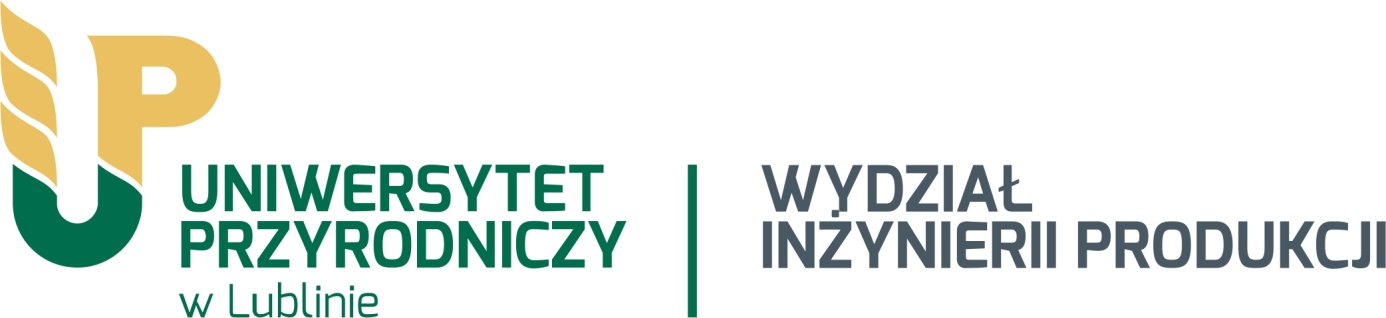 KIERUNEKTECHNIKA ROLNICZA I AGROTRONIKAModuły studia stacjonarne pierwszego stopniaCourse description sheet (syllabus)Course description sheet (syllabus)Karta opisu zajęć (sylabus)Karta opisu zajęć (sylabus)Nazwa kierunku studiów Technika Rolnicza i AgrotronikaNazwa modułu, także nazwa w języku angielskimMatematyka 1 Mathematics 1Język wykładowy PolskiRodzaj modułu obowiązkowyPoziom studiówpierwszego stopniaForma studiówStacjonarneRok studiów dla kierunkuISemestr dla kierunku1Liczba punktów ECTS z podziałem na kontaktowe/niekontaktowe5 (2,6/2,4)Tytuł naukowy/stopień naukowy, imię i nazwisko osoby odpowiedzialnej za modułDr hab. Agnieszka Kubik- Komar, prof. UPJednostka oferująca modułKatedra Zastosowań Matematyki i InformatykiCel modułuZapoznanie studentów z wybranymi tematami następujących działów matematyki wyższej – matematyki dyskretnej, algebry liniowej, geometrii analitycznejEfekty uczenia się dla modułu to opis zasobu wiedzy, umiejętności i kompetencji społecznych, które student osiągnie po zrealizowaniu zajęć.Wiedza: Efekty uczenia się dla modułu to opis zasobu wiedzy, umiejętności i kompetencji społecznych, które student osiągnie po zrealizowaniu zajęć.1. Zna podstawowe pojęcia matematyczne i ich własności Efekty uczenia się dla modułu to opis zasobu wiedzy, umiejętności i kompetencji społecznych, które student osiągnie po zrealizowaniu zajęć.2. Zna podstawowe metody matematyczne, ich założenia i ograniczeniaEfekty uczenia się dla modułu to opis zasobu wiedzy, umiejętności i kompetencji społecznych, które student osiągnie po zrealizowaniu zajęć.Umiejętności:Efekty uczenia się dla modułu to opis zasobu wiedzy, umiejętności i kompetencji społecznych, które student osiągnie po zrealizowaniu zajęć.1. Potrafi znaleźć związki i zależności pomiędzy pojęciami matematycznymiEfekty uczenia się dla modułu to opis zasobu wiedzy, umiejętności i kompetencji społecznych, które student osiągnie po zrealizowaniu zajęć.2. Umie dobrać i zastosować odpowiednie metody matematyczne do rozwiązania danego zagadnieniaEfekty uczenia się dla modułu to opis zasobu wiedzy, umiejętności i kompetencji społecznych, które student osiągnie po zrealizowaniu zajęć.Kompetencje społeczne:Efekty uczenia się dla modułu to opis zasobu wiedzy, umiejętności i kompetencji społecznych, które student osiągnie po zrealizowaniu zajęć.1. Ma świadomość roli i miejsca matematyki we współczesnym świecie; zna ograniczenia swojej wiedzy i umiejętności, rozumie potrzebę dokształcania sięWymagania wstępne i dodatkowe Treści programowe modułu Elementy logiki matematycznej. Zbiory. Liczby zespolone. Macierze i wyznaczniki, układy równań liniowych. Geometria analityczna w przestrzeniWykaz literatury podstawowej i uzupełniającej1.	W. Stankiewicz - Zadania z matematyki dla wyższych uczelni technicznych. Cz. A. PWN, 20062.	T. Jurlewicz, Z. Skoczylas, Algebra liniowa 1. Oficyna Wydawnicza GiS, Wrocław 20033.	D.A. McQuarrie, Matematyka dla przyrodników i inżynierów t. 1, PWN 2005Planowane formy/działania/metody dydaktycznedyskusja, wykład, ćwiczenia rachunkoweSposoby weryfikacji oraz formy dokumentowania osiągniętych efektów uczenia sięWiedza – sprawdziany i egzamin pisemny, odpowiedzi ustneElementy i wagi mające wpływ na ocenę końcowąUmiejętności  – sprawdziany i egzamin pisemny, dyskusja, odpowiedzi ustneBilans punktów ECTS                       KONTAKTOWEForma zajęć              Liczba godz.            Punkty ECTS                                                         Wykład                        30 godz.         1,20 pkt. ECTSĆwiczenia
audytoryjne                15 godz.         0,60 pkt. ECTS Ćwiczenia
laboratoryjne              15 godz.         0,60 pkt. ECTSKonsultacje                    5 godz.         0,20 pkt. ECTS Razem 
kontaktowe               65 godz.          2.6 pkt. ECTSNIEKONTAKTOWEPrzygotowanie do zajęć                      30 godz.          1,20 pkt. ECTSPrzygotowanie do sprawdzianów       30 godz.          1,20 pkt. ECTSRazem 
niekontaktowe           60 godz.          2,4 pkt. ECTSŁączny nakład pracy studenta to 125 godz. co odpowiada 5 pkt. ECTS Nakład pracy związany z zajęciami wymagającymi bezpośredniego udziału nauczyciela akademickiegoudział w wykładach – 30 godz.; w ćwiczeniach audytoryjnych – 15 godz.;w ćwiczeniach laboratoryjnych – 15 godz., w konsultacjach – 5 godz. Odniesienie modułowych efektów uczenia się do kierunkowych efektów uczenia sięW1, W2 – TRiA1_W01U1,U2 – TRiA1_U01, TRiA1_U02KS1 – TRiA1_K01, TRiA1_K02Nazwa kierunku studiów Technika rolnicza i agrotronikaNazwa modułu, także nazwa w języku angielskimChemia rolnaAgricultural chemistryJęzyk wykładowy PolskiRodzaj modułu obowiązkowy/fakultatywnyPoziom studiówpierwszego stopniaForma studiówstacjonarneRok studiów dla kierunkuISemestr dla kierunku1Liczba punktów ECTS z podziałem na kontaktowe/niekontaktowe5 (3/2)Tytuł naukowy/stopień naukowy, imię i nazwisko osoby odpowiedzialnej za modułdr hab. Marzena S. Brodowska, prof. uczelniJednostka oferująca modułKatedra Chemii Rolnej i ŚrodowiskowejCel modułuCelem przedmiotu jest zapoznanie studentów z oddziaływaniem nawozów na roślinę za pośrednictwem środowiska glebowego, poznanie sposobów optymalizacji nawożenia, prowadzących do wzrostu plonów roślin, z zachowaniem ich dobrych cech jakościowych oraz wysokiej efektywności i opłacalności nawożenia bez jego ujemnego wpływu na środowisko przyrodnicze. Dobór optymalnej dawki nawozów przy wysokiej efektywności ich działania ma wpływ na wzrost opłacalności produkcji roślinnej, a jednocześnie eliminuje ujemne skutki nawożenia. Celem przedmiotu jest również poznanie potrzeb pokarmowych i nawozowych głównych grup roślin uprawnych.Efekty uczenia się dla modułu to opis zasobu wiedzy, umiejętności i kompetencji społecznych, które student osiągnie po zrealizowaniu zajęć.Wiedza: Efekty uczenia się dla modułu to opis zasobu wiedzy, umiejętności i kompetencji społecznych, które student osiągnie po zrealizowaniu zajęć.1. Student umie podać rodzaje nawozów oraz omówić ich wpływ na glebę oraz plonowanie i parametry jakościowe roślin, a także środowisko przyrodnicze.Efekty uczenia się dla modułu to opis zasobu wiedzy, umiejętności i kompetencji społecznych, które student osiągnie po zrealizowaniu zajęć.2. Student ma wiedzę na temat składu chemicznego roślin oraz potrzeb pokarmowych i nawozowych głównych grup roślin uprawnych.Efekty uczenia się dla modułu to opis zasobu wiedzy, umiejętności i kompetencji społecznych, które student osiągnie po zrealizowaniu zajęć.3. Student umie podać składowe bilansów składników pokarmowych.Efekty uczenia się dla modułu to opis zasobu wiedzy, umiejętności i kompetencji społecznych, które student osiągnie po zrealizowaniu zajęć.Umiejętności:Efekty uczenia się dla modułu to opis zasobu wiedzy, umiejętności i kompetencji społecznych, które student osiągnie po zrealizowaniu zajęć.1. Student potrafi porównać działanie różnych grup nawozów na glebę i roślinę.Efekty uczenia się dla modułu to opis zasobu wiedzy, umiejętności i kompetencji społecznych, które student osiągnie po zrealizowaniu zajęć.2. Student umie pobierać próby glebowe i roślinne do analiz chemiczno-rolniczych.Efekty uczenia się dla modułu to opis zasobu wiedzy, umiejętności i kompetencji społecznych, które student osiągnie po zrealizowaniu zajęć.3. Student umie ocenić efektywność nawożenia oraz wykonać bilans składników pokarmowych „na powierzchni gleby” i „u wrót gospodarstwa”.Efekty uczenia się dla modułu to opis zasobu wiedzy, umiejętności i kompetencji społecznych, które student osiągnie po zrealizowaniu zajęć.Kompetencje społeczne:Efekty uczenia się dla modułu to opis zasobu wiedzy, umiejętności i kompetencji społecznych, które student osiągnie po zrealizowaniu zajęć.1. Student ma świadomość korzyści wynikających ze zbilansowanego stosowania nawozów w produkcji roślinnej. Efekty uczenia się dla modułu to opis zasobu wiedzy, umiejętności i kompetencji społecznych, które student osiągnie po zrealizowaniu zajęć.2. Student wykazuje umiejętność krytycznej oceny zagrożeń środowiska wynikających z niewłaściwego stosowania nawozów w uprawie roślin.Efekty uczenia się dla modułu to opis zasobu wiedzy, umiejętności i kompetencji społecznych, które student osiągnie po zrealizowaniu zajęć.3. Student ma świadomość konieczności wykonywania analiz glebowych oraz bilansów składników pokarmowych w racjonalnie prowadzonej produkcji roślinnej.Wymagania wstępne i dodatkowe Znajomość z zakresu chemii ogólnej oraz podstawowych elementów z zakresu biologii.Treści programowe modułu Chemiczno-rolnicze właściwości gleb. Zasoby glebowe jako źródło składników pokarmowych dla roślin. Pobieranie prób glebowych do analiz chemiczno-rolniczych. Podział, produkcja, właściwości oraz przemiany w glebie nawozów naturalnych, organicznych i mineralnych. Zasady stosowania nawozów naturalnych, organicznych i mineralnych. Skład chemiczny roślin. Zasady określania potrzeb pokarmowych i nawozowych oraz zasady nawożenia głównych grup roślin uprawnych. Ocena efektywności nawożenia oraz bilansowanie mineralnych składników pokarmowych roślin w rolnictwie. Bilans składników pokarmowych „na powierzchni gleby” i „u wrót gospodarstwa”.Wykaz literatury podstawowej i uzupełniającejLiteratura podstawowa:Filipek T. [red.] 2006. Chemia rolna. Podstawy teoretyczne i analityczne. Wyd. Akademii Rolniczej w Lublinie, Lublin.Mercik S. [red.] 2002. Chemia rolna. Podstawy teoretyczne i praktyczne. Wyd. SGGW, Warszawa.Gorlach E., Mazur T. 2001. Chemia rolna. Wyd. Naukowe PWN.Literatura uzupełniająca:Filipek T. [red.] 2002. Podstawy i skutki chemizacji agroekosystemów. Wyd. Akademii Rolniczej w Lublinie, Lublin.Fotyma M., Mercik S. 1995. Chemia rolna. Wyd. Naukowe PWN.Planowane formy/działania/metody dydaktyczneWykłady, ćwiczenia laboratoryjne, dyskusja, doświadczenia, ćwiczenia rachunkowe, pokazy.Sposoby weryfikacji oraz formy dokumentowania osiągniętych efektów uczenia sięSposoby weryfikacji:Wykłady:Egzamin pisemny, premiowanie aktywności na wykładach, uwzględnienie oceny z ćwiczeń w końcowej ocenie z przedmiotu.Ćwiczenia:Krótka praca kontrolna przed rozpoczęciem ćwiczeń, kontrola w trakcie ich realizacji, ocena eksperymentów, sprawozdanie z ćwiczeń, dyskusja w trakcie zaliczenia ćwiczeń, sprawdziany pisemne.Formy dokumentowania osiągniętych wyników:Archiwizacja sprawozdań z ćwiczeń laboratoryjnych i prac zaliczeniowych oraz list z ocenami uzyskanymi w trakcie zajęć.Elementy i wagi mające wpływ na ocenę końcowąEgzamin pisemny – 70%Wejściówki, sprawdziany pisemne, sprawozdania z ćwiczeń, stanowiące ocenę końcową z części ćwiczeniowej – 30%Bilans punktów ECTSGodziny kontaktowe:15 godz. wykłady                                 15/25=0,630 godz. ćwiczenia                               30/25=1,230 godz. konsultacje                             30/25=1,2Razem godz. kontakt.                         75=3,0 ECTSGodziny niekontaktowe:15 godz. przygotowanie do ćwiczeń      15/25=0,610 godz. opracowanie sprawozdań         10/25=0,425 godz. studiowanie literatury               25/25=1,0Razem godz. nk. 50 =2,0 ECTSŁączny nakład pracy to 125 godz. co odpowiada 5 punktom ECTS. Nakład pracy związany z zajęciami wymagającymi bezpośredniego udziału nauczyciela akademickiego15 godz. wykłady                                   15/25=0,630 godz. ćwiczenia                                 30/25=1,230 godz. konsultacje                               30/25=1,2Razem godz. kontakt.                        75=3,0 ECTSŁącznie 75 godz. co odpowiada 3,0 punktom ECTSOdniesienie modułowych efektów uczenia się do kierunkowych efektów uczenia sięKod efektu modułowego – kod efektu kierunkowegoW1 – TRiA1_W03, TRiA1_W15;W2 – TRiA1_W08;W3 – TRiA1_W03;U1 – TRiA1_U01;U2 – TRiA1_U04;U3 – TRiA1_U03;K1 – TRiA1_K05;K2 – TRiA1_K05, TRiA1_K06;K3 – TRiA1_K06;Nazwa kierunku studiów Technika rolnicza i agrotronikaNazwa modułu, także nazwa w języku angielskimMikroekonomiaMicroeconomicsJęzyk wykładowy polskiRodzaj modułu obowiązkowyPoziom studiówpierwszego stopniaForma studiówstacjonarneRok studiów dla kierunkuISemestr dla kierunku1Liczba punktów ECTS z podziałem na kontaktowe/niekontaktowe4 (1,4/2,6)Tytuł naukowy/stopień naukowy, imię i nazwisko osoby odpowiedzialnej za modułProf. dr hab. Sławomir KociraJednostka oferująca modułKatedra Eksploatacji Maszyn i Zarządzania Procesami ProdukcyjnymiCel modułuZapoznanie studentów z podstawowymi elementami i pojęciami związanymi z procesami gospodarczymi: gospodarstwo domowe, przedsiębiorstwo, modele rynku, rynki określonych produktów i usług podstawowe prawa ekonomiczne. Przybliżenie  zasad analizy i sposobów działania oraz zachowania się na rynku poszczególnych producentów i konsumentów, sprzedawców i nabywców. Omówienie zasad badania czynników wpływających na kształtowanie się wielkości produkcji, podaży i popytu na produkty i usługi oraz wysokości cen. Omówienie rolniczych procesów  produkcyjnych na tle innych działów gospodarki. Elastyczność popytu i podaży, decyzje gospodarstw domowych, decyzje producenta, modele rynku.Efekty uczenia się dla modułu to opis zasobu wiedzy, umiejętności i kompetencji społecznych, które student osiągnie po zrealizowaniu zajęć.Wiedza: Efekty uczenia się dla modułu to opis zasobu wiedzy, umiejętności i kompetencji społecznych, które student osiągnie po zrealizowaniu zajęć.1. Zna rodzaje systemów ekonomicznych oraz zasady funkcjonowania mechanizmu rynkowego, określającego podejmowanie decyzji przez gospodarstwa domowe i producentówEfekty uczenia się dla modułu to opis zasobu wiedzy, umiejętności i kompetencji społecznych, które student osiągnie po zrealizowaniu zajęć.Umiejętności:Efekty uczenia się dla modułu to opis zasobu wiedzy, umiejętności i kompetencji społecznych, które student osiągnie po zrealizowaniu zajęć.1. Rozumie i potrafi analizować zjawiska  gospodarcze  występujące w przedsiębiorstwie i potrafi wykorzystać posiadaną wiedzę do sterowania procesami gospodarczymiEfekty uczenia się dla modułu to opis zasobu wiedzy, umiejętności i kompetencji społecznych, które student osiągnie po zrealizowaniu zajęć.Kompetencje społeczne:Efekty uczenia się dla modułu to opis zasobu wiedzy, umiejętności i kompetencji społecznych, które student osiągnie po zrealizowaniu zajęć.1. Ma świadomość społecznego kształtowania procesów gospodarczych i ich doskonalenia, poprzez systematyczne podnoszenie kompetencji zawodowychWymagania wstępne i dodatkowe Treści programowe modułu Zwarty opis treści programowych modułuNabycie wiedzy o podstawowych pojęciach i problemach dotyczących mikroekonomii, ekonomiki procesów produkcji i organizacji w przedsiębiorstwach, metod oceny procesów ekonomicznych w przedsiębiorstwie, analizy rynku czynników produkcji i podstawy ich podziału.Umiejętność dyskusji nad prawem zmiennej efektywności nakładów i elastycznością produkcji. Określanie liniowych i nieliniowych zależności między dwiema zmiennymi ekonomicznymi (nakład – produkcja) oraz nachylenia linii prostej i krzywej. Wykładany przedmiot obejmuje zagadnienia: Wprowadzenie do gospodarki i ekonomii, Narzędzia analizy ekonomicznej, Gospodarka rynkowa, Popyt-podaż i rynek, Struktura rynku – modele i funkcje rynku, Rynki czynników produkcji:  praca, Rynki czynników produkcji: kapitał i ziemia, Podstawy teorii zachowań konsumenta, Organizacja i działanie przedsiębiorstwa, Koszty a produkcja, Przychody i nakłady. Monopol, oligopol.Wykaz literatury podstawowej i uzupełniającej1	Podstawy ekonomii. red. nauk. Roman Milewski, Eugeniusz Kwiatkowski; aut.: Paweł Alberciak [et al.]. Wydawnictwo Naukowe PWN, 2006, 2004.2	Podstawy ekonomii: mikro- i makroekonomia. Piotr Urbaniak. Wydawnictwo eMPi2, 2007.3	Podstawy ekonomii. Bogusław Czarny. Polskie Wydawnictwo Ekonomiczne, 2011.4	Podstawy mikro- i makroekonomii. Zofia Sepkowska. Difin, cop. 2013Planowane formy/działania/metody dydaktycznedyskusja, wykład, ćwiczenia rachunkowe, prezentacjaSposoby weryfikacji oraz formy dokumentowania osiągniętych efektów uczenia sięSposoby weryfikacji osiągniętych efektów uczenia się: W1 – kolokwium zaliczeniowe i kolokwia na ćwiczeniachU1 – kolokwium zaliczeniowe i kolokwia na ćwiczeniachK1 – ocena pracy w trakcie ćwiczeń (dziennik prowadzącego)Formy dokumentowania osiągniętych efektów uczenia się: archiwizacja kolokwiów, dziennik prowadzącego.Elementy i wagi mające wpływ na ocenę końcowąOcena końcowa to średnia oceny z ćwiczeń i oceny z kolokwium zaliczeniowego Wagi: ocena z ćwiczeń (40%) ocena z kolokwium zaliczeniowego (60%).Bilans punktów ECTSKONTAKTOWEForma zajęć                      Liczba godz.                     Punkty ECTS                                                                  Wykład                                   15 godz.                0,60 pkt. ECTSĆwiczenia                               15 godz.                0,60 pkt. ECTS Konsultacje                              4 godz.                0,16 pkt. ECTSKolokwium                               2 godz.                0,08 pkt. ECTS Razem kontaktowe              35 godz.                1,44 pkt. ECTSNIEKONTAKTOWEStudiowanie literatury                  25 godz.              1,00 pkt. ECTSPrzygotowanie do ćwiczeń           15 godz.              0,60 pkt. ECTSPrzygotowanie do kolokwium     25 godz.              1,00 pkt. ECTSRazem niekontaktowe 65 godz.      2,60 pkt. ECTSŁączny nakład pracy studenta to 100 godz. co odpowiada  4 pkt. ECTSNakład pracy związany z zajęciami wymagającymi bezpośredniego udziału nauczyciela akademickiegoUdział w wykładach – 15 godz.Udział w ćwiczeniach – 15 godz.Udział w konsultacjach – 4 godz.Udział w kolokwium – 1 godz.Łącznie 35 godz. co stanowi 1,40 pkt. ECTSOdniesienie modułowych efektów uczenia się do kierunkowych efektów uczenia sięKod efektu modułowego – kod efektu kierunkowegoW1 – TRiA1_W12U1 – TRiA1_U15K1 – TRiA1_K01Nazwa kierunku studiów Technika Rolnicza i AgrotronikaNazwa modułu, także nazwa w języku angielskimFizyka PhysicsJęzyk wykładowy polskiRodzaj modułu obowiązkowyPoziom studiówpierwszego stopniaForma studiówstacjonarneRok studiów dla kierunkuISemestr dla kierunku1Liczba punktów ECTS z podziałem na kontaktowe/niekontaktowe5 (2,8/2,2)Tytuł naukowy/stopień naukowy, imię i nazwisko osoby odpowiedzialnej za modułdr inż. Agata Dziwulska-HunekJednostka oferująca modułKatedra BiofizykiCel modułuOpanowanie wiedzy z wybranych działów fizyki poprzez poznanie praw, zasad i podstawowych wielkości fizycznych układu SI oraz przeprowadzenie eksperymentów fizycznych w laboratorium fizyki poprzez wykorzystanie odpowiednich metod 
i technik.Efekty uczenia się dla modułu to opis zasobu wiedzy, umiejętności i kompetencji społecznych, które student osiągnie po zrealizowaniu zajęć.Wiedza: Efekty uczenia się dla modułu to opis zasobu wiedzy, umiejętności i kompetencji społecznych, które student osiągnie po zrealizowaniu zajęć.TRiA1_W02 wybrane zagadnienia z zakresu fizyki, w tym elementy mechaniki, termodynamiki, elektryczności i magnetyzmu, fizyki ciała stałego, umożliwiające dokonywanie opisu podstawowych zjawisk fizycznych występujących w obiektach 
i systemach technicznych oraz ich otoczeniu, a także mechanizmu wpływu fizycznych czynników środowiskowych na organizmy żyweEfekty uczenia się dla modułu to opis zasobu wiedzy, umiejętności i kompetencji społecznych, które student osiągnie po zrealizowaniu zajęć.TRiA1_W03 w zaawansowanym stopniu wybrane zagadnienia z zakresu ogólnej wiedzy o biosferze, chemicznych i fizycznych procesach w niej zachodzących, właściwościach surowców roślinnych i zwierzęcych, podstawach techniki i kształtowania środowiska niezbędne do zrozumienia i opisu procesów zachodzących w rolnictwie Efekty uczenia się dla modułu to opis zasobu wiedzy, umiejętności i kompetencji społecznych, które student osiągnie po zrealizowaniu zajęć.Umiejętności:Efekty uczenia się dla modułu to opis zasobu wiedzy, umiejętności i kompetencji społecznych, które student osiągnie po zrealizowaniu zajęć.TRiA1_U01 wykorzystać wiedzę z zakresu matematyki, fizyki i chemii do opisu procesów zachodzących w środowisku przyrodniczym oraz 
w obiektach i systemach technicznych rolnictwaEfekty uczenia się dla modułu to opis zasobu wiedzy, umiejętności i kompetencji społecznych, które student osiągnie po zrealizowaniu zajęć.TRiA1_U04 posłużyć się właściwie dobranymi metodami i urządzeniami pomiarowymi,  planować i przeprowadzać proste eksperymenty, w tym symulacje komputerowe do analizy 
i oceny materiałów, parametrów roboczych 
i energochłonności maszyn i urządzeń rolniczychEfekty uczenia się dla modułu to opis zasobu wiedzy, umiejętności i kompetencji społecznych, które student osiągnie po zrealizowaniu zajęć.Kompetencje społeczne:Efekty uczenia się dla modułu to opis zasobu wiedzy, umiejętności i kompetencji społecznych, które student osiągnie po zrealizowaniu zajęć.TRiA1_K03 odpowiedzialności za pracę własną oraz gotowości podporządkowania się zasadom pracy 
w zespole i ponoszenia odpowiedzialności za wspólnie realizowane zadanie, także w aspekcie bezpieczeństwa pracy własnej i innychWymagania wstępne i dodatkowe Zakres wiedzy ze szkoły średniej. Umiejętność posługiwanie się podstawowymi działaniami matematycznymi i zachowaniu ich kolejności.Treści programowe modułu Obejmuje wiedzę dotyczącą wiadomości z wybranych działów fizyki ukierunkowanych na poznaniu praw, zasad i wielkości fizycznych z zakresu podstawy mechaniki, hydrodynamiki, elektryczności i magnetyzmu (fal elektromagnetycznych), optyki geometrycznej i falowej, budowy i zasady działania urządzeń typu polarymetr, refraktometr, laser, mikroskop itp. zagadnień fizyki współczesnej  (fizyka jądrowa). Zakres tematyki dotyczy znajomości podstawowych jednostek układu SI i zapoznanie się z metodami i technikami do przeprowadzenia eksperymentów fizycznych w pracowni fizycznej.Wykaz literatury podstawowej i uzupełniającejLiteratura obowiązkowaPietruszewski S., Kurzyp T., Kornarzyński K.: Przewodnik do ćwiczeń z fizyki dla studentów Wydziału Inżynierii Produkcji. Wydawnictwo UP, Lublin 2010, skrypt do ćwiczeń. Literatura zalecana: Halliday D., Resnick R., Walker J.: Podstawy fizyki tom. 1-5. Wydawnictwo Naukowe PWN, Warszawa 2020.Bobrowski Cz.: Fizyka- krótki kurs. Wyd. Naukowe PWN, Warszawa 2016.Literatura uzupełniająca:1. Skorko M.: Fizyka, Wyd. Naukowe PWN, Warszawa 1982.2. Szydłowski H: Pracownia fizyczna wspomagana komputerem. Wyd. Naukowe PWN, Warszawa 2020.Planowane formy/działania/metody dydaktyczneWykłady, ćwiczenia audytoryjne oraz zajęcia laboratoryjne, konsultacje, samodzielne sporządzenie sprawozdania z wykonanych ćwiczeń laboratoryjnych oraz dyskusje i omówienie kluczowych zagadnień z problematyki przedmiotu.Sposoby weryfikacji oraz formy dokumentowania osiągniętych efektów uczenia sięOśmiu kolokwiów cząstkowych z ćwiczeń ( ocena 
w skali 2.0–5.0) i sprawozdań z części praktycznej, 
w tym 3 ocenione w skali j. w. Efekt W02, W03 – zaliczenia cząstkowe oraz zaliczenie z wykładów. Efekt U01, U04 – wykonanie w zespole ćwiczeń praktycznych i sporządzenie sprawozdań  + kolokwia cząstkowe.Elementy i wagi mające wpływ na ocenę końcowąOcena końcowa: z części teoretycznej  -  wykładowej  (sprawdzian) (waga 60%) oraz z części praktyczne – ćwiczeniowej (kolokwia i sprawozdania z części praktycznej) (waga 40%) .Bilans punktów ECTSKontaktowe 2.8wykłady  15 godz.                                     to (0,7 pkt ECTS) ćwiczenia 30 godz.                                   to  (1,4 pkt ECTS)egzamin 2 godz.                                       to  (0,18 pkt ECTS)konsultacje  15 godz.                               to (0,52 pkt ECTS)Niekontaktowe 2.2Przygotowanie do ćwiczeń 15 godz.         to (0,73 pkt ECTS)studiowanie literatury 15 godz.                  to (0,73 pkt ECTS)przygotowanie do zaliczenia końcowego 15 (0,73 pkt ECTS)Nakład pracy związany z zajęciami wymagającymi bezpośredniego udziału nauczyciela akademickiegoudział w wykładach 15 godz.                    to (0,7 pkt ECTS)udział w ćwiczeniach 30 godz.                  to (1,4 pkt ECTS)udział w konsultacjach 15 godz.               to (0,52 pkt ECTS)udział w zaliczeniu końcowym 2godz.     to  (0,18 pkt ECTS)Odniesienie modułowych efektów uczenia się do kierunkowych efektów uczenia sięUgruntowanie podstawowej wiedzy z zakresu fizyki poprzez umiejętność sformułowania i rozwiązania problemu wynikającego zadań związanych z bezpieczeństwem i higieną pracy. Opanowanie  umiejętności łącznie teorii z praktyką.Nazwa kierunku studiówTechnika rolnicza i agrotronikaNazwa modułu, także nazwa w języku angielskimTechnologie InformacyjneInformation TechnologyJęzyk wykładowypolskiRodzaj modułuobowiązkowyPoziom studiówpierwszego stopniaForma studiówstacjonarneRok studiów dla kierunkuISemestr dla kierunku1Liczba punktów ECTS z podziałem na kontaktowe/niekontaktowe2 (1,6/0,4)Tytuł naukowy/stopień naukowy, imię i nazwisko osoby odpowiedzialnej za modułDr hab. Wojciech PrzystupaJednostka oferująca modułKatedra Zastosowań Matematyki i InformatykiCel modułuCelem modułu jest zapoznanie studentów z oprogramowaniem dotyczącym tworzenia, przetwarzania, przesyłania, prezentowania i zabezpieczania informacji oraz wypracowanie umiejętności doboru odpowiednich narzędzi informatycznych do realizacji tych zadań.Efekty uczenia się dla modułu to opis zasobu wiedzy, umiejętności i kompetencji społecznych, które student osiągnie po zrealizowaniu zajęć.Wiedza: Efekty uczenia się dla modułu to opis zasobu wiedzy, umiejętności i kompetencji społecznych, które student osiągnie po zrealizowaniu zajęć.W1. Student ma wiedzę ogólną z zakresu budowy i projektowania relacyjnych baz danych.Efekty uczenia się dla modułu to opis zasobu wiedzy, umiejętności i kompetencji społecznych, które student osiągnie po zrealizowaniu zajęć.W2. Student potrafi zidentyfikować podstawowe obszary zastosowań technologii informatycznej, proponuje i dobiera odpowiednie środki oraz narzędzia w praktyce, zna wybrane oprogramowanie związane z przesyłaniem, prezentowaniem i zabezpieczaniem informacji.Efekty uczenia się dla modułu to opis zasobu wiedzy, umiejętności i kompetencji społecznych, które student osiągnie po zrealizowaniu zajęć.Umiejętności:Efekty uczenia się dla modułu to opis zasobu wiedzy, umiejętności i kompetencji społecznych, które student osiągnie po zrealizowaniu zajęć.U1 Posiada umiejętność stosowania podstawowych pakietów oprogramowania do tworzenia relacyjnych baz danych.Efekty uczenia się dla modułu to opis zasobu wiedzy, umiejętności i kompetencji społecznych, które student osiągnie po zrealizowaniu zajęć.U2. Student potrafi wykonać prostą analizę danych za pomocą wybranych narzędzi arkusza kalkulacyjnego. Ma umiejętność przygotowania prezentacji otrzymanych wyników w formie graficznej przy zastosowaniu nośników multimedialnych..Efekty uczenia się dla modułu to opis zasobu wiedzy, umiejętności i kompetencji społecznych, które student osiągnie po zrealizowaniu zajęć.Kompetencje społeczne:Efekty uczenia się dla modułu to opis zasobu wiedzy, umiejętności i kompetencji społecznych, które student osiągnie po zrealizowaniu zajęć.K1. Student potrafi samodzielnie zdobywać i doskonalić swoją wiedzę oraz umiejętnościEfekty uczenia się dla modułu to opis zasobu wiedzy, umiejętności i kompetencji społecznych, które student osiągnie po zrealizowaniu zajęć.K2. Student potrafi współpracować w zespole w celu rozwiązaniu konkretnego problemu, rozumie potrzebę planowania i koordynowania działań w członków grupy oraz kwestię odpowiedzialności grupowej.Wymagania wstępne i dodatkowe Znajomość systemu operacyjnego Windows oraz podstaw obsługi programu Word i Excel.Treści programowe modułu W ramach tego przedmiotu realizowane są zagadnienia z zakresu budowy i zarządzania relacyjnymi bazami danych. Studenci zapoznają się również z wybranymi metodami analizy danych w programie Excel oraz funkcjami matematycznymi, statystycznymi i finansowymi występującymi w tym programie. Przedstawione zostaną wybrane metody numeryczne wykorzystywane w obliczeniach inżynierskich oraz wybrane metody i techniki prezentacji danych eksperymentalnych w formie graficznej i przy wykorzystaniu nośników multimedialnych.Wykaz literatury podstawowej i uzupełniającejA. Tor, Access 2007 – kurs podstawowy, Tortech, 2007.A. Tor, Access 2007 – kurs zaawansowany, Tortech, 2007.D. M. Bourg, Excel w nauce i technice, Helion, 2006.M. Gonet , Excel w obliczeniach naukowych i inżynierskich, helion, 2011.T. Connolly, C. Begg, Systemy baz danych, Wydawnictwo RM, 2004.Planowane formy/działania/metody dydaktyczneOmawianie zagadnień w oparciu o schematy i ilustracje, prezentacja wybranych zagadnień za pomocą modeli dydaktycznych, ćwiczenia sprawdzające i utrwalające wiedzę zdobytą na ćwiczeniach  w zakresie interpretacji danych, praca w małych grupach, wystąpienia indywidualne studentów, dyskusja na forum całej grupy ćwiczeniowej,  konfrontacja różnych stanowisk studentów poprzez ćwiczenia praktyczneSposoby weryfikacji oraz formy dokumentowania osiągniętych efektów uczenia sięSposoby weryfikacji: W1 - wejściówka, sprawdzianW2 - wejściówka, sprawdzianU1 - ocena wykonania zadania i jego obrona,U2 - ocena wykonania zadania i jego obrona, K1 - ocena przygotowanych zadań i praca w zespole przy projekcie grupowymK2 - ocena przygotowanych zadań i praca w zespole przy projekcie grupowymFormy dokumentowania osiągniętych wyników: sprawdziany, zadania grupowe i indywidualne, dziennik prowadzącegoElementy i wagi mające wpływ na ocenę końcowąSzczegółowe kryteria przy ocenie egzaminów i prac kontrolnychstudent wykazuje dostateczny (3,0) stopień wiedzy lub umiejętności, gdy uzyskuje od 51 do 60% sumy punktów określających maksymalny poziom wiedzy lub umiejętności z danego przedmiotu (odpowiednio, przy zaliczeniu cząstkowym – jego części), student wykazuje dostateczny plus (3,5) stopień wiedzy lub umiejętności, gdy uzyskuje od 61 do 70% sumy punktów określających maksymalny poziom wiedzy lub umiejętności z danego przedmiotu (odpowiednio – jego części), student wykazuje dobry stopień (4,0) wiedzy lub umiejętności, gdy uzyskuje od 71 do 80% sumy punktów określających maksymalny poziom wiedzy lub umiejętności z danego przedmiotu (odpowiednio – jego części), student wykazuje plus dobry stopień (4,5) wiedzy lub umiejętności, gdy uzyskuje od 81 do 90% sumy punktów określających maksymalny poziom wiedzy lub umiejętności z danego przedmiotu (odpowiednio – jego części),student wykazuje bardzo dobry stopień (5,0) wiedzy lub umiejętności, gdy uzyskuje powyżej 91% sumy punktów określających maksymalny poziom wiedzy lub umiejętności z danego przedmiotu (odpowiednio – jego części)Bilans punktów ECTSKONTAKTOWE:Udział w ćwiczeniach laboratoryjnych:  30 godz.Konsultacje:                                             5 godz.Kolokwium z ćwiczeń:                             5 godz.RAZEM KONTAKTOWE:     40 godz. / 1,6 ECTSNIEKONTAKTOWE:Przygotowanie do zajęć:          5 godz.Przygotowanie do kolokwium: 5 godz.RAZEM NIEKONTAKTOWE:  10 godz. / 0,4  ECTSŁączny nakład pracy studenta to 50 godz. co odpowiada 2 punktom ECTSNakład pracy związany z zajęciami wymagającymi bezpośredniego udziału nauczyciela akademickiegoUdział w ćwiczeniach laboratoryjnych:  30 godz.Konsultacje:                                             5 godz.Kolokwium z ćwiczeń:                             5 godz.Odniesienie modułowych efektów uczenia się do kierunkowych efektów uczenia sięKod efektu modułowego – kod efektu kierunkowegoW1 - TRiA1_W13W2 - TRiA1_W13U1 - TRiA1_U02U2 - TRiA1_U03K1 - TRiA1_K01K2 - TRiA1_K01Nazwa kierunku studiów Technika rolnicza i agrotronikaNazwa modułu, także nazwa w języku angielskimGrafika inżynierska 1Engineering graphics 1Język wykładowy polskiRodzaj modułu obowiązkowyPoziom studiówpierwszego stopnia jednolite magisterskieForma studiówstacjonarneRok studiów dla kierunkuISemestr dla kierunku1Liczba punktów ECTS z podziałem na kontaktowe/niekontaktowe3 (1,6/1,4)Tytuł naukowy/stopień naukowy, imię i nazwisko osoby odpowiedzialnej za modułDr Anna SkicJednostka oferująca modułKatedra Inżynierii Mechanicznej i AutomatykiCel modułuCelem modułu jest zapoznanie studentów z zasadami rzutowania prostokątnego i aksonometrycznego oraz z zagadnieniami stosowanymi w teorii konstrukcji procesu projektowego, tak aby absolwent był przygotowany do pracy kreślarskiej, konstrukcyjnej i projektowejEfekty uczenia się dla modułu to opis zasobu wiedzy, umiejętności i kompetencji społecznych, które student osiągnie po zrealizowaniu zajęć.Wiedza: Efekty uczenia się dla modułu to opis zasobu wiedzy, umiejętności i kompetencji społecznych, które student osiągnie po zrealizowaniu zajęć.1. Absolwent zna i rozumie wybrane zagadnienia z grafiki inżynierskiej, reguły zapisu konstrukcji, zna oznaczenia i symbole stosowane na rysunkach technicznych.Efekty uczenia się dla modułu to opis zasobu wiedzy, umiejętności i kompetencji społecznych, które student osiągnie po zrealizowaniu zajęć.2. Absolwent zna i rozumie zasady konstruowania elementów oraz zespołów maszyn i urządzeń, podstawowe zastosowania oraz charakterystyki powszechnie wykorzystywanych materiałów.Efekty uczenia się dla modułu to opis zasobu wiedzy, umiejętności i kompetencji społecznych, które student osiągnie po zrealizowaniu zajęć.Umiejętności:Efekty uczenia się dla modułu to opis zasobu wiedzy, umiejętności i kompetencji społecznych, które student osiągnie po zrealizowaniu zajęć.1. Absolwent potrafi dokonać zapisu konstrukcji z wykorzystaniem grafiki inżynierskiej; czytać ze zrozumieniem rysunki techniczne i schematy układówEfekty uczenia się dla modułu to opis zasobu wiedzy, umiejętności i kompetencji społecznych, które student osiągnie po zrealizowaniu zajęć.2. Potrafi odwzorować elementy maszyn i schematy  układów technicznych.Efekty uczenia się dla modułu to opis zasobu wiedzy, umiejętności i kompetencji społecznych, które student osiągnie po zrealizowaniu zajęć.Kompetencje społeczne:Efekty uczenia się dla modułu to opis zasobu wiedzy, umiejętności i kompetencji społecznych, które student osiągnie po zrealizowaniu zajęć.1. Absolwent rozumie potrzebę uczenia się przez całe życie, przede wszystkim w celu podnoszenia swoich kompetencji zawodowych i osobistych. Efekty uczenia się dla modułu to opis zasobu wiedzy, umiejętności i kompetencji społecznych, które student osiągnie po zrealizowaniu zajęć.2. Potrafi pracować indywidualnie, umie oszacować czas potrzebny na realizacje prac graficznych.Wymagania wstępne i dodatkowe Grafika inżynierska jest przedmiotem podstawowym, który bazuje na wiadomościach z geometrii wykreślnej.Treści programowe modułu Wykład obejmuje: znormalizowane elementy rysunku technicznego maszynowego, rzutowanie prostokątne metodą europejską (E) i amerykańską (A), widoki oraz przekroje proste i złożone, rzuty aksonometryczne, ogólne i szczegółowe zasady wymiarowania, połączenia rozłączne i nierozłączne w budowie maszyn, chropowatość powierzchni, tolerancje kształtu i położenia.Ćwiczenia obejmują: rysowanie rzutów prostokątnych metodą europejską (E), rysowanie przekrojów prostych, rysowanie i wymiarowanie elementów połączeń gwintowych. Wykaz literatury podstawowej i uzupełniającejLiteratura obowiązkowa:Dobrzański T., „Rysunek techniczny maszynowy”, WNT, wydanie 24, Warszawa 2010.Literatura uzupełniająca:Rotter Z., Ochman R.: „Przewodnik do ćwiczeń z rysunku technicznego”, wydanie 7, Wyd. AR, Lublin 2001.Bober A., Dudziak M.: „ Zapis konstrukcji”, PWN, wydanie 2, Warszawa, 1999.Rydzanowicz I.: „Rysunek techniczny jako zapis konstrukcji”, WNT, wydanie 2, Warszawa 1999.Zbiór POLSKICH NORM: „Rysunek techniczny”, Warszawa 1996Planowane formy/działania/metody dydaktyczneWykłady.Wykonywanie rysunków w ołówku z wykorzystaniem przyborów kreślarskich na ćwiczeniach.Wykonywanie rysunków w tuszu z wykorzystaniem przyborów kreślarskich w domu.Wykonanie rysunków w ołówku i w tuszu, z wykorzystaniem przyborów kreślarskich, na ćwiczeniach.Obrona prac graficznych.Sposoby weryfikacji oraz formy dokumentowania osiągniętych efektów uczenia sięW1-Sprawdziany i samodzielne wykonywanie prac graficznych.W2-Sprawdziany i samodzielne wykonywanie prac graficznych.U1- Ocena i obrona prac graficznych.U2- Ocena i obrona prac graficznych.K1- Ocena przygotowania do zajęć i aktywności na zajęciach.K2- Ocena przygotowania do zajęć i aktywności na zajęciach.Elementy i wagi mające wpływ na ocenę końcowąWarunkiem uzyskania oceny pozytywnej z modułu jest zaliczenie na ocenę pozytywną 3 sprawdzianów oraz 6 prac graficznych. Wszystkie elementy mają jednakowe wagi. Bilans punktów ECTS- wykład: 15 godz./0,6 ECTS-ćwiczenia audytoryjne i laboratoryjne: 15 godz./0,6 ECTS- dokończenie prac graficznych w domu: 30 godz./1,2 ECTS-konsultacje: 10 godz./0,4 ECTS- studiowanie literatury: 5 godz./0,2 ECTSŁączny nakład pracy studenta: 75 godz., co odpowiada 3 pkt ECTS, w tym 1,6 pkt kontaktoweNakład pracy związany z zajęciami wymagającymi bezpośredniego udziału nauczyciela akademickiego- udział w wykładach:15 godz.,- udział w ćwiczeniach: 15 godz.,- udział w konsultacjach: 10 godz.,Łącznie 40 godz., co odpowiada 1,6  pkt ECTS Odniesienie modułowych efektów uczenia się do kierunkowych efektów uczenia sięW1- TRiA1_W05W2- TRiA1_W05U1- TRiA1_U05U2- TRiA1_U05K1- TRiA1_K01K2- TRiA1_K03Nazwa kierunku studiówTechnika rolnicza i agrotechnikaTechnika rolnicza i agrotechnikaTechnika rolnicza i agrotechnikaNazwa modułu, także nazwa w języku angielskimGleboznawstwoSoil scienceGleboznawstwoSoil scienceGleboznawstwoSoil scienceJęzyk wykładowypolskipolskipolskiRodzaj modułuobowiązkowyobowiązkowyobowiązkowyPoziom studiówpierwszego stopniapierwszego stopniapierwszego stopniaForma studiówstacjonarnestacjonarnestacjonarneRok studiów dla kierunkuIIISemestr dla kierunkuIIILiczba punktów ECTS z podziałem na kontaktowe/niekontaktowe3 (1,6/1,4)3 (1,6/1,4)3 (1,6/1,4)Tytuł naukowy/stopień naukowy, imię i nazwisko osoby odpowiedzialnej za modułProf. dr hab. Krzysztof JóźwiakowskiProf. dr hab. Krzysztof JóźwiakowskiProf. dr hab. Krzysztof JóźwiakowskiJednostka oferująca modułKatedra Inżynierii Środowiska i Geodezji Katedra Inżynierii Środowiska i Geodezji Katedra Inżynierii Środowiska i Geodezji Cel modułuZapoznanie studentów z podstawami gleboznawstwa 
w zakresie związanym z kierunkiem studiów i praktycznym wykorzystaniem gleboznawstwa w pracy zawodowejZapoznanie studentów z podstawami gleboznawstwa 
w zakresie związanym z kierunkiem studiów i praktycznym wykorzystaniem gleboznawstwa w pracy zawodowejZapoznanie studentów z podstawami gleboznawstwa 
w zakresie związanym z kierunkiem studiów i praktycznym wykorzystaniem gleboznawstwa w pracy zawodowejEfekty uczenia się dla modułu to opis zasobu wiedzy, umiejętności i kompetencji społecznych, które student osiągnie po zrealizowaniu zajęć.Wiedza: Wiedza: Wiedza: Efekty uczenia się dla modułu to opis zasobu wiedzy, umiejętności i kompetencji społecznych, które student osiągnie po zrealizowaniu zajęć.1. Posiada ogólną wiedzę na temat genezy i typów gleb 
oraz procesów glebotwórczych1. Posiada ogólną wiedzę na temat genezy i typów gleb 
oraz procesów glebotwórczych1. Posiada ogólną wiedzę na temat genezy i typów gleb 
oraz procesów glebotwórczychEfekty uczenia się dla modułu to opis zasobu wiedzy, umiejętności i kompetencji społecznych, które student osiągnie po zrealizowaniu zajęć.2. Zna i opisuje podstawowe zasady racjonalnego wykorzystania gleb i ich ochrony przed degradacją2. Zna i opisuje podstawowe zasady racjonalnego wykorzystania gleb i ich ochrony przed degradacją2. Zna i opisuje podstawowe zasady racjonalnego wykorzystania gleb i ich ochrony przed degradacjąEfekty uczenia się dla modułu to opis zasobu wiedzy, umiejętności i kompetencji społecznych, które student osiągnie po zrealizowaniu zajęć.3. Posiada podstawową wiedzę na temat kierunków rekultywacji gleb3. Posiada podstawową wiedzę na temat kierunków rekultywacji gleb3. Posiada podstawową wiedzę na temat kierunków rekultywacji glebEfekty uczenia się dla modułu to opis zasobu wiedzy, umiejętności i kompetencji społecznych, które student osiągnie po zrealizowaniu zajęć.Umiejętności:Umiejętności:Umiejętności:Efekty uczenia się dla modułu to opis zasobu wiedzy, umiejętności i kompetencji społecznych, które student osiągnie po zrealizowaniu zajęć.1. Wykonuje zadania ćwiczeniowe dotyczące określania właściwości fizycznych i chemicznych gleb1. Wykonuje zadania ćwiczeniowe dotyczące określania właściwości fizycznych i chemicznych gleb1. Wykonuje zadania ćwiczeniowe dotyczące określania właściwości fizycznych i chemicznych glebEfekty uczenia się dla modułu to opis zasobu wiedzy, umiejętności i kompetencji społecznych, które student osiągnie po zrealizowaniu zajęć.2. Korzysta z map glebowych i właściwie interpretuje zawarte w nich informacje.2. Korzysta z map glebowych i właściwie interpretuje zawarte w nich informacje.2. Korzysta z map glebowych i właściwie interpretuje zawarte w nich informacje.Efekty uczenia się dla modułu to opis zasobu wiedzy, umiejętności i kompetencji społecznych, które student osiągnie po zrealizowaniu zajęć.Kompetencje społeczne:Kompetencje społeczne:Kompetencje społeczne:Efekty uczenia się dla modułu to opis zasobu wiedzy, umiejętności i kompetencji społecznych, które student osiągnie po zrealizowaniu zajęć.1. Ma świadomość odpowiedzialności za wykorzystanie gleb w uprawie roślin oraz w zakresie ich ochrony 
i rekultywacji 1. Ma świadomość odpowiedzialności za wykorzystanie gleb w uprawie roślin oraz w zakresie ich ochrony 
i rekultywacji 1. Ma świadomość odpowiedzialności za wykorzystanie gleb w uprawie roślin oraz w zakresie ich ochrony 
i rekultywacji Wymagania wstępne i dodatkowe ---Treści programowe modułu Geneza gleb, procesy glebowe, wybrane skały macierzyste gleb, skład i budowa gleby, właściwości wodno-powietrzne, chemiczne, fizyczne, fizykochemiczne gleb, żyzność gleb, makro i mikroelementy w glebie, materia organiczna w glebie, morfologia gleb, kartografia gleb, waloryzacja gleb. Ochrona gleb przed degradacją. Rekultywacja gleb. Erozja gleb. Rozpoznawanie wybranych skał osadowych, definiowanie grup granulometrycznych. Organoleptyczne rozpoznawanie utworów glebowych, oznaczanie podstawowych właściwości fizycznych gleb. Określanie wybranych właściwości wodnych i powietrznych gleb. Oznaczanie podstawowych właściwości chemicznych gleb. Ocena jakości i cech gleby na podstawie analizy ich właściwości fizycznych i chemicznych oraz morfologii. Rozpoznawanie podstawowych typów gleb, określanie wartości użytkowej gleb. Czytanie i tworzenie map glebowych. Bonitacja gleb. Analiza pokrywy glebowej Polski.Geneza gleb, procesy glebowe, wybrane skały macierzyste gleb, skład i budowa gleby, właściwości wodno-powietrzne, chemiczne, fizyczne, fizykochemiczne gleb, żyzność gleb, makro i mikroelementy w glebie, materia organiczna w glebie, morfologia gleb, kartografia gleb, waloryzacja gleb. Ochrona gleb przed degradacją. Rekultywacja gleb. Erozja gleb. Rozpoznawanie wybranych skał osadowych, definiowanie grup granulometrycznych. Organoleptyczne rozpoznawanie utworów glebowych, oznaczanie podstawowych właściwości fizycznych gleb. Określanie wybranych właściwości wodnych i powietrznych gleb. Oznaczanie podstawowych właściwości chemicznych gleb. Ocena jakości i cech gleby na podstawie analizy ich właściwości fizycznych i chemicznych oraz morfologii. Rozpoznawanie podstawowych typów gleb, określanie wartości użytkowej gleb. Czytanie i tworzenie map glebowych. Bonitacja gleb. Analiza pokrywy glebowej Polski.Geneza gleb, procesy glebowe, wybrane skały macierzyste gleb, skład i budowa gleby, właściwości wodno-powietrzne, chemiczne, fizyczne, fizykochemiczne gleb, żyzność gleb, makro i mikroelementy w glebie, materia organiczna w glebie, morfologia gleb, kartografia gleb, waloryzacja gleb. Ochrona gleb przed degradacją. Rekultywacja gleb. Erozja gleb. Rozpoznawanie wybranych skał osadowych, definiowanie grup granulometrycznych. Organoleptyczne rozpoznawanie utworów glebowych, oznaczanie podstawowych właściwości fizycznych gleb. Określanie wybranych właściwości wodnych i powietrznych gleb. Oznaczanie podstawowych właściwości chemicznych gleb. Ocena jakości i cech gleby na podstawie analizy ich właściwości fizycznych i chemicznych oraz morfologii. Rozpoznawanie podstawowych typów gleb, określanie wartości użytkowej gleb. Czytanie i tworzenie map glebowych. Bonitacja gleb. Analiza pokrywy glebowej Polski.Wykaz literatury podstawowej i uzupełniającej1. Gleboznawstwo – praca zbiorowa red. S. Zawadzki, PWRiL, Warszawa 1999 i kolejne wydania.2. Gleboznawstwo – praca zbiorowa red. A. Mocek, PWN, 20143. Drozd J., Licznar M., Licznar S.E., Weber J.: Gleboznawstwo z elementami geologii. Wyd. AR Wrocław, UP Wrocław, wszystkie wydania.1. Gleboznawstwo – praca zbiorowa red. S. Zawadzki, PWRiL, Warszawa 1999 i kolejne wydania.2. Gleboznawstwo – praca zbiorowa red. A. Mocek, PWN, 20143. Drozd J., Licznar M., Licznar S.E., Weber J.: Gleboznawstwo z elementami geologii. Wyd. AR Wrocław, UP Wrocław, wszystkie wydania.1. Gleboznawstwo – praca zbiorowa red. S. Zawadzki, PWRiL, Warszawa 1999 i kolejne wydania.2. Gleboznawstwo – praca zbiorowa red. A. Mocek, PWN, 20143. Drozd J., Licznar M., Licznar S.E., Weber J.: Gleboznawstwo z elementami geologii. Wyd. AR Wrocław, UP Wrocław, wszystkie wydania.Planowane formy/działania/metody dydaktycznedyskusja, wykład, ćwiczenia rachunkowe, wykonanie pracy zaliczeniowej, pokaz, ćwiczenia laboratoryjnedyskusja, wykład, ćwiczenia rachunkowe, wykonanie pracy zaliczeniowej, pokaz, ćwiczenia laboratoryjnedyskusja, wykład, ćwiczenia rachunkowe, wykonanie pracy zaliczeniowej, pokaz, ćwiczenia laboratoryjneSposoby weryfikacji oraz formy dokumentowania osiągniętych efektów uczenia sięW1, W2, W3 – kolokwium zaliczeniowe pisemne,U1, U2 – ocena zadań projektowych, pracy projektowej,K1 – ocena pracy studenta w charakterze lidera i członka zespołu wykonującego zadania projektowe.Formy dokumentowania osiągniętych wyników: kolokwium zaliczeniowe pisemne, ocena ćwiczeń rachunkowych i laboratoryjnychW1, W2, W3 – kolokwium zaliczeniowe pisemne,U1, U2 – ocena zadań projektowych, pracy projektowej,K1 – ocena pracy studenta w charakterze lidera i członka zespołu wykonującego zadania projektowe.Formy dokumentowania osiągniętych wyników: kolokwium zaliczeniowe pisemne, ocena ćwiczeń rachunkowych i laboratoryjnychW1, W2, W3 – kolokwium zaliczeniowe pisemne,U1, U2 – ocena zadań projektowych, pracy projektowej,K1 – ocena pracy studenta w charakterze lidera i członka zespołu wykonującego zadania projektowe.Formy dokumentowania osiągniętych wyników: kolokwium zaliczeniowe pisemne, ocena ćwiczeń rachunkowych i laboratoryjnychElementy i wagi mające wpływ na ocenę końcowąSzczegółowe kryteria przy ocenie egzaminów i prac kontrolnychstudent wykazuje dostateczny (3,0) stopień wiedzy lub umiejętności, gdy uzyskuje od 51 do 60% sumy punktów określających maksymalny poziom wiedzy lub umiejętności z danego przedmiotu (odpowiednio, przy zaliczeniu cząstkowym – jego części), student wykazuje dostateczny plus (3,5) stopień wiedzy lub umiejętności, gdy uzyskuje od 61 do 70% sumy punktów określających maksymalny poziom wiedzy lub umiejętności z danego przedmiotu (odpowiednio – jego części), student wykazuje dobry stopień (4,0) wiedzy lub umiejętności, gdy uzyskuje od 71 do 80% sumy punktów określających maksymalny poziom wiedzy lub umiejętności z danego przedmiotu (odpowiednio – jego części), student wykazuje plus dobry stopień (4,5) wiedzy lub umiejętności, gdy uzyskuje od 81 do 90% sumy punktów określających maksymalny poziom wiedzy lub umiejętności z danego przedmiotu (odpowiednio – jego części),student wykazuje bardzo dobry stopień (5,0) wiedzy lub umiejętności, gdy uzyskuje powyżej 91% sumy punktów określających maksymalny poziom wiedzy lub umiejętności z danego przedmiotu (odpowiednio – jego części)Sprawdzian pisemny – 1 (50%)Praca zaliczeniowa – 1 (50%)Szczegółowe kryteria przy ocenie egzaminów i prac kontrolnychstudent wykazuje dostateczny (3,0) stopień wiedzy lub umiejętności, gdy uzyskuje od 51 do 60% sumy punktów określających maksymalny poziom wiedzy lub umiejętności z danego przedmiotu (odpowiednio, przy zaliczeniu cząstkowym – jego części), student wykazuje dostateczny plus (3,5) stopień wiedzy lub umiejętności, gdy uzyskuje od 61 do 70% sumy punktów określających maksymalny poziom wiedzy lub umiejętności z danego przedmiotu (odpowiednio – jego części), student wykazuje dobry stopień (4,0) wiedzy lub umiejętności, gdy uzyskuje od 71 do 80% sumy punktów określających maksymalny poziom wiedzy lub umiejętności z danego przedmiotu (odpowiednio – jego części), student wykazuje plus dobry stopień (4,5) wiedzy lub umiejętności, gdy uzyskuje od 81 do 90% sumy punktów określających maksymalny poziom wiedzy lub umiejętności z danego przedmiotu (odpowiednio – jego części),student wykazuje bardzo dobry stopień (5,0) wiedzy lub umiejętności, gdy uzyskuje powyżej 91% sumy punktów określających maksymalny poziom wiedzy lub umiejętności z danego przedmiotu (odpowiednio – jego części)Sprawdzian pisemny – 1 (50%)Praca zaliczeniowa – 1 (50%)Szczegółowe kryteria przy ocenie egzaminów i prac kontrolnychstudent wykazuje dostateczny (3,0) stopień wiedzy lub umiejętności, gdy uzyskuje od 51 do 60% sumy punktów określających maksymalny poziom wiedzy lub umiejętności z danego przedmiotu (odpowiednio, przy zaliczeniu cząstkowym – jego części), student wykazuje dostateczny plus (3,5) stopień wiedzy lub umiejętności, gdy uzyskuje od 61 do 70% sumy punktów określających maksymalny poziom wiedzy lub umiejętności z danego przedmiotu (odpowiednio – jego części), student wykazuje dobry stopień (4,0) wiedzy lub umiejętności, gdy uzyskuje od 71 do 80% sumy punktów określających maksymalny poziom wiedzy lub umiejętności z danego przedmiotu (odpowiednio – jego części), student wykazuje plus dobry stopień (4,5) wiedzy lub umiejętności, gdy uzyskuje od 81 do 90% sumy punktów określających maksymalny poziom wiedzy lub umiejętności z danego przedmiotu (odpowiednio – jego części),student wykazuje bardzo dobry stopień (5,0) wiedzy lub umiejętności, gdy uzyskuje powyżej 91% sumy punktów określających maksymalny poziom wiedzy lub umiejętności z danego przedmiotu (odpowiednio – jego części)Sprawdzian pisemny – 1 (50%)Praca zaliczeniowa – 1 (50%)Bilans punktów ECTSKONTAKTOWEKONTAKTOWEKONTAKTOWEBilans punktów ECTSForma zajęćLiczba godzinPunkty ECTSBilans punktów ECTSWykłady150,60Bilans punktów ECTSĆwiczenia150,60Bilans punktów ECTSKonsultacje90,36Bilans punktów ECTSZaliczenie10,04Bilans punktów ECTSRazem kontaktowe401,60Bilans punktów ECTSNIEKONTAKTOWENIEKONTAKTOWENIEKONTAKTOWEBilans punktów ECTSPrzygotowanie pracy zaliczeniowej100,40Bilans punktów ECTSPrzygotowanie do ćwiczeń100,40Bilans punktów ECTSPrzygotowanie do zaliczenia100,40Bilans punktów ECTSStudiowanie literatury50,20Bilans punktów ECTSRAZEM niekontaktowe351,40Bilans punktów ECTSRAZEM GODZINY I PUNKTY ECTS753,00Nakład pracy związany z zajęciami wymagającymi bezpośredniego udziału nauczyciela akademickiego Udział w wykładach150,60Nakład pracy związany z zajęciami wymagającymi bezpośredniego udziału nauczyciela akademickiego Udział w ćwiczeniach150,60Nakład pracy związany z zajęciami wymagającymi bezpośredniego udziału nauczyciela akademickiego Konsultacje90,36Nakład pracy związany z zajęciami wymagającymi bezpośredniego udziału nauczyciela akademickiego Zaliczenie10,04Nakład pracy związany z zajęciami wymagającymi bezpośredniego udziału nauczyciela akademickiego RAZEM z bezpośrednim udziałem nauczyciela 40     1,60 ECTSRAZEM z bezpośrednim udziałem nauczyciela 40     1,60 ECTSRAZEM z bezpośrednim udziałem nauczyciela 40     1,60 ECTSOdniesienie modułowych efektów uczenia się do kierunkowych efektów uczenia sięKod efektu modułowego – kod efektu kierunkowegoW1,W2,W3 – TRiA1_W04, TRiA1_W15U1, U2 – TRiA1_U07, TRiA1_U14K1 – TRiA1_K06Efekty uczenia się umożliwiające uzyskanie kompetencji inżynierskich:W1,W2,W3 – InżTRiA_W01U1, U2 – InżTRiA_U03Kod efektu modułowego – kod efektu kierunkowegoW1,W2,W3 – TRiA1_W04, TRiA1_W15U1, U2 – TRiA1_U07, TRiA1_U14K1 – TRiA1_K06Efekty uczenia się umożliwiające uzyskanie kompetencji inżynierskich:W1,W2,W3 – InżTRiA_W01U1, U2 – InżTRiA_U03Kod efektu modułowego – kod efektu kierunkowegoW1,W2,W3 – TRiA1_W04, TRiA1_W15U1, U2 – TRiA1_U07, TRiA1_U14K1 – TRiA1_K06Efekty uczenia się umożliwiające uzyskanie kompetencji inżynierskich:W1,W2,W3 – InżTRiA_W01U1, U2 – InżTRiA_U03Nazwa kierunku studiów    Technika rolnicza i agrotronikaNazwa modułu, także nazwa w języku angielskim  Etyka  EthicsJęzyk wykładowy   Język polskiRodzaj modułu   fakultatywnyPoziom studiów  pierwszego stopniaForma studiów  stacjonarneRok studiów dla kierunku  ISemestr dla kierunku  1Liczba punktów ECTS z podziałem na kontaktowe/niekontaktowe  2  (1,28/0,72)Tytuł naukowy/stopień naukowy, imię i nazwisko osoby odpowiedzialnej za moduł   dr hab. Mirosław MuratJednostka oferująca modułCel modułu  Celem modułu jest:-wyjaśnienie pojęcia etyka oraz jej odmian /kierunków /,-uwrażliwienie słuchaczy na potrzebę stosowania się do akceptowanych społecznie norm i zasad- rola ethosu w życiu społecznym,-analiza podstawowych zasad etyki heteronomicznej i autonomicznej- wykazanie zależności między nimi,-analiza odpowiedzialności za ochronę własności intelektualnej,-wykazanie roli odpowiedzialności i uczciwościw budowanie relacji interpersonalnych oraz społecznych,-wprowadzenie studentów w problematykę etyki zawodowej                                          Efekty uczenia się dla modułu to opis zasobu wiedzy, umiejętności i kompetencji społecznych, które student osiągnie po zrealizowaniu zajęć.Wiedza: Efekty uczenia się dla modułu to opis zasobu wiedzy, umiejętności i kompetencji społecznych, które student osiągnie po zrealizowaniu zajęć.1. zna podstawowe uwarunkowania ekonomiczne, prawne i społeczne związane z działalnością inżynierskąEfekty uczenia się dla modułu to opis zasobu wiedzy, umiejętności i kompetencji społecznych, które student osiągnie po zrealizowaniu zajęć.2.podstawowe pojęcia i zasady z zakresu ochrony własności przemysłowej i prawa autorskiego Efekty uczenia się dla modułu to opis zasobu wiedzy, umiejętności i kompetencji społecznych, które student osiągnie po zrealizowaniu zajęć.…Efekty uczenia się dla modułu to opis zasobu wiedzy, umiejętności i kompetencji społecznych, które student osiągnie po zrealizowaniu zajęć.Umiejętności:Efekty uczenia się dla modułu to opis zasobu wiedzy, umiejętności i kompetencji społecznych, które student osiągnie po zrealizowaniu zajęć.1.potrafi pracować indywidualnie i w zespole, umie wyznaczać i przyjmować wspólne cele działania, przyjąć rolę lidera w zespole, a także planować i organizować uczenie się przez całe życieEfekty uczenia się dla modułu to opis zasobu wiedzy, umiejętności i kompetencji społecznych, które student osiągnie po zrealizowaniu zajęć.2.potrafi przy formułowaniu i rozwiązywaniu zadań projektowania elementów i układów technicznych dostrzegać ich aspekty systemowe i pozatechniczne, w tym środowiskowe, logistyczne, ekonomiczne i prawne a także posługiwać się przepisami prawa środowiskowegoEfekty uczenia się dla modułu to opis zasobu wiedzy, umiejętności i kompetencji społecznych, które student osiągnie po zrealizowaniu zajęć.…Efekty uczenia się dla modułu to opis zasobu wiedzy, umiejętności i kompetencji społecznych, które student osiągnie po zrealizowaniu zajęć.Kompetencje społeczne:Efekty uczenia się dla modułu to opis zasobu wiedzy, umiejętności i kompetencji społecznych, które student osiągnie po zrealizowaniu zajęć.1. jest przygotowany do odpowiedzialności za pracę własną oraz gotowości podporządkowania się zasadom pracy w zespole i ponoszenia odpowiedzialności za wspólnie realizowane zadanie, także w aspekcie bezpieczeństwa pracy własnej i innychEfekty uczenia się dla modułu to opis zasobu wiedzy, umiejętności i kompetencji społecznych, które student osiągnie po zrealizowaniu zajęć.2.jest przygotowany do odpowiedzialnego pełnienia ról zawodowych, przestrzegania zasad etyki zawodowej i dbałości o dorobek oraz tradycję zawodu; traktowania partnerów zawodowych, konkurentów i klientów uczciwie oraz z należytym szacunkiem Wymagania wstępne i dodatkowe Brak wymagań wstępnychTreści programowe modułu Treścią modułu kształcenia jest zapoznanie słuchaczy z dorobkiem refleksji antropologicznej, aksjologicznej i etycznej powstałej na przestrzeni wieków. Poruszane problemy dotyczą miejsca i roli norm oraz zasad etycznych w kształtowaniu socjoprzestrzeni. Ich obecności w dyskursie społecznym, a także wpływu na postępowanie moralne. Poruszane w trakcie zajęć problemy mają przybliżyć moralny wymiar działania człowieka w świecie. Uświadomienie mu odpowiedzialności za przekształcanie jego niszy egzystencjalnej.Wykaz literatury podstawowej i uzupełniającejW. Tatarkiewicz, Historia filozofii t. I-III- różne wydania,F Hayek, Konstytucja wolności, Warszawa 2007.Mały Słownik Etyczny, red. S. Jedynak, Bydgoszcz 1999,Kodeks etyki zawodowej inżyniera- http://dariuszczepiel.pl/kodeks-etyki-zawodowej-inzyniera/Kodeks etyki pracownika nauki-https://instytucja.pan.pl/images/2020/kodeks/Kodeks_Etyki_Pracownika_Naukowego_Wydanie_III_na_stronę.pdfKodeks etyki zawodowej lekarzahttps://nil.org.pl/dokumenty/kodeks-etyki-lekarskiejPlanowane formy/działania/metody dydaktyczneWykład konwersatoryjny- aktywny udział studentaDyskusja na zadany temat.Sposoby weryfikacji oraz formy dokumentowania osiągniętych efektów uczenia się- ndst (2.0)- student nie uczestniczył w zajęciach / weryfikacja listy obecności/- dst (3.0)- student uczestniczył w zajęciach/  weryfikacja listy obecności/, ale nie był aktywny podczas prowadzonych dyskusji na zadany temat- dst plus (3.5)- student uczestniczył w zajęciach  / weryfikacja listy obecności/ i był aktywny w dyskusjach na zadany temat- db (4.0)- student uczestniczył w zajęciach  / weryfikacja listy obecności/, był aktywny w dyskusjach na zadany temat, często sam proponował temat do analizy,- db plus (4.5)- student uczestniczył w zajęciach  / weryfikacja listy obecności/ ,był aktywny w dyskusjach na zadany temat, przygotowywał tematy i był moderatorem dyskusji- bdb (5.0)-student uczestniczył ww wszystkich zajęciach  / weryfikacja listy obecności/,był aktywny w dyskusjach, moderował prowadzone dyskusje, odpowiedział na 3 pytania zadane przez prowadzącego  /dodatkowe zadanie /Elementy i wagi mające wpływ na ocenę końcową- ndst (2.0)- student nie uczestniczył w zajęciach / weryfikacja listy obecności/- dst (3.0)- student uczestniczył w zajęciach/  weryfikacja listy obecności/, ale nie był aktywny podczas prowadzonych dyskusji na zadany temat- dst plus (3.5)- student uczestniczył w zajęciach  / weryfikacja listy obecności/ i był aktywny w dyskusjach na zadany temat- db (4.0)- student uczestniczył w zajęciach  / weryfikacja listy obecności/, był aktywny w dyskusjach na zadany temat, często sam proponował temat do analizy,- db plus (4.5)- student uczestniczył w zajęciach  / weryfikacja listy obecności/ ,był aktywny w dyskusjach na zadany temat, przygotowywał tematy i był moderatorem dyskusji- bdb (5.0)-student uczestniczył ww wszystkich zajęciach  / weryfikacja listy obecności/,był aktywny w dyskusjach, moderował prowadzone dyskusje, odpowiedział na 3 pytania zadane przez prowadzącego  /dodatkowe zadanie /Bilans punktów ECTSGodziny kontaktowe: 32 godzin- ECTS – 1.28- wykład- 30 godzin- zaliczenie zajęć- 2 godzinyGodziny niekontaktowe: 18- ECTS- 072- samodzielna praca studenta / studiowanie literatury przedmiotu- 18 godzinRazem punktów ECTS 2Nakład pracy związany z zajęciami wymagającymi bezpośredniego udziału nauczyciela akademickiego- wykład- 30 godzin- zaliczenie zajęć- 2 godzinyOdniesienie modułowych efektów uczenia się do kierunkowych efektów uczenia sięTRiA1_W10 TRiA1_W12TRiA1_U12TRiA1_K03TRiA1_K04Nazwa kierunku studiów Technika rolnicza i agrotronikaNazwa modułu, także nazwa w języku angielskimSocjologiaJęzyk wykładowy PolskiRodzaj modułu fakultatywnyPoziom studiówpierwszego stopniaForma studiówstacjonarneRok studiów dla kierunkuISemestr dla kierunku1Liczba punktów ECTS z podziałem na kontaktowe/niekontaktowe2 (1/1)Tytuł naukowy/stopień naukowy, imię i nazwisko osoby odpowiedzialnej za modułdr Iwona ZakrzewskaJednostka oferująca modułCel modułuWyposażenie studentów w podstawową wiedzę z zakresu socjologii; ukazanie najważniejszych kierunków i koncepcji socjologicznych. Uświadomienie wielowymiarowych relacji społecznych współczesnej rzeczywistości. Rozwijanie umiejętności etycznego kształtowania własnej tożsamości z poszanowaniem odmienności kulturowej. Kształtowanie postawy refleksyjnej wobec zmian w społeczeństwie globalnym. Uświadomienie roli ekologii środowiska i człowieka we współczesnym świecie. Umiejętność łączenia wiedzy inżynieryjnej z jej wpływem na społeczeństwo w wymiarze lokalnym jak i globalnym.Efekty uczenia się dla modułu to opis zasobu wiedzy, umiejętności i kompetencji społecznych, które student osiągnie po zrealizowaniu zajęć.Wiedza: Efekty uczenia się dla modułu to opis zasobu wiedzy, umiejętności i kompetencji społecznych, które student osiągnie po zrealizowaniu zajęć.W1. Student zna i rozumie społeczne, ekonomiczne, prawne i inne pozatechniczne uwarunkowania działalności inżynierskiejEfekty uczenia się dla modułu to opis zasobu wiedzy, umiejętności i kompetencji społecznych, które student osiągnie po zrealizowaniu zajęć.Umiejętności:Efekty uczenia się dla modułu to opis zasobu wiedzy, umiejętności i kompetencji społecznych, które student osiągnie po zrealizowaniu zajęć.U1. Potrafi pozyskiwać informacje z literatury, bazdanych i innych źródeł oraz integrowaćuzyskane informacje, dokonywać ichinterpretacji, ocenić ich przydatność,wyciągać wnioski oraz formułować iuzasadniać opinie a także korzystać zzasobów informacji patentowejEfekty uczenia się dla modułu to opis zasobu wiedzy, umiejętności i kompetencji społecznych, które student osiągnie po zrealizowaniu zajęć.Kompetencje społeczne:Efekty uczenia się dla modułu to opis zasobu wiedzy, umiejętności i kompetencji społecznych, które student osiągnie po zrealizowaniu zajęć.K1. Student jest gotowy do odpowiedzialnego pełnienia ról zawodowych, przestrzegania zasad etyki zawodowej i dbałości o dorobek oraztradycję zawodu; traktowania partnerówzawodowych, konkurentów i klientówuczciwie oraz z należytym szacunkiem Wymagania wstępne i dodatkowe brakTreści programowe modułu Treści kształcenia zawarte w następujących obszarach tematycznych; Socjologiczne konteksty odczytywania wielowymiarowości sytuacji społecznych. Dynamika życia społecznego. Jednostka w społeczeństwie: osobowość, tożsamość, socjalizacja. Kultura współczesna. Gra społeczna. Integracja a transakcyjność społeczna w życiu codziennym. Wykluczenie społeczne. Nowoczesne systemy organizacji pracy. Kierunki rozwoju systemu zatrudnienia a problem końca pracy Demografia a kryzys ekologiczny. Współczesne media ich funkcja w budowaniu sieci społecznych. Ekologia społeczna.Wykaz literatury podstawowej i uzupełniającejPiotr Sztompka, Socjologia analiza społeczeństwa, Znak 2002.Anthony Giddens, Socjologia, PWN 2008.George Ritzer, Makdonaldyzacja społeczeństwa, Muza S. A. 2009.Thorstein Veblen, Teoria klasy próżniaczej, Muza S.A. 2008.Richard Sennett, Szacunek w świecie nierówności, Muza S.A. 2012.Richard Sennett, Etyka dobrej roboty, Muza S.a. 2010.Ulrich Beck, Społeczeństwo ryzyka, Scholar 2002.J. Ryffkin, koniec pracy, Muza 2006.Planowane formy/działania/metody dydaktyczneWykład problemowy, wykład konwersatoryjny, dyskusja dydaktyczna.Sposoby weryfikacji oraz formy dokumentowania osiągniętych efektów uczenia sięW1 – praca pisemnaU1 – praca pisemnaK1 – udziała w zajęciech, ocena ipsatywnaBilans punktów ECTSKontaktoweFormy zajęć:  wykład – 30 godzin – 1,2 ECTSKonsultacje – 5 godzin – 0,2 ECTSRazem kontaktowe; 35 godzin – 1,4 ECTSNiekontaktowo Analiza literatury – 5 godzin – 0,2 ECTSPrzygotowanie pracy – 5 godzin – 0,2 ECTSPrzygotowanie do zajęć – 5 godzin – 0,2 ECTSRazem niekontaktowo; 15 godzin – 0,6 ECTSŁączny nakład pracy studenta to 50 godzin co daje 2 punkty ECTS.Nakład pracy związany z zajęciami wymagającymi bezpośredniego udziału nauczyciela akademickiego30 godzin udział w wykładach5 godzin udział w konsultacjachSuma to 2 punkty ECTSOdniesienie modułowych efektów uczenia się do kierunkowych efektów uczenia sięTRiA1_W12TRiA1_U15TRiA1_K04Nazwa kierunku studiów Technika rolnicza i agrotronikaNazwa modułu, także nazwa w języku angielskimMetodologia studiówMethodology of the studyJęzyk wykładowy polskiRodzaj modułu obowiązkowyPoziom studiówpierwszego stopniaForma studiówstacjonarneRok studiów dla kierunkuISemestr dla kierunku1Liczba punktów ECTS z podziałem na kontaktowe/niekontaktowe0Tytuł naukowy/stopień naukowy, imię i nazwisko osoby odpowiedzialnej za modułProdziekan Wydziału Inżynierii ProdukcjiJednostka oferująca modułWydział Inżynierii ProdukcjiCel modułuZałożeniem i celem, jest zapoznanie studentów ze strukturą Uczelni, z jej władzami, organizacją procesu dydaktycznego, systemem udzielania pomocy materialnej studentom. Ponadto przekazywana jest wiedza dotycząca praw i obowiązków studenta.Efekty uczenia się dla modułu to opis zasobu wiedzy, umiejętności i kompetencji społecznych, które student osiągnie po zrealizowaniu zajęć.Wiedza: Efekty uczenia się dla modułu to opis zasobu wiedzy, umiejętności i kompetencji społecznych, które student osiągnie po zrealizowaniu zajęć.W1. Student posiada wiedzę na temat struktury Uczelni i Wydziału Inżynierii Produkcji.Efekty uczenia się dla modułu to opis zasobu wiedzy, umiejętności i kompetencji społecznych, które student osiągnie po zrealizowaniu zajęć.W2. Zna organizację procesu dydaktycznego .Efekty uczenia się dla modułu to opis zasobu wiedzy, umiejętności i kompetencji społecznych, które student osiągnie po zrealizowaniu zajęć.W3. Zna zagadnienia socjalno-bytowe.Efekty uczenia się dla modułu to opis zasobu wiedzy, umiejętności i kompetencji społecznych, które student osiągnie po zrealizowaniu zajęć.Umiejętności:Efekty uczenia się dla modułu to opis zasobu wiedzy, umiejętności i kompetencji społecznych, które student osiągnie po zrealizowaniu zajęć.U1. Student potrafi stosować zapis regulaminu studiów Uniwersytetu Przyrodniczego w Lublinie. Efekty uczenia się dla modułu to opis zasobu wiedzy, umiejętności i kompetencji społecznych, które student osiągnie po zrealizowaniu zajęć.U2. Student potrafi wypełniać swoje  obowiązki oraz korzystać z przysługujących mu praw.Efekty uczenia się dla modułu to opis zasobu wiedzy, umiejętności i kompetencji społecznych, które student osiągnie po zrealizowaniu zajęć.U3. Zna zasady zachowania w trakcie zajęć i po za nimi   Efekty uczenia się dla modułu to opis zasobu wiedzy, umiejętności i kompetencji społecznych, które student osiągnie po zrealizowaniu zajęć.Kompetencje społeczne:Efekty uczenia się dla modułu to opis zasobu wiedzy, umiejętności i kompetencji społecznych, które student osiągnie po zrealizowaniu zajęć.K1. Postępuje zgodnie z zasadami etyki, jest kreatywny i samodzielnie myśli.Efekty uczenia się dla modułu to opis zasobu wiedzy, umiejętności i kompetencji społecznych, które student osiągnie po zrealizowaniu zajęć.Wymagania wstępne i dodatkowe Jest to przedmiot wprowadzający studentów rozpoczynających naukę w zagadnienia związane z funkcjonowaniem Uczelni.Treści programowe modułu Wykłady obejmują: zapoznanie studentów ze strukturą Uczelni i Wydziału Inżynierii Produkcji, prezentację władz Uczelni i Wydziału, omówienie organizacji procesu dydaktycznego i zasad wyboru specjalności oraz zagadnień socjalno-bytowych. W trakcie wykładów studenci spotkają się z pracownikiem Działu Spraw Socjalnych Studentów, przedstawicielem Duszpasterstwa Akademickiego, przedstawicielem Zespołu Pieśni i Tańca „Jawor” oraz z kierownikiem Studium Sportowego. Ponadto zapoznają się z zapisami regulaminu studiów Uniwersytetu Przyrodniczego w Lublinie. W czasie wykładów zostaną omówione obowiązki i prawa studenta, warunki zaliczania semestru i roku studiów a także zasady odpowiedniego zachowania studenta wobec wykładowców i kolegów.Wykaz literatury podstawowej i uzupełniającejLiteratura obowiązkowa: Statut Uniwersytetu Przyrodniczego w LublinieRegulamin Studiów Uniwersytetu Przyrodniczego w LubliniePlanowane formy/działania/metody dydaktyczne5 wykładówSposoby weryfikacji oraz formy dokumentowania osiągniętych efektów uczenia sięW1, W2, W3, U1, U2, U3, K1, K2 – podstawowym efektem zajęć jest wykształcenie nawyków postępowania godnego studenta, co jest weryfikowane i dokumentowane przez cały okres studiów.Elementy i wagi mające wpływ na ocenę końcowąBrakBilans punktów ECTSBrakNakład pracy związany z zajęciami wymagającymi bezpośredniego udziału nauczyciela akademickiegoUdział w wykładach – 5 godz.Odniesienie modułowych efektów uczenia się do kierunkowych efektów uczenia sięTRiA W03Nazwa kierunku studiów Technika rolnicza i agrotronikaNazwa modułu, także nazwa w języku angielskimBHP z ergonomiąOccupational Safety and Health with ErgonomicsJęzyk wykładowypolskiRodzaj modułu obowiązkowyPoziom studiówpierwszego stopniaForma studiówstacjonarneRok studiów dla kierunkuISemestr dla kierunku1Liczba punktów ECTS z podziałem na kontaktowe/niekontaktowe1 (0,8/0,2)Tytuł naukowy/stopień naukowy, imię i nazwisko osoby odpowiedzialnej za modułdr inż. Anna PecynaJednostka oferująca modułKatedra Podstaw Techniki, Zakład ErgonomiiCel modułuCelem modułu jest zapoznanie studentów z uregulowaniami z zakresu prawnej ochrony pracy i przepisów bezpieczeństwa i higieny pracy w Polsce i Unii Europejskiej. Wymagania ergonomiczne z zakresu organizacji pracy i przestrzeni pracy. Ocena obciążenia pracą. Zasady funkcjonowania układu człowiek – maszyna. Efekty uczenia się dla modułu to opis zasobu wiedzy, umiejętności i kompetencji społecznych, które student osiągnie po zrealizowaniu zajęć.Wiedza: Efekty uczenia się dla modułu to opis zasobu wiedzy, umiejętności i kompetencji społecznych, które student osiągnie po zrealizowaniu zajęć.1. zna obowiązujące uregulowania prawne oraz zagadnienia z zakresu bezpieczeństwa i higieny pracy stosowane w Polsce i Unii Europejskiej, zagadnienia dotyczące ergonomicznej organizacji stanowisk pracy i jej organizacji, zasady ergonomii, funkcjonowania układu człowiek - maszynaEfekty uczenia się dla modułu to opis zasobu wiedzy, umiejętności i kompetencji społecznych, które student osiągnie po zrealizowaniu zajęć.Umiejętności:Efekty uczenia się dla modułu to opis zasobu wiedzy, umiejętności i kompetencji społecznych, które student osiągnie po zrealizowaniu zajęć.1. potrafi ocenić stanowisko pracy w aspekcie ergonomii oraz bezpieczeństwa i higieny pracy oraz wykorzystać dostępne metody do planowania profilaktyki bezpieczeństwa pracyEfekty uczenia się dla modułu to opis zasobu wiedzy, umiejętności i kompetencji społecznych, które student osiągnie po zrealizowaniu zajęć.Kompetencje społeczne:Efekty uczenia się dla modułu to opis zasobu wiedzy, umiejętności i kompetencji społecznych, które student osiągnie po zrealizowaniu zajęć.1.jest gotów do odpowiedzialności za pracę własną oraz gotowości podporządkowania się zasadom pracy w zespole i ponoszenia odpowiedzialności za wspólnie realizowane zadanie, także w aspekcie bezpieczeństwa pracy własnej i innychWymagania wstępne i dodatkowe fizyka, chemia, biologiaTreści programowe modułu Ergonomia jako nauka interdyscyplinarna, przedmiot, zakres, zadania i cele, geneza i rozwój. Układ człowiek-maszyna - podstawowe funkcje układu oraz zasady funkcjonowania. Obciążenie psychiczne i fizyczne pracownika. Diagnostyka w ergonomii, optymalizacja warunków pracy. Struktura przestrzenna stanowisk pracy. Organizacja pracy i czas pracy. Zmęczenie – przyczyny, postacie, konsekwencje, profilaktyka. Prawna ochrona pracy – omówienie najważniejszych przepisów zawartych m.in. w kodeksie pracy oraz rozporządzeniach wykonawczych. Ogólne wymagania dla pomieszczeń pracy, przestrzeń pracy.Wykaz literatury podstawowej i uzupełniającejLiteratura podstawowa:Rączkowski B. Bhp w praktyce. ODDK. Gdańsk. 2020Wykowska M. Ergonomia jako nauka stosowana. Wyd. AGH Kraków 2007.Koradecka D. Bezpieczeństwo pracy i ergonomia. Tom. 1 i 2. CIOP, Warszawa 1997.Wieczorek S. Ergonomia. Wyd. Tarbonus, Kraków-Tarnobrzeg. 2014.Literatura uzupełniająca:Kodeks pracy, rozporządzenia wykonawczePlanowane formy/działania/metody dydaktycznewykład, dyskusjaSposoby weryfikacji oraz formy dokumentowania osiągniętych efektów uczenia sięSposoby weryfikacji osiągniętych efektów uczenia się: W1 – ocena z końcowego sprawdzianu testowego U1 – ocena z końcowego sprawdzianu testowegoK1 – ocena z końcowego sprawdzianu testowegoFormy dokumentowania osiągniętych efektów uczenia się: archiwizacja końcowych sprawdzianów testowych, dziennik prowadzącego.Elementy i wagi mające wpływ na ocenę końcowąWarunkiem zaliczenia przedmiotu jest pozytywna ocena z zaliczenia końcowego (testu składającego się z pytań zamkniętych) oraz obecność na wykładach (co jest wymagane Regulaminem Studiów UP w Lublinie).Bilans punktów ECTSGodziny kontaktowe                                             ECTSwykłady                                       15                        0,60konsultacje                                   3                         0,12zaliczenie/zaliczenie poprawkowe                                2                         0,08razem (godz. kontaktowe)      20                        0,80Godziny niekontaktowe                                     ECTSstudiowanie literatury                   3                      0,12przygotowanie do zaliczenia        2                      0,08razem (godz. niekontaktowe)     5                     0,20Nakład pracy związany z zajęciami wymagającymi bezpośredniego udziału nauczyciela akademickiegoudział w wykładach – 15 godz.; udział w konsultacjach związanych z przygotowaniem do zaliczenia  - 3 godz.;obecność na zaliczeniu – 2 godz.Łącznie 15 godz. co odpowiada 0,6 pkt ECTSOdniesienie modułowych efektów uczenia się do kierunkowych efektów uczenia sięKod efektu modułowego – kod efektu kierunkowegoW1 - TRiA1_W11 +++U1 - TRiA1_U10 ++K1 - TRiA1_K03 ++Nazwa kierunku studiów Technika rolnicza i agrotronikaNazwa modułu, także nazwa w języku angielskimWychowanie fizyczne 1Physical educationJęzyk wykładowy polskiRodzaj modułu obowiązkowyPoziom studiówpierwszego stopniaForma studiówstacjonarneRok studiów dla kierunku1Semestr dla kierunkuILiczba punktów ECTS z podziałem na kontaktowe/niekontaktowe0 (0/0)Tytuł naukowy/stopień naukowy, imię i nazwisko osoby odpowiedzialnej za modułmgr Marek WawerJednostka oferująca modułCentrum Kultury Fizycznej i SportuCel modułuCelem modułu jest zapoznanie studentów z metodami, środkami i formami organizacyjnymi wykorzystywanymi na zajęciach wychowania fizycznego w celu kształtowania sprawności i wydolności fizycznej oraz nawyków prozdrowotnychEfekty uczenia się dla modułu to opis zasobu wiedzy, umiejętności i kompetencji społecznych, które student osiągnie po zrealizowaniu zajęć.Wiedza: Efekty uczenia się dla modułu to opis zasobu wiedzy, umiejętności i kompetencji społecznych, które student osiągnie po zrealizowaniu zajęć.W1. Ma ogólną wiedzę dotyczącą funkcjonowania organizmu człowieka oraz wykorzystuje wiedzę o potencjale przyrody, który ma wpływ na poprawę jakości życia człowieka.Efekty uczenia się dla modułu to opis zasobu wiedzy, umiejętności i kompetencji społecznych, które student osiągnie po zrealizowaniu zajęć.Umiejętności:Efekty uczenia się dla modułu to opis zasobu wiedzy, umiejętności i kompetencji społecznych, które student osiągnie po zrealizowaniu zajęć.U1.Potrafi pracować w zespole ,potrafi przyjąć rolę lidera w zespole, oraz umie planować i organizować uczenie się przez całe życie.Efekty uczenia się dla modułu to opis zasobu wiedzy, umiejętności i kompetencji społecznych, które student osiągnie po zrealizowaniu zajęć.Kompetencje społeczne:Efekty uczenia się dla modułu to opis zasobu wiedzy, umiejętności i kompetencji społecznych, które student osiągnie po zrealizowaniu zajęć.K1.Rozumie potrzebę ciągłego dokształcania się i samodzielnego zdobywania wiedzy dotyczącej zdrowia i sprawności fizycznej mając świadomość tej wiedzy dla podnoszenia kompetencji osobistych, zawodowych i społecznych. Efekty uczenia się dla modułu to opis zasobu wiedzy, umiejętności i kompetencji społecznych, które student osiągnie po zrealizowaniu zajęć.K2.Jest odpowiedzialny za prace własna oraz jest gotowy podporzadkowania się zasadom pracy w zespole i ponosi odpowiedzialność za wspólnie realizowane zadanie. Wymagania wstępne i dodatkowe -Treści programowe modułu -Wykaz literatury podstawowej i uzupełniającej-Planowane formy/działania/metody dydaktyczne-Sposoby weryfikacji oraz formy dokumentowania osiągniętych efektów uczenia sięWiedza – zaliczenie ustne.Umiejętności – prezentacja umiejętności w trakcie ćwiczeń.Kompetencje społeczne – ocena pracy studenta w charakterze członka zespołu wykonującego ćwiczenie.Formy dokumentowania osiągniętych wyników: Dziennik prowadzącegoElementy i wagi mające wpływ na ocenę końcowąKryteria oceny z przedmiotu 5,0 - posiada 100% frekwencję, umie przeprowadzić rozgrzewkę do różnych aktywności fizycznych w zmieniających się warunkach środowiska. Za pomocą dostępnych środków informacji umie zaplanować i wykonać ćwiczenia ogólnorozwojowe zwiększające wydolność psychofizyczną człowieka. Ma świadomość dbałości o rozwój psychofizyczny człowieka i sam aktywnie uczestniczy w różnych formach aktywności fizycznej. Potrafi aktywnie współdziałać w grupie zajmując w niej różne role – sprawdzian praktyczny i teoretyczny. 4,5 – posiada 100% frekwencję, umie przeprowadzić rozgrzewkę do trzech wybranych aktywności fizycznych w zmieniających się warunkach środowiska. Za pomocą dostępnych środków informacji umie poprawnie zaplanować i wykonać ćwiczenia ogólnorozwojowe zwiększające wydolność psychofizyczną człowieka. Ma świadomość dbałości o rozwój psychofizyczny człowieka i sam często uczestniczy w różnych formach aktywności fizycznej.Bilans punktów ECTS-Nakład pracy związany z zajęciami wymagającymi bezpośredniego udziału nauczyciela akademickiego-Odniesienie modułowych efektów uczenia się do kierunkowych efektów uczenia się-Nazwa kierunku studiów Technika rolnicza i agrotronikaNazwa modułu, także nazwa w języku angielskimJęzyk obcy 1– Angielski B2Foreign Language 1– English B2Język wykładowy angielskiRodzaj modułu obowiązkowyPoziom studiówstudia pierwszego stopnia Forma studiówstacjonarneRok studiów dla kierunkuISemestr dla kierunku2Liczba punktów ECTS z podziałem na kontaktowe/niekontaktowe2 (1,3/0,7)Tytuł naukowy/stopień naukowy, imię i nazwisko osoby odpowiedzialnej za modułmgr Joanna Rączkiewicz-GołackaJednostka oferująca modułCentrum Nauczania Języków Obcych i CertyfikacjiCel modułuRozwinięcie kompetencji językowych na poziome B2 Europejskiego Systemu Opisu Kształcenie Językowego (CEFR).Podniesienie kompetencji językowych w zakresie słownictwa ogólnego i specjalistycznego.Rozwijanie umiejętności poprawnej komunikacji w środowisku zawodowym.Przekazanie wiedzy niezbędnej do stosowania zaawansowanych struktur gramatycznych oraz technik pracy z obcojęzycznym tekstem źródłowym.Efekty uczenia się dla modułu to opis zasobu wiedzy, umiejętności i kompetencji społecznych, które student osiągnie po zrealizowaniu zajęć.Wiedza: Efekty uczenia się dla modułu to opis zasobu wiedzy, umiejętności i kompetencji społecznych, które student osiągnie po zrealizowaniu zajęć.-Efekty uczenia się dla modułu to opis zasobu wiedzy, umiejętności i kompetencji społecznych, które student osiągnie po zrealizowaniu zajęć.Umiejętności:Efekty uczenia się dla modułu to opis zasobu wiedzy, umiejętności i kompetencji społecznych, które student osiągnie po zrealizowaniu zajęć.U1.  Posiada umiejętność sprawnej komunikacji w środowisku zawodowym i sytuacjach życia codziennego.Efekty uczenia się dla modułu to opis zasobu wiedzy, umiejętności i kompetencji społecznych, które student osiągnie po zrealizowaniu zajęć.U2. Potrafi dyskutować, argumentować, relacjonować i interpretować wydarzenia z życia codziennego.Efekty uczenia się dla modułu to opis zasobu wiedzy, umiejętności i kompetencji społecznych, które student osiągnie po zrealizowaniu zajęć.U3. Posiada umiejętność czytania ze zrozumieniem i analizowania obcojęzycznych tekstów źródłowych z zakresu reprezentowanej dziedziny naukowej.Efekty uczenia się dla modułu to opis zasobu wiedzy, umiejętności i kompetencji społecznych, które student osiągnie po zrealizowaniu zajęć.U4. Potrafi konstruować w formie pisemnej teksty dotyczące spraw prywatnych i służbowych.Efekty uczenia się dla modułu to opis zasobu wiedzy, umiejętności i kompetencji społecznych, które student osiągnie po zrealizowaniu zajęć.Kompetencje społeczne:Efekty uczenia się dla modułu to opis zasobu wiedzy, umiejętności i kompetencji społecznych, które student osiągnie po zrealizowaniu zajęć.K1. Rozumie potrzebę ciągłego dokształcania się.Wymagania wstępne i dodatkowe Znajomość języka obcego na poziomie minimum B1 według Europejskiego Systemu Opisu Kształcenia Językowego.Treści programowe modułu Prowadzone w ramach modułu zajęcia przygotowane są w oparciu o podręcznik do nauki języka akademickiego oraz materiałów do nauczania języków specjalistycznych związanych z kierunkiem studiów. Obejmują rozszerzenie słownictwa ogólnego w zakresie autoprezentacji, zainteresowań, życia w społeczeństwie, nowoczesnych technologii oraz pracy zawodowej.W czasie ćwiczeń zostanie wprowadzone słownictwo specjalistyczne z reprezentowanej dziedziny naukowej, studenci zostaną przygotowani do czytania ze zrozumieniem literatury fachowej i samodzielnej pracy z tekstem źródłowym. Moduł obejmuje również ćwiczenie struktur gramatycznych i leksykalnych celem osiągnięcia przez studenta sprawnej komunikacji.Moduł ma również za zadanie bardziej szczegółowe zapoznanie studenta z kulturą danego obszaru językowego.Wykaz literatury podstawowej i uzupełniającejLektury obowiązkowe1.B. Tarver Chase; K. L. Johannsen; P. MacIntyre; K, Najafi; C. Fettig, Pathways Reading, Writing and Critical Thinking, Second Edition, National Geographic 2018,Lektury zalecane1.B.Witak, M.Markowska, English for Agriculture, Wydawnictwo UPH, 2018,2.E.Kloc, English in Forestry, Centrum Informacyjne Lasów Państwowych, 2013, https://www.lasy.gov.pl/pl/informacje/publikacje/in-english/english-in-forestry-2/english-in-forestry.pdf3.E.H. Glendinning, L,Lansfort, A.Pohl, Technology for Engineering and Applied Sciences, Oxford University Press, 2020,4.Zbiór tekstów specjalistycznych opracowanych przez wykładowców CNJOiC.Planowane formy/działania/metody dydaktyczneWykład, dyskusja, prezentacja, konwersacja,metoda gramatyczno-tłumaczeniowa (teksty specjalistyczne), metoda komunikacyjna i bezpośrednia ze szczególnym uwzględnieniem umiejętności komunikowania się.Sposoby weryfikacji oraz formy dokumentowania osiągniętych efektów uczenia sięU1 -ocena wypowiedzi ustnych na zajęciach U2 -ocena wypowiedzi ustnych na zajęciach U3-sprawdzian pisemny znajomości i umiejętności stosowania słownictwa specjalistycznego U4 –ocena prac domowych w formie dłuższych wypowiedzi pisemnychK1-ocena przygotowania do zajęć i aktywności na ćwiczeniach Formy dokumentowania osiągniętych efektów kształcenia:Śródsemestralne sprawdziany pisemne przechowywane 1 rok, dzienniczek lektora przechowywany 5 lat                                                                                         Kryteria ocen dostępne w CNJOiCElementy i wagi mające wpływ na ocenę końcowąWarunkiem zaliczenia semestru jest udział w zajęciach oraz uzyskanie oceny pozytywnej ze wszystkich sprawdzianów pisemnych i ustnych; minimum czterech w semestrze.Student może uzyskać ocenę wyższą o pół stopnia, jeżeli wykazał się wielokrotną aktywnością w czasie zajęć. Bilans punktów ECTSKONTAKTOWE:Udział w ćwiczeniach:          30 godz.Konsultacje:                          2 godz.RAZEM KONTAKTOWE:     32 godz. / 1,3 ECTSNIEKONTAKTOWE:Przygotowanie do zajęć:       10 godz.Przygotowanie do sprawdzianów: 8 godz.RAZEM NIEKONTAKTOWE:  18 godz. / 0,7  ECTS                       Łączny nakład pracy studenta to 50 godz. co odpowiada  2 punktom ECTSNakład pracy związany z zajęciami wymagającymi bezpośredniego udziału nauczyciela akademickiego- udział w ćwiczeniach – 30 godzin- udział w konsultacjach – 2 godzinyŁącznie 32 godz. co odpowiada 1,3 punktom ECTSOdniesienie modułowych efektów uczenia się do kierunkowych efektów uczenia sięU1 – TRiA1_U16U2 – TRiA1_U16U3 – TRiA1_U16U4 - TRiA1_U16K1 – TRiA1_K01Nazwa kierunku studiów Inżynieria rolnicza i agrotronikaNazwa modułu, także nazwa w języku angielskimJęzyk obcy 1– Niemiecki B2Foreign Language 1– German B2Język wykładowy niemieckiRodzaj modułu obowiązkowyPoziom studiówstudia pierwszego stopnia Forma studiówstacjonarneRok studiów dla kierunkuISemestr dla kierunku2Liczba punktów ECTS z podziałem na kontaktowe/niekontaktowe2 (1,3/0,7)Tytuł naukowy/stopień naukowy, imię i nazwisko osoby odpowiedzialnej za modułmgr Anna GruszeckaJednostka oferująca modułCentrum Nauczania Języków Obcych i CertyfikacjiCel modułuRozwinięcie kompetencji językowych na poziome B2 Europejskiego Systemu Opisu Kształcenie Językowego (CEFR).Podniesienie kompetencji językowych w zakresie słownictwa ogólnego i specjalistycznego.Rozwijanie umiejętności poprawnej komunikacji w środowisku zawodowym.Przekazanie wiedzy niezbędnej do stosowania zaawansowanych struktur gramatycznych oraz technik pracy z obcojęzycznym tekstem źródłowym.Efekty uczenia się dla modułu to opis zasobu wiedzy, umiejętności i kompetencji społecznych, które student osiągnie po zrealizowaniu zajęć.Wiedza: Efekty uczenia się dla modułu to opis zasobu wiedzy, umiejętności i kompetencji społecznych, które student osiągnie po zrealizowaniu zajęć.1.Efekty uczenia się dla modułu to opis zasobu wiedzy, umiejętności i kompetencji społecznych, które student osiągnie po zrealizowaniu zajęć.2.Efekty uczenia się dla modułu to opis zasobu wiedzy, umiejętności i kompetencji społecznych, które student osiągnie po zrealizowaniu zajęć.Umiejętności:Efekty uczenia się dla modułu to opis zasobu wiedzy, umiejętności i kompetencji społecznych, które student osiągnie po zrealizowaniu zajęć.U1.  Posiada umiejętność sprawnej komunikacji w środowisku zawodowym i sytuacjach życia codziennego.Efekty uczenia się dla modułu to opis zasobu wiedzy, umiejętności i kompetencji społecznych, które student osiągnie po zrealizowaniu zajęć.U2. Potrafi dyskutować, argumentować, relacjonować i interpretować wydarzenia z życia codziennego.Efekty uczenia się dla modułu to opis zasobu wiedzy, umiejętności i kompetencji społecznych, które student osiągnie po zrealizowaniu zajęć.U3. Posiada umiejętność czytania ze zrozumieniem i analizowania obcojęzycznych tekstów źródłowych z zakresu reprezentowanej dziedziny naukowej.Efekty uczenia się dla modułu to opis zasobu wiedzy, umiejętności i kompetencji społecznych, które student osiągnie po zrealizowaniu zajęć.U4. Potrafi konstruować w formie pisemnej teksty dotyczące spraw prywatnych i służbowych.Efekty uczenia się dla modułu to opis zasobu wiedzy, umiejętności i kompetencji społecznych, które student osiągnie po zrealizowaniu zajęć.Kompetencje społeczne:Efekty uczenia się dla modułu to opis zasobu wiedzy, umiejętności i kompetencji społecznych, które student osiągnie po zrealizowaniu zajęć.K1. Rozumie potrzebę ciągłego dokształcania się.Wymagania wstępne i dodatkowe Znajomość języka obcego na poziomie minimum B1 według Europejskiego Systemu Opisu Kształcenia Językowego.Treści programowe modułu Prowadzone w ramach modułu zajęcia przygotowane są w oparciu o podręcznik do nauki języka akademickiego oraz materiałów do nauczania języków specjalistycznych związanych z kierunkiem studiów. Obejmują rozszerzenie słownictwa ogólnego w zakresie autoprezentacji, zainteresowań, życia w społeczeństwie, nowoczesnych technologii oraz pracy zawodowej.W czasie ćwiczeń zostanie wprowadzone słownictwo specjalistyczne z reprezentowanej dziedziny naukowej, studenci zostaną przygotowani do czytania ze zrozumieniem literatury fachowej i samodzielnej pracy z tekstem źródłowym. Moduł obejmuje również ćwiczenie struktur gramatycznych i leksykalnych celem osiągnięcia przez studenta sprawnej komunikacji.Moduł ma również za zadanie bardziej szczegółowe zapoznanie studenta z kulturą danego obszaru językowego.Wykaz literatury podstawowej i uzupełniającejLiteratura obowiązkowa:S. Schmohl, B. Schenk, Akademie Deutsch B1+, Hueber, 2019Literatura uzupełniająca:W. Krenn, H. Puchta, Motive B1, Hueber 2016B. Kujawa, M. Stinia, Mit Beruf auf Deutsch, profil rolniczo-leśny z ochroną środowiska, Nowa Era, 2013Planowane formy/działania/metody dydaktyczneWykład, dyskusja, prezentacja, konwersacja,metoda gramatyczno-tłumaczeniowa (teksty specjalistyczne), metoda komunikacyjna i bezpośrednia ze szczególnym uwzględnieniem umiejętności komunikowania się.Sposoby weryfikacji oraz formy dokumentowania osiągniętych efektów uczenia sięU1 -ocena wypowiedzi ustnych na zajęciach U2 -ocena wypowiedzi ustnych na zajęciach U3-sprawdzian pisemny znajomości i umiejętności stosowania słownictwa specjalistycznego U4 –ocena prac domowych w formie dłuższych wypowiedzi pisemnychK1-ocena przygotowania do zajęć i aktywności na ćwiczeniach Formy dokumentowania osiągniętych efektów kształcenia:Śródsemestralne sprawdziany pisemne przechowywane 1 rok, dzienniczek lektora przechowywany 5 lat                             Kryteria ocen dostępne w CNJOiCElementy i wagi mające wpływ na ocenę końcowąWarunkiem zaliczenia semestru jest udział w zajęciach oraz uzyskanie oceny pozytywnej ze wszystkich sprawdzianów pisemnych i ustnych; minimum czterech w semestrze.Student może uzyskać ocenę wyższą o pół stopnia, jeżeli wykazał się wielokrotną aktywnością w czasie zajęć. Bilans punktów ECTSKONTAKTOWE:Udział w ćwiczeniach:          30 godz.Konsultacje:                          2 godz.RAZEM KONTAKTOWE:     32 godz. / 1,3 ECTSNIEKONTAKTOWE:Przygotowanie do zajęć:       10 godz.Przygotowanie do sprawdzianów: 8 godz.RAZEM NIEKONTAKTOWE:  18 godz. / 0,7  ECTS                    Łączny nakład pracy studenta to 50 godz. co odpowiada  2 punktom ECTSNakład pracy związany z zajęciami wymagającymi bezpośredniego udziału nauczyciela akademickiego- udział w ćwiczeniach – 30 godzin- udział w konsultacjach – 2 godzinyŁącznie 32 godz. co odpowiada 1,3 punktom ECTSOdniesienie modułowych efektów uczenia się do kierunkowych efektów uczenia sięU1 – TRiA1_U16U2 – TRiA1_U16U3 – TRiA1_U16U4 - TRiA1_U16K1 – TRiA1_K01Nazwa kierunku studiów Technika rolnicza i agrotronikaNazwa modułu, także nazwa w języku angielskimJęzyk obcy 1– Rosyjski B2Foreign Language 1– Russian B2Język wykładowy rosyjskiRodzaj modułu obowiązkowyPoziom studiówstudia pierwszego stopnia Forma studiówstacjonarneRok studiów dla kierunkuISemestr dla kierunku2Liczba punktów ECTS z podziałem na kontaktowe/niekontaktowe2 (1,3/0,7)Tytuł naukowy/stopień naukowy, imię i nazwisko osoby odpowiedzialnej za modułmgr Jerzy SzumaJednostka oferująca modułCentrum Nauczania Języków Obcych i CertyfikacjiCel modułuRozwinięcie kompetencji językowych na poziome B2 Europejskiego Systemu Opisu Kształcenie Językowego (CEFR).Podniesienie kompetencji językowych w zakresie słownictwa ogólnego i specjalistycznego.Rozwijanie umiejętności poprawnej komunikacji w środowisku zawodowym.Przekazanie wiedzy niezbędnej do stosowania zaawansowanych struktur gramatycznych oraz technik pracy z obcojęzycznym tekstem źródłowym.Efekty uczenia się dla modułu to opis zasobu wiedzy, umiejętności i kompetencji społecznych, które student osiągnie po zrealizowaniu zajęć.Wiedza: Efekty uczenia się dla modułu to opis zasobu wiedzy, umiejętności i kompetencji społecznych, które student osiągnie po zrealizowaniu zajęć.1.Efekty uczenia się dla modułu to opis zasobu wiedzy, umiejętności i kompetencji społecznych, które student osiągnie po zrealizowaniu zajęć.2.Efekty uczenia się dla modułu to opis zasobu wiedzy, umiejętności i kompetencji społecznych, które student osiągnie po zrealizowaniu zajęć.Umiejętności:Efekty uczenia się dla modułu to opis zasobu wiedzy, umiejętności i kompetencji społecznych, które student osiągnie po zrealizowaniu zajęć.U1.  Posiada umiejętność sprawnej komunikacji w środowisku zawodowym i sytuacjach życia codziennego.Efekty uczenia się dla modułu to opis zasobu wiedzy, umiejętności i kompetencji społecznych, które student osiągnie po zrealizowaniu zajęć.U2. Potrafi dyskutować, argumentować, relacjonować i interpretować wydarzenia z życia codziennego.Efekty uczenia się dla modułu to opis zasobu wiedzy, umiejętności i kompetencji społecznych, które student osiągnie po zrealizowaniu zajęć.U3. Posiada umiejętność czytania ze zrozumieniem i analizowania obcojęzycznych tekstów źródłowych z zakresu reprezentowanej dziedziny naukowej.Efekty uczenia się dla modułu to opis zasobu wiedzy, umiejętności i kompetencji społecznych, które student osiągnie po zrealizowaniu zajęć.U4. Potrafi konstruować w formie pisemnej teksty dotyczące spraw prywatnych i służbowych.Efekty uczenia się dla modułu to opis zasobu wiedzy, umiejętności i kompetencji społecznych, które student osiągnie po zrealizowaniu zajęć.Kompetencje społeczne:Efekty uczenia się dla modułu to opis zasobu wiedzy, umiejętności i kompetencji społecznych, które student osiągnie po zrealizowaniu zajęć.K1. Rozumie potrzebę ciągłego dokształcania się.Wymagania wstępne i dodatkowe Znajomość języka obcego na poziomie minimum B1 według Europejskiego Systemu Opisu Kształcenia Językowego.Treści programowe modułu Prowadzone w ramach modułu zajęcia przygotowane są w oparciu o podręcznik do nauki języka akademickiego oraz materiałów do nauczania języków specjalistycznych związanych z kierunkiem studiów. Obejmują rozszerzenie słownictwa ogólnego w zakresie autoprezentacji, zainteresowań, życia w społeczeństwie, nowoczesnych technologii oraz pracy zawodowej.W czasie ćwiczeń zostanie wprowadzone słownictwo specjalistyczne z reprezentowanej dziedziny naukowej, studenci zostaną przygotowani do czytania ze zrozumieniem literatury fachowej i samodzielnej pracy z tekstem źródłowym. Moduł obejmuje również ćwiczenie struktur gramatycznych i leksykalnych celem osiągnięcia przez studenta sprawnej komunikacji.Moduł ma również za zadanie bardziej szczegółowe zapoznanie studenta z kulturą danego obszaru językowego.Wykaz literatury podstawowej i uzupełniającej1.S.Czernyszow, A.Czernyszowa- Pojechali 2.1, 2.2- Złatoust, Sankt-Petersburg 20142.A.Pado start.ru 2, WSIP 20063.A.Każmierak D.Matwijczyna TELC materiały przygotowawcze, UMCS 2010Planowane formy/działania/metody dydaktyczneWykład, dyskusja, prezentacja, konwersacja,metoda gramatyczno-tłumaczeniowa (teksty specjalistyczne), metoda komunikacyjna i bezpośrednia ze szczególnym uwzględnieniem umiejętności komunikowania się.Sposoby weryfikacji oraz formy dokumentowania osiągniętych efektów uczenia sięU1 -ocena wypowiedzi ustnych na zajęciach U2 -ocena wypowiedzi ustnych na zajęciach U3-sprawdzian pisemny znajomości i umiejętności stosowania słownictwa specjalistycznego U4 –ocena prac domowych w formie dłuższych wypowiedzi pisemnychK1-ocena przygotowania do zajęć i aktywności na ćwiczeniach Formy dokumentowania osiągniętych efektów kształcenia:Śródsemestralne sprawdziany pisemne przechowywane 1 rok, dzienniczek lektora przechowywany 5 lat                                                                                         Kryteria ocen dostępne w CNJOiCElementy i wagi mające wpływ na ocenę końcowąWarunkiem zaliczenia semestru jest udział w zajęciach oraz uzyskanie oceny pozytywnej ze wszystkich sprawdzianów pisemnych i ustnych; minimum czterech w semestrze.Student może uzyskać ocenę wyższą o pół stopnia, jeżeli wykazał się wielokrotną aktywnością w czasie zajęć. Bilans punktów ECTSKONTAKTOWE:Udział w ćwiczeniach:          30 godz.Konsultacje:                          2 godz.RAZEM KONTAKTOWE:     32 godz. / 1,3 ECTSNIEKONTAKTOWE:Przygotowanie do zajęć:       10 godz.Przygotowanie do sprawdzianów: 8 godz.RAZEM NIEKONTAKTOWE:  18 godz. / 0,7  ECTS              Łączny nakład pracy studenta to 50 godz. co odpowiada  2 punktom ECTSNakład pracy związany z zajęciami wymagającymi bezpośredniego udziału nauczyciela akademickiego- udział w ćwiczeniach – 30 godzin- udział w konsultacjach – 2 godzinyŁącznie 32 godz. co odpowiada 1,3 punktom ECTSOdniesienie modułowych efektów uczenia się do kierunkowych efektów uczenia sięU1 – TRiA1_U16U2 – TRiA1_U16U3 – TRiA1_U16U4 - TRiA1_U16K1 – TRiA1_K01Nazwa kierunku studiów Technika rolnicza i agrotronikaNazwa modułu, także nazwa w języku angielskimJęzyk obcy 1– Francuski B2Foreign Language 1– French B2Język wykładowy francuskiRodzaj modułu obowiązkowyPoziom studiówstudia pierwszego stopnia Forma studiówstacjonarneRok studiów dla kierunkuISemestr dla kierunku2Liczba punktów ECTS z podziałem na kontaktowe/niekontaktowe2 (1,3/0,7)Tytuł naukowy/stopień naukowy, imię i nazwisko osoby odpowiedzialnej za modułmgr Elżbieta KarolakJednostka oferująca modułCentrum Nauczania Języków Obcych i CertyfikacjiCel modułuRozwinięcie kompetencji językowych na poziome B2 Europejskiego Systemu Opisu Kształcenie Językowego (CEFR).Podniesienie kompetencji językowych w zakresie słownictwa ogólnego i specjalistycznego.Rozwijanie umiejętności poprawnej komunikacji w środowisku zawodowym.Przekazanie wiedzy niezbędnej do stosowania zaawansowanych struktur gramatycznych oraz technik pracy z obcojęzycznym tekstem źródłowym.Efekty uczenia się dla modułu to opis zasobu wiedzy, umiejętności i kompetencji społecznych, które student osiągnie po zrealizowaniu zajęć.Wiedza: Efekty uczenia się dla modułu to opis zasobu wiedzy, umiejętności i kompetencji społecznych, które student osiągnie po zrealizowaniu zajęć.1.Efekty uczenia się dla modułu to opis zasobu wiedzy, umiejętności i kompetencji społecznych, które student osiągnie po zrealizowaniu zajęć.2.Efekty uczenia się dla modułu to opis zasobu wiedzy, umiejętności i kompetencji społecznych, które student osiągnie po zrealizowaniu zajęć.Umiejętności:Efekty uczenia się dla modułu to opis zasobu wiedzy, umiejętności i kompetencji społecznych, które student osiągnie po zrealizowaniu zajęć.U1.  Posiada umiejętność sprawnej komunikacji w środowisku zawodowym i sytuacjach życia codziennego.Efekty uczenia się dla modułu to opis zasobu wiedzy, umiejętności i kompetencji społecznych, które student osiągnie po zrealizowaniu zajęć.U2. Potrafi dyskutować, argumentować, relacjonować i interpretować wydarzenia z życia codziennego.Efekty uczenia się dla modułu to opis zasobu wiedzy, umiejętności i kompetencji społecznych, które student osiągnie po zrealizowaniu zajęć.U3. Posiada umiejętność czytania ze zrozumieniem i analizowania obcojęzycznych tekstów źródłowych z zakresu reprezentowanej dziedziny naukowej.Efekty uczenia się dla modułu to opis zasobu wiedzy, umiejętności i kompetencji społecznych, które student osiągnie po zrealizowaniu zajęć.U4. Potrafi konstruować w formie pisemnej teksty dotyczące spraw prywatnych i służbowych.Efekty uczenia się dla modułu to opis zasobu wiedzy, umiejętności i kompetencji społecznych, które student osiągnie po zrealizowaniu zajęć.Kompetencje społeczne:Efekty uczenia się dla modułu to opis zasobu wiedzy, umiejętności i kompetencji społecznych, które student osiągnie po zrealizowaniu zajęć.K1. Rozumie potrzebę ciągłego dokształcania się.Wymagania wstępne i dodatkowe Znajomość języka obcego na poziomie minimum B1 według Europejskiego Systemu Opisu Kształcenia Językowego.Treści programowe modułu Prowadzone w ramach modułu zajęcia przygotowane są w oparciu o podręcznik do nauki języka akademickiego oraz materiałów do nauczania języków specjalistycznych związanych z kierunkiem studiów. Obejmują rozszerzenie słownictwa ogólnego w zakresie autoprezentacji, zainteresowań, życia w społeczeństwie, nowoczesnych technologii oraz pracy zawodowej.W czasie ćwiczeń zostanie wprowadzone słownictwo specjalistyczne z reprezentowanej dziedziny naukowej, studenci zostaną przygotowani do czytania ze zrozumieniem literatury fachowej i samodzielnej pracy z tekstem źródłowym. Moduł obejmuje również ćwiczenie struktur gramatycznych i leksykalnych celem osiągnięcia przez studenta sprawnej komunikacji.Moduł ma również za zadanie bardziej szczegółowe zapoznanie studenta z kulturą danego obszaru językowego.Wykaz literatury podstawowej i uzupełniającejLektury obowiązkowe1.  A.Berthet  „Alter Ego B2” Wyd. Hachette Livre 20082.  G. Capelle “Espaces 2 i 3   Wyd. Hachette Livre 20083.  Claire Leroy-Miquel: „Vocabulaire progressif du avec 250 exercices”, Wyd. CLE International 20074.  C.-M. Beaujeu  „350 exercices Niveau Supérieu                      II”, Wyd. Hachette 2006Lektury zalecane1. Y.Delatour „350 exercices Niveau moyen” Wyd. Hachette 20062. „Chez nous” Wyd. Mary Glasgow Magazines Scholastic-czasopismoPlanowane formy/działania/metody dydaktyczneWykład, dyskusja, prezentacja, konwersacja,metoda gramatyczno-tłumaczeniowa (teksty specjalistyczne), metoda komunikacyjna i bezpośrednia ze szczególnym uwzględnieniem umiejętności komunikowania się.Sposoby weryfikacji oraz formy dokumentowania osiągniętych efektów uczenia sięU1 -ocena wypowiedzi ustnych na zajęciach U2 -ocena wypowiedzi ustnych na zajęciach U3-sprawdzian pisemny znajomości i umiejętności stosowania słownictwa specjalistycznego U4 –ocena prac domowych w formie dłuższych wypowiedzi pisemnychK1-ocena przygotowania do zajęć i aktywności na ćwiczeniach Formy dokumentowania osiągniętych efektów kształcenia:Śródsemestralne sprawdziany pisemne przechowywane 1 rok, dzienniczek lektora przechowywany 5 lat                                                                                         Kryteria ocen dostępne w CNJOiCElementy i wagi mające wpływ na ocenę końcowąWarunkiem zaliczenia semestru jest udział w zajęciach oraz uzyskanie oceny pozytywnej ze wszystkich sprawdzianów pisemnych i ustnych; minimum czterech w semestrze.Student może uzyskać ocenę wyższą o pół stopnia, jeżeli wykazał się wielokrotną aktywnością w czasie zajęć. Bilans punktów ECTSKONTAKTOWE:Udział w ćwiczeniach:          30 godz.Konsultacje:                             2 godz.RAZEM KONTAKTOWE:      32 godz. / 1,3 ECTSNIEKONTAKTOWE:Przygotowanie do zajęć:                10 godz.Przygotowanie do sprawdzianów: 8 godz.RAZEM NIEKONTAKTOWE:  18 godz. / 0,7  ECTS                      Łączny nakład pracy studenta to 50 godz. co odpowiada  2 punktom ECTSNakład pracy związany z zajęciami wymagającymi bezpośredniego udziału nauczyciela akademickiego- udział w ćwiczeniach – 30 godzin- udział w konsultacjach – 2 godzinyŁącznie 32 godz. co odpowiada 1,3 punktom ECTSOdniesienie modułowych efektów uczenia się do kierunkowych efektów uczenia sięU1 – TRiA1_U16U2 – TRiA1_U16U3 – TRiA1_U16U4 - TRiA1_U16K1 – TRiA1_K01Nazwa kierunku studiów Technika rolnicza i agrotronikaNazwa modułu, także nazwa w języku angielskimWychowanie fizyczne 2Physical educationJęzyk wykładowy polskiRodzaj modułu obowiązkowyPoziom studiówpierwszego stopniaForma studiówstacjonarneRok studiów dla kierunku1Semestr dla kierunkuILiczba punktów ECTS z podziałem na kontaktowe/niekontaktowe0 (0/0)Tytuł naukowy/stopień naukowy, imię i nazwisko osoby odpowiedzialnej za modułmgr Marek WawerJednostka oferująca modułCentrum Kultury Fizycznej i SportuCel modułuCelem modułu jest zapoznanie studentów z metodami, środkami i formami organizacyjnymi wykorzystywanymi na zajęciach wychowania fizycznego w celu kształtowania sprawności i wydolności fizycznej oraz nawyków prozdrowotnychEfekty uczenia się dla modułu to opis zasobu wiedzy, umiejętności i kompetencji społecznych, które student osiągnie po zrealizowaniu zajęć.Wiedza: Efekty uczenia się dla modułu to opis zasobu wiedzy, umiejętności i kompetencji społecznych, które student osiągnie po zrealizowaniu zajęć.W1. Ma ogólną wiedzę dotyczącą funkcjonowania organizmu człowieka oraz wykorzystuje wiedzę o potencjale przyrody, który ma wpływ na poprawę jakości życia człowieka.Efekty uczenia się dla modułu to opis zasobu wiedzy, umiejętności i kompetencji społecznych, które student osiągnie po zrealizowaniu zajęć.Umiejętności:Efekty uczenia się dla modułu to opis zasobu wiedzy, umiejętności i kompetencji społecznych, które student osiągnie po zrealizowaniu zajęć.U1.Potrafi pracować w zespole ,potrafi przyjąć rolę lidera w zespole, oraz umie planować i organizować uczenie się przez całe życie.Efekty uczenia się dla modułu to opis zasobu wiedzy, umiejętności i kompetencji społecznych, które student osiągnie po zrealizowaniu zajęć.Kompetencje społeczne:Efekty uczenia się dla modułu to opis zasobu wiedzy, umiejętności i kompetencji społecznych, które student osiągnie po zrealizowaniu zajęć.K1.Rozumie potrzebę ciągłego dokształcania się i samodzielnego zdobywania wiedzy dotyczącej zdrowia i sprawności fizycznej mając świadomość tej wiedzy dla podnoszenia kompetencji osobistych, zawodowych i społecznych. Efekty uczenia się dla modułu to opis zasobu wiedzy, umiejętności i kompetencji społecznych, które student osiągnie po zrealizowaniu zajęć.K2.Jest odpowiedzialny za prace własna oraz jest gotowy podporzadkowania się zasadom pracy w zespole i ponosi odpowiedzialność za wspólnie realizowane zadanie. Wymagania wstępne i dodatkowe -Treści programowe modułu -Wykaz literatury podstawowej i uzupełniającej-Planowane formy/działania/metody dydaktyczne-Sposoby weryfikacji oraz formy dokumentowania osiągniętych efektów uczenia sięWiedza – zaliczenie ustne.Umiejętności – prezentacja umiejętności w trakcie ćwiczeń.Kompetencje społeczne – ocena pracy studenta w charakterze członka zespołu wykonującego ćwiczenie.Formy dokumentowania osiągniętych wyników: Dziennik prowadzącegoElementy i wagi mające wpływ na ocenę końcowąKryteria oceny z przedmiotu 5,0 - posiada 100% frekwencję, umie przeprowadzić rozgrzewkę do różnych aktywności fizycznych w zmieniających się warunkach środowiska. Za pomocą dostępnych środków informacji umie zaplanować i wykonać ćwiczenia ogólnorozwojowe zwiększające wydolność psychofizyczną człowieka. Ma świadomość dbałości o rozwój psychofizyczny człowieka i sam aktywnie uczestniczy w różnych formach aktywności fizycznej. Potrafi aktywnie współdziałać w grupie zajmując w niej różne role – sprawdzian praktyczny i teoretyczny. 4,5 – posiada 100% frekwencję, umie przeprowadzić rozgrzewkę do trzech wybranych aktywności fizycznych w zmieniających się warunkach środowiska. Za pomocą dostępnych środków informacji umie poprawnie zaplanować i wykonać ćwiczenia ogólnorozwojowe zwiększające wydolność psychofizyczną człowieka. Ma świadomość dbałości o rozwój psychofizyczny człowieka i sam często uczestniczy w różnych formach aktywności fizycznej.Bilans punktów ECTS-Nakład pracy związany z zajęciami wymagającymi bezpośredniego udziału nauczyciela akademickiego-Odniesienie modułowych efektów uczenia się do kierunkowych efektów uczenia się-Nazwa kierunku studiówTechnika Rolnicza i AgrotronikaNazwa modułu, także nazwa w języku angielskimMatematyka 2 / Mathematics 2Język wykładowypolskiRodzaj modułuobowiązkowyPoziom studiówpierwszego stopniaForma studiówstacjonarneRok studiów dla kierunkuISemestr dla kierunku2Liczba punktów ECTS z podziałem na kontaktowe/niekontaktowenp. 6 (3,4/2,6)Tytuł naukowy/stopień naukowy, imię i nazwisko osoby odpowiedzialnej za modułDr hab. Agnieszka Kubik-Komar , prof. UPJednostka oferująca modułKatedra Zastosowań Matematyki i InformatykiCel modułuZapoznanie studentów z wybranymi tematami analizy matematycznejEfekty uczenia się dla modułu to opis zasobu wiedzy, umiejętności i kompetencji społecznych, które student osiągnie po zrealizowaniu zajęć.Wiedza: Efekty uczenia się dla modułu to opis zasobu wiedzy, umiejętności i kompetencji społecznych, które student osiągnie po zrealizowaniu zajęć.1. Zna podstawowe pojęcia matematyczne i ich własności Efekty uczenia się dla modułu to opis zasobu wiedzy, umiejętności i kompetencji społecznych, które student osiągnie po zrealizowaniu zajęć.2. Zna podstawowe metody analizy matematycznej, ich założenia i ograniczeniaEfekty uczenia się dla modułu to opis zasobu wiedzy, umiejętności i kompetencji społecznych, które student osiągnie po zrealizowaniu zajęć.Umiejętności:Efekty uczenia się dla modułu to opis zasobu wiedzy, umiejętności i kompetencji społecznych, które student osiągnie po zrealizowaniu zajęć.1. Potrafi znaleźć związki i zależności pomiędzy pojęciami analizy matematycznejEfekty uczenia się dla modułu to opis zasobu wiedzy, umiejętności i kompetencji społecznych, które student osiągnie po zrealizowaniu zajęć.2. Umie dobrać i zastosować odpowiednie metody analizy matematycznej do rozwiązania danego zagadnieniaEfekty uczenia się dla modułu to opis zasobu wiedzy, umiejętności i kompetencji społecznych, które student osiągnie po zrealizowaniu zajęć.Kompetencje społeczne:Efekty uczenia się dla modułu to opis zasobu wiedzy, umiejętności i kompetencji społecznych, które student osiągnie po zrealizowaniu zajęć.1. Ma świadomość roli i miejsca analizy matematycznej we współczesnym świecie; zna ograniczenia swojej wiedzy i umiejętności, rozumie potrzebę dokształcania sięWymagania wstępne i dodatkowe Treści programowe modułu Ciągi i szeregi liczbowe. Elementy rachunku różniczkowego i całkowego: granica funkcji, ciągłość funkcji, pochodna funkcji, całki nieoznaczone, całki oznaczone, równania różniczkowe. Wykaz literatury podstawowej i uzupełniającejW. Stankiewicz - Zadania z matematyki dla wyższych uczelni technicznych. Cz. B. PWN., 2006W. Krysicki, L. Włodarski, Analiza matematyczna w zadaniach t. I,II PWN 2003 D.A. McQuarrie, Matematyka dla przyrodników i inżynierów t. 1,3 PWN 2005 M. Graczyk. Matematyka. Skrypt dla studentów kierunków przyrodniczych, Poznań: Wydawnictwo Rafał Zieliński, 2015.Planowane formy/działania/metody dydaktycznedyskusja, wykład, ćwiczenia rachunkoweSposoby weryfikacji oraz formy dokumentowania osiągniętych efektów uczenia sięWiedza – sprawdziany i egzamin pisemny, odpowiedzi ustneUmiejętności  – sprawdziany i egzamin pisemny, dyskusja, odpowiedzi ustneKompetencje społeczne – dyskusjaElementy i wagi mające wpływ na ocenę końcowąSprawdziany i egzamin – 80%Odpowiedzi ustne i dyskusja -20%Bilans punktów ECTSKONTAKTOWEForma zajęć              Liczba godz.             Punkty ECTS                                                         Wykład                     30 godz.          1,20 pkt. ECTSĆwiczenia
audytoryjne               30 godz.          1,20 pkt. ECTS Ćwiczenia 
laboratoryjne             15 godz.          0,60 pkt. ECTSKonsultacje                8   godz.         0,32 pkt. ECTSEgzamin                     3   godz.         0,12 pkt. ECTS Razem kontaktowe 86 godz.          3.44 pkt. ECTSNIEKONTAKTOWEPrzygotowanie do zajęć                      30 godz.          1,20 pkt. ECTSPrzygotowanie do sprawdzianów       15 godz.          0,60 pkt. ECTSPrzygotowanie do egzaminu               20 godz.          0,80 pkt. ECTSRazem niekontaktowe 65 godz.      2,6 pkt. ECTSŁączny nakład pracy studenta to 148 godz. co odpowiada 6 pkt. ECTS (6.04)Nakład pracy związany z zajęciami wymagającymi bezpośredniego udziału nauczyciela akademickiegoudział w wykładach – 15 godz.; w ćwiczeniach – 30 godz.; konsultacjach – 10 godz., egzaminie – 2 godz.  Odniesienie modułowych efektów uczenia się do kierunkowych efektów uczenia sięW1, W2 – TRiA1_W01 U1, U2 - TRiA1_U01, TRiA1_U02K1 - TRiA1_K01Nazwa kierunku studiówTechnika rolnicza i agrotronikaTechnika rolnicza i agrotronikaTechnika rolnicza i agrotronikaNazwa modułu, także nazwa w języku angielskimBudownictwo rolniczeAgricultural constructionBudownictwo rolniczeAgricultural constructionBudownictwo rolniczeAgricultural constructionJęzyk wykładowypolskipolskipolskiRodzaj modułuobowiązkowyobowiązkowyobowiązkowyPoziom studiówpierwszego stopniapierwszego stopniapierwszego stopniaForma studiówstacjonarnestacjonarnestacjonarneRok studiów dla kierunkuIIISemestr dla kierunku222Liczba punktów ECTS z podziałem na kontaktowe/niekontaktowe3 (1,52/1,48)3 (1,52/1,48)3 (1,52/1,48)Tytuł naukowy/stopień naukowy, imię i nazwisko osoby odpowiedzialnej za modułdr hab. inż. Michał Marzec, prof. uczelnidr hab. inż. Michał Marzec, prof. uczelnidr hab. inż. Michał Marzec, prof. uczelniJednostka oferująca modułKatedra Inżynierii Środowiska i GeodezjiKatedra Inżynierii Środowiska i GeodezjiKatedra Inżynierii Środowiska i GeodezjiCel modułuCelem przedmiotu jest przekazanie wiedzy z zakresu budownictwa rolniczego, w tym rozwiązań funkcjonalnych i konstrukcyjnych obiektów budowlanych związanych z produkcją rolniczą i ich podstawowych elementów oraz prawnych podstaw procesu budowlanego.Celem przedmiotu jest przekazanie wiedzy z zakresu budownictwa rolniczego, w tym rozwiązań funkcjonalnych i konstrukcyjnych obiektów budowlanych związanych z produkcją rolniczą i ich podstawowych elementów oraz prawnych podstaw procesu budowlanego.Celem przedmiotu jest przekazanie wiedzy z zakresu budownictwa rolniczego, w tym rozwiązań funkcjonalnych i konstrukcyjnych obiektów budowlanych związanych z produkcją rolniczą i ich podstawowych elementów oraz prawnych podstaw procesu budowlanego.Efekty uczenia się dla modułu to opis zasobu wiedzy, umiejętności i kompetencji społecznych, które student osiągnie po zrealizowaniu zajęć.Wiedza:Wiedza:Wiedza:Efekty uczenia się dla modułu to opis zasobu wiedzy, umiejętności i kompetencji społecznych, które student osiągnie po zrealizowaniu zajęć.W1. Ma uporządkowaną wiedzę na temat funkcji i budowy podstawowych elementów budynku, materiałów stosowanych w budownictwie oraz rozwiązań funkcjonalnych i konstrukcyjnych budynków inwentarskich, gospodarczych i budowli rolniczych.W1. Ma uporządkowaną wiedzę na temat funkcji i budowy podstawowych elementów budynku, materiałów stosowanych w budownictwie oraz rozwiązań funkcjonalnych i konstrukcyjnych budynków inwentarskich, gospodarczych i budowli rolniczych.W1. Ma uporządkowaną wiedzę na temat funkcji i budowy podstawowych elementów budynku, materiałów stosowanych w budownictwie oraz rozwiązań funkcjonalnych i konstrukcyjnych budynków inwentarskich, gospodarczych i budowli rolniczych.Efekty uczenia się dla modułu to opis zasobu wiedzy, umiejętności i kompetencji społecznych, które student osiągnie po zrealizowaniu zajęć.W2. Zna ogólne zasady i wytyczne dotyczące projektowania obiektów budowlanych oraz sytuowania ich na działce budowlanej.W2. Zna ogólne zasady i wytyczne dotyczące projektowania obiektów budowlanych oraz sytuowania ich na działce budowlanej.W2. Zna ogólne zasady i wytyczne dotyczące projektowania obiektów budowlanych oraz sytuowania ich na działce budowlanej.Efekty uczenia się dla modułu to opis zasobu wiedzy, umiejętności i kompetencji społecznych, które student osiągnie po zrealizowaniu zajęć.W3. Zna podstawowe wymagania formalno-prawne obowiązujące przy realizacji przedsięwzięć inwestycyjnych w budownictwie i eksploatacji obiektów budowlanych.W3. Zna podstawowe wymagania formalno-prawne obowiązujące przy realizacji przedsięwzięć inwestycyjnych w budownictwie i eksploatacji obiektów budowlanych.W3. Zna podstawowe wymagania formalno-prawne obowiązujące przy realizacji przedsięwzięć inwestycyjnych w budownictwie i eksploatacji obiektów budowlanych.Efekty uczenia się dla modułu to opis zasobu wiedzy, umiejętności i kompetencji społecznych, które student osiągnie po zrealizowaniu zajęć.Umiejętności:Umiejętności:Umiejętności:Efekty uczenia się dla modułu to opis zasobu wiedzy, umiejętności i kompetencji społecznych, które student osiągnie po zrealizowaniu zajęć.U1. Potrafi posługiwać się dokumentacją projektową oraz identyfikować podstawowe elementy obiektów budowlanych i infrastruktury technicznej.U1. Potrafi posługiwać się dokumentacją projektową oraz identyfikować podstawowe elementy obiektów budowlanych i infrastruktury technicznej.U1. Potrafi posługiwać się dokumentacją projektową oraz identyfikować podstawowe elementy obiektów budowlanych i infrastruktury technicznej.Efekty uczenia się dla modułu to opis zasobu wiedzy, umiejętności i kompetencji społecznych, które student osiągnie po zrealizowaniu zajęć.U2. Potrafi wykonać elementy dokumentacji projektowej obiektu budowlanego związanego z produkcją rolniczą.U2. Potrafi wykonać elementy dokumentacji projektowej obiektu budowlanego związanego z produkcją rolniczą.U2. Potrafi wykonać elementy dokumentacji projektowej obiektu budowlanego związanego z produkcją rolniczą.Efekty uczenia się dla modułu to opis zasobu wiedzy, umiejętności i kompetencji społecznych, które student osiągnie po zrealizowaniu zajęć.Kompetencje społeczne:Kompetencje społeczne:Kompetencje społeczne:Efekty uczenia się dla modułu to opis zasobu wiedzy, umiejętności i kompetencji społecznych, które student osiągnie po zrealizowaniu zajęć.K1. Ma świadomość znaczenia działalności inżynierskiej w budowlanym procesie inwestycyjnym i konsekwencji wynikających z błędów popełnionych w trakcie jego realizacji.K1. Ma świadomość znaczenia działalności inżynierskiej w budowlanym procesie inwestycyjnym i konsekwencji wynikających z błędów popełnionych w trakcie jego realizacji.K1. Ma świadomość znaczenia działalności inżynierskiej w budowlanym procesie inwestycyjnym i konsekwencji wynikających z błędów popełnionych w trakcie jego realizacji.Wymagania wstępne i dodatkowe fizykafizykafizykaTreści programowe modułu Podstawowe pojęcia i definicje z zakresu budownictwa. Klasyfikacja obiektów budowlanych. Zasady posadowienia obiektów budowlanych. Podstawowe elementy konstrukcyjne budynku: funkcje, rozwiązania konstrukcyjne, warunki stosowania i technologie wykonania. Wybrane zagadnienia prawa budowlanego: prawa i obowiązki uczestników procesu budowlanego, formalno-prawne aspekty realizacji procesów inwestycyjnych w budownictwie, warunki techniczne jakim powinny odpowiadać budynki i budowle rolnicze oraz ich usytuowanie. Budownictwo inwentarskie i gospodarcze, rozwiązania funkcjonalne i konstrukcyjne budynków.  Budowle rolnicze. Sanitacja zabudowy wiejskiej. Podstawowe elementy i zakres dokumentacji projektowej. Zasady wykonywania rysunków budowlanych i ich interpretacji – oznaczenia graficzne na rysunkach budowlanych. Charakterystyka materiałów i wyrobów, stosowanych w budownictwie. Tendencje we współczesnym budownictwie – budownictwo energooszczędne.Podstawowe pojęcia i definicje z zakresu budownictwa. Klasyfikacja obiektów budowlanych. Zasady posadowienia obiektów budowlanych. Podstawowe elementy konstrukcyjne budynku: funkcje, rozwiązania konstrukcyjne, warunki stosowania i technologie wykonania. Wybrane zagadnienia prawa budowlanego: prawa i obowiązki uczestników procesu budowlanego, formalno-prawne aspekty realizacji procesów inwestycyjnych w budownictwie, warunki techniczne jakim powinny odpowiadać budynki i budowle rolnicze oraz ich usytuowanie. Budownictwo inwentarskie i gospodarcze, rozwiązania funkcjonalne i konstrukcyjne budynków.  Budowle rolnicze. Sanitacja zabudowy wiejskiej. Podstawowe elementy i zakres dokumentacji projektowej. Zasady wykonywania rysunków budowlanych i ich interpretacji – oznaczenia graficzne na rysunkach budowlanych. Charakterystyka materiałów i wyrobów, stosowanych w budownictwie. Tendencje we współczesnym budownictwie – budownictwo energooszczędne.Podstawowe pojęcia i definicje z zakresu budownictwa. Klasyfikacja obiektów budowlanych. Zasady posadowienia obiektów budowlanych. Podstawowe elementy konstrukcyjne budynku: funkcje, rozwiązania konstrukcyjne, warunki stosowania i technologie wykonania. Wybrane zagadnienia prawa budowlanego: prawa i obowiązki uczestników procesu budowlanego, formalno-prawne aspekty realizacji procesów inwestycyjnych w budownictwie, warunki techniczne jakim powinny odpowiadać budynki i budowle rolnicze oraz ich usytuowanie. Budownictwo inwentarskie i gospodarcze, rozwiązania funkcjonalne i konstrukcyjne budynków.  Budowle rolnicze. Sanitacja zabudowy wiejskiej. Podstawowe elementy i zakres dokumentacji projektowej. Zasady wykonywania rysunków budowlanych i ich interpretacji – oznaczenia graficzne na rysunkach budowlanych. Charakterystyka materiałów i wyrobów, stosowanych w budownictwie. Tendencje we współczesnym budownictwie – budownictwo energooszczędne.Wykaz literatury podstawowej i uzupełniającejLiteratura podstawowa:Popek M., Wapińska B. 2013. Budownictwo ogólne. WSiP.Lenard J. 1993. Budownictwo wiejskie. Wyd. SGGW, Warszawa.Czarnecki W. 2004. Podstawy ruralistyki z elementami budownictwa wiejskiego. Wyższa Szkoła Finansów i Zarządzania w Białymstoku. Białystok : Wydaw. WSFiZ, 2004. Dobkowski A., Staśkiewicz K., 2002. Obory dla krów. Podstawowe wymagania technologiczne i techniczne – Poradnik , BISPROL, Warszawa. Głaszczka A., Wardal W.J. 2004. Magazynowanie nawozów naturalnych – Poradnik – IBMER – Duńskie Służby Doradztwa Rolniczego - Projekt bliźniaczy Phare - Standardy technologiczne dla gospodarstw rolnych, Warszawa. Systemy utrzymania bydła, Poradnik, IBMER – Duńskie Służby Doradztwa Rolniczego - Projekt bliźniaczy Phare – Standardy technologiczne dla gospodarstw rolnych, Warszawa, 2004.Systemy utrzymania świń, Poradnik, IBMER – Duńskie Służby Doradztwa Rolniczego - Projekt bliźniaczy Phare – Standardy technologiczne dla gospodarstw rolnych, Warszawa, 2004.Literatura uzupełniającaAkty prawne z zakresu budownictwa.Połoński M. (red.). 2009. Kierowanie budowlanym procesem inwestycyjnym. Wydawnictwo SGGW, Warszawa. Miśniakiewicz E., Skowroński W. 2006. Rysunek techniczny budowlany. Arkady, Warszawa.Literatura podstawowa:Popek M., Wapińska B. 2013. Budownictwo ogólne. WSiP.Lenard J. 1993. Budownictwo wiejskie. Wyd. SGGW, Warszawa.Czarnecki W. 2004. Podstawy ruralistyki z elementami budownictwa wiejskiego. Wyższa Szkoła Finansów i Zarządzania w Białymstoku. Białystok : Wydaw. WSFiZ, 2004. Dobkowski A., Staśkiewicz K., 2002. Obory dla krów. Podstawowe wymagania technologiczne i techniczne – Poradnik , BISPROL, Warszawa. Głaszczka A., Wardal W.J. 2004. Magazynowanie nawozów naturalnych – Poradnik – IBMER – Duńskie Służby Doradztwa Rolniczego - Projekt bliźniaczy Phare - Standardy technologiczne dla gospodarstw rolnych, Warszawa. Systemy utrzymania bydła, Poradnik, IBMER – Duńskie Służby Doradztwa Rolniczego - Projekt bliźniaczy Phare – Standardy technologiczne dla gospodarstw rolnych, Warszawa, 2004.Systemy utrzymania świń, Poradnik, IBMER – Duńskie Służby Doradztwa Rolniczego - Projekt bliźniaczy Phare – Standardy technologiczne dla gospodarstw rolnych, Warszawa, 2004.Literatura uzupełniającaAkty prawne z zakresu budownictwa.Połoński M. (red.). 2009. Kierowanie budowlanym procesem inwestycyjnym. Wydawnictwo SGGW, Warszawa. Miśniakiewicz E., Skowroński W. 2006. Rysunek techniczny budowlany. Arkady, Warszawa.Literatura podstawowa:Popek M., Wapińska B. 2013. Budownictwo ogólne. WSiP.Lenard J. 1993. Budownictwo wiejskie. Wyd. SGGW, Warszawa.Czarnecki W. 2004. Podstawy ruralistyki z elementami budownictwa wiejskiego. Wyższa Szkoła Finansów i Zarządzania w Białymstoku. Białystok : Wydaw. WSFiZ, 2004. Dobkowski A., Staśkiewicz K., 2002. Obory dla krów. Podstawowe wymagania technologiczne i techniczne – Poradnik , BISPROL, Warszawa. Głaszczka A., Wardal W.J. 2004. Magazynowanie nawozów naturalnych – Poradnik – IBMER – Duńskie Służby Doradztwa Rolniczego - Projekt bliźniaczy Phare - Standardy technologiczne dla gospodarstw rolnych, Warszawa. Systemy utrzymania bydła, Poradnik, IBMER – Duńskie Służby Doradztwa Rolniczego - Projekt bliźniaczy Phare – Standardy technologiczne dla gospodarstw rolnych, Warszawa, 2004.Systemy utrzymania świń, Poradnik, IBMER – Duńskie Służby Doradztwa Rolniczego - Projekt bliźniaczy Phare – Standardy technologiczne dla gospodarstw rolnych, Warszawa, 2004.Literatura uzupełniającaAkty prawne z zakresu budownictwa.Połoński M. (red.). 2009. Kierowanie budowlanym procesem inwestycyjnym. Wydawnictwo SGGW, Warszawa. Miśniakiewicz E., Skowroński W. 2006. Rysunek techniczny budowlany. Arkady, Warszawa.Planowane formy/działania/metody dydaktyczneWykład i ćwiczenia audytoryjne w formie prezentacji multimedialnych. Zaliczenie pisemne.Wykonanie pracy zaliczeniowej.Wykład i ćwiczenia audytoryjne w formie prezentacji multimedialnych. Zaliczenie pisemne.Wykonanie pracy zaliczeniowej.Wykład i ćwiczenia audytoryjne w formie prezentacji multimedialnych. Zaliczenie pisemne.Wykonanie pracy zaliczeniowej.Sposoby weryfikacji oraz formy dokumentowania osiągniętych efektów uczenia sięSzczegółowe kryteria przy ocenie egzaminów i prac kontrolnychstudent wykazuje dostateczny (3,0) stopień wiedzy lub umiejętności, gdy uzyskuje od 51 do 60% sumy punktów określających maksymalny poziom wiedzy lub umiejętności z danego przedmiotu (odpowiednio, przy zaliczeniu cząstkowym – jego części), student wykazuje dostateczny plus (3,5) stopień wiedzy lub umiejętności, gdy uzyskuje od 61 do 70% sumy punktów określających maksymalny poziom wiedzy lub umiejętności z danego przedmiotu (odpowiednio – jego części), student wykazuje dobry stopień (4,0) wiedzy lub umiejętności, gdy uzyskuje od 71 do 80% sumy punktów określających maksymalny poziom wiedzy lub umiejętności z danego przedmiotu (odpowiednio – jego części), student wykazuje plus dobry stopień (4,5) wiedzy lub umiejętności, gdy uzyskuje od 81 do 90% sumy punktów określających maksymalny poziom wiedzy lub umiejętności z danego przedmiotu (odpowiednio – jego części),student wykazuje bardzo dobry stopień (5,0) wiedzy lub umiejętności, gdy uzyskuje powyżej 91% sumy punktów określających maksymalny poziom wiedzy lub umiejętności z danego przedmiotu (odpowiednio – jego części)W1 – sprawdzian pisemny, W2 – sprawdzian pisemny, W3 – sprawdzian pisemny,U1 – sprawdzian pisemny, praca zaliczeniowa,U2 – sprawdzian pisemny, praca zaliczeniowa,K1 – sprawdzian pisemny.Szczegółowe kryteria przy ocenie egzaminów i prac kontrolnychstudent wykazuje dostateczny (3,0) stopień wiedzy lub umiejętności, gdy uzyskuje od 51 do 60% sumy punktów określających maksymalny poziom wiedzy lub umiejętności z danego przedmiotu (odpowiednio, przy zaliczeniu cząstkowym – jego części), student wykazuje dostateczny plus (3,5) stopień wiedzy lub umiejętności, gdy uzyskuje od 61 do 70% sumy punktów określających maksymalny poziom wiedzy lub umiejętności z danego przedmiotu (odpowiednio – jego części), student wykazuje dobry stopień (4,0) wiedzy lub umiejętności, gdy uzyskuje od 71 do 80% sumy punktów określających maksymalny poziom wiedzy lub umiejętności z danego przedmiotu (odpowiednio – jego części), student wykazuje plus dobry stopień (4,5) wiedzy lub umiejętności, gdy uzyskuje od 81 do 90% sumy punktów określających maksymalny poziom wiedzy lub umiejętności z danego przedmiotu (odpowiednio – jego części),student wykazuje bardzo dobry stopień (5,0) wiedzy lub umiejętności, gdy uzyskuje powyżej 91% sumy punktów określających maksymalny poziom wiedzy lub umiejętności z danego przedmiotu (odpowiednio – jego części)W1 – sprawdzian pisemny, W2 – sprawdzian pisemny, W3 – sprawdzian pisemny,U1 – sprawdzian pisemny, praca zaliczeniowa,U2 – sprawdzian pisemny, praca zaliczeniowa,K1 – sprawdzian pisemny.Szczegółowe kryteria przy ocenie egzaminów i prac kontrolnychstudent wykazuje dostateczny (3,0) stopień wiedzy lub umiejętności, gdy uzyskuje od 51 do 60% sumy punktów określających maksymalny poziom wiedzy lub umiejętności z danego przedmiotu (odpowiednio, przy zaliczeniu cząstkowym – jego części), student wykazuje dostateczny plus (3,5) stopień wiedzy lub umiejętności, gdy uzyskuje od 61 do 70% sumy punktów określających maksymalny poziom wiedzy lub umiejętności z danego przedmiotu (odpowiednio – jego części), student wykazuje dobry stopień (4,0) wiedzy lub umiejętności, gdy uzyskuje od 71 do 80% sumy punktów określających maksymalny poziom wiedzy lub umiejętności z danego przedmiotu (odpowiednio – jego części), student wykazuje plus dobry stopień (4,5) wiedzy lub umiejętności, gdy uzyskuje od 81 do 90% sumy punktów określających maksymalny poziom wiedzy lub umiejętności z danego przedmiotu (odpowiednio – jego części),student wykazuje bardzo dobry stopień (5,0) wiedzy lub umiejętności, gdy uzyskuje powyżej 91% sumy punktów określających maksymalny poziom wiedzy lub umiejętności z danego przedmiotu (odpowiednio – jego części)W1 – sprawdzian pisemny, W2 – sprawdzian pisemny, W3 – sprawdzian pisemny,U1 – sprawdzian pisemny, praca zaliczeniowa,U2 – sprawdzian pisemny, praca zaliczeniowa,K1 – sprawdzian pisemny.Elementy i wagi mające wpływ na ocenę końcowąZaliczenie pisemne – 50%Praca zaliczeniowa – 50%Zaliczenie pisemne – 50%Praca zaliczeniowa – 50%Zaliczenie pisemne – 50%Praca zaliczeniowa – 50%Bilans punktów ECTSKONTAKTOWEKONTAKTOWEKONTAKTOWEBilans punktów ECTSGodzinyECTSBilans punktów ECTSwykłady150,60Bilans punktów ECTSćwiczenia 150,60Bilans punktów ECTSkonsultacje80,32Bilans punktów ECTSRAZEM kontaktowe381,52Bilans punktów ECTSNIEKONTAKTOWENIEKONTAKTOWENIEKONTAKTOWEBilans punktów ECTSprzygotowanie pracy zaliczeniowej130,52Bilans punktów ECTSprzygotowanie do ćwiczeń80,32Bilans punktów ECTSprzygotowanie do sprawdzianu100,40Bilans punktów ECTSstudiowanie literatury60,24Bilans punktów ECTSRAZEM niekontaktowe371,48Nakład pracy związany z zajęciami wymagającymi bezpośredniego udziału nauczyciela akademickiegoudział w wykładach150,60Nakład pracy związany z zajęciami wymagającymi bezpośredniego udziału nauczyciela akademickiegoudział w ćwiczeniach150,60Nakład pracy związany z zajęciami wymagającymi bezpośredniego udziału nauczyciela akademickiegokonsultacje80,32Nakład pracy związany z zajęciami wymagającymi bezpośredniego udziału nauczyciela akademickiegoRAZEM z bezpośrednim udziałem nauczyciela381,52Odniesienie modułowych efektów uczenia się do kierunkowych efektów uczenia sięW1 – TRiA1_W02;W2 – TRiA1_W12, TRiA1_W17;W3 – TRiA1_W12;U1 – TRiA1_U15;U2 – TRiA1_U06, TRiA1_U14;K1 – TRiA1_K06.W1 – TRiA1_W02;W2 – TRiA1_W12, TRiA1_W17;W3 – TRiA1_W12;U1 – TRiA1_U15;U2 – TRiA1_U06, TRiA1_U14;K1 – TRiA1_K06.W1 – TRiA1_W02;W2 – TRiA1_W12, TRiA1_W17;W3 – TRiA1_W12;U1 – TRiA1_U15;U2 – TRiA1_U06, TRiA1_U14;K1 – TRiA1_K06.Nazwa kierunku studiów Technika rolnicza i agrotronikaNazwa modułu, także nazwa w języku angielskimRachunek kosztów dla inżynierówCosts calculation for engineerJęzyk wykładowy polskiRodzaj modułu fakultatywnyPoziom studiówpierwszego stopniaForma studiówstacjonarneRok studiów dla kierunkuISemestr dla kierunku2Liczba punktów ECTS z podziałem na kontaktowe/niekontaktowe4 (2/2)Tytuł naukowy/stopień naukowy, imię i nazwisko osoby odpowiedzialnej za modułProf. dr hab. Edmund LorencowiczJednostka oferująca modułKatedra Eksploatacji Maszyn i Zarządzania Procesami ProdukcyjnymiCel modułuCelem jest wykształcenie umiejętności rozumienia podstawowych zasad rachunkowości oraz rachunku kosztów i metod kalkulacjiEfekty uczenia się dla modułu to opis zasobu wiedzy, umiejętności i kompetencji społecznych, które student osiągnie po zrealizowaniu zajęć.Wiedza:Efekty uczenia się dla modułu to opis zasobu wiedzy, umiejętności i kompetencji społecznych, które student osiągnie po zrealizowaniu zajęć.W1. Ma podstawową wiedzę z zakresu ekonomiki, rachunkowości i kalkulacji kosztówEfekty uczenia się dla modułu to opis zasobu wiedzy, umiejętności i kompetencji społecznych, które student osiągnie po zrealizowaniu zajęć.W2. Zna ogólne zasady doboru metod kalkulacji i oceny rentowności produkcjiEfekty uczenia się dla modułu to opis zasobu wiedzy, umiejętności i kompetencji społecznych, które student osiągnie po zrealizowaniu zajęć.Umiejętności:Efekty uczenia się dla modułu to opis zasobu wiedzy, umiejętności i kompetencji społecznych, które student osiągnie po zrealizowaniu zajęć.U1. Posiada zdolność podejmowania standardowych działań i doboru metod rachunku kosztów w zakresie oceny technicznych zdań inżynierskichEfekty uczenia się dla modułu to opis zasobu wiedzy, umiejętności i kompetencji społecznych, które student osiągnie po zrealizowaniu zajęć.U2.Posiada umiejętność analizy i projektowania wybranych procesów produkcyjnych z uwzględnieniem rachunku ekonomicznegoEfekty uczenia się dla modułu to opis zasobu wiedzy, umiejętności i kompetencji społecznych, które student osiągnie po zrealizowaniu zajęć.Kompetencje społeczne:Efekty uczenia się dla modułu to opis zasobu wiedzy, umiejętności i kompetencji społecznych, które student osiągnie po zrealizowaniu zajęć.K1. Potrafi działać w sposób przedsiębiorczy nakierowany na redukcję nakładów i kosztów  Wymagania wstępne i dodatkowe EkonomiaTreści programowe modułu Zdefiniowanie kosztów i pojęcia bliskoznaczne, kryteria klasyfikacyjne kosztów. Analiza zmienności kosztów. Wycena zużycia czynników produkcji- środków trwałych oraz surowców.  Ocena kosztów eksploatacji środków technicznych i technologii. Metody kalkulacji kosztów – podziałowe i doliczeniowe. Kalkulacje produkcji sezonowej i sprzężonej. System rachunku kosztów pełnych oraz rachunku kosztów zmiennych. Analiza progu rentowności produkcji jedno- i wieloasortymentowej. Analiza wrażliwości i określanie stref bezpieczeństwa. Kalkulacja kosztów według koncepcji ABC. Wskaźniki oceny poziomu kosztów. Dźwignia operacyjna. Wykaz literatury podstawowej i uzupełniającejJagiełło A. 2000. Podstawy rachunkowości. WAR LublinLorencowicz E. 2012. Poradnik użytkownika techniki rolniczej w tabelach. APRA Bydgoszcz Matuszek J., Kołosowki M., Krokosz-Krynke Z. 2011. Rachunek kosztów dla inżynierów. PWE WarszawaNowak E. 1998. Rachunek kosztów. Ekspert WrocławPlanowane formy/ działania/ metody dydaktyczneWykład, ćwiczenia rachunkowe, praca w grupie, dyskusja, wykonanie zadania analitycznego - projektu.Sposoby weryfikacji oraz formy dokumentowania osiągniętych efektów uczenia się- sprawdzian pisemny- ocena zadania analitycznego - projektuElementy i wagi mające wpływ na ocenę końcową70%30%Bilans punktów ECTS- udział w wykładach -15 godz.- udział w ćwiczeniach -25 godz.- przygotowanie do ćwiczeń – 25 godz.- przygotowanie do sprawdzianów – 15 godz. - gromadzenie materiałów i wykonanie analizy – 10 godz.- wykonanie analizy – 10 godz.- przygotowanie do zaliczenia – 4 godz.-zaliczenie – 1 godz.Suma 95 godz. co odpowiada 3,80 pkt ECTSNakład pracy związany z zajęciami wymagającymi bezpośredniego udziału nauczyciela akademickiego- udział w wykładach – 15 godz.- udział w ćwiczeniach – 15 godz.- konsultacje – 3 godz.- zaliczenia – 1 godz.Łącznie 34 godz. co odpowiada  1,36 pkt. ECTSOdniesienie modułowych efektów uczenia się do kierunkowych efektów uczenia sięW1 - TRiA1_W12W2 - TRiA1_W14U1- TRiA1_U03U2 - TRiA1_U12K1 - TRiA1_K02Nazwa kierunku studiów Technika rolnicza i agrotronikaNazwa modułu, także nazwa w języku angielskimRachunkowość zarządcza management accountingJęzyk wykładowy polskiRodzaj modułu fakultatywnyPoziom studiówpierwszego stopniaForma studiówstacjonarneRok studiów dla kierunkuISemestr dla kierunku2Liczba punktów ECTS z podziałem na kontaktowe/niekontaktowe4 (2/2)Tytuł naukowy/stopień naukowy, imię i nazwisko osoby odpowiedzialnej za modułProf. dr hab. Edmund LorencowiczJednostka oferująca modułKatedra Eksploatacji Maszyn i Zarządzania Procesami ProdukcyjnymiCel modułuCelem jest wykształcenie umiejętności rozumienia podstawowych zasad wartościowania oraz oceny kosztów produkcjiEfekty uczenia się dla modułu to opis zasobu wiedzy, umiejętności i kompetencji społecznych, które student osiągnie po zrealizowaniu zajęć.Wiedza:Efekty uczenia się dla modułu to opis zasobu wiedzy, umiejętności i kompetencji społecznych, które student osiągnie po zrealizowaniu zajęć.W1. Ma podstawową wiedzę z zakresu ekonomiki, rachunkowości i kalkulacji kosztówEfekty uczenia się dla modułu to opis zasobu wiedzy, umiejętności i kompetencji społecznych, które student osiągnie po zrealizowaniu zajęć.W2. Zna ogólne zasady doboru metod kalkulacji i oceny rentowności produkcjiEfekty uczenia się dla modułu to opis zasobu wiedzy, umiejętności i kompetencji społecznych, które student osiągnie po zrealizowaniu zajęć.Umiejętności:Efekty uczenia się dla modułu to opis zasobu wiedzy, umiejętności i kompetencji społecznych, które student osiągnie po zrealizowaniu zajęć.U1. Posiada zdolność podejmowania standardowych działań i doboru metod rachunku kosztów w zakresie oceny technicznych zdań inżynierskichEfekty uczenia się dla modułu to opis zasobu wiedzy, umiejętności i kompetencji społecznych, które student osiągnie po zrealizowaniu zajęć.U2.Posiada umiejętność analizy i projektowania wybranych procesów produkcyjnych z uwzględnieniem rachunku ekonomicznegoEfekty uczenia się dla modułu to opis zasobu wiedzy, umiejętności i kompetencji społecznych, które student osiągnie po zrealizowaniu zajęć.Kompetencje społeczne:Efekty uczenia się dla modułu to opis zasobu wiedzy, umiejętności i kompetencji społecznych, które student osiągnie po zrealizowaniu zajęć.K1. Potrafi działać w sposób przedsiębiorczy nakierowany na redukcję nakładów i kosztów  Wymagania wstępne i dodatkowe EkonomiaTreści programowe modułu Definicja i klasyfikacyjne kosztów. Analiza zmienności kosztów. Wycena zużycia czynników produkcji- środków trwałych oraz surowców.  Ocena kosztów eksploatacji środków technicznych i technologii. Metody kalkulacji kosztów – podziałowe i doliczeniowe. Kalkulacje produkcji sezonowej i sprzężonej. System rachunku kosztów pełnych oraz rachunku kosztów zmiennych. Analiza progu rentowności produkcji jedno- i wieloasortymentowej. Analiza wrażliwości i określanie stref bezpieczeństwa. Wskaźniki oceny poziomu kosztów. Dźwignia operacyjna. Systemy zarządzania wartością.Wykaz literatury podstawowej i uzupełniającejJagiełło A. 2000. Podstawy rachunkowości. WAR LublinLorencowicz E. 2012. Poradnik użytkownika techniki rolniczej w tabelach. APRA Bydgoszcz Matuszek J., Kołosowki M., Krokosz-Krynke Z. 2011. Rachunek kosztów dla inżynierów. PWE WarszawaPlanowane formy/ działania/ metody dydaktyczneWykład, ćwiczenia rachunkowe, praca w grupie, dyskusja, wykonanie zadania analitycznego - projektu.Sposoby weryfikacji oraz formy dokumentowania osiągniętych efektów uczenia się- sprawdzian pisemny- ocena zadania analitycznego - projektuElementy i wagi mające wpływ na ocenę końcową70%30%Bilans punktów ECTS- udział w wykładach -15 godz.- udział w ćwiczeniach -25 godz.- przygotowanie do ćwiczeń – 25 godz.- przygotowanie do sprawdzianów – 15 godz. - gromadzenie materiałów i wykonanie analizy – 10 godz.- wykonanie analizy – 10 godz.- przygotowanie do zaliczenia – 4 godz.-zaliczenie – 1 godz.Suma 95 godz. co odpowiada 3,80 pkt ECTSNakład pracy związany z zajęciami wymagającymi bezpośredniego udziału nauczyciela akademickiego- udział w wykładach – 15 godz.- udział w ćwiczeniach – 15 godz.- konsultacje – 3 godz.- zaliczenia – 1 godz.Łącznie 34 godz. co odpowiada  1,36 pkt. ECTSOdniesienie modułowych efektów uczenia się do kierunkowych efektów uczenia sięW1 - TRiA1_W12W2 - TRiA1_W16U1- TRiA1_U03U2 - TRiA1_U14K1 - TRiA1_K02Nazwa kierunku studiów TECHNIKA ROLNICZA I AGROTRONIKANazwa modułu, także nazwa w języku angielskimMetrologiaMetrologyJęzyk wykładowy polskiRodzaj modułu obowiązkowyPoziom studiówpierwszego stopniaForma studiówstacjonarneRok studiów dla kierunkuISemestr dla kierunku2Liczba punktów ECTS z podziałem na kontaktowe/niekontaktowe4 (2/2)Tytuł naukowy/stopień naukowy, imię i nazwisko osoby odpowiedzialnej za modułDr inż. Monika KrzywickaJednostka oferująca modułKatedra Podstaw TechnikiCel modułuOpanowanie podstawowych wiadomości o metodach pomiarów wielkości liniowych i kątowych; budowie, doborze i wykorzystaniu aparatury pomiarowej; sposobie zapisu wyników pomiaru z uwzględnieniem niepewności pomiarowej.Efekty uczenia się dla modułu to opis zasobu wiedzy, umiejętności i kompetencji społecznych, które student osiągnie po zrealizowaniu zajęć.Wiedza: Efekty uczenia się dla modułu to opis zasobu wiedzy, umiejętności i kompetencji społecznych, które student osiągnie po zrealizowaniu zajęć.W1. Zna i rozumie metody pomiarów wybranych wielkości. TRiA1_W17Efekty uczenia się dla modułu to opis zasobu wiedzy, umiejętności i kompetencji społecznych, które student osiągnie po zrealizowaniu zajęć.W2. Zna metody ilościowej analizy i oceny dokładności pomiarów. TRiA1_W01Efekty uczenia się dla modułu to opis zasobu wiedzy, umiejętności i kompetencji społecznych, które student osiągnie po zrealizowaniu zajęć.Efekty uczenia się dla modułu to opis zasobu wiedzy, umiejętności i kompetencji społecznych, które student osiągnie po zrealizowaniu zajęć.Umiejętności:Efekty uczenia się dla modułu to opis zasobu wiedzy, umiejętności i kompetencji społecznych, które student osiągnie po zrealizowaniu zajęć.U1. Posługuje się przyrządami pomiarowymi, ocenia ich stan. TRiA1_U04Efekty uczenia się dla modułu to opis zasobu wiedzy, umiejętności i kompetencji społecznych, które student osiągnie po zrealizowaniu zajęć.U2. Wybiera optymalne metody pomiaru wielkości, szacuje ich dokładność. TRiA1_U04Efekty uczenia się dla modułu to opis zasobu wiedzy, umiejętności i kompetencji społecznych, które student osiągnie po zrealizowaniu zajęć.Efekty uczenia się dla modułu to opis zasobu wiedzy, umiejętności i kompetencji społecznych, które student osiągnie po zrealizowaniu zajęć.Kompetencje społeczne:Efekty uczenia się dla modułu to opis zasobu wiedzy, umiejętności i kompetencji społecznych, które student osiągnie po zrealizowaniu zajęć.K1. Ma poczucie odpowiedzialności za pracę w zespole, przyjmując różne role. TRiA1_K03Efekty uczenia się dla modułu to opis zasobu wiedzy, umiejętności i kompetencji społecznych, które student osiągnie po zrealizowaniu zajęć.K2. Ma świadomość etyki w pomiarach. TRiA1_K04Wymagania wstępne i dodatkowe 1. Z zakresu fizyki: identyfikuje i definiuje podstawowe wielkości fizyczne oraz związki pomiędzy tymi wielkościami.2. Z zakresu matematyki: definiuje podstawowe pojęcia geometryczne, trygonometryczne i statystyczne oraz rachunku pochodnych funkcji.Treści programowe modułu Wykłady obejmują: Podstawowe pojęci z metrologii, układ jednostek SI, niepewności i błędy pomiarowe, źródła błędów i metody ograniczania ich wpływu na wynik pomiaru , metody pomiarowe, narzędzia pomiarowe: klasyfikacja, właściwości, budowa, przeznaczenie. Pomiary wybranych wielkości fizycznych, systemy pomiarowe: czujniki i przetworniki pomiarowe, metody transmisji danych, komputerowe systemy pomiarowe.Ćwiczenia obejmują: wykonanie pomiarów oraz określanie jakościowych i ilościowych błędów pomiaru różnych wielkości liniowych, kątowych i przestrzennych. Wykaz literatury podstawowej i uzupełniającejLiteratura podstawowa:1. Jakubiec W., Malinowski J.: Metrologia wielkości geometrycznych. WNT, Warszawa 2007 2. Kujan K.: Techniki, miernictwo i elementy systemów pomiarowych w budowie maszyn. Wyd. Politechniki Lubelskiej, Lublin 2001.3. Białas S.: Metrologia techniczna z podstawami tolerowania wielkości geometrycznych dla mechaników. Oficyna Wydawnicza PW, Warszawa 2006Literatura uzupełniająca:1. Adamczak S.: Pomiary geometryczne powierzchni. Zarysy kształtu, falistość i chropowatość. WNT, Warszawa 20082. Bałaziński Bogusław Metrologia warsztatowa Wyd. Politechniki Wrocławskiej Wrocław 1986Planowane formy/działania/metody dydaktyczneWykład z wykorzystaniem technik multimedialnych, ćwiczenia audytoryjne i laboratoryjne, praca w grupach, realizacja zadań laboratoryjnych.Sposoby weryfikacji oraz formy dokumentowania osiągniętych efektów uczenia sięW1, W2: praca pisemna, kolokwia;U1, U2: ocena sprawozdań, ocena zadań laboratoryjnych;K1, K2: ocena aktywności na wykładach i ćwiczeniach.Elementy i wagi mające wpływ na ocenę końcowąPierwsze kolokwium z zakresu materiału zajęć – 40%Drugie kolokwium z zakresu materiału zajęć – 40%Praca pisemna – 20%Bilans punktów ECTSKONTAKTOWEForma zajęć         Liczba godz.                   Punkty ECTS      Wykłady                15                                     0,5Ćwiczenia              30                                     1,0Konsultacje           15                                     0,5Razem kontaktowe 60 godz.                      2,0 pkt. ECTSNIEKONTAKTOWEForma zajęć         Liczba godz.                   Punkty ECTS      Przygotowanie do ćwiczeń 20                       0,8Przygotowanie do kolokwiów 20                  0,8Przygotowanie pracy 10                                 0,2Studiowanie literatury 10                              0,2Razem kontaktowe 60 godz.                        2,0pkt. ECTSNakład pracy związany z zajęciami wymagającymi bezpośredniego udziału nauczyciela akademickiegoUdział w wykładach – 15 godz; w ćwiczeniach audytoryjnych – 10 godz.; w ćwiczeniach laboratoryjnych –  20 godz.; w konsultacjach 15 godz.Odniesienie modułowych efektów uczenia się do kierunkowych efektów uczenia sięW1 – TRiA1_W17 (++)W2 - TRiA1_W01 (+)U1 - TRiA1_U04 (++)U2 - TRiA1_U04 (++)K1 - TRiA1_K03 (+++)K1 - TRiA1_K04 (+)Nazwa kierunku studiówTechnika Rolnicza i AgrotechnikaNazwa modułu, także nazwa w języku angielskimMechanika TechnicznaTechnical MechanicsJęzyk wykładowypolskiRodzaj modułuobowiązkowyPoziom studiówpierwszego stopniaForma studiówstacjonarneRok studiów dla kierunkuISemestr dla kierunku2Liczba punktów ECTS z podziałem na kontaktowe/niekontaktowe5 (3/2)Tytuł naukowy/stopień naukowy, imię i nazwisko osoby odpowiedzialnej za modułDr inż. Paweł KołodziejJednostka oferująca modułKatedra Inżynierii Mechanicznej i AutomatykiCel modułuCelem przedmiotu jest zapoznanie studentów – w aspekcie technicznym – inżynierskim – z pojęciami oraz metodami obliczeniowymi i doświadczalnymi mechaniki technicznej, określania cech sprężystości i wytrzymałości materiałów oraz prostymi, złożonymi i granicznymi stanami naprężeń i odkształceń oraz zagadnieniami kinematyki i dynamiki obiektów technicznych. Efekty uczenia się dla modułu to opis zasobu wiedzy, umiejętności i kompetencji społecznych, które student osiągnie po zrealizowaniu zajęć.Wiedza: Efekty uczenia się dla modułu to opis zasobu wiedzy, umiejętności i kompetencji społecznych, które student osiągnie po zrealizowaniu zajęć.W1. Zna zasady identyfikacji oraz doboru metod obliczeniowych mechaniki dotyczących prostych i złożonych przypadków obciążeń elementów konstrukcyjnych i ustrojów płaskich oraz analizy stanu naprężeń i odkształceń jak również doświadczalnych i obliczeniowych metod określania cech sprężystości i wytrzymałości materiałów.  Efekty uczenia się dla modułu to opis zasobu wiedzy, umiejętności i kompetencji społecznych, które student osiągnie po zrealizowaniu zajęć.W2. Zna kryteria oceny i doboru metod obliczeniowych mechaniki oraz wpływ warunków ich stosowania na poprawność otrzymanych wyników jak również końcowe własności obiektu technicznego.Efekty uczenia się dla modułu to opis zasobu wiedzy, umiejętności i kompetencji społecznych, które student osiągnie po zrealizowaniu zajęć.Umiejętności:Efekty uczenia się dla modułu to opis zasobu wiedzy, umiejętności i kompetencji społecznych, które student osiągnie po zrealizowaniu zajęć.U1. Potrafi wykonać proste zadania inżynierskie dotyczące obliczeń wytrzymałościowych podstawowych konstrukcji ustrojów płaskich i elementów maszyn oraz prawidłowo zinterpretować rezultaty i wyciągnąć wnioski.Efekty uczenia się dla modułu to opis zasobu wiedzy, umiejętności i kompetencji społecznych, które student osiągnie po zrealizowaniu zajęć.U2. Potrafi wyszukać i dobrać istniejącą metodę obliczeń podstawowych ustrojów płaskich i elementów maszyn oraz dostosować ją do bieżących potrzeb. Potrafi identyfikować podstawowe elementy konstrukcji ustrojów płaskich w dokumentacji technicznej i w obiektach rzeczywistych.Efekty uczenia się dla modułu to opis zasobu wiedzy, umiejętności i kompetencji społecznych, które student osiągnie po zrealizowaniu zajęć.Kompetencje społeczne:Efekty uczenia się dla modułu to opis zasobu wiedzy, umiejętności i kompetencji społecznych, które student osiągnie po zrealizowaniu zajęć.K1. Ma świadomość znaczenia społecznej, zawodowej i etycznej odpowiedzialności poprawnego doboru elementów maszyn w aspekcie ich bezpieczeństwa.Efekty uczenia się dla modułu to opis zasobu wiedzy, umiejętności i kompetencji społecznych, które student osiągnie po zrealizowaniu zajęć.K2. Rozumie potrzebę nadzoru nad projektowaniem i modernizowaniem obiektów technicznych użytkowanych w obszarze jego działania.Wymagania wstępne i dodatkowe MatematykaTreści programowe modułu Wykład obejmuje: Podstawowe pojęcia i zasady mechaniki. Moment gnący i siła tnąca. Linia ugięcia. Strzałka ugięcia. Obliczenia belek. Obliczenia ustrojów prętowych (kratownic). Momenty bezwładności i wskaźniki wytrzymałości figur płaskich. Układy z tarciem. Statyczne próby wytrzymałościowe. Rozciąganie i ściskanie. Ścinanie i skręcanie. Zginanie. Wytrzymałość złożona. Zginanie ukośne. Zginanie ze skręcaniem. Zginanie z rozciąganiem lub ściskaniem. Hipotezy wytrzymałościowe. Wyboczenie sprężyste. Wyboczenie niesprężyste. Metody obliczeniowe kinematyki i dynamiki.Ćwiczenia obejmują: Rozwiązywanie problemów z zastosowaniem podstawowych zasad mechaniki technicznej. Obliczanie belek i kratownic.  Obliczanie układów z tarciem. Wyznaczanie momentów bezwładności i wskaźników wytrzymałości figur płaskich. Analizę konstrukcji ściskanych i rozciąganych. Obliczanie elementów narażonych na rozciąganie i ściskanie. Analizę konstrukcji ścinanych. Obliczanie wytrzymałościowe elementów narażonych na ścinanie. Analizę konstrukcji skręcanych. Obliczanie konstrukcji podlegających skręcaniu. Analizę konstrukcji zginanych. Obliczanie konstrukcji zginanych. Analizę konstrukcji podlegających wyboczeniu sprężystemu i niesprężystemu. Analiza i obliczanie konstrukcji w złożonych stanach naprężeń. Zastosowanie hipotez wytrzymałościowych. Zastosowanie metod obliczeniowych kinematyki i dynamiki obiektów technicznych. Wykaz literatury podstawowej i uzupełniającejLiteratura podstawowa:Misiak J.: Mechanika techniczna. Statyka i wytrzymałość materiałów. T. 1. Kinematyka i dynamika. T. 2. WNT. Warszawa 2017. Siuta W.: Mechanika techniczna. WSiP. 1998.Kubik J, Mielniczuk J.: Mechanika techniczna dla inżynierów. Wydawnictwo UKW, Bydgoszcz 2017.Klasztorny M.: Mechanika techniczna. Dolnośląskie Wydawnictwo Edukacyjne. Wrocław 2017.Literatura uzupełniająca:Niezgodziński E., Niezgodziński T.: Wytrzymałość materiałów. PWN, Warszawa 2002.Niezgodziński E., Niezgodziński T.: Wzory, wykresy i tablice wytrzymałościowe. PWN, Warszawa 2017.Nizioł J.: Metodyka rozwiązywania zadań z mechaniki. WNT. Warszawa 2002.Awrejcewicz J.: Mechanika techniczna i teoretyczna. Statyka, kinematyka. T. 1. Wydawnictwo Politechniki Łódzkiej. Łódź 2011.Planowane formy/działania/metody dydaktyczne1) rozwiązywanie zadań tematycznych i przykładów  obliczeniowych, 2) wykład, 3) obrona zadania inżynierskiego.Sposoby weryfikacji oraz formy dokumentowania osiągniętych efektów uczenia sięW1, W2 – zaliczenie pisemne,U1, U2 – ocena wykonania zadania i jego obrony,K1, K2 – ocena pracy studenta w charakterze wykonawcy zadania inżynierskiego.Formy dokumentowania osiągniętych wyników: zadanie inżynierskie, dziennik prowadzącego, sprawdziany pisemne, egzamin pisemny.Elementy i wagi mające wpływ na ocenę końcowąSprawdziany i zadania mają te same wagi a otrzymanie ocen pozytywnych jest wymagane do uzyskania zaliczenia.  Bilans punktów ECTS– udział w wykładach – 15 godz.,– udział w zajęciach audytoryjnych i laboratoryjnych = 30 godz.,– udział w konsultacjach związanych z przygotowaniem do zaliczenia i egzaminu = 20 godz.,– obecność na sprawdzianach i egzaminie = 5 godz.– wykonanie zadania inżynierskiego tematycznego = 2 x 15 godz. = 30 godz.,– przygotowanie do sprawdzianów i egzaminu = 25 godz.Łączny nakład pracy studenta to 125 godz. co odpowiada 5 punktom ECTS.Nakład pracy związany z zajęciami wymagającymi bezpośredniego udziału nauczyciela akademickiego– udział w wykładach – 15 godz.,– udział w zajęciach audytoryjnych i laboratoryjnych – 30 godz.,– udział w konsultacjach związanych z przygotowaniem do zaliczenia i egzaminu = 20 godz.,– obecność na sprawdzianach i egzaminie = 5 godz.Łącznie 70 godz. co stanowi 3 punkty kontaktowe ECTS.Odniesienie modułowych efektów uczenia się do kierunkowych efektów uczenia sięW1, W2 – TRiA1_W02, TRiA1_W05, TRiA1_W17, InżTRiA_W01 - (P6S_WG).U1, U2 – TRiA1_U02, TRiA1_U05, TRiA1_U09, TRiA1_U14, TRiA1_U15, TRiA1_U16, InżTRiA_U02,  InżTRiA_U03, InżTRiA_U06 - (P6S_UW P6S_UK).K1, K2 – TRiA1_K01, TRiA1_K02, TRiA1_K03, TRiA1_K04 – (P6S_KK, P6S_KO, P6S_KR).Nazwa kierunku studiówTechnika rolnicza i agrotronikaNazwa modułu, także nazwa w języku angielskimGrafika inżynierska 2Engineering graphics 2Język wykładowyPolskiRodzaj modułuobowiązkowyPoziom studiówStudia I stopniaForma studiówstacjonarneRok studiów dla kierunkuISemestr dla kierunku2Liczba punktów ECTS z podziałem na kontaktowe/niekontaktowe3 (1,5/1,5)Tytuł naukowy/stopień naukowy, imię i nazwisko osoby odpowiedzialnej za modułDr hab. Marek Boryga, prof. uczelniJednostka oferująca modułKatedra Inżynierii Mechanicznej i AutomatykiCel modułuCelem przedmiotu jest uzyskanie wiedzy i umiejętności do odwzorowywania i wymiarowania elementów maszyn przy użyciu oprogramowania komputerowego wspomagającego zapis konstrukcji.Efekty uczenia się dla modułu to opis zasobu wiedzy, umiejętności i kompetencji społecznych, które student osiągnie po zrealizowaniu zajęć.Wiedza: Efekty uczenia się dla modułu to opis zasobu wiedzy, umiejętności i kompetencji społecznych, które student osiągnie po zrealizowaniu zajęć.W1. Ma wiedzę w zakresie komputerowego wspomagania projektowania w środowisku Inventor Professional.Efekty uczenia się dla modułu to opis zasobu wiedzy, umiejętności i kompetencji społecznych, które student osiągnie po zrealizowaniu zajęć.W2. Ma wiedzę w zakresie modelowania płaskiego części, modelowania zespołów oraz tworzenia dokumentacji rysunkowej w Inventor Professional.Efekty uczenia się dla modułu to opis zasobu wiedzy, umiejętności i kompetencji społecznych, które student osiągnie po zrealizowaniu zajęć.Umiejętności:Efekty uczenia się dla modułu to opis zasobu wiedzy, umiejętności i kompetencji społecznych, które student osiągnie po zrealizowaniu zajęć.U1. Wykorzystuje informacje z literatury, norm i innych źródeł, potrafi łączyć uzyskane informacje, interpretować je, a także wyciągać wnioski.Efekty uczenia się dla modułu to opis zasobu wiedzy, umiejętności i kompetencji społecznych, które student osiągnie po zrealizowaniu zajęć.U2. Ma umiejętność praktycznego wykorzystania programu Inventor Professional do projektowania części i zespołów, tworzenia dokumentacji technicznej.Efekty uczenia się dla modułu to opis zasobu wiedzy, umiejętności i kompetencji społecznych, które student osiągnie po zrealizowaniu zajęć.Kompetencje społeczne:Efekty uczenia się dla modułu to opis zasobu wiedzy, umiejętności i kompetencji społecznych, które student osiągnie po zrealizowaniu zajęć.K1. Potrafi pracować indywidualnie i w zespole oraz ponosić odpowiedzialność za realizowane zadania.Wymagania wstępne i dodatkowe Wymagana jest wiedza uzyskana z przedmiotu Grafika inżynierska 1 realizowanym w semestrze 1.Treści programowe modułu Ćwiczenia obejmują: tworzenie elementów bryłowych oraz tworzenie płaskiej dokumentacji rysunkowej przedmiotu poprzez wykonanie rzutów (widoków, przekrojów) wraz z wymiarowaniem oraz dokumentacji zespołu przy wykorzystaniu komputerowego wspomagania projektowania w środowisku Inventor ProfessionalWykaz literatury podstawowej i uzupełniającejLiteratura podstawowa: F. Stasiak: „Autodesk Inventor Professional, Start!” Expertbooks 2022A. Jaskulski „Autodesk Inventor 2020 PL / 2020+. Podstawy metodyki projektowania, PWN 2021.B. Noga: „Inventor podstawy projektowania”. Helion 2011,P. Płuciennik: „Projektowanie elementów maszyn z wykorzystaniem programu Autodesk Inventor”, PWN, 2013.Planowane formy/działania/metody dydaktyczneWykonywanie modeli bryłowych oraz dokumentacji rysunkowej przy wykorzystaniu programu Inventor ProfessionalSposoby weryfikacji oraz formy dokumentowania osiągniętych efektów uczenia sięW1, W2 - prace graficzne wykonane przy użyciu programu Inventor Professional,U1, U2- ocena i obrona prac rysunkowych,K1 - ocena pracy studenta wykonującego prace graficzne,  jego przygotowania i aktywności na zajęciach.Elementy i wagi mające wpływ na ocenę końcowąOcena końcowa jest średnią z wszystkich ocen przy czym wagi wszystkich ocen są jednakowe. Konieczna jest pozytywna ocena dla każdego elementu.Bilans punktów ECTSLiczba godzin kontaktowych:Ćwiczenia – 30 godz./1,2 ECTS;Konsultacje – 7,5 godz./0,3 ECTS;Liczba godzin niekontaktowych:Przygotowanie do zajęć – 15 godz./0,6 ECTS;Dokończenie wykonywanych prac – 15 godz./0,6 ECTS;Studiowanie literatury – 7,5 godz./0,3 ECTS.Łączny nakład pracy studenta to 75 godz. co odpowiada  3 pkt. ECTSNakład pracy związany z zajęciami wymagającymi bezpośredniego udziału nauczyciela akademickiegoUdział w ćwiczeniach – 30 godz.Udział w konsultacjach – 7,5 godz.Odniesienie modułowych efektów uczenia się do kierunkowych efektów uczenia sięW1 – TRiA1_W05, TRiA1_W13,W2 – TRiA1_W05, TRiA1_W13,U1 – TRiA1_U02, TRiA1_U05, InżTRiA_U06,U2 – TRiA1_U02, TRiA1_U05, InżTRiA_U06,K1 – TRiA1_K02,Nazwa kierunku studiów Technika rolnicza i agrotronikaNazwa modułu, także nazwa w języku angielskimKomunikacja społeczna Social communictaionJęzyk wykładowy polskiRodzaj modułu fakultatywnyPoziom studiówpierwszego stopniaForma studiówstacjonarneRok studiów dla kierunkuISemestr dla kierunku2Liczba punktów ECTS z podziałem na kontaktowe/niekontaktowe2 (1,28/0,72)Tytuł naukowy/stopień naukowy, imię i nazwisko osoby odpowiedzialnej za modułDr hab. Milan Koszel, prof. uczelniJednostka oferująca modułKatedra Eksploatacji Maszyn i Zarządzania Procesami ProdukcyjnymiCel modułuCelem przedmiotu jest ukazanie słuchaczom możliwości i warunków płynnej i skutecznej wymiany informacji, rozwijanie własnej elastyczności, wyboru i przystosowania stylu komunikacji do osób i środowiska, w którym przyjdzie im działać.Efekty uczenia się dla modułu to opis zasobu wiedzy, umiejętności i kompetencji społecznych, które student osiągnie po zrealizowaniu zajęć.Wiedza: Efekty uczenia się dla modułu to opis zasobu wiedzy, umiejętności i kompetencji społecznych, które student osiągnie po zrealizowaniu zajęć.1. Ma ogólną wiedzę z zakresu metod wymiany informacjiEfekty uczenia się dla modułu to opis zasobu wiedzy, umiejętności i kompetencji społecznych, które student osiągnie po zrealizowaniu zajęć.2. Zna podstawy przeprowadzania negocjacjiEfekty uczenia się dla modułu to opis zasobu wiedzy, umiejętności i kompetencji społecznych, które student osiągnie po zrealizowaniu zajęć.Umiejętności:Efekty uczenia się dla modułu to opis zasobu wiedzy, umiejętności i kompetencji społecznych, które student osiągnie po zrealizowaniu zajęć.1. Potrafi porozumiewać się z wykorzystaniem różnych kanałów komunikacji oraz przygotować wystąpienie publiczneEfekty uczenia się dla modułu to opis zasobu wiedzy, umiejętności i kompetencji społecznych, które student osiągnie po zrealizowaniu zajęć.2. Potrafi wykreować markę i pracować w grupieEfekty uczenia się dla modułu to opis zasobu wiedzy, umiejętności i kompetencji społecznych, które student osiągnie po zrealizowaniu zajęć.Kompetencje społeczne:Efekty uczenia się dla modułu to opis zasobu wiedzy, umiejętności i kompetencji społecznych, które student osiągnie po zrealizowaniu zajęć.1. Rozumie potrzebę uczenia się przez całe życie, przede wszystkim w celu podnoszenia swoich kompetencji zawodowych i osobistych. Efekty uczenia się dla modułu to opis zasobu wiedzy, umiejętności i kompetencji społecznych, które student osiągnie po zrealizowaniu zajęć.2. Potrafi rozwiązywać konflikty a także kreować własny rozwójWymagania wstępne i dodatkowe Treści programowe modułu Nauczanie słuchaczy możliwości i warunków płynnej i skutecznej wymiany informacji, rozwijanie własnej elastyczności, wyboru i przystosowania stylu komunikacji do osób i środowiska, w którym przyjdzie działać. Kierowanie zespołami ludzkimi. Prowadzenie negocjacji. Rozwiązywanie konfliktów. Kreowanie własnego rozwoju. Umiejętny dobór narzędzi public relations. Przemawianie publiczne.Wykaz literatury podstawowej i uzupełniającejGolka M.: 2008. Bariery komunikacyjne i społeczeństwo (dez) informacyjne. Wydawnictwo Naukowe PWN. Warszawa.Griffin M.; 2003; Podstawy komunikacji społecznej. Gdańskie Wydawnictwo Psychologiczne. Gdańsk.Mastenbroek W.; 1996; Negocjowanie. PWN. Warszawa. Morreale S. P., Spitzberg B. H., Barge J. K.: 2007. Komunikacja między ludźmi. Wydawnictwo Naukowe PWN. Warszawa. Bugajski M.: 2007. Język w komunikowaniu. Wydawnictwo Naukowe PWN. Warszawa. Grzenia J.: 2008. Komunikacja językowa w Internecie. Wydawnictwo Naukowe PWN. Warszawa. Hogan K.; 2001; Sztuka porozumienia. Wydawnictwo Jacek Santorski &CO. Warszawa.Planowane formy/działania/metody dydaktycznewykład w formie pokazu multimedialnego, dyskusja. Sposoby weryfikacji oraz formy dokumentowania osiągniętych efektów uczenia sięW1, W2: sprawdzian testowyU1, U2: dyskusje w grupieK1, K2: dyskusje w grupieFormy dokumentowania:Zaliczenie pisemne ze stopniem, dziennik prowadzącegoElementy i wagi mające wpływ na ocenę końcowąSprawdzian testowy 80%Dyskusje w grupie 20%Bilans punktów ECTSWykład –30 godz. Konsultacje – 2 godz.Samodzielna nauka – 10 godz. Przygotowanie do sprawdzianu testowego – 8 godz. Razem 50 godz. – 2 ECTS Nakład pracy związany z zajęciami wymagającymi bezpośredniego udziału nauczyciela akademickiegoWykład –30 godz. Konsultacje – 2 godz Razem 32 godz. – 1,28 ECTSOdniesienie modułowych efektów uczenia się do kierunkowych efektów uczenia sięW1 – TRiA1_W12W2 – TRiA1_W12 U1 – TRiA1_U15U2 – TRiA1_U13K1 – TRiA1_K01K2 – TRiA1_K03Nazwa kierunku studiów Technika rolnicza i agrotronikaNazwa modułu, także nazwa w języku angielskimSocial media Język wykładowy polskiRodzaj modułu fakultatywnyPoziom studiówpierwszego stopniaForma studiówstacjonarneRok studiów dla kierunkuISemestr dla kierunku2Liczba punktów ECTS z podziałem na kontaktowe/niekontaktowe2 (1,28/0,72)Tytuł naukowy/stopień naukowy, imię i nazwisko osoby odpowiedzialnej za modułDr hab. Milan Koszel, prof. uczelniJednostka oferująca modułKatedra Eksploatacji Maszyn i Zarządzania Procesami ProdukcyjnymiCel modułuCelem przedmiotu jest ukazanie zróżnicowanych kompetencji w zakresie analizy potrzeb odbiorców, projektowania oferty medialnej, tworzenia zawartości mediów o zróżnicowanym charakterze. Sposoby promowania usługi firmy w popularnych mediach społecznościowych. Wskazanie oddziaływania mediów społecznościowych na obszary życia społecznego, politycznego i gospodarczego. Efekty uczenia się dla modułu to opis zasobu wiedzy, umiejętności i kompetencji społecznych, które student osiągnie po zrealizowaniu zajęć.Wiedza: Efekty uczenia się dla modułu to opis zasobu wiedzy, umiejętności i kompetencji społecznych, które student osiągnie po zrealizowaniu zajęć.1. Ma ogólną wiedzę z zakresu różnych form komunikacji i mediówEfekty uczenia się dla modułu to opis zasobu wiedzy, umiejętności i kompetencji społecznych, które student osiągnie po zrealizowaniu zajęć.2. Posiada wiedzę o podmiotach korzystających z mediów społecznościowych Efekty uczenia się dla modułu to opis zasobu wiedzy, umiejętności i kompetencji społecznych, które student osiągnie po zrealizowaniu zajęć.Umiejętności:Efekty uczenia się dla modułu to opis zasobu wiedzy, umiejętności i kompetencji społecznych, które student osiągnie po zrealizowaniu zajęć.1. Posługuje się podstawowym aparatem pojęciowym dotyczącym sfery medialnej Efekty uczenia się dla modułu to opis zasobu wiedzy, umiejętności i kompetencji społecznych, które student osiągnie po zrealizowaniu zajęć.2. Potrafi wskazać na zasadnicze kwestie związane z procesami komunikacji w sieciEfekty uczenia się dla modułu to opis zasobu wiedzy, umiejętności i kompetencji społecznych, które student osiągnie po zrealizowaniu zajęć.Kompetencje społeczne:Efekty uczenia się dla modułu to opis zasobu wiedzy, umiejętności i kompetencji społecznych, które student osiągnie po zrealizowaniu zajęć.1. Posiada świadomość znaczenia poszczególnych mediów cyfrowych i sieciowych oraz ich funkcjonalność w komunikacji społecznej. Wymagania wstępne i dodatkowe Treści programowe modułu Omówione zostanie wykorzystanie mediów społecznościowych jako nowego narzędzia pracy biznesmenów, polityków. Wprowadzenie do nauk o mediach. Rozumienie współczesnych mediów. Rynki medialne. Formaty i gatunki medialne. Komunikacja wizerunkowa. Reklama i media społecznościowe. Komunikacja wizualna. Społeczne i ekonomiczne konteksty nowych mediów. Etyczne aspekty wykorzystania mediów społecznościowych. Wykaz literatury podstawowej i uzupełniającejNowina Konpoka M.: 2017. Infomorfoza: zaarządzanie informacja w nowych mediach. Wydawnictwo UJ. Kraków.Griffin M.; 2003; Podstawy komunikacji społecznej. Gdańskie Wydawnictwo Psychologiczne. Gdańsk.Gackowski T., Brylska K., Patera M: 2018. Komunikowanie w świecie aplikacji. Uniwersytet Warszawski . Warszawa. Jamielniak D.: 2019. Socjologia internetu. Scholar. Warszawa. Gackowski T., Brylska K., Patera M.: 2017. Memy czyli Życie społeczne w czasach kultury obrazu. ASPRA-JR. Warszawa. Chmielecka J.; 2017; Internet złych rzeczy. Pascal. Warszawa. Planowane formy/działania/metody dydaktycznewykład w formie pokazu multimedialnego, dyskusja. Sposoby weryfikacji oraz formy dokumentowania osiągniętych efektów uczenia sięW1, W2: sprawdzian testowyU1, U2: dyskusje w grupieK1: dyskusje w grupieFormy dokumentowania:Zaliczenie pisemne ze stopniem, dziennik prowadzącegoElementy i wagi mające wpływ na ocenę końcowąSprawdzian testowy 80%Dyskusje w grupie 20%Bilans punktów ECTSWykład –30 godz. Konsultacje – 2 godz.Samodzielna nauka – 10 godz. Przygotowanie do sprawdzianu testowego – 8 godz. Razem 50 godz. – 2 ECTS Nakład pracy związany z zajęciami wymagającymi bezpośredniego udziału nauczyciela akademickiegoWykład –30 godz. Konsultacje – 2 godz Razem 32 godz. – 1,28 ECTSOdniesienie modułowych efektów uczenia się do kierunkowych efektów uczenia sięW1 – TRiA1_W12W2 – TRiA1_W10U1 – TRiA1_U12U2 – TRiA1_U15K1 – TRiA1_K02Nazwa kierunku studiów Technika rolnicza i agrotronikaNazwa modułu, także nazwa w języku angielskimJęzyk obcy 2– Angielski B2Foreign Language 2– English B2Język wykładowy angielskiRodzaj modułu obowiązkowyPoziom studiówstudia pierwszego stopnia Forma studiówstacjonarneRok studiów dla kierunkuIISemestr dla kierunku3Liczba punktów ECTS z podziałem na kontaktowe/niekontaktowe2 (1,3/0,7)Tytuł naukowy/stopień naukowy, imię i nazwisko osoby odpowiedzialnej za modułmgr Joanna Rączkiewicz-GołackaJednostka oferująca modułCentrum Nauczania Języków Obcych i CertyfikacjiCel modułuRozwinięcie kompetencji językowych na poziome B2 Europejskiego Systemu Opisu Kształcenie Językowego (CEFR).Podniesienie kompetencji językowych w zakresie słownictwa ogólnego i specjalistycznego.Rozwijanie umiejętności poprawnej komunikacji w środowisku zawodowym.Przekazanie wiedzy niezbędnej do stosowania zaawansowanych struktur gramatycznych oraz technik pracy z obcojęzycznym tekstem źródłowym.Efekty uczenia się dla modułu to opis zasobu wiedzy, umiejętności i kompetencji społecznych, które student osiągnie po zrealizowaniu zajęć.Wiedza: Efekty uczenia się dla modułu to opis zasobu wiedzy, umiejętności i kompetencji społecznych, które student osiągnie po zrealizowaniu zajęć.1.Efekty uczenia się dla modułu to opis zasobu wiedzy, umiejętności i kompetencji społecznych, które student osiągnie po zrealizowaniu zajęć.2.Efekty uczenia się dla modułu to opis zasobu wiedzy, umiejętności i kompetencji społecznych, które student osiągnie po zrealizowaniu zajęć.Umiejętności:Efekty uczenia się dla modułu to opis zasobu wiedzy, umiejętności i kompetencji społecznych, które student osiągnie po zrealizowaniu zajęć.U1.  Posiada umiejętność sprawnej komunikacji w środowisku zawodowym i sytuacjach życia codziennego.Efekty uczenia się dla modułu to opis zasobu wiedzy, umiejętności i kompetencji społecznych, które student osiągnie po zrealizowaniu zajęć.U2. Potrafi dyskutować, argumentować, relacjonować i interpretować wydarzenia z życia codziennego.Efekty uczenia się dla modułu to opis zasobu wiedzy, umiejętności i kompetencji społecznych, które student osiągnie po zrealizowaniu zajęć.U3. Posiada umiejętność czytania ze zrozumieniem i analizowania obcojęzycznych tekstów źródłowych z zakresu reprezentowanej dziedziny naukowej.Efekty uczenia się dla modułu to opis zasobu wiedzy, umiejętności i kompetencji społecznych, które student osiągnie po zrealizowaniu zajęć.U4. Potrafi konstruować w formie pisemnej teksty dotyczące spraw prywatnych i służbowych.Efekty uczenia się dla modułu to opis zasobu wiedzy, umiejętności i kompetencji społecznych, które student osiągnie po zrealizowaniu zajęć.Kompetencje społeczne:Efekty uczenia się dla modułu to opis zasobu wiedzy, umiejętności i kompetencji społecznych, które student osiągnie po zrealizowaniu zajęć.K1. Rozumie potrzebę ciągłego dokształcania się.Wymagania wstępne i dodatkowe Znajomość języka obcego na poziomie minimum B1 według Europejskiego Systemu Opisu Kształcenia Językowego.Treści programowe modułu Prowadzone w ramach modułu zajęcia przygotowane są w oparciu o podręcznik do nauki języka akademickiego oraz materiałów do nauczania języków specjalistycznych związanych z kierunkiem studiów. Obejmują rozszerzenie słownictwa ogólnego w zakresie autoprezentacji, zainteresowań, życia w społeczeństwie, nowoczesnych technologii oraz pracy zawodowej.W czasie ćwiczeń zostanie wprowadzone słownictwo specjalistyczne z reprezentowanej dziedziny naukowej, studenci zostaną przygotowani do czytania ze zrozumieniem literatury fachowej i samodzielnej pracy z tekstem źródłowym. Moduł obejmuje również ćwiczenie struktur gramatycznych i leksykalnych celem osiągnięcia przez studenta sprawnej komunikacji.Moduł ma również za zadanie bardziej szczegółowe zapoznanie studenta z kulturą danego obszaru językowego.Wykaz literatury podstawowej i uzupełniającejLektury obowiązkowe1.B. Tarver Chase; K. L. Johannsen; P. MacIntyre; K, Najafi; C. Fettig, Pathways Reading, Writing and Critical Thinking, Second Edition, National Geographic 2018,Lektury zalecane1.B.Witak, M.Markowska, English for Agriculture, Wydawnictwo UPH, 2018,2.E.Kloc, English in Forestry, Centrum Informacyjne Lasów Państwowych, 2013, https://www.lasy.gov.pl/pl/informacje/publikacje/in-english/english-in-forestry-2/english-in-forestry.pdf3.E.H. Glendinning, L,Lansfort, A.Pohl, Technology for Engineering and Applied Sciences, Oxford University Press, 2020,4.Zbiór tekstów specjalistycznych opracowanych przez wykładowców CNJOiC.Planowane formy/działania/metody dydaktyczneWykład, dyskusja, prezentacja, konwersacja,metoda gramatyczno-tłumaczeniowa (teksty specjalistyczne), metoda komunikacyjna i bezpośrednia ze szczególnym uwzględnieniem umiejętności komunikowania się.Sposoby weryfikacji oraz formy dokumentowania osiągniętych efektów uczenia sięU1 -ocena wypowiedzi ustnych na zajęciach U2 -ocena wypowiedzi ustnych na zajęciach U3-sprawdzian pisemny znajomości i umiejętności stosowania słownictwa specjalistycznego U4 –ocena prac domowych w formie dłuższych wypowiedzi pisemnychK1-ocena przygotowania do zajęć i aktywności na ćwiczeniach Formy dokumentowania osiągniętych efektów kształcenia:Śródsemestralne sprawdziany pisemne przechowywane 1 rok, dzienniczek lektora przechowywany 5 lat                                                                                         Kryteria ocen dostępne w CNJOiCElementy i wagi mające wpływ na ocenę końcowąWarunkiem zaliczenia semestru jest udział w zajęciach oraz uzyskanie oceny pozytywnej ze wszystkich sprawdzianów pisemnych i ustnych; minimum czterech w semestrze.Student może uzyskać ocenę wyższą o pół stopnia, jeżeli wykazał się wielokrotną aktywnością w czasie zajęć. Bilans punktów ECTSKONTAKTOWE:Udział w ćwiczeniach:          30 godz.Konsultacje:                          2 godz.RAZEM KONTAKTOWE:     32 godz. / 1,3 ECTSNIEKONTAKTOWE:Przygotowanie do zajęć:       10 godz.Przygotowanie do sprawdzianów: 8 godz.RAZEM NIEKONTAKTOWE:  18 godz. / 0,7  ECTS                       Łączny nakład pracy studenta to 50 godz. co odpowiada  2 punktom ECTSNakład pracy związany z zajęciami wymagającymi bezpośredniego udziału nauczyciela akademickiego- udział w ćwiczeniach – 30 godzin- udział w konsultacjach – 2 godzinyŁącznie 32 godz. co odpowiada 1,3 punktom ECTSOdniesienie modułowych efektów uczenia się do kierunkowych efektów uczenia sięU1 – TRiA1_U16U2 – TRiA1_U16U3 – TRiA1_U16U4 - TRiA1_U16K1 – TRiA1_K01Nazwa kierunku studiów Inżynieria rolnicza i agrotronikaNazwa modułu, także nazwa w języku angielskimJęzyk obcy 2– Niemiecki B2Foreign Language 2– German B2Język wykładowy niemieckiRodzaj modułu obowiązkowyPoziom studiówstudia pierwszego stopnia Forma studiówstacjonarneRok studiów dla kierunkuIISemestr dla kierunku3Liczba punktów ECTS z podziałem na kontaktowe/niekontaktowe2 (1,3/0,7)Tytuł naukowy/stopień naukowy, imię i nazwisko osoby odpowiedzialnej za modułmgr Anna GruszeckaJednostka oferująca modułCentrum Nauczania Języków Obcych i CertyfikacjiCel modułuRozwinięcie kompetencji językowych na poziome B2 Europejskiego Systemu Opisu Kształcenie Językowego (CEFR).Podniesienie kompetencji językowych w zakresie słownictwa ogólnego i specjalistycznego.Rozwijanie umiejętności poprawnej komunikacji w środowisku zawodowym.Przekazanie wiedzy niezbędnej do stosowania zaawansowanych struktur gramatycznych oraz technik pracy z obcojęzycznym tekstem źródłowym.Efekty uczenia się dla modułu to opis zasobu wiedzy, umiejętności i kompetencji społecznych, które student osiągnie po zrealizowaniu zajęć.Wiedza: Efekty uczenia się dla modułu to opis zasobu wiedzy, umiejętności i kompetencji społecznych, które student osiągnie po zrealizowaniu zajęć.1.Efekty uczenia się dla modułu to opis zasobu wiedzy, umiejętności i kompetencji społecznych, które student osiągnie po zrealizowaniu zajęć.2.Efekty uczenia się dla modułu to opis zasobu wiedzy, umiejętności i kompetencji społecznych, które student osiągnie po zrealizowaniu zajęć.Umiejętności:Efekty uczenia się dla modułu to opis zasobu wiedzy, umiejętności i kompetencji społecznych, które student osiągnie po zrealizowaniu zajęć.U1.  Posiada umiejętność sprawnej komunikacji w środowisku zawodowym i sytuacjach życia codziennego.Efekty uczenia się dla modułu to opis zasobu wiedzy, umiejętności i kompetencji społecznych, które student osiągnie po zrealizowaniu zajęć.U2. Potrafi dyskutować, argumentować, relacjonować i interpretować wydarzenia z życia codziennego.Efekty uczenia się dla modułu to opis zasobu wiedzy, umiejętności i kompetencji społecznych, które student osiągnie po zrealizowaniu zajęć.U3. Posiada umiejętność czytania ze zrozumieniem i analizowania obcojęzycznych tekstów źródłowych z zakresu reprezentowanej dziedziny naukowej.Efekty uczenia się dla modułu to opis zasobu wiedzy, umiejętności i kompetencji społecznych, które student osiągnie po zrealizowaniu zajęć.U4. Potrafi konstruować w formie pisemnej teksty dotyczące spraw prywatnych i służbowych.Efekty uczenia się dla modułu to opis zasobu wiedzy, umiejętności i kompetencji społecznych, które student osiągnie po zrealizowaniu zajęć.Kompetencje społeczne:Efekty uczenia się dla modułu to opis zasobu wiedzy, umiejętności i kompetencji społecznych, które student osiągnie po zrealizowaniu zajęć.K1. Rozumie potrzebę ciągłego dokształcania się.Wymagania wstępne i dodatkowe Znajomość języka obcego na poziomie minimum B1 według Europejskiego Systemu Opisu Kształcenia Językowego.Treści programowe modułu Prowadzone w ramach modułu zajęcia przygotowane są w oparciu o podręcznik do nauki języka akademickiego oraz materiałów do nauczania języków specjalistycznych związanych z kierunkiem studiów. Obejmują rozszerzenie słownictwa ogólnego w zakresie autoprezentacji, zainteresowań, życia w społeczeństwie, nowoczesnych technologii oraz pracy zawodowej.W czasie ćwiczeń zostanie wprowadzone słownictwo specjalistyczne z reprezentowanej dziedziny naukowej, studenci zostaną przygotowani do czytania ze zrozumieniem literatury fachowej i samodzielnej pracy z tekstem źródłowym. Moduł obejmuje również ćwiczenie struktur gramatycznych i leksykalnych celem osiągnięcia przez studenta sprawnej komunikacji.Moduł ma również za zadanie bardziej szczegółowe zapoznanie studenta z kulturą danego obszaru językowego.Wykaz literatury podstawowej i uzupełniającejLiteratura obowiązkowa:S. Schmohl, B. Schenk, Akademie Deutsch B1+, Hueber, 2019Literatura uzupełniająca:W. Krenn, H. Puchta, Motive B1, Hueber 2016B. Kujawa, M. Stinia, Mit Beruf auf Deutsch, profil rolniczo-leśny z ochroną środowiska, Nowa Era, 2013Planowane formy/działania/metody dydaktyczneWykład, dyskusja, prezentacja, konwersacja,metoda gramatyczno-tłumaczeniowa (teksty specjalistyczne), metoda komunikacyjna i bezpośrednia ze szczególnym uwzględnieniem umiejętności komunikowania się.Sposoby weryfikacji oraz formy dokumentowania osiągniętych efektów uczenia sięU1 -ocena wypowiedzi ustnych na zajęciach U2 -ocena wypowiedzi ustnych na zajęciach U3-sprawdzian pisemny znajomości i umiejętności stosowania słownictwa specjalistycznego U4 –ocena prac domowych w formie dłuższych wypowiedzi pisemnychK1-ocena przygotowania do zajęć i aktywności na ćwiczeniach Formy dokumentowania osiągniętych efektów kształcenia:Śródsemestralne sprawdziany pisemne przechowywane 1 rok, dzienniczek lektora przechowywany 5 lat                                                                                         Kryteria ocen dostępne w CNJOiCElementy i wagi mające wpływ na ocenę końcowąWarunkiem zaliczenia semestru jest udział w zajęciach oraz uzyskanie oceny pozytywnej ze wszystkich sprawdzianów pisemnych i ustnych; minimum czterech w semestrze.Student może uzyskać ocenę wyższą o pół stopnia, jeżeli wykazał się wielokrotną aktywnością w czasie zajęć. Bilans punktów ECTSKONTAKTOWE:Udział w ćwiczeniach:          30 godz.Konsultacje:                          2 godz.RAZEM KONTAKTOWE:     32 godz. / 1,3 ECTSNIEKONTAKTOWE:Przygotowanie do zajęć:       10 godz.Przygotowanie do sprawdzianów: 8 godz.RAZEM NIEKONTAKTOWE:  18 godz. / 0,7  ECTS                      Łączny nakład pracy studenta to 50 godz. co odpowiada  2 punktom ECTSNakład pracy związany z zajęciami wymagającymi bezpośredniego udziału nauczyciela akademickiego- udział w ćwiczeniach – 30 godzin- udział w konsultacjach – 2 godzinyŁącznie 32 godz. co odpowiada 1,3 punktom ECTSOdniesienie modułowych efektów uczenia się do kierunkowych efektów uczenia sięU1 – TRiA1_U16U2 – TRiA1_U16U3 – TRiA1_U16U4 - TRiA1_U16K1 – TRiA1_K01Nazwa kierunku studiów Technika rolnicza i agrotronikaNazwa modułu, także nazwa w języku angielskimJęzyk obcy 2– Rosyjski B2Foreign Language 2– Russian B2Język wykładowy rosyjskiRodzaj modułu obowiązkowyPoziom studiówstudia pierwszego stopnia Forma studiówstacjonarneRok studiów dla kierunkuIISemestr dla kierunku3Liczba punktów ECTS z podziałem na kontaktowe/niekontaktowe2 (1,3/0,7)Tytuł naukowy/stopień naukowy, imię i nazwisko osoby odpowiedzialnej za modułmgr Jerzy SzumaJednostka oferująca modułCentrum Nauczania Języków Obcych i CertyfikacjiCel modułuRozwinięcie kompetencji językowych na poziome B2 Europejskiego Systemu Opisu Kształcenie Językowego (CEFR).Podniesienie kompetencji językowych w zakresie słownictwa ogólnego i specjalistycznego.Rozwijanie umiejętności poprawnej komunikacji w środowisku zawodowym.Przekazanie wiedzy niezbędnej do stosowania zaawansowanych struktur gramatycznych oraz technik pracy z obcojęzycznym tekstem źródłowym.Efekty uczenia się dla modułu to opis zasobu wiedzy, umiejętności i kompetencji społecznych, które student osiągnie po zrealizowaniu zajęć.Wiedza: Efekty uczenia się dla modułu to opis zasobu wiedzy, umiejętności i kompetencji społecznych, które student osiągnie po zrealizowaniu zajęć.1.Efekty uczenia się dla modułu to opis zasobu wiedzy, umiejętności i kompetencji społecznych, które student osiągnie po zrealizowaniu zajęć.2.Efekty uczenia się dla modułu to opis zasobu wiedzy, umiejętności i kompetencji społecznych, które student osiągnie po zrealizowaniu zajęć.Umiejętności:Efekty uczenia się dla modułu to opis zasobu wiedzy, umiejętności i kompetencji społecznych, które student osiągnie po zrealizowaniu zajęć.U1.  Posiada umiejętność sprawnej komunikacji w środowisku zawodowym i sytuacjach życia codziennego.Efekty uczenia się dla modułu to opis zasobu wiedzy, umiejętności i kompetencji społecznych, które student osiągnie po zrealizowaniu zajęć.U2. Potrafi dyskutować, argumentować, relacjonować i interpretować wydarzenia z życia codziennego.Efekty uczenia się dla modułu to opis zasobu wiedzy, umiejętności i kompetencji społecznych, które student osiągnie po zrealizowaniu zajęć.U3. Posiada umiejętność czytania ze zrozumieniem i analizowania obcojęzycznych tekstów źródłowych z zakresu reprezentowanej dziedziny naukowej.Efekty uczenia się dla modułu to opis zasobu wiedzy, umiejętności i kompetencji społecznych, które student osiągnie po zrealizowaniu zajęć.U4. Potrafi konstruować w formie pisemnej teksty dotyczące spraw prywatnych i służbowych.Efekty uczenia się dla modułu to opis zasobu wiedzy, umiejętności i kompetencji społecznych, które student osiągnie po zrealizowaniu zajęć.Kompetencje społeczne:Efekty uczenia się dla modułu to opis zasobu wiedzy, umiejętności i kompetencji społecznych, które student osiągnie po zrealizowaniu zajęć.K1. Rozumie potrzebę ciągłego dokształcania się.Wymagania wstępne i dodatkowe Znajomość języka obcego na poziomie minimum B1 według Europejskiego Systemu Opisu Kształcenia Językowego.Treści programowe modułu Prowadzone w ramach modułu zajęcia przygotowane są w oparciu o podręcznik do nauki języka akademickiego oraz materiałów do nauczania języków specjalistycznych związanych z kierunkiem studiów. Obejmują rozszerzenie słownictwa ogólnego w zakresie autoprezentacji, zainteresowań, życia w społeczeństwie, nowoczesnych technologii oraz pracy zawodowej.W czasie ćwiczeń zostanie wprowadzone słownictwo specjalistyczne z reprezentowanej dziedziny naukowej, studenci zostaną przygotowani do czytania ze zrozumieniem literatury fachowej i samodzielnej pracy z tekstem źródłowym. Moduł obejmuje również ćwiczenie struktur gramatycznych i leksykalnych celem osiągnięcia przez studenta sprawnej komunikacji.Moduł ma również za zadanie bardziej szczegółowe zapoznanie studenta z kulturą danego obszaru językowego.Wykaz literatury podstawowej i uzupełniającej1.S.Czernyszow, A.Czernyszowa- Pojechali 2.1, 2.2- Złatoust, Sankt-Petersburg 20142.A.Pado start.ru 2, WSIP 20063.A.Każmierak D.Matwijczyna TELC materiały przygotowawcze, UMCS 2010Planowane formy/działania/metody dydaktyczneWykład, dyskusja, prezentacja, konwersacja,metoda gramatyczno-tłumaczeniowa (teksty specjalistyczne), metoda komunikacyjna i bezpośrednia ze szczególnym uwzględnieniem umiejętności komunikowania się.Sposoby weryfikacji oraz formy dokumentowania osiągniętych efektów uczenia sięU1 -ocena wypowiedzi ustnych na zajęciach U2 -ocena wypowiedzi ustnych na zajęciach U3-sprawdzian pisemny znajomości i umiejętności stosowania słownictwa specjalistycznego U4 –ocena prac domowych w formie dłuższych wypowiedzi pisemnychK1-ocena przygotowania do zajęć i aktywności na ćwiczeniach Formy dokumentowania osiągniętych efektów kształcenia:Śródsemestralne sprawdziany pisemne przechowywane 1 rok, dzienniczek lektora przechowywany 5 lat                                                                                         Kryteria ocen dostępne w CNJOiCElementy i wagi mające wpływ na ocenę końcowąWarunkiem zaliczenia semestru jest udział w zajęciach oraz uzyskanie oceny pozytywnej ze wszystkich sprawdzianów pisemnych i ustnych; minimum czterech w semestrze.Student może uzyskać ocenę wyższą o pół stopnia, jeżeli wykazał się wielokrotną aktywnością w czasie zajęć. Bilans punktów ECTSKONTAKTOWE:Udział w ćwiczeniach:          30 godz.Konsultacje:                          2 godz.RAZEM KONTAKTOWE:     32 godz. / 1,3 ECTSNIEKONTAKTOWE:Przygotowanie do zajęć:       10 godz.Przygotowanie do sprawdzianów: 8 godz.RAZEM NIEKONTAKTOWE:  18 godz. / 0,7  ECTSŁączny nakład pracy studenta to 50 godz. co odpowiada  2 punktom ECTSNakład pracy związany z zajęciami wymagającymi bezpośredniego udziału nauczyciela akademickiego- udział w ćwiczeniach – 30 godzin- udział w konsultacjach – 2 godzinyŁącznie 32 godz. co odpowiada 1,3 punktom ECTSOdniesienie modułowych efektów uczenia się do kierunkowych efektów uczenia sięU1 – TRiA1_U16U2 – TRiA1_U16U3 – TRiA1_U16U4 - TRiA1_U16K1 – TRiA1_K01Nazwa kierunku studiów Technika rolnicza i agrotronikaNazwa modułu, także nazwa w języku angielskimJęzyk obcy 2– Francuski B2Foreign Language 2– French B2Język wykładowy francuskiRodzaj modułu obowiązkowyPoziom studiówstudia pierwszego stopnia Forma studiówstacjonarneRok studiów dla kierunkuIISemestr dla kierunku3Liczba punktów ECTS z podziałem na kontaktowe/niekontaktowe2 (1,3/0,7)Tytuł naukowy/stopień naukowy, imię i nazwisko osoby odpowiedzialnej za modułmgr Elżbieta KarolakJednostka oferująca modułCentrum Nauczania Języków Obcych i CertyfikacjiCel modułuRozwinięcie kompetencji językowych na poziome B2 Europejskiego Systemu Opisu Kształcenie Językowego (CEFR).Podniesienie kompetencji językowych w zakresie słownictwa ogólnego i specjalistycznego.Rozwijanie umiejętności poprawnej komunikacji w środowisku zawodowym.Przekazanie wiedzy niezbędnej do stosowania zaawansowanych struktur gramatycznych oraz technik pracy z obcojęzycznym tekstem źródłowym.Efekty uczenia się dla modułu to opis zasobu wiedzy, umiejętności i kompetencji społecznych, które student osiągnie po zrealizowaniu zajęć.Wiedza: Efekty uczenia się dla modułu to opis zasobu wiedzy, umiejętności i kompetencji społecznych, które student osiągnie po zrealizowaniu zajęć.1.Efekty uczenia się dla modułu to opis zasobu wiedzy, umiejętności i kompetencji społecznych, które student osiągnie po zrealizowaniu zajęć.2.Efekty uczenia się dla modułu to opis zasobu wiedzy, umiejętności i kompetencji społecznych, które student osiągnie po zrealizowaniu zajęć.Umiejętności:Efekty uczenia się dla modułu to opis zasobu wiedzy, umiejętności i kompetencji społecznych, które student osiągnie po zrealizowaniu zajęć.U1.  Posiada umiejętność sprawnej komunikacji w środowisku zawodowym i sytuacjach życia codziennego.Efekty uczenia się dla modułu to opis zasobu wiedzy, umiejętności i kompetencji społecznych, które student osiągnie po zrealizowaniu zajęć.U2. Potrafi dyskutować, argumentować, relacjonować i interpretować wydarzenia z życia codziennego.Efekty uczenia się dla modułu to opis zasobu wiedzy, umiejętności i kompetencji społecznych, które student osiągnie po zrealizowaniu zajęć.U3. Posiada umiejętność czytania ze zrozumieniem i analizowania obcojęzycznych tekstów źródłowych z zakresu reprezentowanej dziedziny naukowej.Efekty uczenia się dla modułu to opis zasobu wiedzy, umiejętności i kompetencji społecznych, które student osiągnie po zrealizowaniu zajęć.U4. Potrafi konstruować w formie pisemnej teksty dotyczące spraw prywatnych i służbowych.Efekty uczenia się dla modułu to opis zasobu wiedzy, umiejętności i kompetencji społecznych, które student osiągnie po zrealizowaniu zajęć.Kompetencje społeczne:Efekty uczenia się dla modułu to opis zasobu wiedzy, umiejętności i kompetencji społecznych, które student osiągnie po zrealizowaniu zajęć.K1. Rozumie potrzebę ciągłego dokształcania się.Wymagania wstępne i dodatkowe Znajomość języka obcego na poziomie minimum B1 według Europejskiego Systemu Opisu Kształcenia Językowego.Treści programowe modułu Prowadzone w ramach modułu zajęcia przygotowane są w oparciu o podręcznik do nauki języka akademickiego oraz materiałów do nauczania języków specjalistycznych związanych z kierunkiem studiów. Obejmują rozszerzenie słownictwa ogólnego w zakresie autoprezentacji, zainteresowań, życia w społeczeństwie, nowoczesnych technologii oraz pracy zawodowej.W czasie ćwiczeń zostanie wprowadzone słownictwo specjalistyczne z reprezentowanej dziedziny naukowej, studenci zostaną przygotowani do czytania ze zrozumieniem literatury fachowej i samodzielnej pracy z tekstem źródłowym. Moduł obejmuje również ćwiczenie struktur gramatycznych i leksykalnych celem osiągnięcia przez studenta sprawnej komunikacji.Moduł ma również za zadanie bardziej szczegółowe zapoznanie studenta z kulturą danego obszaru językowego.Wykaz literatury podstawowej i uzupełniającejLektury obowiązkowe1.  A.Berthet  „Alter Ego B2” Wyd. Hachette Livre 20082.  G. Capelle “Espaces 2 i 3   Wyd. Hachette Livre 20083.  Claire Leroy-Miquel: „Vocabulaire progressif du avec 250 exercices”, Wyd. CLE International 20074.  C.-M. Beaujeu  „350 exercices Niveau Supérieu                      II”, Wyd. Hachette 2006Lektury zalecane1. Y.Delatour „350 exercices Niveau moyen” Wyd. Hachette 20062. „Chez nous” Wyd. Mary Glasgow Magazines Scholastic-czasopismoPlanowane formy/działania/metody dydaktyczneWmetoda gramatyczno-tłumaczeniowa (teksty specjalistyczne), metoda komunikacyjna i bezpośrednia ze szczególnym uwzględnieniem umiejętności komunikowania się.Sposoby weryfikacji oraz formy dokumentowania osiągniętych efektów uczenia sięU1 -ocena wypowiedzi ustnych na zajęciach U2 -ocena wypowiedzi ustnych na zajęciach U3-sprawdzian pisemny znajomości i umiejętności stosowania słownictwa specjalistycznego U4 –ocena prac domowych w formie dłuższych wypowiedzi pisemnychK1-ocena przygotowania do zajęć i aktywności na ćwiczeniach Formy dokumentowania osiągniętych efektów kształcenia:Śródsemestralne sprawdziany pisemne przechowywane 1 rok, dzienniczek lektora przechowywany 5 lat                                                                                         Kryteria ocen dostępne w CNJOiCElementy i wagi mające wpływ na ocenę końcowąWarunkiem zaliczenia semestru jest udział w zajęciach oraz uzyskanie oceny pozytywnej ze wszystkich sprawdzianów pisemnych i ustnych; minimum czterech w semestrze.Student może uzyskać ocenę wyższą o pół stopnia, jeżeli wykazał się wielokrotną aktywnością w czasie zajęć. Bilans punktów ECTSKONTAKTOWE:Udział w ćwiczeniach:          30 godz.Konsultacje:                          2 godz.RAZEM KONTAKTOWE:     32 godz. / 1,3 ECTSNIEKONTAKTOWE:Przygotowanie do zajęć:       10 godz.Przygotowanie do sprawdzianów: 8 godz.RAZEM NIEKONTAKTOWE:  18 godz. / 0,7  ECTS                       Łączny nakład pracy studenta to 50 godz. co odpowiada  2 punktom ECTSNakład pracy związany z zajęciami wymagającymi bezpośredniego udziału nauczyciela akademickiego- udział w ćwiczeniach – 30 godzin- udział w konsultacjach – 2 godzinyŁącznie 32 godz. co odpowiada 1,3 punktom ECTSOdniesienie modułowych efektów uczenia się do kierunkowych efektów uczenia sięU1 – TRiA1_U16U2 – TRiA1_U16U3 – TRiA1_U16U4 - TRiA1_U16K1 – TRiA1_K01Nazwa kierunku studiów Technika rolnicza i agrotronikaNazwa modułu, także nazwa w języku angielskimPodstawy elektrotechnikiBasics of electrical engineeringJęzyk wykładowy polskiRodzaj modułu obowiązkowy/fakultatywnyPoziom studiówpierwszego stopniaForma studiówstacjonarneRok studiów dla kierunkuIISemestr dla kierunku3Liczba punktów ECTS z podziałem na kontaktowe/niekontaktowe4 (2/2)Tytuł naukowy/stopień naukowy, imię i nazwisko osoby odpowiedzialnej za modułDr  inż. Piotr MakarskiJednostka oferująca modułKatedra Podstaw TechnikiCel modułuPrzybliżenie zagadnień związanych z podstawami elektrotechnikiEfekty uczenia się dla modułu to opis zasobu wiedzy, umiejętności i kompetencji społecznych, które student osiągnie po zrealizowaniu zajęć.Wiedza: Efekty uczenia się dla modułu to opis zasobu wiedzy, umiejętności i kompetencji społecznych, które student osiągnie po zrealizowaniu zajęć.1. Zna fundamentalne prawa elektrotechnikiEfekty uczenia się dla modułu to opis zasobu wiedzy, umiejętności i kompetencji społecznych, które student osiągnie po zrealizowaniu zajęć.2. Zna podstawy fizyczne elektrotechniki.Efekty uczenia się dla modułu to opis zasobu wiedzy, umiejętności i kompetencji społecznych, które student osiągnie po zrealizowaniu zajęć.3. Zna podstawy fizyczne elektrotechniki.Efekty uczenia się dla modułu to opis zasobu wiedzy, umiejętności i kompetencji społecznych, które student osiągnie po zrealizowaniu zajęć.Umiejętności:Efekty uczenia się dla modułu to opis zasobu wiedzy, umiejętności i kompetencji społecznych, które student osiągnie po zrealizowaniu zajęć.1.Potrafi czytać schematy elektryczne.Efekty uczenia się dla modułu to opis zasobu wiedzy, umiejętności i kompetencji społecznych, które student osiągnie po zrealizowaniu zajęć.2.Zna podstawy fizyczne elektrotechniki.Efekty uczenia się dla modułu to opis zasobu wiedzy, umiejętności i kompetencji społecznych, które student osiągnie po zrealizowaniu zajęć.3. Potrafi łączyć proste obwody elektryczne.Efekty uczenia się dla modułu to opis zasobu wiedzy, umiejętności i kompetencji społecznych, które student osiągnie po zrealizowaniu zajęć.Kompetencje społeczne:Efekty uczenia się dla modułu to opis zasobu wiedzy, umiejętności i kompetencji społecznych, które student osiągnie po zrealizowaniu zajęć.1. Rozumie znaczenie wiedzy w rozwiązywaniu zagadnień związanych z elektrotechniką.Efekty uczenia się dla modułu to opis zasobu wiedzy, umiejętności i kompetencji społecznych, które student osiągnie po zrealizowaniu zajęć.2. Uznaje zasady BHP przy posługiwaniu się urządzeniami elektrycznymi.Wymagania wstępne i dodatkowe Matematyka, fizykaTreści programowe modułu Wykład obejmuje: fundamentalne prawa elektrotechniki, zjawiska fizyczne związane z elektrycznością i magnetyzmem, obwody prądu stałego, obwody prądu przemiennego jedno i trójfazowego, maszyny i instalacje elektryczne. Ćwiczenia audytoryjne: obwody prądu stałego i obwody prądu przemiennego. Ćwiczenia laboratoryjne: obwody prądu stałego, obwody prądu przemiennego, obwody trójfazowe, ochrona przeciwporażeniowa.Wykaz literatury podstawowej i uzupełniającejMajka K.: Elektryfikacja rolnictwa. PWRiL W-wa 1996.Markiewicz Henryk, Instalacje elektryczne, WNT Warszawa, 2018.Markiewicz Aleksy, Zbiór zadań z elektrotechniki, WSiP, Warszawa 2010.Planowane formy/działania/metody dydaktyczneWykład, symulacje komputerowe, pokazy, ćwiczenia rachunkowe.Sposoby weryfikacji oraz formy dokumentowania osiągniętych efektów uczenia sięKolokwium z zadań rachunkowych, sprawozdania z ćwiczeń, egzamin.Elementy i wagi mające wpływ na ocenę końcowąOcena końcowa: ćwiczenia – waga 0,5; egzamin – waga 0,5. Ocena z ćwiczeń  kolokwium – waga 0,5, ocena ze sprawozdania– waga 0,05 za każde z 10.Bilans punktów ECTSwykład 15 godz. kontaktowych/0,6 pkt. ECTS.ćwiczenia 30 godz. kontaktowych/1,2 pkt. ECTS.konsultacje 2 godz. kontaktowe/0,08 pkt ECTS.przygotowanie do zajęć, przygotowanie sprawozdań 15 godz. niekontaktowych/0,6 pkt. ECTS.studiowanie literatury 38 godz. niekontaktowych/1,52 pkt. ECTSŁączny nakład pracy studenta to 100 godz. co odpowiada 4 punktom ECTS.Nakład pracy związany z zajęciami wymagającymi bezpośredniego udziału nauczyciela akademickiegoUdział w wykładach – 15 godz; w ćwiczeniach  audytoryjnych – 10 godz.; w ćwiczeniach laboratoryjnych – 20 godz.; w konsultacjach – 2 godz.; egzamin – 2 godz.;Odniesienie modułowych efektów uczenia się do kierunkowych efektów uczenia sięKod efektu modułowego – kod efektu kierunkowegoTRiA1_W07 P6S_WG.Nazwa kierunku studiów Technika Rolnicza i AgrotronikaNazwa modułu, także nazwa w języku angielskimSilniki spalinowe Combustion enginesJęzyk wykładowy polskiRodzaj modułu obowiązkowyPoziom studiówpierwszego stopniaForma studiówstacjonarneRok studiów dla kierunkuIISemestr dla kierunku3Liczba punktów ECTS z podziałem na kontaktowe/niekontaktowe3 (1,9/1,1)Tytuł naukowy/stopień naukowy, imię i nazwisko osoby odpowiedzialnej za modułDr hab. inż. Jacek Wasilewski, prof. uczelniJednostka oferująca modułKatedra Energetyki i Środków TransportuCel modułuPrzedmiot ma na celu zapoznanie studentów z konstrukcją i eksploatacją współczesnych silników spalinowych o zapłonie iskrowym oraz samoczynnym, także w aspekcie ekologicznym, a ponadto z problematyką badawczą silników tłokowych oraz ich podzespołów. Efekty uczenia się dla modułu to opis zasobu wiedzy, umiejętności i kompetencji społecznych, które student osiągnie po zrealizowaniu zajęć.Wiedza: Efekty uczenia się dla modułu to opis zasobu wiedzy, umiejętności i kompetencji społecznych, które student osiągnie po zrealizowaniu zajęć.1. Posiada ogólną wiedzę z zakresu konstrukcji i eksploatacji silników spalinowych (także ważniejszych obliczeń), zna budowę i zasadę działania poszczególnych układów silników ZI i ZS.Efekty uczenia się dla modułu to opis zasobu wiedzy, umiejętności i kompetencji społecznych, które student osiągnie po zrealizowaniu zajęć.2. Ma podstawową wiedzę dotyczącą badań silników tłokowych w hamowni oraz badań ważniejszych podzespołów silnika.Efekty uczenia się dla modułu to opis zasobu wiedzy, umiejętności i kompetencji społecznych, które student osiągnie po zrealizowaniu zajęć.3. Zna podstawowe problemy zasilania silników spalinowych paliwami alternatywnymi.Efekty uczenia się dla modułu to opis zasobu wiedzy, umiejętności i kompetencji społecznych, które student osiągnie po zrealizowaniu zajęć.Umiejętności:Efekty uczenia się dla modułu to opis zasobu wiedzy, umiejętności i kompetencji społecznych, które student osiągnie po zrealizowaniu zajęć.1. Potrafi wykonywać podstawowe czynności obsługowe silnika spalinowego.Efekty uczenia się dla modułu to opis zasobu wiedzy, umiejętności i kompetencji społecznych, które student osiągnie po zrealizowaniu zajęć.2. Wykonuje pod kierunkiem opiekuna naukowego zadania inżynierskie dotyczące wybranych obliczeń eksploatacyjnych i konstrukcyjnych silnika, prawidłowo interpretuje rezultaty i wyciąga wnioski.Efekty uczenia się dla modułu to opis zasobu wiedzy, umiejętności i kompetencji społecznych, które student osiągnie po zrealizowaniu zajęć.Kompetencje społeczne:Efekty uczenia się dla modułu to opis zasobu wiedzy, umiejętności i kompetencji społecznych, które student osiągnie po zrealizowaniu zajęć.1. Ma świadomość ważności i zna problemy ekologiczne związane z eksploatacją silników spalinowych, ze szczególnym uwzględnieniem silników pojazdów rolniczych.    Wymagania wstępne i dodatkowe Wymagania wstępne: wiedza podstawowa z przedmiotów: Matematyka, Fizyka, Chemia. Wymagania dodatkowe: wiedza podstawowa z przedmiotów: Technika cieplna, Mechanika techniczna, Elektrotechnika. Treści programowe modułu Przedstawienie podstawowych wiadomości z zakresu silników spalinowych w następujących zagadnieniach: zasada działania silnika cztero- i dwusuwowego oraz silnika Wankla; obiegi silników tłokowych; obliczenia cieplne i kinematyczne silnika (projektowe); przygotowanie oraz spalanie mieszanki palnej w silnikach ZI i ZS; wskaźniki pracy silnika; budowa i  zasada działania, problemy eksploatacji, podstawowe czynności obsługowe oraz zasadnicze obliczenia poszczególnych układów silnika i ważniejszych podzespołów; charakterystyki silnika; doładowanie silników tłokowych; zasilanie silników paliwami alternatywnymi; ekologiczne aspekty stosowania silników spalinowych; badania parametrów energetycznych i ekologicznych silnika na stanowisku dynamometrycznym w hamowni silnikowej; badania parametrów roboczych niektórych układów (elementów) silnika za pomocą aparatury pomiarowej; kierunki rozwoju silników spalinowych.Wykaz literatury podstawowej i uzupełniającejLiteratura podstawowa:1. Wasilewski J., Krasowski E. Tłokowe silniki spalinowe. Wydawnictwo Uniwersytetu Przyrodniczego w Lublinie, Lublin 2015.Literatura uzupełniająca:1. Piekarski W. Przewodnik do ćwiczeń z pojazdów rolniczych. Cz. 1. Badania silników maszyn roboczych i pojazdów. Wydawnictwo Akademii Rolniczej, Lublin 2000.2. Wajand J.A., Wajand J.T. Tłokowe silniki spalinowe. Średnio- i szybkoobrotowe. WN-T, Warszawa 2000.3. Luft S. Pojazdy samochodowe. Podstawy budowy silników. WKiŁ, Warszawa 2003.4. Kneba Z., Makowski S. Pojazdy samochodowe. Zasilanie i sterowanie silników. WKiŁ, Warszawa 2004.5. Burski Z., Wasilewski J. Antropotechnika pojazdów w eksploatacji polowej i transporcie żywności. Wydawnictwo Uniwersytetu Przyrodniczego w Lublinie, Lublin 2016.Planowane formy/działania/metody dydaktyczneWykłady informacyjne i problemowe; ćwiczenia o charakterze problemowym, w tym badawczym i obliczeniowym; dyskusje dydaktyczne jako metody aktywizujące; wykonanie projektów obliczeniowych oraz sprawozdań z przeprowadzonych badań.Sposoby weryfikacji oraz formy dokumentowania osiągniętych efektów uczenia sięW1, W2, W3– sprawdzian pisemny, odpowiedź ustna, sprawozdanie z ćwiczeń o charakterze badawczym, zaliczenie końcowe.U1, U2 – sprawozdanie z ćwiczeń o charakterze badawczym, projekt obliczeniowy, zaliczenie końcowe.K1 – sprawdzian pisemny, odpowiedź ustna, zaliczenie końcowe.Formy dokumentowania: sprawdziany, sprawozdania, projekty obliczeniowe, dziennik prowadzącego. Elementy i wagi mające wpływ na ocenę końcowąOcena końcowa zgodna z oceną uzyskaną na zaliczenie.Bilans punktów ECTSKONTAKTOWEForma zajęć         Liczba godz.                   Punkty ECTS      - udział w wykładach – 15 godz., pkt. ECTS - 0,6,- udział w zajęciach laboratoryjnych i audytoryjnych – 30 godz, pkt. ECTS - 1,2,- udział w konsultacjach związanych z przygotowaniem do zaliczenia – 1 x 2 godz. = 2 godz., pkt. ECTS - 0,1.Razem kontaktowe  47 godz.     1,9 pkt. ECTSNIEKONTAKTOWEForma zajęć         Liczba godz.                   Punkty ECTS      - przygotowanie do ćwiczeń laboratoryjnych (kolokwia) – 3 x 4 godz. = 12 godz., pkt. ECTS - 0,5,- wykonanie sprawozdań z ćwiczeń o charakterze badawczym (3 x 3 godz.) oraz projektów obliczeniowych (1 x 4 godz. + 1 x 3 godz.) - 16 godz., pkt. ECTS - 0,6.Razem niekontaktowe  28 godz.    1,1 pkt. ECTSŁączny nakład pracy studenta to 75 godz. co odpowiada  3 pkt. ECTSNakład pracy związany z zajęciami wymagającymi bezpośredniego udziału nauczyciela akademickiegoUdział w wykładach – 15 godz.Udział w ćwiczeniach – 24 godz.Udział w konsultacjach –2 godz.Udział w kolokwiach – 6 godz.Łącznie 47 godz. co stanowi 1,9 pkt. ECTSOdniesienie modułowych efektów uczenia się do kierunkowych efektów uczenia sięKod efektu modułowego – kod efektu kierunkowegoW1 – TRiA1_W06 ++W2 – TRiA1_W06 ++W3 – TRiA1_W06 +, W15 ++U1 – TRiA1_U08 ++U2 – TRiA1_U11 ++, U15 ++K1 – TRiA1_K06 ++Nazwa kierunku studiówZarządzanie bezpieczeństwem i jakością produkcjiNazwa modułu, także nazwa w języku angielskimTechnika cieplnaThermal techniqueJęzyk wykładowypolski Rodzaj modułufakultatywnyPoziom studiówpierwszego stopniaForma studiówstacjonarneRok studiów dla kierunkuIISemestr dla kierunku3Liczba punktów ECTS z podziałem na kontaktowe/niekontaktowe4 (2/2)Tytuł naukowy/stopień naukowy, imię i nazwisko osoby odpowiedzialnej za modułdr hab. Stanisław RudyJednostka oferująca modułKatedra Techniki Cieplnej i Inżynierii ProcesowejCel modułuCelem przedmiotu jest uzyskanie wiedzy dotyczącej: właściwości i przemian czynników traktowanych jako: gaz doskonały, czynników zmieniających fazę (para wodna czynniki chłodnicze), jak również powietrza wilgotnego. Zapoznanie studentów z funkcjonowaniem obiegów porównawczych silników cieplnych, chłodziarek i pomp grzejnych oraz podstawowych wiadomości o prostej i złożonej wymianie ciepła.Efekty uczenia się dla modułu to opis zasobu wiedzy, umiejętności i kompetencji społecznych, które student osiągnie po zrealizowaniu zajęć.Wiedza: Efekty uczenia się dla modułu to opis zasobu wiedzy, umiejętności i kompetencji społecznych, które student osiągnie po zrealizowaniu zajęć.1. zna wybrane zagadnienia z zakresu fizyki, w tym elementy mechaniki, termodynamiki, fizyki ciała stałego, umożliwiające opis zjawisk fizycznych występujących w obiektach i systemach technicznych i ich otoczeniu, a także mechanizmu ich wpływu na organizmy żyweEfekty uczenia się dla modułu to opis zasobu wiedzy, umiejętności i kompetencji społecznych, które student osiągnie po zrealizowaniu zajęć.2. zna w zaawansowanym stopniu wybrane zagadnienia z zakresu produkcji i racjonalnego zagospodarowania różnych nośników energii ze źródeł nieodnawialnych i odnawialnych, w tym także produktów odpadowych; budowę i zasady działania urządzeń wykorzystujących różne nośniki energii; ma podstawową wiedzę o budowie, projektowaniu i eksploatacji infrastruktury energetycznej oraz technicznej obiektów przemysłowychEfekty uczenia się dla modułu to opis zasobu wiedzy, umiejętności i kompetencji społecznych, które student osiągnie po zrealizowaniu zajęć.…Efekty uczenia się dla modułu to opis zasobu wiedzy, umiejętności i kompetencji społecznych, które student osiągnie po zrealizowaniu zajęć.Umiejętności:Efekty uczenia się dla modułu to opis zasobu wiedzy, umiejętności i kompetencji społecznych, które student osiągnie po zrealizowaniu zajęć.1. potrafi  dokonać identyfikacji i ogólnej analizy zjawisk wpływających na przebieg procesów pozyskiwania i przetwarzania energii, procesów produkcyjnych oraz stan środowiska naturalnego oraz wykorzystać typowe techniki optymalizacji tych procesówEfekty uczenia się dla modułu to opis zasobu wiedzy, umiejętności i kompetencji społecznych, które student osiągnie po zrealizowaniu zajęć.2. potrafi ocenić energochłonność podstawowych technik i technologii produkcji w zakresie rolnictwa oraz potrafi rozwiązać podstawowe zadania inżynierskie z zakresu modelowania, analizy i projektowania urządzeń do pozyskiwania, przetwarzania, przesyłania i dystrybucji energiiEfekty uczenia się dla modułu to opis zasobu wiedzy, umiejętności i kompetencji społecznych, które student osiągnie po zrealizowaniu zajęć.…Efekty uczenia się dla modułu to opis zasobu wiedzy, umiejętności i kompetencji społecznych, które student osiągnie po zrealizowaniu zajęć.Kompetencje społeczne:Efekty uczenia się dla modułu to opis zasobu wiedzy, umiejętności i kompetencji społecznych, które student osiągnie po zrealizowaniu zajęć.1. jest gotów do stosowania krytycznej oceny posiadanej wiedzy i umiejętności, rozumie potrzebę ciągłego dokształcania się; myślenia i działania w sposób przedsiębiorczyEfekty uczenia się dla modułu to opis zasobu wiedzy, umiejętności i kompetencji społecznych, które student osiągnie po zrealizowaniu zajęć.2.Wymagania wstępne i dodatkowe - matematyka,- fizykaTreści programowe modułu Treści wykładów: Zerowa zasada termodynamiki. Gaz doskonały, półdoskonały, rzeczywisty. Równanie Clapeyrona i uniwersalne równanie stanu gazu. Pojęcie energii wewnętrznej i entalpii. Formy energii: praca i ciepło. Pojęcie pracy bezwzględnej i technicznej. Pierwsza zasada termodynamiki dla układów zamkniętych i otwartych. Druga zasada termodynamiki dla procesów odwracalnych i nieodwracalnych. Trzecia zasada termodynamiki. Przemiany termodynamiczne gazów doskonałych. Obiegi porównawcze silników cieplnych: Carnota, Otto, Diesla i Sabathe'a. Para wodna jako czynnik termodynamiczny. Izobaryczny proces powstawania pary Tablice pary wodnej i jej wykresy. Przemiany pary nasyconej i przegrzanej. Obiegi termodynamiczne chłodziarek i pomp ciepła, obieg Carnota, obieg suchy i suchy z dochłodzeniem Lindego - jednostkowa wydajność chłodnicza i współczynnik wydajności chłodniczej obiegów. Termodynamika powietrza wilgotnego. Wilgotność względna i bezwzględna. Pojęcie entalpii właściwej powietrza nienasyconego oraz jego gęstości. Wykres powietrza wilgotnego  w układzie i-x. Przemiany powietrza wilgotnego. Klasyfikacja sposobów wymiany ciepła: przewodzenie, konwekcja, promieniowanie. Budowa i klasyfikacja wymienników ciepła.Treści ćwiczeń: Wyznaczanie parametrów gazu doskonałego i pary wodnej, obliczanie pracy bezwzględnej i technicznej, ciepła przemiany, energii wewnętrznej, entalpii i entropii gazów doskonałych oraz pary mokrej i przegrzanej. Określanie sprawności oraz wielkości cieplnych charakterystycznych silników cieplnych. Wyznaczanie współczynnika wydajności chłodniczej, ilości ciepła pobranego w parowniku i oddanego w skraplaczu oraz pracy sprężania obiegów chłodziarek i pomp ciepła. Obliczanie wilgotności bezwzględnej, entalpii i gęstości powietrza wilgotnego. Wyznaczanie właściwości cieplnych powietrza wilgotnego w przemianach charakterystycznych. Wyznaczanie strat ciepła przez przewodzenie, przejmowanie, przenikanie i promieniowanie. Określanie mocy cieplnej wymienników ciepła.Wykaz literatury podstawowej i uzupełniającejLiteratura podstawowa:Szargut J. Termodynamika techniczna. PWN 1998 Szargut J., Guzik A., Górniak H.: Programowany zbiór zadań z termodynamiki technicznej. PWN Warszawa 1986 Staniszewski B.: Termodynamika. PWN, Warszawa 1982.Literatura uzupełniająca:Wiśniewski S.: Termodynamika techniczna. WNT. Warszawa 1995Ochęduszko S.: Termodynamika stosowana. WNT, Warszawa 1970.Planowane formy/działania/metody dydaktyczne- wykład,- dyskusja,- rozwiązywanie zadań problemowych- korzystanie z materiałów dydaktycznych.Sposoby weryfikacji oraz formy dokumentowania osiągniętych efektów uczenia sięSposoby weryfikacji osiągniętych efektów uczenia się: W1 – zaliczenie pisemne, egzaminW2– zaliczenie pisemne, egzaminU1 – zaliczenie pisemne, egzaminU2– ocena prezentacji ustnejK1 - ocena pracy studenta wykonującego prezentację Formy dokumentowania osiągniętych wyników: zaliczenie w formie pisemnej, egzamin w formie pisemnej.Elementy i wagi mające wpływ na ocenę końcowąStudent, żeby zaliczyć przedmiot, musi otrzymać ocenę pozytywną z dwóch kolokwiów, plus zaliczyć prezentację. Wagi poszczególnych zaliczeń i projektu są takie same i wynoszą każda 33,3% wartości oceny końcowej. W celu zdania egzaminu student musi uzyskać ocenę pozytywną.Bilans punktów ECTSKONTAKTOWEForma zajęć            Liczba godz.             Punkty ECTS                                                         Wykład                       15 godz.                  0,6 pkt. ECTSĆwiczenia                   30 godz.                  1,20 pkt. ECTS Kolokwium z ćwiczeń    2 godz.                0,08 pkt. ECTSKonsultacje               1 godz.                   0,04 pkt. ECTSEgzamin                   2 godz.                   0,08 pkt. ECTS Razem kontaktowe 50 godz.          2,00 pkt. ECTSNIEKONTAKTOWEPrzygotowanie do ćwiczeń                   30 godz.         1,20 pkt. ECTSPrzygotowanie prezentacji                   5 godz.          0,20 pkt. ECTSPrzygotowanie do kolokwium               5 godz.           0,20 pkt. ECTSPrzygotowanie do egzaminu                5 godz.          0,20 pkt. ECTSStudiowanie literatury   5 godz.          0,20 pkt. ECTSRazem niekontaktowe 50 godz.      2,00 pkt. ECTSŁączny nakład pracy studenta to 100 godz. co odpowiada 4 pkt. ECTSNakład pracy związany z zajęciami wymagającymi bezpośredniego udziału nauczyciela akademickiegoUdział w wykładach – 15 godz.Udział w ćwiczeniach –30 godz.Udział w konsultacjach –1 godz.Udział w kolokwium – 2 godz.Udział w egzaminie –2 godz.Łącznie 50 godz. co stanowi 2,00 pkt. ECTS Odniesienie modułowych efektów uczenia się do kierunkowych efektów uczenia sięW1-TRiA1_W02W2- TRiA1_W14U1- TRiA1_U07U2- TRiA1_U11K1- TRiA1_K01Nazwa kierunku studiówTechnika rolnicza i agrotronikaNazwa modułu, także nazwa w języku angielskimTermodynamika technicznaTechnical thermodynamicsJęzyk wykładowypolski Rodzaj modułufakultatywny Poziom studiówpierwszego stopniaForma studiówstacjonarneRok studiów dla kierunkuIISemestr dla kierunku3Liczba punktów ECTS z podziałem na kontaktowe/niekontaktowe4 (2/2)Tytuł naukowy/stopień naukowy, imię i nazwisko osoby odpowiedzialnej za modułdr hab. Stanisław RudyJednostka oferująca modułKatedra Techniki Cieplnej i Inżynierii ProcesowejCel modułuCelem przedmiotu jest uzyskanie wiedzy dotyczącej: właściwości i przemian czynników traktowanych jako: gaz doskonały, czynników zmieniających fazę (para wodna czynniki chłodnicze), jak również powietrza wilgotnego. Zapoznanie studentów z funkcjonowaniem obiegów porównawczych silników cieplnych, chłodziarek i pomp grzejnych oraz podstawowych wiadomości o prostej i złożonej wymianie ciepła.Efekty uczenia się dla modułu to opis zasobu wiedzy, umiejętności i kompetencji społecznych, które student osiągnie po zrealizowaniu zajęć.Wiedza: Efekty uczenia się dla modułu to opis zasobu wiedzy, umiejętności i kompetencji społecznych, które student osiągnie po zrealizowaniu zajęć.1. zna wybrane zagadnienia z zakresu fizyki, w tym elementy mechaniki, termodynamiki, fizyki ciała stałego, umożliwiające opis zjawisk fizycznych występujących w obiektach i systemach technicznych i ich otoczeniu, a także mechanizmu ich wpływu na organizmy żyweEfekty uczenia się dla modułu to opis zasobu wiedzy, umiejętności i kompetencji społecznych, które student osiągnie po zrealizowaniu zajęć.2. zna w zaawansowanym stopniu wybrane zagadnienia z zakresu produkcji i racjonalnego zagospodarowania różnych nośników energii ze źródeł nieodnawialnych i odnawialnych, w tym także produktów odpadowych; budowę i zasady działania urządzeń wykorzystujących różne nośniki energii; ma podstawową wiedzę o budowie, projektowaniu i eksploatacji infrastruktury energetycznej oraz technicznej obiektów przemysłowychEfekty uczenia się dla modułu to opis zasobu wiedzy, umiejętności i kompetencji społecznych, które student osiągnie po zrealizowaniu zajęć.…Efekty uczenia się dla modułu to opis zasobu wiedzy, umiejętności i kompetencji społecznych, które student osiągnie po zrealizowaniu zajęć.Umiejętności:Efekty uczenia się dla modułu to opis zasobu wiedzy, umiejętności i kompetencji społecznych, które student osiągnie po zrealizowaniu zajęć.1. potrafi  dokonać identyfikacji i ogólnej analizy zjawisk wpływających na przebieg procesów pozyskiwania i przetwarzania energii, procesów produkcyjnych oraz stan środowiska naturalnego oraz wykorzystać typowe techniki optymalizacji tych procesówEfekty uczenia się dla modułu to opis zasobu wiedzy, umiejętności i kompetencji społecznych, które student osiągnie po zrealizowaniu zajęć.2. potrafi ocenić energochłonność podstawowych technik i technologii produkcji w zakresie rolnictwa oraz potrafi rozwiązać podstawowe zadania inżynierskie z zakresu modelowania, analizy i projektowania urządzeń do pozyskiwania, przetwarzania, przesyłania i dystrybucji energiiEfekty uczenia się dla modułu to opis zasobu wiedzy, umiejętności i kompetencji społecznych, które student osiągnie po zrealizowaniu zajęć.…Efekty uczenia się dla modułu to opis zasobu wiedzy, umiejętności i kompetencji społecznych, które student osiągnie po zrealizowaniu zajęć.Kompetencje społeczne:Efekty uczenia się dla modułu to opis zasobu wiedzy, umiejętności i kompetencji społecznych, które student osiągnie po zrealizowaniu zajęć.1. jest gotów do stosowania krytycznej oceny posiadanej wiedzy i umiejętności, rozumie potrzebę ciągłego dokształcania się; myślenia i działania w sposób przedsiębiorczyEfekty uczenia się dla modułu to opis zasobu wiedzy, umiejętności i kompetencji społecznych, które student osiągnie po zrealizowaniu zajęć.2.Wymagania wstępne i dodatkowe - matematyka,- fizykaTreści programowe modułu Treści wykładów: Gaz doskonały, półdoskonały, rzeczywisty. Równanie Clapeyrona, pojęcie energii wewnętrznej i entalpii. Formy energii: praca i ciepło. Pierwsza zasada termodynamiki dla układów zamkniętych i otwartych, druga zasada termodynamiki dla procesów odwracalnych i nieodwracalnych. Przemiany termodynamiczne gazów doskonałych. Obiegi porównawcze silników cieplnych. Tablice pary wodnej i jej wykresy. Przemiany pary nasyconej i przegrzanej. Obiegi termodynamiczne chłodziarek i sprężarkowych pomp ciepła. Termodynamika powietrza wilgotnego. Pojęcie wilgotności względnej, bezwzględnej, entalpii właściwej oraz gęstości powietrza nienasyconego. Wykres powietrza wilgotnego w układzie i-x. Przemiany powietrza wilgotnego. Klasyfikacja sposobów wymiany ciepła. Budowa i klasyfikacja wymienników ciepła.Treści ćwiczeń: Wyznaczanie parametrów gazu doskonałego i pary wodnej, obliczanie pracy bezwzględnej i technicznej, ciepła przemiany, energii wewnętrznej, entalpii i entropii gazów doskonałych oraz pary mokrej i przegrzanej. Określanie sprawności oraz wielkości cieplnych charakterystycznych silników cieplnych. Określanie współczynnika wydajności chłodniczej chłodziarek, współczynnika efektywności energetycznej sprężarkowych pomp ciepła. Obliczanie wilgotności bezwzględnej, entalpii i gęstości powietrza wilgotnego. Wyznaczanie właściwości cieplnych powietrza wilgotnego w przemianach charakterystycznych. Wyznaczanie strat ciepła przez przewodzenie, przejmowanie, przenikanie i promieniowanie. Określanie mocy cieplnej wymienników ciepła.Wykaz literatury podstawowej i uzupełniającej1. Szargut J. Termodynamika. PWN 1980.2. Wiśniewski S. Termodynamika Techniczna. WNT. Warszawa 1995.3. Teodorczyk A. Termodynamika Techniczna. W. Sz. i P. Warszawa 1995.4. Staniszewski B. Termodynamika. PWN Warszawa 1978.5. Wiśniewski S. Wymiana ciepła. PWN Warszawa 1988.Planowane formy/działania/metody dydaktyczne- wykład,- dyskusja,- rozwiązywanie zadań problemowych- korzystanie z materiałów dydaktycznych.Sposoby weryfikacji oraz formy dokumentowania osiągniętych efektów uczenia sięSposoby weryfikacji osiągniętych efektów uczenia się: W1 – zaliczenie pisemne, egzaminW2– zaliczenie pisemne, egzaminU1 – zaliczenie pisemne, egzaminU2– ocena prezentacji ustnejK1 - ocena pracy studenta wykonującego prezentację Formy dokumentowania osiągniętych wyników: zaliczenie w formie pisemnej, egzamin w formie pisemnej.Elementy i wagi mające wpływ na ocenę końcowąStudent, żeby zaliczyć przedmiot, musi otrzymać ocenę pozytywną z dwóch kolokwiów, plus zaliczyć prezentację. Wagi poszczególnych zaliczeń i projektu są takie same i wynoszą każda 33,3% wartości oceny końcowej. W celu zdania egzaminu student musi uzyskać ocenę pozytywną.Bilans punktów ECTSKONTAKTOWEForma zajęć            Liczba godz.             Punkty ECTS                                                         Wykład                           15 godz.                   0,6 pkt. ECTSĆwiczenia                       30 godz.                  1,20 pkt. ECTS Kolokwium z ćwiczeń    2 godz.                   0,08 pkt. ECTSKonsultacje                     1 godz.                   0,04 pkt. ECTSEgzamin                           2 godz.                   0,08 pkt. ECTS Razem kontaktowe 50 godz.          2,00 pkt. ECTSNIEKONTAKTOWEPrzygotowanie do ćwiczeń                    30 godz.         1,20 pkt. ECTSPrzygotowanie prezentacji                     5 godz.          0,20 pkt. ECTSPrzygotowanie do kolokwium                5 godz.           0,20 pkt. ECTSPrzygotowanie do egzaminu                   5 godz.          0,20 pkt. ECTSStudiowanie literatury   5 godz.          0,20 pkt. ECTSRazem niekontaktowe 50 godz.      2,00 pkt. ECTSŁączny nakład pracy studenta to 100 godz. co odpowiada 4 pkt. ECTSNakład pracy związany z zajęciami wymagającymi bezpośredniego udziału nauczyciela akademickiegoUdział w wykładach – 15 godz.Udział w ćwiczeniach –30 godz.Udział w konsultacjach –1 godz.Udział w kolokwium – 2 godz.Udział w egzaminie –2 godz.Łącznie 50 godz. co stanowi 2,00 pkt. ECTS Odniesienie modułowych efektów uczenia się do kierunkowych efektów uczenia sięW1-TRiA1_W02W2- TRiA1_W14U1- TRiA1_U07U2- TRiA1_U11K1- TRiA1_K01Nazwa kierunku studiów Technika rolnicza i agrotronikaNazwa modułu, także nazwa w języku angielskimNauka o materiałachMaterials ScienceJęzyk wykładowy polskiRodzaj modułu obowiązkowyPoziom studiówpierwszego stopniaForma studiówstacjonarneRok studiów dla kierunkuIISemestr dla kierunku3Liczba punktów ECTS z podziałem na kontaktowe/niekontaktowe4 (2,5/1,5)Tytuł naukowy/stopień naukowy, imię i nazwisko osoby odpowiedzialnej za modułDr inż. Monika KrzywickaJednostka oferująca modułKatedra Podstaw TechnikiCel modułuCelem przedmiotu jest opanowanie podstawowych wiadomości o rodzajach materiałów inżynierskich, ich strukturze, właściwościach, zastosowaniach, metodach badań materiałowych, sposobach postępowania przy optymalnym doborze do konkretnego zastosowania.Efekty uczenia się dla modułu to opis zasobu wiedzy, umiejętności i kompetencji społecznych, które student osiągnie po zrealizowaniu zajęć.Wiedza: Efekty uczenia się dla modułu to opis zasobu wiedzy, umiejętności i kompetencji społecznych, które student osiągnie po zrealizowaniu zajęć.1. Ma podstawową wiedzę z materiałoznawstwa.Efekty uczenia się dla modułu to opis zasobu wiedzy, umiejętności i kompetencji społecznych, które student osiągnie po zrealizowaniu zajęć.Umiejętności:Efekty uczenia się dla modułu to opis zasobu wiedzy, umiejętności i kompetencji społecznych, które student osiągnie po zrealizowaniu zajęć.1. Potrafi przygotować i przedstawić sprawozdanie z realizacji zadania, brać udział w debacie, a także uzasadnić swoje stanowisko.Efekty uczenia się dla modułu to opis zasobu wiedzy, umiejętności i kompetencji społecznych, które student osiągnie po zrealizowaniu zajęć.2. Potrafi pracować indywidualnie i w zespole.Efekty uczenia się dla modułu to opis zasobu wiedzy, umiejętności i kompetencji społecznych, które student osiągnie po zrealizowaniu zajęć.Kompetencje społeczne:Efekty uczenia się dla modułu to opis zasobu wiedzy, umiejętności i kompetencji społecznych, które student osiągnie po zrealizowaniu zajęć.1. Jest gotowy do krytycznej oceny posiadanej wiedzy i umiejętności, rozumie potrzebę ciągłego dokształcania się.Wymagania wstępne i dodatkowe Treści programowe modułu Wykłady obejmują: rys historyczny rozwoju materiałów, podstawowe właściwości, strukturę oraz zastosowanie wybranych materiałów naturalnych (drewno) i inżynierskich (stopy metali żelaznych i nieżelaznych, materiały ceramiczne, tworzywa sztuczne, kompozyty). Omówione zostaną zagadnienia dot. krystalografii, wady struktury krystalicznej, obróbki cieplnej i cieplno-chemicznej, metalurgii i odlewnictwa metali oraz metalurgii proszków, obróbki plastycznej, elementy inżynierii powierzchni, korozji i ochrony przed korozją, metody przetwórstwa tworzyw sztucznych, kierunki rozwoju materiałoznawstwa.Ćwiczenia obejmują: informacje regulaminowe, pomiary twardości metali, badania makro- i mikroskopowe struktury stali, w tym po obróbkach cieplnych i cieplno-chemicznych, żeliw, stopów aluminium, miedzi oraz stopów łożyskowych, obliczanie szybkości korozji w celu optymalizacji doboru materiałów pod kątem obniżenia prędkości korozji w wybranych środowiskach, identyfikację tworzyw sztucznych, prezentację filmów o metodach kształtowania wyrobów, metalurgii proszków, przetwórstwa tworzyw sztucznych, ceramiki, szkła i drewna. Wykaz literatury podstawowej i uzupełniającejLiteratura podstawowa:1.	Blicharski M. Inżynieria materiałowa, WNT W-wa, 20142.	Przybyłowicz K. Materiałoznawstwo w pytaniach i odpowiedziach, WNT W-wa, 20043.	Dobrzański L., Podstawy nauki o materiałach i metaloznawstwo, WNT, W-wa, 20024.	Marciniak J., Szwed G. Materiały konstrukcyjne i korozja metali, AR, Lublin,19915.	Surowska B. Wybrane zagadnienia z korozji i ochrony przed korozją, Wyd. Uczelniane, 2002Literatura uzupełniająca:1.	Ashby M., Shercliff H., Cebon D. Inżynieria materiałowa, t.2. Galaktyka, Łódź, 20112.	Dobrzański L.A. (red) Zasady doboru materiałów inżynierskich z kartami charakterystyk, Wyd. Polit. Śląskiej w Katowicach, 2001Planowane formy/działania/metody dydaktyczneMetody dydaktyczne: wykład w formie prezentacji multimedialnej, pomiary twardości, badania makroskopowe i mikroskopowe struktury, opracowanie sprawozdań, filmy dydaktyczne, wykonanie projektu obliczeniowego, dyskusja.Sposoby weryfikacji oraz formy dokumentowania osiągniętych efektów uczenia sięUzyskanie podstawowej wiedzy z materiałoznawstwa oraz gotowość do krytycznej oceny posiadanej wiedzy i umiejętności, potrzeba ciągłego dokształcania się będzie zweryfikowane przez kolokwia i egzamin.Umiejętność przygotowania i przedstawić sprawozdanie z realizacji zadania, brania udział w debacie, uzasadnienia swojego stanowisko oraz pracy indywidualnej i w zespole zostanie zweryfikowane podczas dyskusji prowadzonych zajęć. Elementy i wagi mające wpływ na ocenę końcowąOcena końcowa to ocena z egzaminu. Bilans punktów ECTSKONTAKTOWEForma zajęć         Liczba godz.                   Punkty ECTS      Wykłady                15                                    0,6Ćwiczenia              28                                    1,12Konsultacje            15                                    0,6Kolokwia                2                                     0,08Egzamin/egzaminy poprawkowe 0,75/0,75/1    0,1Razem kontaktowe 62,5 godz.         2,5 pkt. ECTSNIEKONTAKTOWEForma zajęć         Liczba godz.                   Punkty ECTS      Przygotowanie do ćwiczeń 15                       0,6Przygotowanie do kolokwium 10                  0,4Przygotowanie do egzaminu: 12,5                 0,5Razem niekontaktowe 37,5 godz.     1,5 pkt. ECTSŁączny nakład pracy studenta to 100 godz. co odpowiada 4 pkt. ECTSNakład pracy związany z zajęciami wymagającymi bezpośredniego udziału nauczyciela akademickiegoUdział w wykładach – 15 godz.Udział w ćwiczeniach – 28 godz.Udział w konsultacjach – 15 godz.Udział w kolokwium – 2 godz.Udział w egzaminie – 2,5 godz.Łącznie 62,5 godz. co stanowi 2,5 pkt. ECTS Odniesienie modułowych efektów uczenia się do kierunkowych efektów uczenia sięTRiA1_W05 (+++)TRiA1_U12 (+)TRiA1_U13 (++)TRiA1_K01 (++)Nazwa kierunku studiów Technika rolnicza i agrarnikaNazwa modułu, także nazwa w języku angielskimPodstawy produkcji roślinnej The basics of plant productionJęzyk wykładowy polskiRodzaj modułu obowiązkowyPoziom studiówpierwszego stopniaForma studiówstacjonarneRok studiów dla kierunkuIISemestr dla kierunku3Liczba punktów ECTS z podziałem na kontaktowe/niekontaktowe3 (1,4/1,6)Tytuł naukowy/stopień naukowy, imię i nazwisko osoby odpowiedzialnej za modułDr hab. inż. Aleksandra Głowacka, prof. uczelniJednostka oferująca modułKatedra Technologii Produkcji Roślinnej i TowaroznawstwaCel modułuPrzekazanie studentom wiedzy dotyczącej czynników agrotechnicznych wpływających na poziom produkcji roślinnej, znaczenia gospodarczego i doboru głównych gatunków roślin do różnych warunków przyrodniczych i kierunków produkcji, najważniejszych elementów technologii uprawy roślin polowych, należących do podstawowych grup użytkowych (zboża, okopowe, bobowe, oleiste).Efekty uczenia się dla modułu to opis zasobu wiedzy, umiejętności i kompetencji społecznych, które student osiągnie po zrealizowaniu zajęć.Wiedza: Efekty uczenia się dla modułu to opis zasobu wiedzy, umiejętności i kompetencji społecznych, które student osiągnie po zrealizowaniu zajęć.1. Zna znaczenie gospodarcze oraz charakterystykę botaniczną najważniejszych gatunków roślin rolniczych.Efekty uczenia się dla modułu to opis zasobu wiedzy, umiejętności i kompetencji społecznych, które student osiągnie po zrealizowaniu zajęć.2. Zna najważniejsze elementy technologii uprawy roślin zbożowych, okopowych, bobowatych i oleistych.Efekty uczenia się dla modułu to opis zasobu wiedzy, umiejętności i kompetencji społecznych, które student osiągnie po zrealizowaniu zajęć.Umiejętności:Efekty uczenia się dla modułu to opis zasobu wiedzy, umiejętności i kompetencji społecznych, które student osiągnie po zrealizowaniu zajęć.1. Potrafi dobrać gatunki roślin rolniczych do warunków klimatycznych, glebowych i stanowiska w płodozmianie oraz zaprojektować poprawną agrotechnikę.Efekty uczenia się dla modułu to opis zasobu wiedzy, umiejętności i kompetencji społecznych, które student osiągnie po zrealizowaniu zajęć.Kompetencje społeczne:Efekty uczenia się dla modułu to opis zasobu wiedzy, umiejętności i kompetencji społecznych, które student osiągnie po zrealizowaniu zajęć.1. Ma świadomość znaczenia prowadzenia produkcji roślinnej z dbałością o środowisko naturalne i zdrowie człowieka.Wymagania wstępne i dodatkowe -Treści programowe modułu Treści modułu obejmują wiedzę z zakresu znaczenia czynników agrotechnicznych w kształtowaniu wielkości i jakości plonu, zasad następstwa roślin w zmianowaniu, najważniejszych elementów technologii uprawy, tj. sposoby uprawy roli, zasady nawożenia mineralnego i organicznego, podstawowe elementy agrotechniczne (siew, sadzenie, pielęgnacja, zbiór). Na ćwiczeniach studenci zostaną zapoznani z budową morfologiczną i anatomiczną oraz biologią i cechami użytkowymi podstawowych gatunków roślin uprawnychWykaz literatury podstawowej i uzupełniającejWilczek M. (red.): Przewodnik do ćwiczeń ze szczegółowej uprawy roślin. Wyd. AR w Lublinie  2003 r.Wesołowski M., Woźniak A.: Podstawy produkcji roślinnej. Skrypt dla studentów Wydziału Biologii i Hodowli Zwierząt. Wyd. AR Lublin, 2006.Kotecki A. (red): Uprawa roślin. T. I-III. Wyd. UP we Wrocławiu, 2020.Jasińska Z., Kotecki A. (red.): Szczegółowa uprawa roślin, t. I i II. Wyd. AR we Wrocławiu, 1999 rBanasiak B. i in.: Agrotechnologia. PWN. Wrocław 1999Planowane formy/działania/metody dydaktyczne1. Wykład z wykorzystaniem środków multimedialnych.2. Praca z zielnikami, owocami, nasionami i sadzeniakami.3. Dyskusja.Sposoby weryfikacji oraz formy dokumentowania osiągniętych efektów uczenia sięW1 – sprawdzian pisemnyW2 – sprawdzian pisemnyU1 – ocena prezentacjiK1 - sprawdzian pisemnyElementy i wagi mające wpływ na ocenę końcowąUdział ocen uzyskanych przez studenta w wyniku weryfikacji poszczególnych efektów uczenia się w końcowej ocenie:W1 – 30%W2 – 30%U1 – 40%,.Bilans punktów ECTSLiczba godzin kontaktowych   Punktów ECTSWykłady	                15	                    0,60 Ćwiczenia	15	                    0,60 Konsultacje	  5	                    0,20  Razem kontaktowe                        1,40Liczba godzin niekontaktowych	Przygotowanie do ćwiczeń	10	0,40Przygotowanie do zaliczenia	20	0,80Studiowanie literatury	                10	0,40Razem niekontaktowe                       1,60Nakład pracy związany z zajęciami wymagającymi bezpośredniego udziału nauczyciela akademickiegoUdział w wykładach – 15 godz.; w ćwiczeniach – 15 godz.; konsultacjach – 5 godz.; Razem 35 godz. – 1,40 punktów ECTSOdniesienie modułowych efektów uczenia się do kierunkowych efektów uczenia sięW1 – TRiA1_W03W2 - TRiA1_W04U1 - TRiA1_U02, TRiA1_U15K1 - TRiA1_K05Nazwa kierunkustudiówTechnika rolnicza i agrotronikaNazwa modułu, także nazwa w języku angielskimPodstawy Produkcji ZwierzęcejBasics of Animal ProductionJęzyk wykładowypolskiRodzaj modułuobowiązkowyPoziom studiówpierwszego stopniaForma studiówstacjonarneRok studiów dla kierunkuIISemestr dla kierunku3Liczba punktów ECTS z podziałem na kontaktowe/niekontaktowe3 (1,64/1,36)Tytuł naukowy/stopień naukowy, imię i nazwisko osobyodpowiedzialnej za modułDr hab. Justyna Batkowska prof. uczelniJednostka oferująca modułInstytut Biologicznych Podstaw Produkcji ZwierzęcejCel modułuCelem przedmiotu jest zapoznanie studentów z biologicznymi, środowiskowymi i ekonomicznymi uwarunkowaniami produkcji zwierzęcej. Uzyskanie wiedzy, umiejętności i kompetencji społecznych z zakresu zasad i procesów zachodzących w chowie i hodowli zwierząt gospodarskich w kraju i na świecie, ze uwzględnieniem wielu kierunkowości użytkowania, stopnia intensyfikacji produkcji, jak również czynników genetycznych i środowiskowych kształtujących jakość pozyskiwanych surowców.Efekty uczenia się dla modułu to opis zasobu wiedzy, umiejętności i kompetencji społecznych, które student osiągnie po zrealizowaniu zajęć.Wiedza: Efekty uczenia się dla modułu to opis zasobu wiedzy, umiejętności i kompetencji społecznych, które student osiągnie po zrealizowaniu zajęć.1. posiada wiedzę z zakresu podstaw pracy hodowlanej zwierząt gospodarskich Efekty uczenia się dla modułu to opis zasobu wiedzy, umiejętności i kompetencji społecznych, które student osiągnie po zrealizowaniu zajęć.2. zna podstawowe technologie pozyskania surowców od zwierząt gospodarskichEfekty uczenia się dla modułu to opis zasobu wiedzy, umiejętności i kompetencji społecznych, które student osiągnie po zrealizowaniu zajęć.3. rozumie relacje zachodzące pomiędzy pracą hodowlaną, chowem zwierząt a jakością surowców od nich pozyskiwanychEfekty uczenia się dla modułu to opis zasobu wiedzy, umiejętności i kompetencji społecznych, które student osiągnie po zrealizowaniu zajęć.Umiejętności:Efekty uczenia się dla modułu to opis zasobu wiedzy, umiejętności i kompetencji społecznych, które student osiągnie po zrealizowaniu zajęć.1. potrafi scharakteryzować technologie produkcji surowców zwierzęcychEfekty uczenia się dla modułu to opis zasobu wiedzy, umiejętności i kompetencji społecznych, które student osiągnie po zrealizowaniu zajęć.Kompetencje społeczne:Efekty uczenia się dla modułu to opis zasobu wiedzy, umiejętności i kompetencji społecznych, które student osiągnie po zrealizowaniu zajęć.1. posiada świadomość zależności jakości surowców zwierzęcych na rynku w zależności od ich pochodzenia oraz technologii pozyskaniaEfekty uczenia się dla modułu to opis zasobu wiedzy, umiejętności i kompetencji społecznych, które student osiągnie po zrealizowaniu zajęć.2. ma świadomość postępu technologicznego stale zachodzącego w produkcji zwierzęcej oraz jego wpływu na dobrostan zwierząt gospodarskich i środowisko przyrodniczeWymagania wstępne i dodatkowe brakTreści programowe modułu Zakres przedmiotu obejmuje cele, kierunki oraz metody chowu i hodowli zwierząt gospodarskich, jak również zasady prowadzenia pracy hodowlanej oraz przepisy regulujące utrzymanie i ubój zwierząt w celu pozyskania surowców dla przemysłu przetwórczego. Wykaz literatury podstawowej i uzupełniającejNależy podać literaturę wymaganą i zalecaną do zaliczenia modułuGrodzki H.: Hodowla i użytkowanie zwierząt gospodarskich. Wyd. SGGW, Warszawa 2005Kołacz R., Dobrzański Z.: Higiena i dobrostan zwierząt gospodarskich. Wyd. AR Wrocław 2006Jankowski J. (red.) 2012. Hodowla i użytkowanie drobiu. PWRiL. Warszawa.Babicz Marek (red.): Hodowla i chów świń. Wydawnictwo UP w Lublinie, 2014Litwińczuk Z., Szulc T. (red): Hodowla i użytkowanie bydła. PWRiL, Warszawa 2005.Niżnikowski Roman (praca zbiorowa), Hodowla, chów i użytkowanie owiec, Wyd. Wieś Jutra Sp. z o.o. Warszawa, 2011Wójtowski Jacek (praca zbiorowa), Hodowla, chów i użytkowanie kóz, Wyd. Uniwersytetu Przyrodniczego w Poznaniu, 2013Chachuła J., Chrzanowski S., Oleksiak S.: Chów, hodowla i użytkowanie koni. Tom I i II. Wydawnictwo SGGW, Warszawa, 1991Literatura uzupełniająca będzie udostępniana na bieżąco podczas realizacji przedmiotu.Planowane formy/działania/metody dydaktyczneWykłady oraz ćwiczenia ilustrowane stosownie do tematyki: prezentacjami multimedialnymi uwzględniającymi m.in. wyniki badań własnych.Sposoby weryfikacji oraz formy dokumentowania osiągniętych efektów uczenia sięEgzamin pisemny z zakresu teoretycznego materiału wykładowego (W1, W2, W3, U1). W trakcie semestru 1 lub 2 zaliczenia pisemne z zakresu materiału ćwiczeniowego (W2, W3, U1). Kryteria stosowane przy ocenie:3,0 – 51-60%3,5- 61-70%4,0 – 71-80%4,5 – 81-90%5,0 - >91%Umiejętności i kompetencje społeczne: Ocena pracy w zespole (U1, K1, K2) – oceny prawidłowości oraz punktów krytycznych technologii zastosowanych w produkcji zwierzęcej (sprawozdanie).Elementy i wagi mające wpływ na ocenę końcowąŚrednia ocen za kolokwia (40%), sprawozdanie z pracy zespołowej (10%), ocena na zaliczenie przedmiaru (zakres materiału wykładowego (50%)Bilans punktów ECTSWykład 15 godz./0,6 – ECTSĆwiczenia audytoryjne – 10 godz. /0,4 ECTSĆwiczenia laboratoryjne – 5 godz. /0,2 ECTSKonsultacje 5 godz. /0,4 ECTSSprawdziany + zaliczenie materiału wykładowego – 2 godz./0,08 ECTSZaliczenia poprawkowe 4 godz. / 0,16Razem godz. kontaktowe 41 /1,64 ECTSPraca z piśmiennictwem z zakresu tematyki przedmiotu - 12 godz. /0,48 ECTSPrzygotowanie do 2 sprawdzianów pisemnych: 10 (2×5) godz. /0,4 ECTSPrzygotowanie do zaliczenia materiału wykładowego – 12 godz. /0,48 ECTS Razem 34 godz. niekontaktowe/1,36 ECTSRazem 3 ECTSNakład pracy związany z zajęciami wymagającymi bezpośredniego udziału nauczyciela akademickiegoudział w wykładach – 15 godz.; w ćwiczeniach – 15 godz.; konsultacjach - 5 godz.; sprawdziany + zaliczenie materiału wykładowego - 2 godz., zaliczenia poprawkowe - 4 godz. (razem 41 godz.)Odniesienie modułowych efektów uczenia się do kierunkowych efektów uczenia sięW1 – TRiA1_W04W2 - TRiA1_W12W3 - TRiA1_W09, TRiA1_W15U1 - TRiA1_U14, InżTRiA1_U03K1 - TRiA1_K05K2 - TRiA1_K06, InżTRiA1_U05Nazwa kierunku studiów Technika rolnicza i agrotronikaNazwa modułu, także nazwa w języku angielskimPodstawy programowania Basis of programming languages.  Język wykładowy polskiRodzaj modułu obowiązkowyPoziom studiówpierwszego stopniaForma studiówstacjonarne/niestacjonarneRok studiów dla kierunkuIISemestr dla kierunku3Liczba punktów ECTS z podziałem na kontaktowe/niekontaktowe4 (2,2/1,8)Tytuł naukowy/stopień naukowy, imię i nazwisko osoby odpowiedzialnej za modułdr hab. inż. Arkadiusz MiaskowskiJednostka oferująca modułKatedra Zastosowań Matematyki i InformatykiCel modułuZapoznanie studentów z aspektami wybranego języka programowania tak aby mogli rozwiązywać proste zagadnienia z zakresu matematyki, fizyki i nauk pokrewnych.Efekty uczenia się dla modułu to opis zasobu wiedzy, umiejętności i kompetencji społecznych, które student osiągnie po zrealizowaniu zajęć.Wiedza: Efekty uczenia się dla modułu to opis zasobu wiedzy, umiejętności i kompetencji społecznych, które student osiągnie po zrealizowaniu zajęć.W1. Zna i rozumie teorie i metody matematyczne, niezbędne do opisu, modelowania i analizy wybranych procesów fizycznych Efekty uczenia się dla modułu to opis zasobu wiedzy, umiejętności i kompetencji społecznych, które student osiągnie po zrealizowaniu zajęć.W2. Zna i rozumie wybrane fakty i zjawiska z zakresu fizyki i nauk pokrewnych.Efekty uczenia się dla modułu to opis zasobu wiedzy, umiejętności i kompetencji społecznych, które student osiągnie po zrealizowaniu zajęć.Umiejętności:Efekty uczenia się dla modułu to opis zasobu wiedzy, umiejętności i kompetencji społecznych, które student osiągnie po zrealizowaniu zajęć.U1. Potrafi posługiwać się wybranymi metodami i komputerowymi narzędziami analizy danych pochodzących z rzeczywistych procesów oraz modeli symulacyjnych a także zaprojektować proste aplikacje komputerowe służące prezentacji i analizie wyników pochodzących z rzeczywistych systemów. Efekty uczenia się dla modułu to opis zasobu wiedzy, umiejętności i kompetencji społecznych, które student osiągnie po zrealizowaniu zajęć.U2. Potrafi wykonywać obliczenia inżynierskie i eksperymenty oraz modelować i zestawiać procesy fizyczne przy wykorzystaniu programów komputerowych.Efekty uczenia się dla modułu to opis zasobu wiedzy, umiejętności i kompetencji społecznych, które student osiągnie po zrealizowaniu zajęć.Kompetencje społeczne:Efekty uczenia się dla modułu to opis zasobu wiedzy, umiejętności i kompetencji społecznych, które student osiągnie po zrealizowaniu zajęć.K1. Jest gotów do ciągłego dokształcania się, podnoszenia kompetencji zawodowych, osobistych i społecznychEfekty uczenia się dla modułu to opis zasobu wiedzy, umiejętności i kompetencji społecznych, które student osiągnie po zrealizowaniu zajęć.K2. Jest gotów do pełnienia roli społecznej absolwenta uczelni wyższej, a zwłaszcza rozumie potrzebę formułowania i przekazywania społeczeństwu informacji i opinii dotyczących osiągnięć technicznych i informatycznych i innych aspektów działalności inżyniera w sposób powszechnie zrozumiałyWymagania wstępne i dodatkowe Matematyka, fizykaTreści programowe modułu Wykłady obejmują: wprowadzenie do programowania w języku Python, gromadzenie i porządkowanie danych (importowanie danych z plików tekstowych, baz danych i stron internetowych), tworzenie wykresów, analiza statystyczna, regresja, numeryczne całkowanie (metoda prostokątów, trapezów, Simposona),  numeryczne różniczkowanie, rozwiązywanie równań różniczkowych cząstkowych.  Ćwiczenia obejmują: gromadzenie i porządkowanie danych (importowanie danych z plików tekstowych, baz danych i stron internetowych z wykorzystaniem arkusza kalkulacyjnego i wybranego języka programowania), tworzenie wykresów (arkusz kalkulacyjny/język programowania Python), analiza korelacji (arkusz kalkulacyjny/język programowania Python), całkowanie numeryczne (język programowania Python), różniczkowanie numeryczne (język programowania Python, rozwiązywanie równań różniczkowych cząstkowych (język programowania Python).   Wykaz literatury podstawowej i uzupełniającejLiteratura podstawowa:Bourg D., Exel w nauce i technice. Receptury, Wydawnictwo Helion, 2006Johansson R., Matematyczny Python. Obliczenia naukowe i analiza danych z użyciem NumPy, SciPy i Matplotlib, Wydawnictwo Helion, 2021Lutz M., Python. Wprowadzenie. Wydanie V, Wydawnictwo Helion, 2020.Literatura uzupełniająca:Saha A., Matematyka w Pythonie. Algebra, statystyka, analiza matematyczna i inne dziedziny, Wydawnictwo Helion,  2021.Planowane formy/działania/metody dydaktyczneWykłady i ćwiczenia audytoryjne w postaci prezentacji multimedialnych, ćwiczenia laboratoryjne w pracowni komputerowej z wykorzystaniem komputera.Sposoby weryfikacji oraz formy dokumentowania osiągniętych efektów uczenia sięSposoby weryfikacji osiągniętych efektów uczenia się: W1 – zaliczenie pisemneW2– zaliczenie pisemneU1 – zaliczenie pisemne U2– projekt – opracowanie dokumentacji z realizacji zadaniaK1 - ocena pracy studenta wykonującego prezentację lub wystąpienie w charakterze lidera lub członka zespołuK2 – ocena pracy studenta wykonującego prezentację lub wystąpienie w charakterze lidera lub członka zespołuFormy dokumentowania osiągniętych wyników: zaliczenie w formie pisemnej, zaliczenia częściowe w formie pisemnej, dziennik prowadzącego, prezentacja lub wystąpienie na zadany tematElementy i wagi mające wpływ na ocenę końcowąW1, W2 – 40%U1, U2 – 50%K1, K2 – 10%Bilans punktów ECTSKONTAKTOWEForma zajęć     Liczba godz.                      Punkty ECTS                                                         Wykład                                15 godz.               0,50 pkt. ECTSĆwiczenia                            30 godz.              1,00 pkt. ECTS Kolokwium z ćwiczeń          5 godz.               0,35 pkt. ECTSKonsultacje                           5 godz.               0,35 pkt. ECTS Razem kontaktowe           55 godz.              2,20 pkt. ECTSNIEKONTAKTOWEPrzygotowanie do ćwiczeń           23 godz.           0,92 pkt. ECTSPrzygotowanie  do kolokwium     22 godz.          0,88 pkt. ECTSRazem niekontaktowe                   45 godz.          1,8 pkt. ECTSŁączny nakład pracy studenta to 100 godz. co odpowiada  4 pkt. ECTSNakład pracy związany z zajęciami wymagającymi bezpośredniego udziału nauczyciela akademickiegoUdział w wykładach – 15 godz.Udział w ćwiczeniach – 30 godz.Udział w kolokwium – 5 godz.Udział w konsultacjach – 5 godz.Łącznie 55 godz. co stanowi 2,2 pkt. ECTSOdniesienie modułowych efektów uczenia się do kierunkowych efektów uczenia sięKod efektu modułowego – kod efektu kierunkowegoW1 - TRiA1_W01, TRiA1_W02, TRiA1_W13, TRiA1_W17W2 - TRiA1_W01, TRiA1_W02, TRiA1_W13, TRiA1_W17U1 - TRiA1_U02, TRiA1_U03, TRiA1_U04, InżTRiA_U01U2 – TRiA1_U02, TRiA1_U03, TRiA1_U04K1 - TRiA1_K01K2 - TRiA1_K02Nazwa kierunku studiówTechnika rolnicza i agrotronikaTechnika rolnicza i agrotronikaTechnika rolnicza i agrotronikaNazwa modułu, także nazwa w języku angielskimOchrona środowiska Environmental ProtectionOchrona środowiska Environmental ProtectionOchrona środowiska Environmental ProtectionJęzyk wykładowypolskipolskipolskiRodzaj modułufakultatywnyfakultatywnyfakultatywnyPoziom studiówpierwszego stopniapierwszego stopniapierwszego stopniaForma studiówstacjonarnestacjonarnestacjonarneRok studiów dla kierunkuIIIIIISemestr dla kierunku333Liczba punktów ECTS z podziałem na kontaktowe/niekontaktowe2 (1,4/0,6)2 (1,4/0,6)2 (1,4/0,6)Tytuł naukowy/stopień naukowy, imię i nazwisko osoby odpowiedzialnej za modułProf. dr hab. Krzysztof JóźwiakowskiProf. dr hab. Krzysztof JóźwiakowskiProf. dr hab. Krzysztof JóźwiakowskiJednostka oferująca modułKatedra Inżynierii Środowiska i Geodezji Katedra Inżynierii Środowiska i Geodezji Katedra Inżynierii Środowiska i Geodezji Cel modułuZapoznanie studentów z podstawowymi problemami z zakresu ochrony środowiska, m.in. z rodzajami zagrożeń dla środowiska, związanymi z działalnością człowieka i ich skutkami; przekazanie wiedzy na temat sposobów ochrony różnych komponentów środowiska przed degradacją, przede wszystkim metod ochrony zasobów wodnych przed zanieczyszczeniem i zasad racjonalnego ich wykorzystania, procesów i zjawisk wykorzystywanych w ochronie powietrza przed zanieczyszczeniem, zasad racjonalnej gospodarki odpadami, metod ochrony przed hałasem i degradacją litosfery oraz metod ochrony przyrody.Zapoznanie studentów z podstawowymi problemami z zakresu ochrony środowiska, m.in. z rodzajami zagrożeń dla środowiska, związanymi z działalnością człowieka i ich skutkami; przekazanie wiedzy na temat sposobów ochrony różnych komponentów środowiska przed degradacją, przede wszystkim metod ochrony zasobów wodnych przed zanieczyszczeniem i zasad racjonalnego ich wykorzystania, procesów i zjawisk wykorzystywanych w ochronie powietrza przed zanieczyszczeniem, zasad racjonalnej gospodarki odpadami, metod ochrony przed hałasem i degradacją litosfery oraz metod ochrony przyrody.Zapoznanie studentów z podstawowymi problemami z zakresu ochrony środowiska, m.in. z rodzajami zagrożeń dla środowiska, związanymi z działalnością człowieka i ich skutkami; przekazanie wiedzy na temat sposobów ochrony różnych komponentów środowiska przed degradacją, przede wszystkim metod ochrony zasobów wodnych przed zanieczyszczeniem i zasad racjonalnego ich wykorzystania, procesów i zjawisk wykorzystywanych w ochronie powietrza przed zanieczyszczeniem, zasad racjonalnej gospodarki odpadami, metod ochrony przed hałasem i degradacją litosfery oraz metod ochrony przyrody.Efekty uczenia się dla modułu to opis zasobu wiedzy, umiejętności i kompetencji społecznych, które student osiągnie po zrealizowaniu zajęć.Wiedza: Wiedza: Wiedza: Efekty uczenia się dla modułu to opis zasobu wiedzy, umiejętności i kompetencji społecznych, które student osiągnie po zrealizowaniu zajęć.1. Posiada ogólną wiedzę na temat zagrożeń związanych z działalnością człowieka i jej środowiskowych skutków.1. Posiada ogólną wiedzę na temat zagrożeń związanych z działalnością człowieka i jej środowiskowych skutków.1. Posiada ogólną wiedzę na temat zagrożeń związanych z działalnością człowieka i jej środowiskowych skutków.Efekty uczenia się dla modułu to opis zasobu wiedzy, umiejętności i kompetencji społecznych, które student osiągnie po zrealizowaniu zajęć.2. Zna i opisuje podstawowe zasady racjonalnego wykorzystania zasobów wodnych i ochrony ich jakości, metody i sposoby ochrony powietrza, litosfery, przyrody oraz metody unieszkodliwiania odpadów i założenia systemu racjonalnej gospodarki odpadami.2. Zna i opisuje podstawowe zasady racjonalnego wykorzystania zasobów wodnych i ochrony ich jakości, metody i sposoby ochrony powietrza, litosfery, przyrody oraz metody unieszkodliwiania odpadów i założenia systemu racjonalnej gospodarki odpadami.2. Zna i opisuje podstawowe zasady racjonalnego wykorzystania zasobów wodnych i ochrony ich jakości, metody i sposoby ochrony powietrza, litosfery, przyrody oraz metody unieszkodliwiania odpadów i założenia systemu racjonalnej gospodarki odpadami.Efekty uczenia się dla modułu to opis zasobu wiedzy, umiejętności i kompetencji społecznych, które student osiągnie po zrealizowaniu zajęć.3. Posiada podstawową wiedzę na temat znaczenia ochrony środowiska w produkcji przemysłowej3. Posiada podstawową wiedzę na temat znaczenia ochrony środowiska w produkcji przemysłowej3. Posiada podstawową wiedzę na temat znaczenia ochrony środowiska w produkcji przemysłowejEfekty uczenia się dla modułu to opis zasobu wiedzy, umiejętności i kompetencji społecznych, które student osiągnie po zrealizowaniu zajęć.Umiejętności:Umiejętności:Umiejętności:Efekty uczenia się dla modułu to opis zasobu wiedzy, umiejętności i kompetencji społecznych, które student osiągnie po zrealizowaniu zajęć.1. Wykonuje zadanie projektowe związane z lokalizacją i budową małego obiektu służącego ochronie środowiska1. Wykonuje zadanie projektowe związane z lokalizacją i budową małego obiektu służącego ochronie środowiska1. Wykonuje zadanie projektowe związane z lokalizacją i budową małego obiektu służącego ochronie środowiskaEfekty uczenia się dla modułu to opis zasobu wiedzy, umiejętności i kompetencji społecznych, które student osiągnie po zrealizowaniu zajęć.2. Korzysta z map sozologicznych oraz baz danych o ochronie środowiska i właściwie interpretuje zawarte w nich informacje.2. Korzysta z map sozologicznych oraz baz danych o ochronie środowiska i właściwie interpretuje zawarte w nich informacje.2. Korzysta z map sozologicznych oraz baz danych o ochronie środowiska i właściwie interpretuje zawarte w nich informacje.Efekty uczenia się dla modułu to opis zasobu wiedzy, umiejętności i kompetencji społecznych, które student osiągnie po zrealizowaniu zajęć.Kompetencje społeczne:Kompetencje społeczne:Kompetencje społeczne:Efekty uczenia się dla modułu to opis zasobu wiedzy, umiejętności i kompetencji społecznych, które student osiągnie po zrealizowaniu zajęć.1. Ma świadomość odpowiedzialności za stan środowiska przyrodniczego i konieczności uwzględniania aspektów jego ochrony przy podejmowaniu decyzji i w działalności inżynierskiej.1. Ma świadomość odpowiedzialności za stan środowiska przyrodniczego i konieczności uwzględniania aspektów jego ochrony przy podejmowaniu decyzji i w działalności inżynierskiej.1. Ma świadomość odpowiedzialności za stan środowiska przyrodniczego i konieczności uwzględniania aspektów jego ochrony przy podejmowaniu decyzji i w działalności inżynierskiej.Wymagania wstępne i dodatkowe ---Treści programowe modułu Inżynieria środowiska a ochrona środowiska. Historia ochrony środowiska w Polsce. Instrumenty administracyjne, prawne i społeczne ochrony środowiska. Zagrożenia dla środowiska, związane z działalnością człowieka (eksploatacja zasobów środowiska, emisja zanieczyszczeń). Środowiskowe skutki działalności człowieka – formy degradacji. Metody ochrony różnych komponentów środowiska: racjonalizacja wykorzystania zasobów wodnych i metody ich ochrony przed zanieczyszczeniem, zjawiska i procesy wykorzystywane w ograniczaniu emisji zanieczyszczeń do atmosfery, organizacja systemu racjonalnej gospodarki odpadami i metody unieszkodliwiania odpadów, zapobieganie degradacji litosfery, metody ochrony przed hałasem, strategie i formy ochrony przyrody. Systemy kontroli i oceny stanu środowiska. Innowacyjne technologie w ochronie środowiska.Inżynieria środowiska a ochrona środowiska. Historia ochrony środowiska w Polsce. Instrumenty administracyjne, prawne i społeczne ochrony środowiska. Zagrożenia dla środowiska, związane z działalnością człowieka (eksploatacja zasobów środowiska, emisja zanieczyszczeń). Środowiskowe skutki działalności człowieka – formy degradacji. Metody ochrony różnych komponentów środowiska: racjonalizacja wykorzystania zasobów wodnych i metody ich ochrony przed zanieczyszczeniem, zjawiska i procesy wykorzystywane w ograniczaniu emisji zanieczyszczeń do atmosfery, organizacja systemu racjonalnej gospodarki odpadami i metody unieszkodliwiania odpadów, zapobieganie degradacji litosfery, metody ochrony przed hałasem, strategie i formy ochrony przyrody. Systemy kontroli i oceny stanu środowiska. Innowacyjne technologie w ochronie środowiska.Inżynieria środowiska a ochrona środowiska. Historia ochrony środowiska w Polsce. Instrumenty administracyjne, prawne i społeczne ochrony środowiska. Zagrożenia dla środowiska, związane z działalnością człowieka (eksploatacja zasobów środowiska, emisja zanieczyszczeń). Środowiskowe skutki działalności człowieka – formy degradacji. Metody ochrony różnych komponentów środowiska: racjonalizacja wykorzystania zasobów wodnych i metody ich ochrony przed zanieczyszczeniem, zjawiska i procesy wykorzystywane w ograniczaniu emisji zanieczyszczeń do atmosfery, organizacja systemu racjonalnej gospodarki odpadami i metody unieszkodliwiania odpadów, zapobieganie degradacji litosfery, metody ochrony przed hałasem, strategie i formy ochrony przyrody. Systemy kontroli i oceny stanu środowiska. Innowacyjne technologie w ochronie środowiska.Wykaz literatury podstawowej i uzupełniającej1. Dobrzański G., Dobrzańska B., Kiełczewski D., 1997. Ochrona środowiska przyrodniczego. Wyd. Ekonomia i Środowisko, Białystok.2. Chełmicki W. 2012. Woda. Zasoby, degradacja, ochrona. Wyd. Naukowe PWN. 3. Magrel L. 2000. Uzdatnianie wody i oczyszczanie ścieków – urządzenia, metody, procesy. Wyd. Ekonomia i Środowisko, Białystok 4. Szklarczyk M. 2001. Ochrona atmosfery. Wyd. UW-M, Olsztyn. 5. Engel Z. 1993. Ochrona środowiska przed drganiami i hałasem. Wydaw. Naukowe PWN, Warszawa.6. Rosik-Dulewska Cz. 2007. Podstawy gospodarki odpadami. Wyd. Naukowe PWN, Warszawa.1. Dobrzański G., Dobrzańska B., Kiełczewski D., 1997. Ochrona środowiska przyrodniczego. Wyd. Ekonomia i Środowisko, Białystok.2. Chełmicki W. 2012. Woda. Zasoby, degradacja, ochrona. Wyd. Naukowe PWN. 3. Magrel L. 2000. Uzdatnianie wody i oczyszczanie ścieków – urządzenia, metody, procesy. Wyd. Ekonomia i Środowisko, Białystok 4. Szklarczyk M. 2001. Ochrona atmosfery. Wyd. UW-M, Olsztyn. 5. Engel Z. 1993. Ochrona środowiska przed drganiami i hałasem. Wydaw. Naukowe PWN, Warszawa.6. Rosik-Dulewska Cz. 2007. Podstawy gospodarki odpadami. Wyd. Naukowe PWN, Warszawa.1. Dobrzański G., Dobrzańska B., Kiełczewski D., 1997. Ochrona środowiska przyrodniczego. Wyd. Ekonomia i Środowisko, Białystok.2. Chełmicki W. 2012. Woda. Zasoby, degradacja, ochrona. Wyd. Naukowe PWN. 3. Magrel L. 2000. Uzdatnianie wody i oczyszczanie ścieków – urządzenia, metody, procesy. Wyd. Ekonomia i Środowisko, Białystok 4. Szklarczyk M. 2001. Ochrona atmosfery. Wyd. UW-M, Olsztyn. 5. Engel Z. 1993. Ochrona środowiska przed drganiami i hałasem. Wydaw. Naukowe PWN, Warszawa.6. Rosik-Dulewska Cz. 2007. Podstawy gospodarki odpadami. Wyd. Naukowe PWN, Warszawa.Planowane formy/działania/metody dydaktycznedyskusja, wykład, ćwiczenia rachunkowe, wykonanie zadania projektowego, pracy zaliczeniowej,  pokazdyskusja, wykład, ćwiczenia rachunkowe, wykonanie zadania projektowego, pracy zaliczeniowej,  pokazdyskusja, wykład, ćwiczenia rachunkowe, wykonanie zadania projektowego, pracy zaliczeniowej,  pokazSposoby weryfikacji oraz formy dokumentowania osiągniętych efektów uczenia sięW1, W2, W3 – kolokwium zaliczeniowe pisemne,U1, U2 – ocena zadań projektowych, pracy projektowej,K1 – ocena pracy studenta w charakterze lidera i członka zespołu wykonującego zadania projektowe.Formy dokumentowania osiągniętych wyników: kolokwium zaliczeniowe pisemne, ocena zadania projektowego, pracy projektowej.W1, W2, W3 – kolokwium zaliczeniowe pisemne,U1, U2 – ocena zadań projektowych, pracy projektowej,K1 – ocena pracy studenta w charakterze lidera i członka zespołu wykonującego zadania projektowe.Formy dokumentowania osiągniętych wyników: kolokwium zaliczeniowe pisemne, ocena zadania projektowego, pracy projektowej.W1, W2, W3 – kolokwium zaliczeniowe pisemne,U1, U2 – ocena zadań projektowych, pracy projektowej,K1 – ocena pracy studenta w charakterze lidera i członka zespołu wykonującego zadania projektowe.Formy dokumentowania osiągniętych wyników: kolokwium zaliczeniowe pisemne, ocena zadania projektowego, pracy projektowej.Elementy i wagi mające wpływ na ocenę końcowąSzczegółowe kryteria przy ocenie egzaminów i prac kontrolnychstudent wykazuje dostateczny (3,0) stopień wiedzy lub umiejętności, gdy uzyskuje od 51 do 60% sumy punktów określających maksymalny poziom wiedzy lub umiejętności z danego przedmiotu (odpowiednio, przy zaliczeniu cząstkowym – jego części), student wykazuje dostateczny plus (3,5) stopień wiedzy lub umiejętności, gdy uzyskuje od 61 do 70% sumy punktów określających maksymalny poziom wiedzy lub umiejętności z danego przedmiotu (odpowiednio – jego części), student wykazuje dobry stopień (4,0) wiedzy lub umiejętności, gdy uzyskuje od 71 do 80% sumy punktów określających maksymalny poziom wiedzy lub umiejętności z danego przedmiotu (odpowiednio – jego części), student wykazuje plus dobry stopień (4,5) wiedzy lub umiejętności, gdy uzyskuje od 81 do 90% sumy punktów określających maksymalny poziom wiedzy lub umiejętności z danego przedmiotu (odpowiednio – jego części),student wykazuje bardzo dobry stopień (5,0) wiedzy lub umiejętności, gdy uzyskuje powyżej 91% sumy punktów określających maksymalny poziom wiedzy lub umiejętności z danego przedmiotu (odpowiednio – jego części)Sprawdzian pisemny – 1 (50%)Praca zaliczeniowa – 1 (50%)Szczegółowe kryteria przy ocenie egzaminów i prac kontrolnychstudent wykazuje dostateczny (3,0) stopień wiedzy lub umiejętności, gdy uzyskuje od 51 do 60% sumy punktów określających maksymalny poziom wiedzy lub umiejętności z danego przedmiotu (odpowiednio, przy zaliczeniu cząstkowym – jego części), student wykazuje dostateczny plus (3,5) stopień wiedzy lub umiejętności, gdy uzyskuje od 61 do 70% sumy punktów określających maksymalny poziom wiedzy lub umiejętności z danego przedmiotu (odpowiednio – jego części), student wykazuje dobry stopień (4,0) wiedzy lub umiejętności, gdy uzyskuje od 71 do 80% sumy punktów określających maksymalny poziom wiedzy lub umiejętności z danego przedmiotu (odpowiednio – jego części), student wykazuje plus dobry stopień (4,5) wiedzy lub umiejętności, gdy uzyskuje od 81 do 90% sumy punktów określających maksymalny poziom wiedzy lub umiejętności z danego przedmiotu (odpowiednio – jego części),student wykazuje bardzo dobry stopień (5,0) wiedzy lub umiejętności, gdy uzyskuje powyżej 91% sumy punktów określających maksymalny poziom wiedzy lub umiejętności z danego przedmiotu (odpowiednio – jego części)Sprawdzian pisemny – 1 (50%)Praca zaliczeniowa – 1 (50%)Szczegółowe kryteria przy ocenie egzaminów i prac kontrolnychstudent wykazuje dostateczny (3,0) stopień wiedzy lub umiejętności, gdy uzyskuje od 51 do 60% sumy punktów określających maksymalny poziom wiedzy lub umiejętności z danego przedmiotu (odpowiednio, przy zaliczeniu cząstkowym – jego części), student wykazuje dostateczny plus (3,5) stopień wiedzy lub umiejętności, gdy uzyskuje od 61 do 70% sumy punktów określających maksymalny poziom wiedzy lub umiejętności z danego przedmiotu (odpowiednio – jego części), student wykazuje dobry stopień (4,0) wiedzy lub umiejętności, gdy uzyskuje od 71 do 80% sumy punktów określających maksymalny poziom wiedzy lub umiejętności z danego przedmiotu (odpowiednio – jego części), student wykazuje plus dobry stopień (4,5) wiedzy lub umiejętności, gdy uzyskuje od 81 do 90% sumy punktów określających maksymalny poziom wiedzy lub umiejętności z danego przedmiotu (odpowiednio – jego części),student wykazuje bardzo dobry stopień (5,0) wiedzy lub umiejętności, gdy uzyskuje powyżej 91% sumy punktów określających maksymalny poziom wiedzy lub umiejętności z danego przedmiotu (odpowiednio – jego części)Sprawdzian pisemny – 1 (50%)Praca zaliczeniowa – 1 (50%)Bilans punktów ECTSKONTAKTOWEKONTAKTOWEKONTAKTOWEBilans punktów ECTSForma zajęćLiczba godzinPunkty ECTSBilans punktów ECTSWykłady150,60Bilans punktów ECTSĆwiczenia150,60Bilans punktów ECTSKonsultacje40,16Bilans punktów ECTSZaliczenie10,04Bilans punktów ECTSRazem kontaktowe351,40Bilans punktów ECTSNIEKONTAKTOWENIEKONTAKTOWENIEKONTAKTOWEBilans punktów ECTSPrzygotowanie pracy zaliczeniowej50,20Bilans punktów ECTSPrzygotowanie do ćwiczeń50,20Bilans punktów ECTSPrzygotowanie do zaliczenia30,12Bilans punktów ECTSStudiowanie literatury20,08Bilans punktów ECTSRAZEM niekontaktowe150,60Bilans punktów ECTSRAZEM GODZINY I PUNKTY ECTS502,00Nakład pracy związany z zajęciami wymagającymi bezpośredniego udziału nauczyciela akademickiego Udział w wykładach150,60Nakład pracy związany z zajęciami wymagającymi bezpośredniego udziału nauczyciela akademickiego Udział w ćwiczeniach150,60Nakład pracy związany z zajęciami wymagającymi bezpośredniego udziału nauczyciela akademickiego Konsultacje40,16Nakład pracy związany z zajęciami wymagającymi bezpośredniego udziału nauczyciela akademickiego Zaliczenie10,04Nakład pracy związany z zajęciami wymagającymi bezpośredniego udziału nauczyciela akademickiego RAZEM z bezpośrednim udziałem nauczyciela351,40Odniesienie modułowych efektów uczenia się do kierunkowych efektów uczenia sięKod efektu modułowego – kod efektu kierunkowegoW1,W2,W3 – TRiA1_W04, TRiA1_W15U1, U2 – TRiA1_U07, TRiA1_U14K1 – TRiA1_K06Efekty uczenia się umożliwiające uzyskanie kompetencji inżynierskich:W1,W2,W3 – InżTRiA_W01U1, U2 – InżTRiA_U03Kod efektu modułowego – kod efektu kierunkowegoW1,W2,W3 – TRiA1_W04, TRiA1_W15U1, U2 – TRiA1_U07, TRiA1_U14K1 – TRiA1_K06Efekty uczenia się umożliwiające uzyskanie kompetencji inżynierskich:W1,W2,W3 – InżTRiA_W01U1, U2 – InżTRiA_U03Kod efektu modułowego – kod efektu kierunkowegoW1,W2,W3 – TRiA1_W04, TRiA1_W15U1, U2 – TRiA1_U07, TRiA1_U14K1 – TRiA1_K06Efekty uczenia się umożliwiające uzyskanie kompetencji inżynierskich:W1,W2,W3 – InżTRiA_W01U1, U2 – InżTRiA_U03Nazwa kierunku studiówTechnika rolnicza i agrotronikaTechnika rolnicza i agrotronikaTechnika rolnicza i agrotronikaNazwa modułu, także nazwa w języku angielskimInżynieria środowiska Environmental EngineeringInżynieria środowiska Environmental EngineeringInżynieria środowiska Environmental EngineeringJęzyk wykładowypolskipolskipolskiRodzaj modułufakultatywnyfakultatywnyfakultatywnyPoziom studiówpierwszego stopniapierwszego stopniapierwszego stopniaForma studiówstacjonarnestacjonarnestacjonarneRok studiów dla kierunkuIIIIIISemestr dla kierunku333Liczba punktów ECTS z podziałem na kontaktowe/niekontaktowe2 (1,4/0,6)2 (1,4/0,6)2 (1,4/0,6)Tytuł naukowy/stopień naukowy, imię i nazwisko osoby odpowiedzialnej za modułProf. dr hab. Krzysztof JóźwiakowskiProf. dr hab. Krzysztof JóźwiakowskiProf. dr hab. Krzysztof JóźwiakowskiJednostka oferująca modułKatedra Inżynierii Środowiska i Geodezji Katedra Inżynierii Środowiska i Geodezji Katedra Inżynierii Środowiska i Geodezji Cel modułuZapoznanie studentów z podstawowymi problemami z zakresu inżynierii środowiska, m.in. z rodzajami zagrożeń dla środowiska, związanymi z działalnością człowieka i ich skutkami; przekazanie wiedzy na temat sposobów ochrony różnych komponentów środowiska przed degradacją, przede wszystkim metod ochrony zasobów wodnych przed zanieczyszczeniem i zasad racjonalnego ich wykorzystania, procesów i zjawisk wykorzystywanych w ochronie powietrza przed zanieczyszczeniem, zasad racjonalnej gospodarki odpadami, metod ochrony przed hałasem i degradacją litosfery oraz metod ochrony przyrody.Zapoznanie studentów z podstawowymi problemami z zakresu inżynierii środowiska, m.in. z rodzajami zagrożeń dla środowiska, związanymi z działalnością człowieka i ich skutkami; przekazanie wiedzy na temat sposobów ochrony różnych komponentów środowiska przed degradacją, przede wszystkim metod ochrony zasobów wodnych przed zanieczyszczeniem i zasad racjonalnego ich wykorzystania, procesów i zjawisk wykorzystywanych w ochronie powietrza przed zanieczyszczeniem, zasad racjonalnej gospodarki odpadami, metod ochrony przed hałasem i degradacją litosfery oraz metod ochrony przyrody.Zapoznanie studentów z podstawowymi problemami z zakresu inżynierii środowiska, m.in. z rodzajami zagrożeń dla środowiska, związanymi z działalnością człowieka i ich skutkami; przekazanie wiedzy na temat sposobów ochrony różnych komponentów środowiska przed degradacją, przede wszystkim metod ochrony zasobów wodnych przed zanieczyszczeniem i zasad racjonalnego ich wykorzystania, procesów i zjawisk wykorzystywanych w ochronie powietrza przed zanieczyszczeniem, zasad racjonalnej gospodarki odpadami, metod ochrony przed hałasem i degradacją litosfery oraz metod ochrony przyrody.Efekty uczenia się dla modułu to opis zasobu wiedzy, umiejętności i kompetencji społecznych, które student osiągnie po zrealizowaniu zajęć.Wiedza: Wiedza: Wiedza: Efekty uczenia się dla modułu to opis zasobu wiedzy, umiejętności i kompetencji społecznych, które student osiągnie po zrealizowaniu zajęć.1. Posiada ogólną wiedzę na temat zagrożeń związanych z działalnością człowieka i jej środowiskowych skutków.1. Posiada ogólną wiedzę na temat zagrożeń związanych z działalnością człowieka i jej środowiskowych skutków.1. Posiada ogólną wiedzę na temat zagrożeń związanych z działalnością człowieka i jej środowiskowych skutków.Efekty uczenia się dla modułu to opis zasobu wiedzy, umiejętności i kompetencji społecznych, które student osiągnie po zrealizowaniu zajęć.2. Zna i opisuje podstawowe zasady racjonalnego wykorzystania zasobów wodnych i ochrony ich jakości, metody i sposoby ochrony powietrza, litosfery, przyrody oraz metody unieszkodliwiania odpadów i założenia systemu racjonalnej gospodarki odpadami.2. Zna i opisuje podstawowe zasady racjonalnego wykorzystania zasobów wodnych i ochrony ich jakości, metody i sposoby ochrony powietrza, litosfery, przyrody oraz metody unieszkodliwiania odpadów i założenia systemu racjonalnej gospodarki odpadami.2. Zna i opisuje podstawowe zasady racjonalnego wykorzystania zasobów wodnych i ochrony ich jakości, metody i sposoby ochrony powietrza, litosfery, przyrody oraz metody unieszkodliwiania odpadów i założenia systemu racjonalnej gospodarki odpadami.Efekty uczenia się dla modułu to opis zasobu wiedzy, umiejętności i kompetencji społecznych, które student osiągnie po zrealizowaniu zajęć.3. Posiada podstawową wiedzę na temat znaczenia inżynierii środowiska w produkcji przemysłowej3. Posiada podstawową wiedzę na temat znaczenia inżynierii środowiska w produkcji przemysłowej3. Posiada podstawową wiedzę na temat znaczenia inżynierii środowiska w produkcji przemysłowejEfekty uczenia się dla modułu to opis zasobu wiedzy, umiejętności i kompetencji społecznych, które student osiągnie po zrealizowaniu zajęć.Umiejętności:Umiejętności:Umiejętności:Efekty uczenia się dla modułu to opis zasobu wiedzy, umiejętności i kompetencji społecznych, które student osiągnie po zrealizowaniu zajęć.1. Wykonuje zadanie projektowe związane z lokalizacją 
i budową małego obiektu inżynierskiego1. Wykonuje zadanie projektowe związane z lokalizacją 
i budową małego obiektu inżynierskiego1. Wykonuje zadanie projektowe związane z lokalizacją 
i budową małego obiektu inżynierskiegoEfekty uczenia się dla modułu to opis zasobu wiedzy, umiejętności i kompetencji społecznych, które student osiągnie po zrealizowaniu zajęć.2. Korzysta z map sozologicznych oraz baz danych z zakresu inżynierii środowiska i właściwie interpretuje zawarte w nich informacje.2. Korzysta z map sozologicznych oraz baz danych z zakresu inżynierii środowiska i właściwie interpretuje zawarte w nich informacje.2. Korzysta z map sozologicznych oraz baz danych z zakresu inżynierii środowiska i właściwie interpretuje zawarte w nich informacje.Efekty uczenia się dla modułu to opis zasobu wiedzy, umiejętności i kompetencji społecznych, które student osiągnie po zrealizowaniu zajęć.Kompetencje społeczne:Kompetencje społeczne:Kompetencje społeczne:Efekty uczenia się dla modułu to opis zasobu wiedzy, umiejętności i kompetencji społecznych, które student osiągnie po zrealizowaniu zajęć.1. Ma świadomość odpowiedzialności za stan środowiska przyrodniczego i konieczności uwzględniania aspektów jego ochrony przy podejmowaniu decyzji i w działalności inżynierskiej.1. Ma świadomość odpowiedzialności za stan środowiska przyrodniczego i konieczności uwzględniania aspektów jego ochrony przy podejmowaniu decyzji i w działalności inżynierskiej.1. Ma świadomość odpowiedzialności za stan środowiska przyrodniczego i konieczności uwzględniania aspektów jego ochrony przy podejmowaniu decyzji i w działalności inżynierskiej.Wymagania wstępne i dodatkowe ---Treści programowe modułu Inżynieria środowiska a ochrona środowiska. Historia inżynierii środowiska w Polsce. Instrumenty administracyjne, prawne i społeczne z zakresu inżynierii środowiska. Zagrożenia dla środowiska, związane z działalnością człowieka (eksploatacja zasobów środowiska, emisja zanieczyszczeń). Środowiskowe skutki działalności człowieka – formy degradacji. Metody ochrony różnych komponentów środowiska: racjonalizacja wykorzystania zasobów wodnych i metody ich ochrony przed zanieczyszczeniem, zjawiska i procesy wykorzystywane w ograniczaniu emisji zanieczyszczeń do atmosfery, organizacja systemu racjonalnej gospodarki odpadami i metody unieszkodliwiania odpadów, zapobieganie degradacji litosfery, metody ochrony przed hałasem, strategie i formy ochrony przyrody. Systemy kontroli i oceny stanu środowiska. Innowacyjne technologie w inżynierii środowiska.Inżynieria środowiska a ochrona środowiska. Historia inżynierii środowiska w Polsce. Instrumenty administracyjne, prawne i społeczne z zakresu inżynierii środowiska. Zagrożenia dla środowiska, związane z działalnością człowieka (eksploatacja zasobów środowiska, emisja zanieczyszczeń). Środowiskowe skutki działalności człowieka – formy degradacji. Metody ochrony różnych komponentów środowiska: racjonalizacja wykorzystania zasobów wodnych i metody ich ochrony przed zanieczyszczeniem, zjawiska i procesy wykorzystywane w ograniczaniu emisji zanieczyszczeń do atmosfery, organizacja systemu racjonalnej gospodarki odpadami i metody unieszkodliwiania odpadów, zapobieganie degradacji litosfery, metody ochrony przed hałasem, strategie i formy ochrony przyrody. Systemy kontroli i oceny stanu środowiska. Innowacyjne technologie w inżynierii środowiska.Inżynieria środowiska a ochrona środowiska. Historia inżynierii środowiska w Polsce. Instrumenty administracyjne, prawne i społeczne z zakresu inżynierii środowiska. Zagrożenia dla środowiska, związane z działalnością człowieka (eksploatacja zasobów środowiska, emisja zanieczyszczeń). Środowiskowe skutki działalności człowieka – formy degradacji. Metody ochrony różnych komponentów środowiska: racjonalizacja wykorzystania zasobów wodnych i metody ich ochrony przed zanieczyszczeniem, zjawiska i procesy wykorzystywane w ograniczaniu emisji zanieczyszczeń do atmosfery, organizacja systemu racjonalnej gospodarki odpadami i metody unieszkodliwiania odpadów, zapobieganie degradacji litosfery, metody ochrony przed hałasem, strategie i formy ochrony przyrody. Systemy kontroli i oceny stanu środowiska. Innowacyjne technologie w inżynierii środowiska.Wykaz literatury podstawowej i uzupełniającej1. Dobrzański G., Dobrzańska B., Kiełczewski D., 1997. Ochrona środowiska przyrodniczego. Wyd. Ekonomia i Środowisko, Białystok.2. Chełmicki W. 2012. Woda. Zasoby, degradacja, ochrona. Wyd. Naukowe PWN. 3. Magrel L. 2000. Uzdatnianie wody i oczyszczanie ścieków – urządzenia, metody, procesy. Wyd. Ekonomia i Środowisko, Białystok 4. Szklarczyk M. 2001. Ochrona atmosfery. Wyd. UW-M, Olsztyn. 5. Engel Z. 1993. Ochrona środowiska przed drganiami i hałasem. Wydaw. Naukowe PWN, Warszawa.6. Rosik-Dulewska Cz. 2007. Podstawy gospodarki odpadami. Wyd. Naukowe PWN, Warszawa.1. Dobrzański G., Dobrzańska B., Kiełczewski D., 1997. Ochrona środowiska przyrodniczego. Wyd. Ekonomia i Środowisko, Białystok.2. Chełmicki W. 2012. Woda. Zasoby, degradacja, ochrona. Wyd. Naukowe PWN. 3. Magrel L. 2000. Uzdatnianie wody i oczyszczanie ścieków – urządzenia, metody, procesy. Wyd. Ekonomia i Środowisko, Białystok 4. Szklarczyk M. 2001. Ochrona atmosfery. Wyd. UW-M, Olsztyn. 5. Engel Z. 1993. Ochrona środowiska przed drganiami i hałasem. Wydaw. Naukowe PWN, Warszawa.6. Rosik-Dulewska Cz. 2007. Podstawy gospodarki odpadami. Wyd. Naukowe PWN, Warszawa.1. Dobrzański G., Dobrzańska B., Kiełczewski D., 1997. Ochrona środowiska przyrodniczego. Wyd. Ekonomia i Środowisko, Białystok.2. Chełmicki W. 2012. Woda. Zasoby, degradacja, ochrona. Wyd. Naukowe PWN. 3. Magrel L. 2000. Uzdatnianie wody i oczyszczanie ścieków – urządzenia, metody, procesy. Wyd. Ekonomia i Środowisko, Białystok 4. Szklarczyk M. 2001. Ochrona atmosfery. Wyd. UW-M, Olsztyn. 5. Engel Z. 1993. Ochrona środowiska przed drganiami i hałasem. Wydaw. Naukowe PWN, Warszawa.6. Rosik-Dulewska Cz. 2007. Podstawy gospodarki odpadami. Wyd. Naukowe PWN, Warszawa.Planowane formy/działania/metody dydaktycznedyskusja, wykład, ćwiczenia rachunkowe, wykonanie zadania projektowego, pracy zaliczeniowej,  pokazdyskusja, wykład, ćwiczenia rachunkowe, wykonanie zadania projektowego, pracy zaliczeniowej,  pokazdyskusja, wykład, ćwiczenia rachunkowe, wykonanie zadania projektowego, pracy zaliczeniowej,  pokazSposoby weryfikacji oraz formy dokumentowania osiągniętych efektów uczenia sięW1, W2, W3 – kolokwium zaliczeniowe pisemne,U1, U2 – ocena zadań projektowych, pracy projektowej,K1 – ocena pracy studenta w charakterze lidera i członka zespołu wykonującego zadania projektowe.Formy dokumentowania osiągniętych wyników: kolokwium zaliczeniowe pisemne, ocena zadania projektowego, pracy projektowej.W1, W2, W3 – kolokwium zaliczeniowe pisemne,U1, U2 – ocena zadań projektowych, pracy projektowej,K1 – ocena pracy studenta w charakterze lidera i członka zespołu wykonującego zadania projektowe.Formy dokumentowania osiągniętych wyników: kolokwium zaliczeniowe pisemne, ocena zadania projektowego, pracy projektowej.W1, W2, W3 – kolokwium zaliczeniowe pisemne,U1, U2 – ocena zadań projektowych, pracy projektowej,K1 – ocena pracy studenta w charakterze lidera i członka zespołu wykonującego zadania projektowe.Formy dokumentowania osiągniętych wyników: kolokwium zaliczeniowe pisemne, ocena zadania projektowego, pracy projektowej.Elementy i wagi mające wpływ na ocenę końcowąSzczegółowe kryteria przy ocenie egzaminów i prac kontrolnychstudent wykazuje dostateczny (3,0) stopień wiedzy lub umiejętności, gdy uzyskuje od 51 do 60% sumy punktów określających maksymalny poziom wiedzy lub umiejętności z danego przedmiotu (odpowiednio, przy zaliczeniu cząstkowym – jego części), student wykazuje dostateczny plus (3,5) stopień wiedzy lub umiejętności, gdy uzyskuje od 61 do 70% sumy punktów określających maksymalny poziom wiedzy lub umiejętności z danego przedmiotu (odpowiednio – jego części), student wykazuje dobry stopień (4,0) wiedzy lub umiejętności, gdy uzyskuje od 71 do 80% sumy punktów określających maksymalny poziom wiedzy lub umiejętności z danego przedmiotu (odpowiednio – jego części), student wykazuje plus dobry stopień (4,5) wiedzy lub umiejętności, gdy uzyskuje od 81 do 90% sumy punktów określających maksymalny poziom wiedzy lub umiejętności z danego przedmiotu (odpowiednio – jego części),student wykazuje bardzo dobry stopień (5,0) wiedzy lub umiejętności, gdy uzyskuje powyżej 91% sumy punktów określających maksymalny poziom wiedzy lub umiejętności z danego przedmiotu (odpowiednio – jego części)Sprawdzian pisemny – 1 (50%)Praca zaliczeniowa – 1 (50%)Szczegółowe kryteria przy ocenie egzaminów i prac kontrolnychstudent wykazuje dostateczny (3,0) stopień wiedzy lub umiejętności, gdy uzyskuje od 51 do 60% sumy punktów określających maksymalny poziom wiedzy lub umiejętności z danego przedmiotu (odpowiednio, przy zaliczeniu cząstkowym – jego części), student wykazuje dostateczny plus (3,5) stopień wiedzy lub umiejętności, gdy uzyskuje od 61 do 70% sumy punktów określających maksymalny poziom wiedzy lub umiejętności z danego przedmiotu (odpowiednio – jego części), student wykazuje dobry stopień (4,0) wiedzy lub umiejętności, gdy uzyskuje od 71 do 80% sumy punktów określających maksymalny poziom wiedzy lub umiejętności z danego przedmiotu (odpowiednio – jego części), student wykazuje plus dobry stopień (4,5) wiedzy lub umiejętności, gdy uzyskuje od 81 do 90% sumy punktów określających maksymalny poziom wiedzy lub umiejętności z danego przedmiotu (odpowiednio – jego części),student wykazuje bardzo dobry stopień (5,0) wiedzy lub umiejętności, gdy uzyskuje powyżej 91% sumy punktów określających maksymalny poziom wiedzy lub umiejętności z danego przedmiotu (odpowiednio – jego części)Sprawdzian pisemny – 1 (50%)Praca zaliczeniowa – 1 (50%)Szczegółowe kryteria przy ocenie egzaminów i prac kontrolnychstudent wykazuje dostateczny (3,0) stopień wiedzy lub umiejętności, gdy uzyskuje od 51 do 60% sumy punktów określających maksymalny poziom wiedzy lub umiejętności z danego przedmiotu (odpowiednio, przy zaliczeniu cząstkowym – jego części), student wykazuje dostateczny plus (3,5) stopień wiedzy lub umiejętności, gdy uzyskuje od 61 do 70% sumy punktów określających maksymalny poziom wiedzy lub umiejętności z danego przedmiotu (odpowiednio – jego części), student wykazuje dobry stopień (4,0) wiedzy lub umiejętności, gdy uzyskuje od 71 do 80% sumy punktów określających maksymalny poziom wiedzy lub umiejętności z danego przedmiotu (odpowiednio – jego części), student wykazuje plus dobry stopień (4,5) wiedzy lub umiejętności, gdy uzyskuje od 81 do 90% sumy punktów określających maksymalny poziom wiedzy lub umiejętności z danego przedmiotu (odpowiednio – jego części),student wykazuje bardzo dobry stopień (5,0) wiedzy lub umiejętności, gdy uzyskuje powyżej 91% sumy punktów określających maksymalny poziom wiedzy lub umiejętności z danego przedmiotu (odpowiednio – jego części)Sprawdzian pisemny – 1 (50%)Praca zaliczeniowa – 1 (50%)Bilans punktów ECTSKONTAKTOWEKONTAKTOWEKONTAKTOWEBilans punktów ECTSForma zajęćLiczba godzinPunkty ECTSBilans punktów ECTSWykłady150,60Bilans punktów ECTSĆwiczenia150,60Bilans punktów ECTSKonsultacje40,16Bilans punktów ECTSZaliczenie10,04Bilans punktów ECTSRazem kontaktowe351,40Bilans punktów ECTSNIEKONTAKTOWENIEKONTAKTOWENIEKONTAKTOWEBilans punktów ECTSPrzygotowanie pracy zaliczeniowej50,20Bilans punktów ECTSPrzygotowanie do ćwiczeń50,20Bilans punktów ECTSPrzygotowanie do zaliczenia30,12Bilans punktów ECTSStudiowanie literatury20,08Bilans punktów ECTSRAZEM niekontaktowe150,60Bilans punktów ECTSRAZEM GODZINY I PUNKTY ECTS502,00Nakład pracy związany z zajęciami wymagającymi bezpośredniego udziału nauczyciela akademickiego Udział w wykładach150,60Nakład pracy związany z zajęciami wymagającymi bezpośredniego udziału nauczyciela akademickiego Udział w ćwiczeniach150,60Nakład pracy związany z zajęciami wymagającymi bezpośredniego udziału nauczyciela akademickiego Konsultacje40,16Nakład pracy związany z zajęciami wymagającymi bezpośredniego udziału nauczyciela akademickiego Zaliczenie10,04Nakład pracy związany z zajęciami wymagającymi bezpośredniego udziału nauczyciela akademickiego RAZEM z bezpośrednim udziałem nauczyciela351,40Odniesienie modułowych efektów uczenia się do kierunkowych efektów uczenia sięKod efektu modułowego – kod efektu kierunkowegoW1,W2,W3 – TRiA1_W04, TRiA1_W15U1, U2 – TRiA1_U07, TRiA1_U14K1 – TRiA1_K06Efekty uczenia się umożliwiające uzyskanie kompetencji inżynierskich:W1,W2,W3 – InżTRiA_W01U1, U2 – InżTRiA_U03Kod efektu modułowego – kod efektu kierunkowegoW1,W2,W3 – TRiA1_W04, TRiA1_W15U1, U2 – TRiA1_U07, TRiA1_U14K1 – TRiA1_K06Efekty uczenia się umożliwiające uzyskanie kompetencji inżynierskich:W1,W2,W3 – InżTRiA_W01U1, U2 – InżTRiA_U03Kod efektu modułowego – kod efektu kierunkowegoW1,W2,W3 – TRiA1_W04, TRiA1_W15U1, U2 – TRiA1_U07, TRiA1_U14K1 – TRiA1_K06Efekty uczenia się umożliwiające uzyskanie kompetencji inżynierskich:W1,W2,W3 – InżTRiA_W01U1, U2 – InżTRiA_U03Name of the field of studyAgricultural and agrotronics technologyAgricultural and agrotronics technologyAgricultural and agrotronics technologyModule nameEcological EngineeringEcological EngineeringEcological EngineeringLanguage of instructionenglishenglishenglishModule typeoptionaloptionaloptionalLevel of studyI degreeI degreeI degreeForm of studystationarystationarystationaryYear of study for the course222Semester for the course of study333Number of ECTS credits broken down into contact/non-contact ones2 (1,4/0,6)2 (1,4/0,6)2 (1,4/0,6)Scientific title/degree, name and surname of the person responsible for the moduleProf. dr hab. Krzysztof JóźwiakowskiProf. dr hab. Krzysztof JóźwiakowskiProf. dr hab. Krzysztof JóźwiakowskiUnit offering the moduleDepartment of Environmental Engineering and GeodesyDepartment of Environmental Engineering and GeodesyDepartment of Environmental Engineering and GeodesyModule aimTo acquaint students with the basic problems in the field of environmental engineering, incl. with the types of environmental hazards related to human activity and their effects; providing knowledge on how to protect various components of the environment against degradation, first of all methods of protecting water resources against pollution and the principles of rational use of them, processes and phenomena used in air protection against pollution, principles of rational waste management, methods of protection against noise and degradation of the lithosphere and methods nature protection.To acquaint students with the basic problems in the field of environmental engineering, incl. with the types of environmental hazards related to human activity and their effects; providing knowledge on how to protect various components of the environment against degradation, first of all methods of protecting water resources against pollution and the principles of rational use of them, processes and phenomena used in air protection against pollution, principles of rational waste management, methods of protection against noise and degradation of the lithosphere and methods nature protection.To acquaint students with the basic problems in the field of environmental engineering, incl. with the types of environmental hazards related to human activity and their effects; providing knowledge on how to protect various components of the environment against degradation, first of all methods of protecting water resources against pollution and the principles of rational use of them, processes and phenomena used in air protection against pollution, principles of rational waste management, methods of protection against noise and degradation of the lithosphere and methods nature protection.Learning outcomes for the module are description of knowledge, skills and social competences, which student will achieve after completion of the course.Knowledge:Knowledge:Knowledge:Learning outcomes for the module are description of knowledge, skills and social competences, which student will achieve after completion of the course.1. Has a general knowledge of the risks associated with human activity and its environmental effects.1. Has a general knowledge of the risks associated with human activity and its environmental effects.1. Has a general knowledge of the risks associated with human activity and its environmental effects.Learning outcomes for the module are description of knowledge, skills and social competences, which student will achieve after completion of the course.2. Knows and describes the basic principles of rational use of water resources and protection of their quality, methods and ways of air, lithosphere and nature protection as well as methods of waste neutralization and assumptions of a rational waste management system.2. Knows and describes the basic principles of rational use of water resources and protection of their quality, methods and ways of air, lithosphere and nature protection as well as methods of waste neutralization and assumptions of a rational waste management system.2. Knows and describes the basic principles of rational use of water resources and protection of their quality, methods and ways of air, lithosphere and nature protection as well as methods of waste neutralization and assumptions of a rational waste management system.Learning outcomes for the module are description of knowledge, skills and social competences, which student will achieve after completion of the course.3. Has a basic knowledge of the importance of environmental engineering in industrial production3. Has a basic knowledge of the importance of environmental engineering in industrial production3. Has a basic knowledge of the importance of environmental engineering in industrial productionLearning outcomes for the module are description of knowledge, skills and social competences, which student will achieve after completion of the course.Skills:Skills:Skills:Learning outcomes for the module are description of knowledge, skills and social competences, which student will achieve after completion of the course.1. Performs a design task related to the location and construction of a small facility for environmental protection1. Performs a design task related to the location and construction of a small facility for environmental protection1. Performs a design task related to the location and construction of a small facility for environmental protectionLearning outcomes for the module are description of knowledge, skills and social competences, which student will achieve after completion of the course.2. Uses sozological maps and databases in the field of environmental engineering and correctly interprets the information contained therein.2. Uses sozological maps and databases in the field of environmental engineering and correctly interprets the information contained therein.2. Uses sozological maps and databases in the field of environmental engineering and correctly interprets the information contained therein.Learning outcomes for the module are description of knowledge, skills and social competences, which student will achieve after completion of the course.Social competence:Social competence:Social competence:Learning outcomes for the module are description of knowledge, skills and social competences, which student will achieve after completion of the course.1. Is aware of the responsibility for the condition of the natural environment and the need to take into account aspects of its protection when making decisions and in engineering activities.1. Is aware of the responsibility for the condition of the natural environment and the need to take into account aspects of its protection when making decisions and in engineering activities.1. Is aware of the responsibility for the condition of the natural environment and the need to take into account aspects of its protection when making decisions and in engineering activities.Prerequisites and additional requirements---Module program contents Environmental engineering and environmental protection. History of environmental engineering in Poland. Administrative, legal and social instruments in the field of environmental engineering. Environmental threats related to human activity (exploitation of environmental resources, emission of pollutants). Environmental effects of human activity - forms of degradation. Methods of protection of various components of the environment: rationalization of the use of water resources and methods of their protection against pollution, phenomena and processes used to reduce the emission of pollutants into the atmosphere, organization of a rational waste management system and methods of waste disposal, prevention of lithosphere degradation, methods of protection against noise, strategies and forms nature protection. Systems of control and assessment of the state of the environment. Innovative technologies in environmental engineering.Environmental engineering and environmental protection. History of environmental engineering in Poland. Administrative, legal and social instruments in the field of environmental engineering. Environmental threats related to human activity (exploitation of environmental resources, emission of pollutants). Environmental effects of human activity - forms of degradation. Methods of protection of various components of the environment: rationalization of the use of water resources and methods of their protection against pollution, phenomena and processes used to reduce the emission of pollutants into the atmosphere, organization of a rational waste management system and methods of waste disposal, prevention of lithosphere degradation, methods of protection against noise, strategies and forms nature protection. Systems of control and assessment of the state of the environment. Innovative technologies in environmental engineering.Environmental engineering and environmental protection. History of environmental engineering in Poland. Administrative, legal and social instruments in the field of environmental engineering. Environmental threats related to human activity (exploitation of environmental resources, emission of pollutants). Environmental effects of human activity - forms of degradation. Methods of protection of various components of the environment: rationalization of the use of water resources and methods of their protection against pollution, phenomena and processes used to reduce the emission of pollutants into the atmosphere, organization of a rational waste management system and methods of waste disposal, prevention of lithosphere degradation, methods of protection against noise, strategies and forms nature protection. Systems of control and assessment of the state of the environment. Innovative technologies in environmental engineering.List of basic and supplementary literature1. Dobrzański G., Dobrzańska B., Kiełczewski D., 1997. Ochrona środowiska przyrodniczego. Wyd. Ekonomia i Środowisko, Białystok.2. Chełmicki W. 2012. Woda. Zasoby, degradacja, ochrona. Wyd. Naukowe PWN. 3. Magrel L. 2000. Uzdatnianie wody i oczyszczanie ścieków – urządzenia, metody, procesy. Wyd. Ekonomia i Środowisko, Białystok 4. Szklarczyk M. 2001. Ochrona atmosfery. Wyd. UW-M, Olsztyn. 5. Engel Z. 1993. Ochrona środowiska przed drganiami i hałasem. Wydaw. Naukowe PWN, Warszawa.6. Rosik-Dulewska Cz. 2007. Podstawy gospodarki odpadami. Wyd. Naukowe PWN, Warszawa.1. Dobrzański G., Dobrzańska B., Kiełczewski D., 1997. Ochrona środowiska przyrodniczego. Wyd. Ekonomia i Środowisko, Białystok.2. Chełmicki W. 2012. Woda. Zasoby, degradacja, ochrona. Wyd. Naukowe PWN. 3. Magrel L. 2000. Uzdatnianie wody i oczyszczanie ścieków – urządzenia, metody, procesy. Wyd. Ekonomia i Środowisko, Białystok 4. Szklarczyk M. 2001. Ochrona atmosfery. Wyd. UW-M, Olsztyn. 5. Engel Z. 1993. Ochrona środowiska przed drganiami i hałasem. Wydaw. Naukowe PWN, Warszawa.6. Rosik-Dulewska Cz. 2007. Podstawy gospodarki odpadami. Wyd. Naukowe PWN, Warszawa.1. Dobrzański G., Dobrzańska B., Kiełczewski D., 1997. Ochrona środowiska przyrodniczego. Wyd. Ekonomia i Środowisko, Białystok.2. Chełmicki W. 2012. Woda. Zasoby, degradacja, ochrona. Wyd. Naukowe PWN. 3. Magrel L. 2000. Uzdatnianie wody i oczyszczanie ścieków – urządzenia, metody, procesy. Wyd. Ekonomia i Środowisko, Białystok 4. Szklarczyk M. 2001. Ochrona atmosfery. Wyd. UW-M, Olsztyn. 5. Engel Z. 1993. Ochrona środowiska przed drganiami i hałasem. Wydaw. Naukowe PWN, Warszawa.6. Rosik-Dulewska Cz. 2007. Podstawy gospodarki odpadami. Wyd. Naukowe PWN, Warszawa.Planned forms/activities/ didactic methodslecture, narrative, description, discussion, demonstration, laboratory analysis, film, individual and team projects.lecture, narrative, description, discussion, demonstration, laboratory analysis, film, individual and team projects.lecture, narrative, description, discussion, demonstration, laboratory analysis, film, individual and team projects.Ways of verification and forms of documenting the achieved learning outcomesW1, W2, W3 - written test,U1, U2 - assessment of design and calculation tasks, K1 - assessment of student's work as a leader and member of a team carrying out the project tasks,Forms of documenting the achieved results: test, project work, calculations, teacher's logbook.W1, W2, W3 - written test,U1, U2 - assessment of design and calculation tasks, K1 - assessment of student's work as a leader and member of a team carrying out the project tasks,Forms of documenting the achieved results: test, project work, calculations, teacher's logbook.W1, W2, W3 - written test,U1, U2 - assessment of design and calculation tasks, K1 - assessment of student's work as a leader and member of a team carrying out the project tasks,Forms of documenting the achieved results: test, project work, calculations, teacher's logbook.Elements and weights having impact on final markDetailed criteria for the assessment of examinations and review papers:1) a student demonstrates a satisfactory (3.0) level of knowledge or skills when he/she obtains from 51 to 60% of the total points representing the maximum level of knowledge or skills for a given course (respectively, in the case of a partial pass - its part), 2) the student demonstrates a sufficient plus (3.5) level of knowledge or skills, when he or she obtains from 61 to 70% of the total points, determining the maximum level of knowledge or skills in a given subject (respectively - its part), 3) the student demonstrates a good degree (4.0) of knowledge or skills, when he or she obtains from 71 to 80% of the total points, determining the maximum level of knowledge or skills in the given subject (respectively - its part), 4) the student shows a plus good grade (4.5) of knowledge or skills, when obtaining from 81 to 90% of the total points, determining the maximum level of knowledge or skills in the given subject (respectively - its part),5) the student demonstrates a very good level (5.0) of knowledge or skills, when he or she obtains more than 91% of the total points, determining the maximum level of knowledge or skills in the given subject (respectively - its part)Written test - 1 (50%)Credit work - 1 (50%)Detailed criteria for the assessment of examinations and review papers:1) a student demonstrates a satisfactory (3.0) level of knowledge or skills when he/she obtains from 51 to 60% of the total points representing the maximum level of knowledge or skills for a given course (respectively, in the case of a partial pass - its part), 2) the student demonstrates a sufficient plus (3.5) level of knowledge or skills, when he or she obtains from 61 to 70% of the total points, determining the maximum level of knowledge or skills in a given subject (respectively - its part), 3) the student demonstrates a good degree (4.0) of knowledge or skills, when he or she obtains from 71 to 80% of the total points, determining the maximum level of knowledge or skills in the given subject (respectively - its part), 4) the student shows a plus good grade (4.5) of knowledge or skills, when obtaining from 81 to 90% of the total points, determining the maximum level of knowledge or skills in the given subject (respectively - its part),5) the student demonstrates a very good level (5.0) of knowledge or skills, when he or she obtains more than 91% of the total points, determining the maximum level of knowledge or skills in the given subject (respectively - its part)Written test - 1 (50%)Credit work - 1 (50%)Detailed criteria for the assessment of examinations and review papers:1) a student demonstrates a satisfactory (3.0) level of knowledge or skills when he/she obtains from 51 to 60% of the total points representing the maximum level of knowledge or skills for a given course (respectively, in the case of a partial pass - its part), 2) the student demonstrates a sufficient plus (3.5) level of knowledge or skills, when he or she obtains from 61 to 70% of the total points, determining the maximum level of knowledge or skills in a given subject (respectively - its part), 3) the student demonstrates a good degree (4.0) of knowledge or skills, when he or she obtains from 71 to 80% of the total points, determining the maximum level of knowledge or skills in the given subject (respectively - its part), 4) the student shows a plus good grade (4.5) of knowledge or skills, when obtaining from 81 to 90% of the total points, determining the maximum level of knowledge or skills in the given subject (respectively - its part),5) the student demonstrates a very good level (5.0) of knowledge or skills, when he or she obtains more than 91% of the total points, determining the maximum level of knowledge or skills in the given subject (respectively - its part)Written test - 1 (50%)Credit work - 1 (50%)ECTS credits balanceCONTACTCONTACTCONTACTECTS credits balanceForm of course Number of hoursECTS creditsECTS credits balanceLectures150,60ECTS credits balanceExercises150,60ECTS credits balanceConsultations40,16ECTS credits balanceCredit10,04ECTS credits balanceTotal contact351,40ECTS credits balanceUNCONTROLLEDUNCONTROLLEDUNCONTROLLEDECTS credits balancePreparation of a final thesis50,20ECTS credits balancePreparation for exercises50,20ECTS credits balancePreparation for passing30,12ECTS credits balanceStudying the literature20,08ECTS credits balanceTotal non-contact hours150,60ECTS credits balanceTOTAL HOURS AND ECTS POINTS502,00The workload related to the activities requiring direct participation of an academic teacherParticipation in lectures150,60The workload related to the activities requiring direct participation of an academic teacherParticipation in exercises150,60The workload related to the activities requiring direct participation of an academic teacherConsultations40,16The workload related to the activities requiring direct participation of an academic teacherCredit:10,04The workload related to the activities requiring direct participation of an academic teacherTOTAL with direct participation of the teacher351,40Relation of modular learning outcomes to directional learning outcomesCode for the modular effect - code for the specific effect W1,W2,W3 – TRiA1_W04, TRiA1_W15U1, U2 – TRiA1_U07, TRiA1_U14K1 – TRiA1_K06Learning outcomes for engineering competence:W1,W2,W3 – InżTRiA_W01U1, U2 – InżTRiA_U03Code for the modular effect - code for the specific effect W1,W2,W3 – TRiA1_W04, TRiA1_W15U1, U2 – TRiA1_U07, TRiA1_U14K1 – TRiA1_K06Learning outcomes for engineering competence:W1,W2,W3 – InżTRiA_W01U1, U2 – InżTRiA_U03Code for the modular effect - code for the specific effect W1,W2,W3 – TRiA1_W04, TRiA1_W15U1, U2 – TRiA1_U07, TRiA1_U14K1 – TRiA1_K06Learning outcomes for engineering competence:W1,W2,W3 – InżTRiA_W01U1, U2 – InżTRiA_U03Name of the field of studyAgricultural and agrotronics technologyAgricultural and agrotronics technologyAgricultural and agrotronics technologyModule nameReclamation of surface waterReclamation of surface waterReclamation of surface waterLanguage of instructionenglishenglishenglishModule typeoptionaloptionaloptionalLevel of studyI degreeI degreeI degreeForm of studystationarystationarystationaryYear of study for the courseIIIIIISemester for the course of study333Number of ECTS credits broken down into contact/non-contact ones2 (1,4/0,6)2 (1,4/0,6)2 (1,4/0,6)Scientific title/degree, name and surname of the person responsible for the moduleProf. dr hab. Krzysztof JóźwiakowskiProf. dr hab. Krzysztof JóźwiakowskiProf. dr hab. Krzysztof JóźwiakowskiUnit offering the moduleDepartment of Environmental Engineering and GeodesyDepartment of Environmental Engineering and GeodesyDepartment of Environmental Engineering and GeodesyModule aimTo familiarize students with basic water management issues that are important in engineering activitiesTo familiarize students with basic water management issues that are important in engineering activitiesTo familiarize students with basic water management issues that are important in engineering activitiesLearning outcomes for the module are description of knowledge, skills and social competences, which student will achieve after completion of the course.Knowledge:Knowledge:Knowledge:Learning outcomes for the module are description of knowledge, skills and social competences, which student will achieve after completion of the course.W1. Has knowledge of basic concepts of water managementW1. Has knowledge of basic concepts of water managementW1. Has knowledge of basic concepts of water managementLearning outcomes for the module are description of knowledge, skills and social competences, which student will achieve after completion of the course.W2. Knows and understands the principles of water circulation and occurrence in hydrosphereW2. Knows and understands the principles of water circulation and occurrence in hydrosphereW2. Knows and understands the principles of water circulation and occurrence in hydrosphereLearning outcomes for the module are description of knowledge, skills and social competences, which student will achieve after completion of the course.W3. Knows models of water management in industrial plantsW3. Knows models of water management in industrial plantsW3. Knows models of water management in industrial plantsLearning outcomes for the module are description of knowledge, skills and social competences, which student will achieve after completion of the course.Skills:Skills:Skills:Learning outcomes for the module are description of knowledge, skills and social competences, which student will achieve after completion of the course.U1. Can calculate the demand for water for various types of usersU1. Can calculate the demand for water for various types of usersU1. Can calculate the demand for water for various types of usersLearning outcomes for the module are description of knowledge, skills and social competences, which student will achieve after completion of the course.U2. Can indicate the methods of water quantity and quality protection for a chosen basin/enterpriseU2. Can indicate the methods of water quantity and quality protection for a chosen basin/enterpriseU2. Can indicate the methods of water quantity and quality protection for a chosen basin/enterpriseLearning outcomes for the module are description of knowledge, skills and social competences, which student will achieve after completion of the course.U3.able to indicate methods and ways of water retention and protection against flood and droughtU3.able to indicate methods and ways of water retention and protection against flood and droughtU3.able to indicate methods and ways of water retention and protection against flood and droughtLearning outcomes for the module are description of knowledge, skills and social competences, which student will achieve after completion of the course.Social competences:Social competences:Social competences:Learning outcomes for the module are description of knowledge, skills and social competences, which student will achieve after completion of the course.K1. Is ready to solve practical and cognitive problems on the basis of knowledge and skills gainedK1. Is ready to solve practical and cognitive problems on the basis of knowledge and skills gainedK1. Is ready to solve practical and cognitive problems on the basis of knowledge and skills gainedLearning outcomes for the module are description of knowledge, skills and social competences, which student will achieve after completion of the course.K2. He/she is willing to constantly deepen and update knowledge in connection with technical progressK2. He/she is willing to constantly deepen and update knowledge in connection with technical progressK2. He/she is willing to constantly deepen and update knowledge in connection with technical progressPrerequisites and additional requirementsMathematics, chemistry, physics, engineering graphics, biochemistry, environmental/ecologyMathematics, chemistry, physics, engineering graphics, biochemistry, environmental/ecologyMathematics, chemistry, physics, engineering graphics, biochemistry, environmental/ecologyModule program contents Definition and basic concepts of water management. Goals and tasks of systemic water management. Organizational structure of water management in Poland. The water law. The Water Framework Directive. History and development of water management in Poland and in the world. Water circulation. Water balance. Water resources on Earth. Models of water management in industrial plants. Water demand for different types of users. Basic parameters of water quality. Methods of water quantity and quality protection for selected catchment/enterprise. Methods and ways of protection against flood and drought. Water intakes and their protection. Role and tasks of hydrotechnical objects and their influence on natural environment. Technical means used in water management: canals, retention reservoirs, flood banks, polders. Water retention. Types and functions of retention reservoirs. Usage of water for navigation, hydropower, tourism and recreation. Definition and basic concepts of water management. Goals and tasks of systemic water management. Organizational structure of water management in Poland. The water law. The Water Framework Directive. History and development of water management in Poland and in the world. Water circulation. Water balance. Water resources on Earth. Models of water management in industrial plants. Water demand for different types of users. Basic parameters of water quality. Methods of water quantity and quality protection for selected catchment/enterprise. Methods and ways of protection against flood and drought. Water intakes and their protection. Role and tasks of hydrotechnical objects and their influence on natural environment. Technical means used in water management: canals, retention reservoirs, flood banks, polders. Water retention. Types and functions of retention reservoirs. Usage of water for navigation, hydropower, tourism and recreation. Definition and basic concepts of water management. Goals and tasks of systemic water management. Organizational structure of water management in Poland. The water law. The Water Framework Directive. History and development of water management in Poland and in the world. Water circulation. Water balance. Water resources on Earth. Models of water management in industrial plants. Water demand for different types of users. Basic parameters of water quality. Methods of water quantity and quality protection for selected catchment/enterprise. Methods and ways of protection against flood and drought. Water intakes and their protection. Role and tasks of hydrotechnical objects and their influence on natural environment. Technical means used in water management: canals, retention reservoirs, flood banks, polders. Water retention. Types and functions of retention reservoirs. Usage of water for navigation, hydropower, tourism and recreation. List of basic and supplementary literatureCiepielowski A., 1999: Podstawy gospodarowania wodą, Wydawnictwa SGGW, Warszawa. Mikulski Z., 1998: Gospodarka wodna, PWN, Warszawa. Słota H i in., 2000: Zarządzanie gospodarką wodną w Polsce, Wydawnictwa IMGW, Kraków.Bajkiewicz-Grabowska E., Mikulski Z. 1996. Hydrologia ogólna. Wydawnictwo Naukowe PWN, Warszawa.Ciepielowski A., 1999: Podstawy gospodarowania wodą, Wydawnictwa SGGW, Warszawa. Mikulski Z., 1998: Gospodarka wodna, PWN, Warszawa. Słota H i in., 2000: Zarządzanie gospodarką wodną w Polsce, Wydawnictwa IMGW, Kraków.Bajkiewicz-Grabowska E., Mikulski Z. 1996. Hydrologia ogólna. Wydawnictwo Naukowe PWN, Warszawa.Ciepielowski A., 1999: Podstawy gospodarowania wodą, Wydawnictwa SGGW, Warszawa. Mikulski Z., 1998: Gospodarka wodna, PWN, Warszawa. Słota H i in., 2000: Zarządzanie gospodarką wodną w Polsce, Wydawnictwa IMGW, Kraków.Bajkiewicz-Grabowska E., Mikulski Z. 1996. Hydrologia ogólna. Wydawnictwo Naukowe PWN, Warszawa.Planned forms/activities/ didactic methodslecture, narrative, description, discussion, demonstration, laboratory analysis, film, individual and team projects.lecture, narrative, description, discussion, demonstration, laboratory analysis, film, individual and team projects.lecture, narrative, description, discussion, demonstration, laboratory analysis, film, individual and team projects.Ways of verification and forms of documenting the achieved learning outcomesW1, W2, W3 - written test,U1, U2, U3 - assessment of design and calculation tasks, K1, K2 - assessment of student's work as a leader and member of a team carrying out the project tasks,Forms of documenting the achieved results: test, project work, calculations, teacher's logbook.W1, W2, W3 - written test,U1, U2, U3 - assessment of design and calculation tasks, K1, K2 - assessment of student's work as a leader and member of a team carrying out the project tasks,Forms of documenting the achieved results: test, project work, calculations, teacher's logbook.W1, W2, W3 - written test,U1, U2, U3 - assessment of design and calculation tasks, K1, K2 - assessment of student's work as a leader and member of a team carrying out the project tasks,Forms of documenting the achieved results: test, project work, calculations, teacher's logbook.Elements and weights having impact on final markDetailed criteria for the assessment of examinations and review papers:1) a student demonstrates a satisfactory (3.0) level of knowledge or skills when he/she obtains from 51 to 60% of the total points representing the maximum level of knowledge or skills for a given course (respectively, in the case of a partial pass - its part), 2) the student demonstrates a sufficient plus (3.5) level of knowledge or skills, when he or she obtains from 61 to 70% of the total points, determining the maximum level of knowledge or skills in a given subject (respectively - its part), 3) the student demonstrates a good degree (4.0) of knowledge or skills, when he or she obtains from 71 to 80% of the total points, determining the maximum level of knowledge or skills in the given subject (respectively - its part), 4) the student shows a plus good grade (4.5) of knowledge or skills, when obtaining from 81 to 90% of the total points, determining the maximum level of knowledge or skills in the given subject (respectively - its part),5) the student demonstrates a very good level (5.0) of knowledge or skills, when he or she obtains more than 91% of the total points, determining the maximum level of knowledge or skills in the given subject (respectively - its part)Written test - 1 (50%)Credit work - 1 (50%)Detailed criteria for the assessment of examinations and review papers:1) a student demonstrates a satisfactory (3.0) level of knowledge or skills when he/she obtains from 51 to 60% of the total points representing the maximum level of knowledge or skills for a given course (respectively, in the case of a partial pass - its part), 2) the student demonstrates a sufficient plus (3.5) level of knowledge or skills, when he or she obtains from 61 to 70% of the total points, determining the maximum level of knowledge or skills in a given subject (respectively - its part), 3) the student demonstrates a good degree (4.0) of knowledge or skills, when he or she obtains from 71 to 80% of the total points, determining the maximum level of knowledge or skills in the given subject (respectively - its part), 4) the student shows a plus good grade (4.5) of knowledge or skills, when obtaining from 81 to 90% of the total points, determining the maximum level of knowledge or skills in the given subject (respectively - its part),5) the student demonstrates a very good level (5.0) of knowledge or skills, when he or she obtains more than 91% of the total points, determining the maximum level of knowledge or skills in the given subject (respectively - its part)Written test - 1 (50%)Credit work - 1 (50%)Detailed criteria for the assessment of examinations and review papers:1) a student demonstrates a satisfactory (3.0) level of knowledge or skills when he/she obtains from 51 to 60% of the total points representing the maximum level of knowledge or skills for a given course (respectively, in the case of a partial pass - its part), 2) the student demonstrates a sufficient plus (3.5) level of knowledge or skills, when he or she obtains from 61 to 70% of the total points, determining the maximum level of knowledge or skills in a given subject (respectively - its part), 3) the student demonstrates a good degree (4.0) of knowledge or skills, when he or she obtains from 71 to 80% of the total points, determining the maximum level of knowledge or skills in the given subject (respectively - its part), 4) the student shows a plus good grade (4.5) of knowledge or skills, when obtaining from 81 to 90% of the total points, determining the maximum level of knowledge or skills in the given subject (respectively - its part),5) the student demonstrates a very good level (5.0) of knowledge or skills, when he or she obtains more than 91% of the total points, determining the maximum level of knowledge or skills in the given subject (respectively - its part)Written test - 1 (50%)Credit work - 1 (50%)ECTS credits balanceCONTACTCONTACTCONTACTECTS credits balanceForm of course Number of hoursECTS creditsECTS credits balanceLectures150,60ECTS credits balanceExercises150,60ECTS credits balanceConsultations40,16ECTS credits balanceCredit10,04ECTS credits balanceTotal contact351,40ECTS credits balanceUNCONTROLLEDUNCONTROLLEDUNCONTROLLEDECTS credits balancePreparation of a final thesis50,20ECTS credits balancePreparation for exercises50,20ECTS credits balancePreparation for passing30,12ECTS credits balanceStudying the literature20,08ECTS credits balanceTotal non-contact hours150,600ECTS credits balanceTOTAL HOURS AND ECTS POINTS502,00The workload related to the activities requiring direct participation of an academic teacherParticipation in lectures150,60The workload related to the activities requiring direct participation of an academic teacherParticipation in exercises150,60The workload related to the activities requiring direct participation of an academic teacherConsultations40,16The workload related to the activities requiring direct participation of an academic teacherCredit:10,04The workload related to the activities requiring direct participation of an academic teacherTOTAL with direct participation of the teacher351,40Relation of modular learning outcomes to directional learning outcomesCode for the modular effect - code for the specific effect W1,W2,W3 – GOZ_W01, GOZ _W02, GOZ _W04, GOZ _W08, GOZ_W11U1, U2 – GOZ_U02, GOZ_U04, GOZ_U05, GOZ_U07, GOZ_U08, GOZ_U11K1 – GOZ_K01, GOZ_K04Learning outcomes for engineering competence:W1,W2,W3 – InzGOZ_W02, InzGOZ_W03U1, U2 – InzGOZ_U01, InzGOZ_U06Code for the modular effect - code for the specific effect W1,W2,W3 – GOZ_W01, GOZ _W02, GOZ _W04, GOZ _W08, GOZ_W11U1, U2 – GOZ_U02, GOZ_U04, GOZ_U05, GOZ_U07, GOZ_U08, GOZ_U11K1 – GOZ_K01, GOZ_K04Learning outcomes for engineering competence:W1,W2,W3 – InzGOZ_W02, InzGOZ_W03U1, U2 – InzGOZ_U01, InzGOZ_U06Code for the modular effect - code for the specific effect W1,W2,W3 – GOZ_W01, GOZ _W02, GOZ _W04, GOZ _W08, GOZ_W11U1, U2 – GOZ_U02, GOZ_U04, GOZ_U05, GOZ_U07, GOZ_U08, GOZ_U11K1 – GOZ_K01, GOZ_K04Learning outcomes for engineering competence:W1,W2,W3 – InzGOZ_W02, InzGOZ_W03U1, U2 – InzGOZ_U01, InzGOZ_U06Nazwa kierunku studiów Technika rolnicza i agrotronikaNazwa modułu, także nazwa w języku angielskimSztuka negocjacjiArt of negotiationJęzyk wykładowy PolskiRodzaj modułu fakultatywnyPoziom studiówstudia I stopniaForma studiówstudia stacjonarneRok studiów dla kierunkuIISemestr dla kierunkuIIILiczba punktów ECTS z podziałem na kontaktowe/niekontaktowe1 (0,7/0,3)Tytuł naukowy/stopień naukowy, imię i nazwisko osoby odpowiedzialnej za modułdr inż. Paweł KrzaczekJednostka oferująca modułKatedra Energetyki i Środków TransportuCel modułuCel realizacji przedmiotu jest omówienie problematyki prowadzenia i rozwiązywania konfliktów interesów w sytuacjach negocjacyjnych. Szczegółowe cele obejmują nabycie przez studenta wiedzy dotyczącej procesu negocjacji, jego faz, analizy rozwiązań i celów w negocjacjach, oceny wpływu uwarunkowań zewnętrznych i wewnętrznych na proces negocjacji. Dodatkowo kładziony będzie nacisk na nabycie wiedzy i umiejętności stosowania technik i strategii negocjacyjnych w celu osiągnięcia zamierzonych celów negocjacyjnych.Efekty uczenia się dla modułu to opis zasobu wiedzy, umiejętności i kompetencji społecznych, które student osiągnie po zrealizowaniu zajęć.Wiedza: Efekty uczenia się dla modułu to opis zasobu wiedzy, umiejętności i kompetencji społecznych, które student osiągnie po zrealizowaniu zajęć.W1. Posiada wiedzę obejmującą problematykę procesu negocjacyjnego, jego faz, analizy rozwiązań i celów negocjacyjnych.Efekty uczenia się dla modułu to opis zasobu wiedzy, umiejętności i kompetencji społecznych, które student osiągnie po zrealizowaniu zajęć.W2. Zna problematykę interakcji i zachowań międzyludzkichEfekty uczenia się dla modułu to opis zasobu wiedzy, umiejętności i kompetencji społecznych, które student osiągnie po zrealizowaniu zajęć.Umiejętności:Efekty uczenia się dla modułu to opis zasobu wiedzy, umiejętności i kompetencji społecznych, które student osiągnie po zrealizowaniu zajęć.U1. Potrafi rozpoznać sytuacje konfliktowe i zdefiniować interesy stron oraz przedstawić propozycje rozwiązania problemu.Efekty uczenia się dla modułu to opis zasobu wiedzy, umiejętności i kompetencji społecznych, które student osiągnie po zrealizowaniu zajęć.U2. Umie wybrać adekwatną strategię i techniki negocjacyjne w odniesieniu do uwarunkowań procesu negocjacyjnego.Efekty uczenia się dla modułu to opis zasobu wiedzy, umiejętności i kompetencji społecznych, które student osiągnie po zrealizowaniu zajęć.U3. Umie diagnozować i rozwiązywać problemy związane z sytuacjami manipulacyjnymi w kontaktach międzyludzkich.Efekty uczenia się dla modułu to opis zasobu wiedzy, umiejętności i kompetencji społecznych, które student osiągnie po zrealizowaniu zajęć.Kompetencje społeczne:Efekty uczenia się dla modułu to opis zasobu wiedzy, umiejętności i kompetencji społecznych, które student osiągnie po zrealizowaniu zajęć.K1. Jest zdolny do skutecznego komunikowania się ze współpracownikami oraz z otoczeniem oraz do przekonywania co do swoich racji - potrafi współdziałać i pracować w grupie. Efekty uczenia się dla modułu to opis zasobu wiedzy, umiejętności i kompetencji społecznych, które student osiągnie po zrealizowaniu zajęć.K2. Jest chętny do wyrażania ocen oraz przekazywania swojej wiedzy przy użyciu różnych środków przekazu informacji.Efekty uczenia się dla modułu to opis zasobu wiedzy, umiejętności i kompetencji społecznych, które student osiągnie po zrealizowaniu zajęć.K3. Jest świadomy potrzeby podejmowania samokształcenia i aktualizowania wiedzy oraz doskonalenia umiejętności z zakresu technik negocjacyjnych.Wymagania wstępne i dodatkowe BrakTreści programowe modułu Przedmiotem kształcenia jest problematyka prowadzenia i rozwiązywania konfliktów interesów w sytuacjach negocjacyjnych. Szczegółowe cele obejmują nabycie przez studenta wiedzy dotyczącej procesu negocjacji, jego faz, analizy rozwiązań i celów w negocjacjach, oceny wpływu uwarunkowań zewnętrznych i wewnętrznych na proces negocjacji. Celem jest także nabycie wiedzy i umiejętności stosowania technik i strategii negocjacyjnych w celu osiągnięcia zamierzonych celów negocjacyjnych. Omówione zostaną aspekty poziomów reprezentacji w negocjacjach, komunikacja werbalne i niewerbalne. Ponadto zostanie zwrócona uwaga na mechanizmy psychomanipulacji.Wykaz literatury podstawowej i uzupełniającejLiteratura podstawowa:Dąbrowski P. J., 1991. Praktyczna teoria negocjacji. SORBOG Warszawa 1991.Nęcki Z., 2000. Negocjacje w biznesie. ANTYKWA. Kraków-Kluczbork 2000.Literatura uzupełniająca:Witkowski T., 2000. Psycho-manipulacje. Jak je rozpoznawać i jak sobie z nimi radzić. Oficyna Wydawnicza UNUS. Warszawa 2000.Planowane formy/działania/metody dydaktyczneomawianie zagadnień w oparciu o schematy i ilustracje, prezentacja wybranych zjawisk za pomocą modeli dydaktycznych, ćwiczenia w zakresie interpretacji danych, techniki pobudzania myślenia twórczego (np. burza mózgów), praca w małych grupach, wystąpienia indywidualne studentów, dyskusja na forum całej grupy ćwiczeniowej,  konfrontacja różnych stanowisk studentów poprzez ćwiczenia praktyczne, np. odgrywanie scenek.Sposoby weryfikacji oraz formy dokumentowania osiągniętych efektów uczenia sięOkreśla się sposoby sprawdzenia wymienionych efektów kształcenia: Sposoby weryfikacji efektów kształcenia w poszczególnych kategoriach:WiedzaAd.1-2. – 2-3 kolokwia sprawdzające znajomość problemów negocjacjiUmiejętności:Ad 1. Udział w ćwiczeniach indywidualnych i grupowychAd 2. Przygotowanie ćwiczeń domowych, udział w dyskusjach na forum grupyAd 3. Przygotowanie projektu lub referatu (praca grupowa trzy-czteroosobowa) Kompetencje społeczne:Ad. 1 Udział w ćwiczeniach zespołowych na zajęciach oraz w przygotowaniu projektu lub referatu,Ad. 2. Odpowiedzi ustne na zajęciach, aktywnośćAd. 3. Wykonywanie ćwiczeń domowych oraz przygotowanie się do kolokwium sprawdzającego..Elementy i wagi mające wpływ na ocenę końcowąBazę oceny końcowej na zaliczenie stanowi wynik kolokwium końcowego – waga 0,8. Ocena jest korygowana z uwzględnieniem aktywne uczestnictwo na zajęciach, wykonywania zadań dodatkowych, pracy w grupach – waga 0,2.Bilans punktów ECTSKONTAKTOWEForma zajęć                      Liczba godz.                      Punkty ECTS                                                         Wykład                                 15 godz.                    0,6 pkt. ECTSKolokwium z wykładu          2 godz.                    0,1 pkt. ECTSKonsultacje                            1 godz.                    0,1 pkt. ECTSRazem kontaktowe             18 godz.                  0,7 pkt. ECTSNIEKONTAKTOWEWykonywanie zadań domowych     5 godz.          0,2 pkt. ECTSPrzygotowanie do kolokwium          2 godz.          0,05 pkt. ECTSStudiowanie literatury                       1 godz.          0,05 pkt. ECTSRazem niekontaktowe                       8 godz.         0,3 pkt. ECTSŁączny nakład pracy studenta to 26 godz. co odpowiada 1 pkt. ECTSNakład pracy związany z zajęciami wymagającymi bezpośredniego udziału nauczyciela akademickiegoUdział w wykładach – 15 godz.Udział w konsultacjach –2 godz.Udział w kolokwium – 1 godz.Łącznie 18 godz. co stanowi 0,7 pkt. ECTSOdniesienie modułowych efektów uczenia się do kierunkowych efektów uczenia sięKod efektu modułowego – kod efektu kierunkowegoW1 – TRiA1_W12W2 – TRiA1_W12U1 – TRiA1_U13, TRiA1_U14U2 – TRiA1_U13, TRiA1_U14U3 – TRiA1_U13, TRiA1_U14K1 – TRiA1_K03, TRiA1_K04K2 – TRiA1_K03, TRiA1_K04K3 – TRiA1_K01Nazwa kierunku studiów Technika rolnicza i agrotronikaNazwa modułu, także nazwa w języku angielskimJęzyk obcy 3– Angielski B2Foreign Language 3– English B2Język wykładowy angielskiRodzaj modułu obowiązkowyPoziom studiówstudia pierwszego stopnia Forma studiówstacjonarneRok studiów dla kierunkuIISemestr dla kierunku4Liczba punktów ECTS z podziałem na kontaktowe/niekontaktowe4 (2,0/2,0)Tytuł naukowy/stopień naukowy, imię i nazwisko osoby odpowiedzialnej za modułmgr Joanna Rączkiewicz-GołackaJednostka oferująca modułCentrum Nauczania Języków Obcych i CertyfikacjiCel modułuRozwinięcie kompetencji językowych na poziome B2 Europejskiego Systemu Opisu Kształcenie Językowego (CEFR).Podniesienie kompetencji językowych w zakresie słownictwa ogólnego i specjalistycznego.Rozwijanie umiejętności poprawnej komunikacji w środowisku zawodowym.Przekazanie wiedzy niezbędnej do stosowania zaawansowanych struktur gramatycznych oraz technik pracy z obcojęzycznym tekstem źródłowym.Efekty uczenia się dla modułu to opis zasobu wiedzy, umiejętności i kompetencji społecznych, które student osiągnie po zrealizowaniu zajęć.Wiedza: Efekty uczenia się dla modułu to opis zasobu wiedzy, umiejętności i kompetencji społecznych, które student osiągnie po zrealizowaniu zajęć.1.Efekty uczenia się dla modułu to opis zasobu wiedzy, umiejętności i kompetencji społecznych, które student osiągnie po zrealizowaniu zajęć.2.Efekty uczenia się dla modułu to opis zasobu wiedzy, umiejętności i kompetencji społecznych, które student osiągnie po zrealizowaniu zajęć.Umiejętności:Efekty uczenia się dla modułu to opis zasobu wiedzy, umiejętności i kompetencji społecznych, które student osiągnie po zrealizowaniu zajęć.U1.  Posiada umiejętność sprawnej komunikacji w środowisku zawodowym i sytuacjach życia codziennego.Efekty uczenia się dla modułu to opis zasobu wiedzy, umiejętności i kompetencji społecznych, które student osiągnie po zrealizowaniu zajęć.U2. Potrafi dyskutować, argumentować, relacjonować i interpretować wydarzenia z życia codziennego.Efekty uczenia się dla modułu to opis zasobu wiedzy, umiejętności i kompetencji społecznych, które student osiągnie po zrealizowaniu zajęć.U3. Posiada umiejętność czytania ze zrozumieniem i analizowania obcojęzycznych tekstów źródłowych z zakresu reprezentowanej dziedziny naukowej.Efekty uczenia się dla modułu to opis zasobu wiedzy, umiejętności i kompetencji społecznych, które student osiągnie po zrealizowaniu zajęć.U4. Potrafi konstruować w formie pisemnej teksty dotyczące spraw prywatnych i służbowych.Efekty uczenia się dla modułu to opis zasobu wiedzy, umiejętności i kompetencji społecznych, które student osiągnie po zrealizowaniu zajęć.Kompetencje społeczne:Efekty uczenia się dla modułu to opis zasobu wiedzy, umiejętności i kompetencji społecznych, które student osiągnie po zrealizowaniu zajęć.K1. Rozumie potrzebę ciągłego dokształcania się.Wymagania wstępne i dodatkowe Znajomość języka obcego na poziomie minimum B1 według Europejskiego Systemu Opisu Kształcenia Językowego.Treści programowe modułu Prowadzone w ramach modułu zajęcia przygotowane są w oparciu o podręcznik do nauki języka akademickiego oraz materiałów do nauczania języków specjalistycznych związanych z kierunkiem studiów. Obejmują rozszerzenie słownictwa ogólnego w zakresie autoprezentacji, zainteresowań, życia w społeczeństwie, nowoczesnych technologii oraz pracy zawodowej.W czasie ćwiczeń zostanie wprowadzone słownictwo specjalistyczne z reprezentowanej dziedziny naukowej, studenci zostaną przygotowani do czytania ze zrozumieniem literatury fachowej i samodzielnej pracy z tekstem źródłowym. Moduł obejmuje również ćwiczenie struktur gramatycznych i leksykalnych celem osiągnięcia przez studenta sprawnej komunikacji.Moduł ma również za zadanie bardziej szczegółowe zapoznanie studenta z kulturą danego obszaru językowego.Wykaz literatury podstawowej i uzupełniającejLektury obowiązkowe1.B. Tarver Chase; K. L. Johannsen; P. MacIntyre; K, Najafi; C. Fettig, Pathways Reading, Writing and Critical Thinking, Second Edition, National Geographic 2018,Lektury zalecane1.B.Witak, M.Markowska, English for Agriculture, Wydawnictwo UPH, 2018,2.E.Kloc, English in Forestry, Centrum Informacyjne Lasów Państwowych, 2013, https://www.lasy.gov.pl/pl/informacje/publikacje/in-english/english-in-forestry-2/english-in-forestry.pdf3.E.H. Glendinning, L,Lansfort, A.Pohl, Technology for Engineering and Applied Sciences, Oxford University Press, 2020,4.Zbiór tekstów specjalistycznych opracowanych przez wykładowców CNJOiC.Planowane formy/działania/metody dydaktyczneWykład, dyskusja, prezentacja, konwersacja,metoda gramatyczno-tłumaczeniowa (teksty specjalistyczne), metoda komunikacyjna i bezpośrednia ze szczególnym uwzględnieniem umiejętności komunikowania się.Sposoby weryfikacji oraz formy dokumentowania osiągniętych efektów uczenia sięU1 -ocena wypowiedzi ustnych na zajęciach U2 -ocena wypowiedzi ustnych na zajęciach U3-sprawdzian pisemny znajomości i umiejętności stosowania słownictwa specjalistycznego U4 –ocena prac domowych w formie dłuższych wypowiedzi pisemnychK1-ocena przygotowania do zajęć i aktywności na ćwiczeniach Formy dokumentowania osiągniętych efektów kształcenia:Śródsemestralne sprawdziany pisemne przechowywane 1 rok, dzienniczek lektora przechowywany 5 lat                                                                                         Kryteria ocen dostępne w CNJOiCElementy i wagi mające wpływ na ocenę końcowąWarunkiem zaliczenia semestru jest udział w zajęciach oraz uzyskanie oceny pozytywnej ze wszystkich sprawdzianów pisemnych i ustnych; minimum czterech w semestrze.Student może uzyskać ocenę wyższą o pół stopnia, jeżeli wykazał się wielokrotną aktywnością w czasie zajęć. Bilans punktów ECTSKONTAKTOWE:Udział w ćwiczeniach:          45 godz.Konsultacje:                          2 godz.Egzamin:                               3 godz.RAZEM KONTAKTOWE:     50 godz. / 2,0 ECTSNIEKONTAKTOWE:Przygotowanie do zajęć:       30 godz.Przygotowanie do egzaminu: 20 godz.RAZEM NIEKONTAKTOWE:  50 godz. / 2,0  ECTS                   Łączny nakład pracy studenta to 100 godz., co odpowiada  4 punktom ECTSNakład pracy związany z zajęciami wymagającymi bezpośredniego udziału nauczyciela akademickiegoUdział w ćwiczeniach – 45 godz.Udział w konsultacjach – 2 godz.,Egzamin –  3 godz..Łącznie 50 godz. co odpowiada 2,0  punktu ECTSOdniesienie modułowych efektów uczenia się do kierunkowych efektów uczenia sięU1 – TRiA1_U16U2 – TRiA1_U16U3 – TRiA1_U16U4 - TRiA1_U16K1 – TRiA1_K01Nazwa kierunku studiów \Technika rolnicza i agrotronikaNazwa modułu, także nazwa w języku angielskimJęzyk obcy 3– Francuski B2Foreign Language 3– French B2Język wykładowy francuskiRodzaj modułu obowiązkowyPoziom studiówstudia pierwszego stopnia Forma studiówstacjonarneRok studiów dla kierunkuIISemestr dla kierunku4Liczba punktów ECTS z podziałem na kontaktowe/niekontaktowe4 (2,0/2,0)Tytuł naukowy/stopień naukowy, imię i nazwisko osoby odpowiedzialnej za modułmgr Elżbieta KarolakJednostka oferująca modułCentrum Nauczania Języków Obcych i CertyfikacjiCel modułuRozwinięcie kompetencji językowych na poziome B2 Europejskiego Systemu Opisu Kształcenie Językowego (CEFR).Podniesienie kompetencji językowych w zakresie słownictwa ogólnego i specjalistycznego.Rozwijanie umiejętności poprawnej komunikacji w środowisku zawodowym.Przekazanie wiedzy niezbędnej do stosowania zaawansowanych struktur gramatycznych oraz technik pracy z obcojęzycznym tekstem źródłowym.Efekty uczenia się dla modułu to opis zasobu wiedzy, umiejętności i kompetencji społecznych, które student osiągnie po zrealizowaniu zajęć.Wiedza: Efekty uczenia się dla modułu to opis zasobu wiedzy, umiejętności i kompetencji społecznych, które student osiągnie po zrealizowaniu zajęć.1.Efekty uczenia się dla modułu to opis zasobu wiedzy, umiejętności i kompetencji społecznych, które student osiągnie po zrealizowaniu zajęć.2.Efekty uczenia się dla modułu to opis zasobu wiedzy, umiejętności i kompetencji społecznych, które student osiągnie po zrealizowaniu zajęć.Umiejętności:Efekty uczenia się dla modułu to opis zasobu wiedzy, umiejętności i kompetencji społecznych, które student osiągnie po zrealizowaniu zajęć.U1.  Posiada umiejętność sprawnej komunikacji w środowisku zawodowym i sytuacjach życia codziennego.Efekty uczenia się dla modułu to opis zasobu wiedzy, umiejętności i kompetencji społecznych, które student osiągnie po zrealizowaniu zajęć.U2. Potrafi dyskutować, argumentować, relacjonować i interpretować wydarzenia z życia codziennego.Efekty uczenia się dla modułu to opis zasobu wiedzy, umiejętności i kompetencji społecznych, które student osiągnie po zrealizowaniu zajęć.U3. Posiada umiejętność czytania ze zrozumieniem i analizowania obcojęzycznych tekstów źródłowych z zakresu reprezentowanej dziedziny naukowej.Efekty uczenia się dla modułu to opis zasobu wiedzy, umiejętności i kompetencji społecznych, które student osiągnie po zrealizowaniu zajęć.U4. Potrafi konstruować w formie pisemnej teksty dotyczące spraw prywatnych i służbowych.Efekty uczenia się dla modułu to opis zasobu wiedzy, umiejętności i kompetencji społecznych, które student osiągnie po zrealizowaniu zajęć.Kompetencje społeczne:Efekty uczenia się dla modułu to opis zasobu wiedzy, umiejętności i kompetencji społecznych, które student osiągnie po zrealizowaniu zajęć.K1. Rozumie potrzebę ciągłego dokształcania się.Wymagania wstępne i dodatkowe Znajomość języka obcego na poziomie minimum B1 według Europejskiego Systemu Opisu Kształcenia Językowego.Treści programowe modułu Prowadzone w ramach modułu zajęcia przygotowane są w oparciu o podręcznik do nauki języka akademickiego oraz materiałów do nauczania języków specjalistycznych związanych z kierunkiem studiów. Obejmują rozszerzenie słownictwa ogólnego w zakresie autoprezentacji, zainteresowań, życia w społeczeństwie, nowoczesnych technologii oraz pracy zawodowej.W czasie ćwiczeń zostanie wprowadzone słownictwo specjalistyczne z reprezentowanej dziedziny naukowej, studenci zostaną przygotowani do czytania ze zrozumieniem literatury fachowej i samodzielnej pracy z tekstem źródłowym. Moduł obejmuje również ćwiczenie struktur gramatycznych i leksykalnych celem osiągnięcia przez studenta sprawnej komunikacji.Moduł ma również za zadanie bardziej szczegółowe zapoznanie studenta z kulturą danego obszaru językowego.Wykaz literatury podstawowej i uzupełniającejLektury obowiązkowe1.  A.Berthet  „Alter Ego B2” Wyd. Hachette Livre 20082.  G. Capelle “Espaces 2 i 3   Wyd. Hachette Livre 20083.  Claire Leroy-Miquel: „Vocabulaire progressif du avec 250 exercices”, Wyd. CLE International 20074.  C.-M. Beaujeu  „350 exercices Niveau Supérieu                      II”, Wyd. Hachette 2006Lektury zalecane1. Y.Delatour „350 exercices Niveau moyen” Wyd. Hachette 20062. „Chez nous” Wyd. Mary Glasgow Magazines Scholastic-czasopismoPlanowane formy/działania/metody dydaktyczneWykład, dyskusja, prezentacja, konwersacja,metoda gramatyczno-tłumaczeniowa (teksty specjalistyczne), metoda komunikacyjna i bezpośrednia ze szczególnym uwzględnieniem umiejętności komunikowania się.Sposoby weryfikacji oraz formy dokumentowania osiągniętych efektów uczenia sięU1 -ocena wypowiedzi ustnych na zajęciach U2 -ocena wypowiedzi ustnych na zajęciach U3-sprawdzian pisemny znajomości i umiejętności stosowania słownictwa specjalistycznego U4 –ocena prac domowych w formie dłuższych wypowiedzi pisemnychK1-ocena przygotowania do zajęć i aktywności na ćwiczeniach Formy dokumentowania osiągniętych efektów kształcenia:Śródsemestralne sprawdziany pisemne przechowywane 1 rok, dzienniczek lektora przechowywany 5 lat                                                                                         Kryteria ocen dostępne w CNJOiCElementy i wagi mające wpływ na ocenę końcowąWarunkiem zaliczenia semestru jest udział w zajęciach oraz uzyskanie oceny pozytywnej ze wszystkich sprawdzianów pisemnych i ustnych; minimum czterech w semestrze.Student może uzyskać ocenę wyższą o pół stopnia, jeżeli wykazał się wielokrotną aktywnością w czasie zajęć. Bilans punktów ECTSKONTAKTOWE:Udział w ćwiczeniach:          45 godz.Konsultacje:                          2 godz.Egzamin:                               3 godz.RAZEM KONTAKTOWE:     50 godz. / 2,0 ECTSNIEKONTAKTOWE:Przygotowanie do zajęć:       30 godz.Przygotowanie do egzaminu: 20 godz.RAZEM NIEKONTAKTOWE:  50 godz. / 2,0  ECTSŁączny nakład pracy studenta to 100 godz., co odpowiada  4 punktom ECTSNakład pracy związany z zajęciami wymagającymi bezpośredniego udziału nauczyciela akademickiegoUdział w ćwiczeniach – 45 godz.Udział w konsultacjach – 2 godz.,Egzamin –  3 godz..Łącznie 50 godz. co odpowiada 2,0  punktu ECTSOdniesienie modułowych efektów uczenia się do kierunkowych efektów uczenia sięU1 – TRiA1_U16U2 – TRiA1_U16U3 – TRiA1_U16U4 - TRiA1_U16K1 – TRiA1_K01Nazwa kierunku studiów Technika rolnicza i agrotronikaNazwa modułu, także nazwa w języku angielskimJęzyk obcy 3– Rosyjski B2Foreign Language 3– Russian B2Język wykładowy rosyjskiRodzaj modułu obowiązkowyPoziom studiówstudia pierwszego stopnia Forma studiówstacjonarneRok studiów dla kierunkuIISemestr dla kierunku4Liczba punktów ECTS z podziałem na kontaktowe/niekontaktowe4 (2,0/2,0)Tytuł naukowy/stopień naukowy, imię i nazwisko osoby odpowiedzialnej za modułmgr Jerzy SzumaJednostka oferująca modułCentrum Nauczania Języków Obcych i CertyfikacjiCel modułuRozwinięcie kompetencji językowych na poziome B2 Europejskiego Systemu Opisu Kształcenie Językowego (CEFR).Podniesienie kompetencji językowych w zakresie słownictwa ogólnego i specjalistycznego.Rozwijanie umiejętności poprawnej komunikacji w środowisku zawodowym.Przekazanie wiedzy niezbędnej do stosowania zaawansowanych struktur gramatycznych oraz technik pracy z obcojęzycznym tekstem źródłowym.Efekty uczenia się dla modułu to opis zasobu wiedzy, umiejętności i kompetencji społecznych, które student osiągnie po zrealizowaniu zajęć.Wiedza: Efekty uczenia się dla modułu to opis zasobu wiedzy, umiejętności i kompetencji społecznych, które student osiągnie po zrealizowaniu zajęć.1.Efekty uczenia się dla modułu to opis zasobu wiedzy, umiejętności i kompetencji społecznych, które student osiągnie po zrealizowaniu zajęć.2.Efekty uczenia się dla modułu to opis zasobu wiedzy, umiejętności i kompetencji społecznych, które student osiągnie po zrealizowaniu zajęć.Umiejętności:Efekty uczenia się dla modułu to opis zasobu wiedzy, umiejętności i kompetencji społecznych, które student osiągnie po zrealizowaniu zajęć.U1.  Posiada umiejętność sprawnej komunikacji w środowisku zawodowym i sytuacjach życia codziennego.Efekty uczenia się dla modułu to opis zasobu wiedzy, umiejętności i kompetencji społecznych, które student osiągnie po zrealizowaniu zajęć.U2. Potrafi dyskutować, argumentować, relacjonować i interpretować wydarzenia z życia codziennego.Efekty uczenia się dla modułu to opis zasobu wiedzy, umiejętności i kompetencji społecznych, które student osiągnie po zrealizowaniu zajęć.U3. Posiada umiejętność czytania ze zrozumieniem i analizowania obcojęzycznych tekstów źródłowych z zakresu reprezentowanej dziedziny naukowej.Efekty uczenia się dla modułu to opis zasobu wiedzy, umiejętności i kompetencji społecznych, które student osiągnie po zrealizowaniu zajęć.U4. Potrafi konstruować w formie pisemnej teksty dotyczące spraw prywatnych i służbowych.Efekty uczenia się dla modułu to opis zasobu wiedzy, umiejętności i kompetencji społecznych, które student osiągnie po zrealizowaniu zajęć.Kompetencje społeczne:Efekty uczenia się dla modułu to opis zasobu wiedzy, umiejętności i kompetencji społecznych, które student osiągnie po zrealizowaniu zajęć.K1. Rozumie potrzebę ciągłego dokształcania się.Wymagania wstępne i dodatkowe Znajomość języka obcego na poziomie minimum B1 według Europejskiego Systemu Opisu Kształcenia Językowego.Treści programowe modułu Prowadzone w ramach modułu zajęcia przygotowane są w oparciu o podręcznik do nauki języka akademickiego oraz materiałów do nauczania języków specjalistycznych związanych z kierunkiem studiów. Obejmują rozszerzenie słownictwa ogólnego w zakresie autoprezentacji, zainteresowań, życia w społeczeństwie, nowoczesnych technologii oraz pracy zawodowej.W czasie ćwiczeń zostanie wprowadzone słownictwo specjalistyczne z reprezentowanej dziedziny naukowej, studenci zostaną przygotowani do czytania ze zrozumieniem literatury fachowej i samodzielnej pracy z tekstem źródłowym. Moduł obejmuje również ćwiczenie struktur gramatycznych i leksykalnych celem osiągnięcia przez studenta sprawnej komunikacji.Moduł ma również za zadanie bardziej szczegółowe zapoznanie studenta z kulturą danego obszaru językowego.Wykaz literatury podstawowej i uzupełniającej1.S.Czernyszow, A.Czernyszowa- Pojechali 2.1, 2.2- Złatoust, Sankt-Petersburg 20142.A.Pado start.ru 2, WSIP 20063.A.Każmierak D.Matwijczyna TELC materiały przygotowawcze, UMCS 2010Planowane formy/działania/metody dydaktyczneWykład, dyskusja, prezentacja, konwersacja,metoda gramatyczno-tłumaczeniowa (teksty specjalistyczne), metoda komunikacyjna i bezpośrednia ze szczególnym uwzględnieniem umiejętności komunikowania się.Sposoby weryfikacji oraz formy dokumentowania osiągniętych efektów uczenia sięU1 -ocena wypowiedzi ustnych na zajęciach U2 -ocena wypowiedzi ustnych na zajęciach U3-sprawdzian pisemny znajomości i umiejętności stosowania słownictwa specjalistycznego U4 –ocena prac domowych w formie dłuższych wypowiedzi pisemnychK1-ocena przygotowania do zajęć i aktywności na ćwiczeniach Formy dokumentowania osiągniętych efektów kształcenia:Śródsemestralne sprawdziany pisemne przechowywane 1 rok, dzienniczek lektora przechowywany 5 lat                                                                                         Kryteria ocen dostępne w CNJOiCElementy i wagi mające wpływ na ocenę końcowąWarunkiem zaliczenia semestru jest udział w zajęciach oraz uzyskanie oceny pozytywnej ze wszystkich sprawdzianów pisemnych i ustnych; minimum czterech w semestrze.Student może uzyskać ocenę wyższą o pół stopnia, jeżeli wykazał się wielokrotną aktywnością w czasie zajęć. Bilans punktów ECTSKONTAKTOWE:Udział w ćwiczeniach:          45 godz.Konsultacje:                          2 godz.Egzamin:                               3 godz.RAZEM KONTAKTOWE:     50 godz. / 2,0 ECTSNIEKONTAKTOWE:Przygotowanie do zajęć:       30 godz.Przygotowanie do egzaminu: 20 godz.RAZEM NIEKONTAKTOWE:  50 godz. / 2,0  ECTS                       Łączny nakład pracy studenta to 100 godz., co odpowiada  4 punktom ECTSNakład pracy związany z zajęciami wymagającymi bezpośredniego udziału nauczyciela akademickiegoUdział w ćwiczeniach – 45 godz.Udział w konsultacjach – 2 godz.,Egzamin –  3 godz..Łącznie 50 godz. co odpowiada 2,0  punktu ECTSOdniesienie modułowych efektów uczenia się do kierunkowych efektów uczenia sięU1 – TRiA1_U16U2 – TRiA1_U16U3 – TRiA1_U16U4 - TRiA1_U16K1 – TRiA1_K01Nazwa kierunku studiów Technika rolnicza i agrotronikaNazwa modułu, także nazwa w języku angielskimJęzyk obcy 3– Niemiecki B2Foreign Language 3– German B2Język wykładowy niemieckiRodzaj modułu obowiązkowyPoziom studiówstudia pierwszego stopnia Forma studiówstacjonarneRok studiów dla kierunkuIISemestr dla kierunku4Liczba punktów ECTS z podziałem na kontaktowe/niekontaktowe4 (2,0/2,0)Tytuł naukowy/stopień naukowy, imię i nazwisko osoby odpowiedzialnej za modułmgr Anna GruszeckaJednostka oferująca modułCentrum Nauczania Języków Obcych i CertyfikacjiCel modułuRozwinięcie kompetencji językowych na poziome B2 Europejskiego Systemu Opisu Kształcenie Językowego (CEFR).Podniesienie kompetencji językowych w zakresie słownictwa ogólnego i specjalistycznego.Rozwijanie umiejętności poprawnej komunikacji w środowisku zawodowym.Przekazanie wiedzy niezbędnej do stosowania zaawansowanych struktur gramatycznych oraz technik pracy z obcojęzycznym tekstem źródłowym.Efekty uczenia się dla modułu to opis zasobu wiedzy, umiejętności i kompetencji społecznych, które student osiągnie po zrealizowaniu zajęć.Wiedza: Efekty uczenia się dla modułu to opis zasobu wiedzy, umiejętności i kompetencji społecznych, które student osiągnie po zrealizowaniu zajęć.1.Efekty uczenia się dla modułu to opis zasobu wiedzy, umiejętności i kompetencji społecznych, które student osiągnie po zrealizowaniu zajęć.2.Efekty uczenia się dla modułu to opis zasobu wiedzy, umiejętności i kompetencji społecznych, które student osiągnie po zrealizowaniu zajęć.Umiejętności:Efekty uczenia się dla modułu to opis zasobu wiedzy, umiejętności i kompetencji społecznych, które student osiągnie po zrealizowaniu zajęć.U1.  Posiada umiejętność sprawnej komunikacji w środowisku zawodowym i sytuacjach życia codziennego.Efekty uczenia się dla modułu to opis zasobu wiedzy, umiejętności i kompetencji społecznych, które student osiągnie po zrealizowaniu zajęć.U2. Potrafi dyskutować, argumentować, relacjonować i interpretować wydarzenia z życia codziennego.Efekty uczenia się dla modułu to opis zasobu wiedzy, umiejętności i kompetencji społecznych, które student osiągnie po zrealizowaniu zajęć.U3. Posiada umiejętność czytania ze zrozumieniem i analizowania obcojęzycznych tekstów źródłowych z zakresu reprezentowanej dziedziny naukowej.Efekty uczenia się dla modułu to opis zasobu wiedzy, umiejętności i kompetencji społecznych, które student osiągnie po zrealizowaniu zajęć.U4. Potrafi konstruować w formie pisemnej teksty dotyczące spraw prywatnych i służbowych.Efekty uczenia się dla modułu to opis zasobu wiedzy, umiejętności i kompetencji społecznych, które student osiągnie po zrealizowaniu zajęć.Kompetencje społeczne:Efekty uczenia się dla modułu to opis zasobu wiedzy, umiejętności i kompetencji społecznych, które student osiągnie po zrealizowaniu zajęć.K1. Rozumie potrzebę ciągłego dokształcania się.Wymagania wstępne i dodatkowe Znajomość języka obcego na poziomie minimum B1 według Europejskiego Systemu Opisu Kształcenia Językowego.Treści programowe modułu Prowadzone w ramach modułu zajęcia przygotowane są w oparciu o podręcznik do nauki języka akademickiego oraz materiałów do nauczania języków specjalistycznych związanych z kierunkiem studiów. Obejmują rozszerzenie słownictwa ogólnego w zakresie autoprezentacji, zainteresowań, życia w społeczeństwie, nowoczesnych technologii oraz pracy zawodowej.W czasie ćwiczeń zostanie wprowadzone słownictwo specjalistyczne z reprezentowanej dziedziny naukowej, studenci zostaną przygotowani do czytania ze zrozumieniem literatury fachowej i samodzielnej pracy z tekstem źródłowym. Moduł obejmuje również ćwiczenie struktur gramatycznych i leksykalnych celem osiągnięcia przez studenta sprawnej komunikacji.Moduł ma również za zadanie bardziej szczegółowe zapoznanie studenta z kulturą danego obszaru językowego.Wykaz literatury podstawowej i uzupełniającejLiteratura obowiązkowa:S. Schmohl, B. Schenk, Akademie Deutsch B1+, Hueber, 2019Literatura uzupełniająca:W. Krenn, H. Puchta, Motive B1, Hueber 2016B. Kujawa, M. Stinia, Mit Beruf auf Deutsch, profil rolniczo-leśny z ochroną środowiska, Nowa Era, 2013Planowane formy/działania/metody dydaktyczneWykład, dyskusja, prezentacja, konwersacja,metoda gramatyczno-tłumaczeniowa (teksty specjalistyczne), metoda komunikacyjna i bezpośrednia ze szczególnym uwzględnieniem umiejętności komunikowania się.Sposoby weryfikacji oraz formy dokumentowania osiągniętych efektów uczenia sięU1 -ocena wypowiedzi ustnych na zajęciach U2 -ocena wypowiedzi ustnych na zajęciach U3-sprawdzian pisemny znajomości i umiejętności stosowania słownictwa specjalistycznego U4 –ocena prac domowych w formie dłuższych wypowiedzi pisemnychK1-ocena przygotowania do zajęć i aktywności na ćwiczeniach Formy dokumentowania osiągniętych efektów kształcenia:Śródsemestralne sprawdziany pisemne przechowywane 1 rok, dzienniczek lektora przechowywany 5 lat                                                                                         Kryteria ocen dostępne w CNJOiCElementy i wagi mające wpływ na ocenę końcowąWarunkiem zaliczenia semestru jest udział w zajęciach oraz uzyskanie oceny pozytywnej ze wszystkich sprawdzianów pisemnych i ustnych; minimum czterech w semestrze.Student może uzyskać ocenę wyższą o pół stopnia, jeżeli wykazał się wielokrotną aktywnością w czasie zajęć. Bilans punktów ECTSKONTAKTOWE:Udział w ćwiczeniach:          45 godz.Konsultacje:                          2 godz.Egzamin:                               3 godz.RAZEM KONTAKTOWE:     50 godz. / 2,0 ECTSNIEKONTAKTOWE:Przygotowanie do zajęć:       30 godz.Przygotowanie do egzaminu: 20 godz.RAZEM NIEKONTAKTOWE:  50 godz. / 2,0  ECTS                Łączny nakład pracy studenta to 100 godz., co odpowiada  4 punktom ECTSNakład pracy związany z zajęciami wymagającymi bezpośredniego udziału nauczyciela akademickiegoUdział w ćwiczeniach – 45 godz.Udział w konsultacjach – 2 godz.,Egzamin –  3 godz..Łącznie 50 godz. co odpowiada 2,0  punktu ECTSOdniesienie modułowych efektów uczenia się do kierunkowych efektów uczenia sięU1 – TRiA1_U16U2 – TRiA1_U16U3 – TRiA1_U16U4 - TRiA1_U16K1 – TRiA1_K01Nazwa kierunku studiówTechnika rolnicza i agrotronikaNazwa modułu, także nazwa w języku angielskimCzęści maszynParts of machinesJęzyk wykładowyPolskiRodzaj modułuobowiązkowyPoziom studiówStudia I stopniaForma studiówstacjonarneRok studiów dla kierunkuIISemestr dla kierunku4Liczba punktów ECTS z podziałem na kontaktowe/niekontaktowe4 (2,08/1,92)Tytuł naukowy/stopień naukowy, imię i nazwisko osoby odpowiedzialnej za modułDr hab. Marek Boryga, prof. uczelniJednostka oferująca modułKatedra Inżynierii Mechanicznej i AutomatykiCel modułuCelem przedmiotu jest zapoznanie studentów z metodyką obliczeń elementów maszyn i ich połączeń; zasadami doboru materiału oraz elementów znormalizowanych; budową, zastosowaniem oraz metodyką obliczeń elementów podatnych, osi i wałów, sprzęgieł i hamulców, łożysk oraz przekładni mechanicznych.Efekty uczenia się dla modułu to opis zasobu wiedzy, umiejętności i kompetencji społecznych, które student osiągnie po zrealizowaniu zajęć.Wiedza: Efekty uczenia się dla modułu to opis zasobu wiedzy, umiejętności i kompetencji społecznych, które student osiągnie po zrealizowaniu zajęć.W1. Ma wiedzę w zakresie stosowania tolerancji i pasowań; budowy i zasad obliczania części maszyn, połączeń nierozłącznych i rozłącznych, zasad doboru materiału oraz elementów znormalizowanych. Efekty uczenia się dla modułu to opis zasobu wiedzy, umiejętności i kompetencji społecznych, które student osiągnie po zrealizowaniu zajęć.W2. Ma wiedzę w zakresie metodyki obliczeń elementów podatnych, osi i wałów, sprzęgieł i hamulców, łożysk oraz przekładni mechanicznych.Efekty uczenia się dla modułu to opis zasobu wiedzy, umiejętności i kompetencji społecznych, które student osiągnie po zrealizowaniu zajęć.Umiejętności:Efekty uczenia się dla modułu to opis zasobu wiedzy, umiejętności i kompetencji społecznych, które student osiągnie po zrealizowaniu zajęć.U1. Przeprowadza obliczenia z zakresu tolerancji i pasowań oraz obliczeń wytrzymałościowych typowych części maszyn oraz ich połączeń wykorzystując przy tym tabele własności wytrzymałościowych materiałów konstrukcyjnych.Efekty uczenia się dla modułu to opis zasobu wiedzy, umiejętności i kompetencji społecznych, które student osiągnie po zrealizowaniu zajęć.U2. Przeprowadza obliczenia zakresu elementów podatnych, osi i wałów, sprzęgieł i hamulców, łożysk oraz przekładni mechanicznych.Efekty uczenia się dla modułu to opis zasobu wiedzy, umiejętności i kompetencji społecznych, które student osiągnie po zrealizowaniu zajęć.Kompetencje społeczne:Efekty uczenia się dla modułu to opis zasobu wiedzy, umiejętności i kompetencji społecznych, które student osiągnie po zrealizowaniu zajęć.K1. Potrafi pracować indywidualnie i w zespole oraz ponosić odpowiedzialność za realizowane zadania.Wymagania wstępne i dodatkowe Wymagana jest wiedza uzyskana z przedmiotu grafika inżynierska 1 i 2, mechanika techniczna  oraz nauka o materiałach.Treści programowe modułu Wykład obejmuje: zasady konstrukcji, materiały stosowane w budowie maszyn, obliczenia połączeń nierozłącznych (spawanych, zgrzewanych, nitowych, lutowanych, klejonych i wciskowych), obliczenia połączeń rozłącznych (klinowych, kołkowych, wpustowych, wielowypustowych, wielobocznych i gwintowych), obliczenia elementów podatnych – sprężyn, obliczenia osi i wałów, obliczenia przewodów rurowych i zaworów, obliczenia sprzęgieł i hamulców, obliczenia i dobór łożyskowań, obliczenia przekładni mechanicznych (pasowych, łańcuchowych, zębatych).Ćwiczenia obejmują: analizę wytrzymałości wybranych części maszyn, obliczanie wybranych połączeń rozłącznych i nierozłącznych, obliczanie elementów podatnych, obliczanie wałów i osi, obliczanie i dobór łożysk tocznych, obliczanie przekładni mechanicznych: zębatych, pasowych i łańcuchowych.Wykaz literatury podstawowej i uzupełniającejLiteratura podstawowa: Dietrich M. (pod red.): „Podstawy konstrukcji maszyn”, Tom 1-3, PWN, Warszawa.Grzelak K., Telega J., Torzewski J.: „Podstawy konstrukcji maszyn”, WSiP, Warszawa.Skoć A., Spałek J., Markusik S.: Podstawy Konstrukcji Maszyn. T 1-2. WNT, Warszawa 2000. Kurmaz L., Kurmaz : Projektowanie węzłów i części maszyn. Podręcznik. Wydawnictwo Polit. Śląskiej, Kielce 2007.Planowane formy/działania/metody dydaktyczne1)  wykład multimedialny, 2)  prezentacja, 3)  ćwiczenia przedmiotowe,4)  metoda przewodniego tekstu,5)  wykonanie projektuSposoby weryfikacji oraz formy dokumentowania osiągniętych efektów uczenia sięW1, W2 - sprawdzian pisemnyU1, U2 - sprawdzian pisemny oraz ocena wykonania projektu i jego obrony,K1 - ocena pracy studenta w grupie oraz jego aktywności na zajęciach.Elementy i wagi mające wpływ na ocenę końcowąSprawdziany i projekty mają te same wagi a otrzymanie ocen pozytywnych jest wymagane do uzyskania zaliczenia i przystąpienia do egzaminu. Ocena końcowa jest średnią z oceny na zaliczenie oraz oceny z egzaminu (konieczna jest pozytywna ocena z zaliczenia i z egzaminu).Bilans punktów ECTSLiczba godzin kontaktowych:Wykłady – 15 godz./ 0,6 ECTS;Ćwiczenia – 30 godz./1,2 ECTS;Konsultacje – 2,5 godz./0,1 ECTS;Kolokwia – 2 godz. /0,08 ECTSEgzamin – 2,5 godz./0,1 ECTS49,75 godz. 2,08 pkt ECTSLiczba godzin niekontaktowych:Przygotowanie do zajęć – 10 godz./0,4 ECTS;Wykonanie projektu – 20 godz./0,8 ECTS;Studiowanie literatury – 5 godz./0,2 ECTS;Przygotowanie do egzaminu – 10 godz./0,4 ECTS
50 godz. 1,92 pkt ECTSŁączny nakład pracy studenta to 99,75 godz. co odpowiada  4 pkt. ECTSNakład pracy związany z zajęciami wymagającymi bezpośredniego udziału nauczyciela akademickiegoUdział w wykładach – 15 godz.Udział w ćwiczeniach – 30 godz.Udział w konsultacjach – 2,5 godz.Egzamin – 2,5 godz.Odniesienie modułowych efektów uczenia się do kierunkowych efektów uczenia sięW1 – TRiA1_W05, TRiA1_W13,W2 – TRiA1_W05, TRiA1_W13,U1 – TRiA1_U02, TRiA1_U05, InżTRiA_U06,U2 – TRiA1_U02, TRiA1_U05, InżTRiA_U06,K1 – TRiA1_K02Nazwa kierunku studiów Technika rolnicza i agrotronikaNazwa modułu, także nazwa w języku angielskimInżynieria produkcji paszEngineering the production of feedJęzyk wykładowy polskiRodzaj modułu fakultatywnyPoziom studiówpierwszego stopnia/drugiego stopnia/jednolite magisterskieForma studiówstacjonarne/niestacjonarneRok studiów dla kierunkuIISemestr dla kierunku4Liczba punktów ECTS z podziałem na kontaktowe/niekontaktowe3 (2/1)Tytuł naukowy/stopień naukowy, imię i nazwisko osoby odpowiedzialnej za modułProf. dr hab. Paweł SobczakJednostka oferująca modułKatedra Inżynierii i Maszyn SpożywczychCel modułuCelem przedmiotu jest zapoznanie studentów z problematyką  związaną z maszynami i procesami, które występują przy produkcji przemysłowych mieszanek paszowych dla różnych grup zwierząt gospodarskich i domowych.Efekty uczenia się dla modułu to opis zasobu wiedzy, umiejętności i kompetencji społecznych, które student osiągnie po zrealizowaniu zajęć.Wiedza: Efekty uczenia się dla modułu to opis zasobu wiedzy, umiejętności i kompetencji społecznych, które student osiągnie po zrealizowaniu zajęć.W1. Zna budowę, eksploatację i technologie napraw maszyn i urządzeń rolniczych i mechatronicznych układów wykonawczychEfekty uczenia się dla modułu to opis zasobu wiedzy, umiejętności i kompetencji społecznych, które student osiągnie po zrealizowaniu zajęć.W2. Zna inżynieryjne i technologiczne aspekty produkcji żywnościEfekty uczenia się dla modułu to opis zasobu wiedzy, umiejętności i kompetencji społecznych, które student osiągnie po zrealizowaniu zajęć.W3. Zna wybrane metody, techniki, narzędzia i materiały stosowane przy rozwiązywaniu prostych zadań inżynierskichEfekty uczenia się dla modułu to opis zasobu wiedzy, umiejętności i kompetencji społecznych, które student osiągnie po zrealizowaniu zajęć.Umiejętności:Efekty uczenia się dla modułu to opis zasobu wiedzy, umiejętności i kompetencji społecznych, które student osiągnie po zrealizowaniu zajęć.U1.Potrafi opracować dokumentację dotyczącą realizacji prostego zadania inżynierskiego z zakresu techniki rolniczejEfekty uczenia się dla modułu to opis zasobu wiedzy, umiejętności i kompetencji społecznych, które student osiągnie po zrealizowaniu zajęć.U2. Potrafi porównać rozwiązania projektowe prostych układów technicznych z zakresu techniki rolniczej i agrotronikiEfekty uczenia się dla modułu to opis zasobu wiedzy, umiejętności i kompetencji społecznych, które student osiągnie po zrealizowaniu zajęć.Efekty uczenia się dla modułu to opis zasobu wiedzy, umiejętności i kompetencji społecznych, które student osiągnie po zrealizowaniu zajęć.Kompetencje społeczne:Efekty uczenia się dla modułu to opis zasobu wiedzy, umiejętności i kompetencji społecznych, które student osiągnie po zrealizowaniu zajęć.K1. Ma zdolność wzięcia odpowiedzialności za produkcję żywności wysokiej jakości, dobrostan zwierząt oraz kształtowanie i stan środowiska naturalnegoEfekty uczenia się dla modułu to opis zasobu wiedzy, umiejętności i kompetencji społecznych, które student osiągnie po zrealizowaniu zajęć.Wymagania wstępne i dodatkowe MaszynoznawstwoTreści programowe modułu Charakterystyka zakładów przemysłu paszowego oraz zakładów pracujących na potrzeby tego przemysłu. Fizyczne i technologiczne cechy surowców sypkich mające wpływ na procesy przetwórcze. Suszarnie, instalacje zbożowe, magazyny. Maszyny do wstępnej obróbki - czyszczenie, sortowanie, separacja. Metody przetwarzania surowców i ich uszlachetnianie. Dozowanie i mieszanie surowców paszowych. Kondycjonowanie surowców i mieszanek paszowych. Aglomeracja ciśnieniowa mieszanek paszowych. Technologia produkcji premiksów. Zagospodarowanie produktów ubocznych i odpadowych przemysłu spożywczego na cele paszowe. Magazynowanie gotowego wyrobu. Kontrola jakości w przemyśle paszowym. Oddziaływanie pasz przemysłowych na środowisko.Wykaz literatury podstawowej i uzupełniającejGrochowicz J.: Technologia produkcji mieszanek paszowych. PWRiL. W-wa 1996Zaawansowane techniki wytwarzania przemysłowych mieszanek paszowych. Pod red. Józef Grochowicz Lublin 1998Premiksy i mieszanki skoncentrowane technika produkcji i zastosowanie. Pod red. Józef Grochowicz Lublin 1999Hejft R.: Ciśnieniowa aglomeracja pasz i podstawy konstrukcji urządzeń granulująco-brykietujących. Białystok 2003Postęp technologiczny, żywieniowy jakościowy w produkcji pasz i karm. Pod red. Kazimierz Zawiślak, Paweł Sobczak Lublin 2014Kraftfutter – miesięcznikPasze przemysłowe - miesięcznikPlanowane formy/działania/metody dydaktyczneWykłady, zajęcia audytoryjne, zajęcia laboratoryjne, wykonanie projektuSposoby weryfikacji oraz formy dokumentowania osiągniętych efektów uczenia sięSposoby weryfikacji osiągniętych efektów uczenia się: W1 – zaliczenie pisemne (kolokwium,)W2– zaliczenie pisemne (kolokwium,)U1 – praca pisemna (kolokwium, sprawozdanie z zajęć)U2– praca pisemna (kolokwium, sprawozdanie z zajęć)K1 – ocena pracy w grupieFormy dokumentowania osiągniętych wyników: zaliczenie w formie pisemnej, kolokwia częściowe w formie pisemnej, dziennik prowadzącego, prezentacja lub wystąpienie na zadany tematElementy i wagi mające wpływ na ocenę końcowąKolokwium – 70%, sprawozdania 20%, praca w grupie 10%. Bilans punktów ECTSKONTAKTOWEForma zajęć     Liczba godz.                      Punkty ECTS                                                         Wykład             15 godz.                  0,60 pkt. ECTSĆwiczenia         30 godz.                  1,20 pkt. ECTS Kolokwium z ćwiczeń 2 godz.         0,08 pkt. ECTSKonsultacje        3 godz.                   0,12 pkt. ECTSRazem kontaktowe 50 godz.          2,0 pkt. ECTSNIEKONTAKTOWEPrzygotowanie do kolokwium             5 godz.          0,2 pkt. ECTSPrzygotowanie do egzaminu                5 godz.          0,2 pkt. ECTSPrzygotowanie sprawozdania              10 godz.          0,4 pkt. ECTSStudiowanie literatury 5 godz.          0,2 pkt. ECTSRazem niekontaktowe 25 godz.      1,0 pkt. ECTSŁączny nakład pracy studenta to 75 godz. co odpowiada  3pkt. ECTSNakład pracy związany z zajęciami wymagającymi bezpośredniego udziału nauczyciela akademickiegoUdział w wykładach – 15 godz.Udział w ćwiczeniach –30 godz.Udział w konsultacjach –3 godz.Udział w kolokwium – 2 godz.Łącznie 50 godz. co stanowi 2,0 pkt. ECTS Odniesienie modułowych efektów uczenia się do kierunkowych efektów uczenia sięW1 - TRiA1_W06W2 - TRiA1_W08W3 - TRiA1_W17U1 - TRiA1_U06U2 - TRiA1_U09K1 - TRiA1_K05Nazwa kierunku studiów technika rolnicza i agrotronikaNazwa modułu, także nazwa w języku angielskimInnowacyjność w zakładach paszowychInnovation in feed plantsJęzyk wykładowy polskiRodzaj modułu fakultatywnyPoziom studiówpierwszego stopniaForma studiówstacjonarneRok studiów dla kierunkuIISemestr dla kierunku4Liczba punktów ECTS z podziałem na kontaktowe/niekontaktowe3 (2/1)Tytuł naukowy/stopień naukowy, imię i nazwisko osoby odpowiedzialnej za modułProf. dr hab. Paweł SobczakJednostka oferująca modułKatedra Inżynierii i Maszyn SpożywczychCel modułuCelem przedmiotu jest zapoznanie studentów z problematyką  związaną z umaszynowieniem oraz innowacyjnymi technikami w zakładach paszowych. Omówienie podstawowych procesów i etapów wytwarzania pasz przemysłowych.Efekty uczenia się dla modułu to opis zasobu wiedzy, umiejętności i kompetencji społecznych, które student osiągnie po zrealizowaniu zajęć.Wiedza: Efekty uczenia się dla modułu to opis zasobu wiedzy, umiejętności i kompetencji społecznych, które student osiągnie po zrealizowaniu zajęć.W1. Zna budowę, eksploatację i technologie napraw maszyn i urządzeń rolniczych i mechatronicznych układów wykonawczychEfekty uczenia się dla modułu to opis zasobu wiedzy, umiejętności i kompetencji społecznych, które student osiągnie po zrealizowaniu zajęć.W2. Zna inżynieryjne i technologiczne aspekty produkcji żywnościEfekty uczenia się dla modułu to opis zasobu wiedzy, umiejętności i kompetencji społecznych, które student osiągnie po zrealizowaniu zajęć.W3. Zna wybrane metody, techniki, narzędzia i materiały stosowane przy rozwiązywaniu prostych zadań inżynierskichEfekty uczenia się dla modułu to opis zasobu wiedzy, umiejętności i kompetencji społecznych, które student osiągnie po zrealizowaniu zajęć.Umiejętności:Efekty uczenia się dla modułu to opis zasobu wiedzy, umiejętności i kompetencji społecznych, które student osiągnie po zrealizowaniu zajęć.U1.Potrafi opracować dokumentację dotyczącą realizacji prostego zadania inżynierskiego z zakresu techniki rolniczejEfekty uczenia się dla modułu to opis zasobu wiedzy, umiejętności i kompetencji społecznych, które student osiągnie po zrealizowaniu zajęć.U2. Potrafi porównać rozwiązania projektowe prostych układów technicznych z zakresu techniki rolniczej i agrotronikiEfekty uczenia się dla modułu to opis zasobu wiedzy, umiejętności i kompetencji społecznych, które student osiągnie po zrealizowaniu zajęć.Efekty uczenia się dla modułu to opis zasobu wiedzy, umiejętności i kompetencji społecznych, które student osiągnie po zrealizowaniu zajęć.Kompetencje społeczne:Efekty uczenia się dla modułu to opis zasobu wiedzy, umiejętności i kompetencji społecznych, które student osiągnie po zrealizowaniu zajęć.K1. Ma zdolność wzięcia odpowiedzialności za produkcję żywności wysokiej jakości, dobrostan zwierząt oraz kształtowanie i stan środowiska naturalnegoEfekty uczenia się dla modułu to opis zasobu wiedzy, umiejętności i kompetencji społecznych, które student osiągnie po zrealizowaniu zajęć.Wymagania wstępne i dodatkowe MaszynoznawstwoTreści programowe modułu Charakterystyka zakładów przemysłu paszowego oraz zakładów pracujących na potrzeby tego przemysłu. Fizyczne i technologiczne cechy surowców sypkich mające wpływ na procesy przetwórcze. Suszarnie, instalacje zbożowe, magazyny. Maszyny do wstępnej obróbki - czyszczenie, sortowanie, separacja. Metody przetwarzania surowców i ich uszlachetnianie. Dozowanie i mieszanie surowców paszowych. Kondycjonowanie surowców i mieszanek paszowych. Aglomeracja ciśnieniowa mieszanek paszowych. Technologia produkcji premiksów. Zagospodarowanie produktów ubocznych i odpadowych przemysłu spożywczego na cele paszowe. Magazynowanie gotowego wyrobu. Kontrola jakości w przemyśle paszowym. Oddziaływanie pasz przemysłowych na środowisko.Wykaz literatury podstawowej i uzupełniającejGrochowicz J.: Technologia produkcji mieszanek paszowych. PWRiL. W-wa 1996Zaawansowane techniki wytwarzania przemysłowych mieszanek paszowych. Pod red. Józef Grochowicz Lublin 1998Premiksy i mieszanki skoncentrowane technika produkcji i zastosowanie. Pod red. Józef Grochowicz Lublin 1999Hejft R.: Ciśnieniowa aglomeracja pasz i podstawy konstrukcji urządzeń granulująco-brykietujących. Białystok 2003Postęp technologiczny, żywieniowy jakościowy w produkcji pasz i karm. Pod red. Kazimierz Zawiślak, Paweł Sobczak Lublin 2014Kraftfutter – miesięcznikPasze przemysłowe - miesięcznikPlanowane formy/działania/metody dydaktyczneWykłady, zajęcia audytoryjne, zajęcia laboratoryjne, wykonanie projektuSposoby weryfikacji oraz formy dokumentowania osiągniętych efektów uczenia sięSposoby weryfikacji osiągniętych efektów uczenia się: W1 – zaliczenie pisemne (kolokwium,)W2– zaliczenie pisemne (kolokwium,)U1 – praca pisemna (kolokwium, sprawozdanie z zajęć)U2– praca pisemna (kolokwium, sprawozdanie z zajęć)K1 – ocena pracy w grupieFormy dokumentowania osiągniętych wyników: zaliczenie w formie pisemnej, kolokwia częściowe w formie pisemnej, dziennik prowadzącego, prezentacja lub wystąpienie na zadany tematElementy i wagi mające wpływ na ocenę końcowąKolokwium – 70%, sprawozdania 20%, praca w grupie 10%. Bilans punktów ECTSKONTAKTOWEForma zajęć           Liczba godz.                      Punkty ECTS                                                         Wykład                          15 godz.                  0,60 pkt. ECTSĆwiczenia                      30 godz.                  1,20 pkt. ECTS Kolokwium z ćwiczeń    2 godz.                   0,08 pkt. ECTSKonsultacje                      3 godz.                  0,12 pkt. ECTSRazem kontaktowe     50 godz.          2,0 pkt. ECTSNIEKONTAKTOWEPrzygotowanie do kolokwium             5 godz.          0,2 pkt. ECTSPrzygotowanie do egzaminu                5 godz.          0,2 pkt. ECTSPrzygotowanie sprawozdania              10 godz.          0,4 pkt. ECTSStudiowanie literatury                          5 godz.          0,2 pkt. ECTSRazem niekontaktowe                         25 godz.      1,0 pkt. ECTSŁączny nakład pracy studenta to 75 godz. co odpowiada  3pkt. ECTSNakład pracy związany z zajęciami wymagającymi bezpośredniego udziału nauczyciela akademickiegoUdział w wykładach – 15 godz.Udział w ćwiczeniach –30 godz.Udział w konsultacjach –3 godz.Udział w kolokwium – 2 godz.Łącznie 50 godz. co stanowi 2,0 pkt. ECTS Odniesienie modułowych efektów uczenia się do kierunkowych efektów uczenia sięW1 - TRiA1_W06W2 - TRiA1_W08W3 - TRiA1_W17U1 - TRiA1_U06U2 - TRiA1_U09K1 - TRiA1_K05Nazwa kierunku studiów Technika rolnicza i agrotronikaNazwa modułu, także nazwa w języku angielskimMaszynoznawstwo rolniczeJęzyk wykładowy PolskiRodzaj modułu obowiązkowyPoziom studiówpierwszego stopniaForma studiówstacjonarneRok studiów dla kierunkuIISemestr dla kierunku4Liczba punktów ECTS z podziałem na kontaktowe/niekontaktowe4 (2/2)Tytuł naukowy/stopień naukowy, imię i nazwisko osoby odpowiedzialnej za modułProf. dr hab. inż. Wojciech TanaśJednostka oferująca modułKatedra Maszyn Rolniczych, Leśnych i TransportowychCel modułuCelem przedmiotu jest przekazanie studentom kompleksowej wiedzy dotyczącej rodzajów, budowy, zasady działania oraz regulacji pracy narzędzi, maszyn i urządzeń rolniczych stosowanych w produkcji roślinnej i zwierzęcej.Efekty uczenia się dla modułu to opis zasobu wiedzy, umiejętności i kompetencji społecznych, które student osiągnie po zrealizowaniu zajęć.Wiedza: Efekty uczenia się dla modułu to opis zasobu wiedzy, umiejętności i kompetencji społecznych, które student osiągnie po zrealizowaniu zajęć.InżTRiA_W02. ogólne zasady tworzenia i rozwoju różnych form indywidualnej przedsiębiorczości, także wykorzystującej wiedzę z zakresu techniki rolniczejEfekty uczenia się dla modułu to opis zasobu wiedzy, umiejętności i kompetencji społecznych, które student osiągnie po zrealizowaniu zajęć.TRiA1_W06. budowę, eksploatację i technologie napraw maszyn i urządzeń rolniczych i mechatronicznych układów wykonawczychEfekty uczenia się dla modułu to opis zasobu wiedzy, umiejętności i kompetencji społecznych, które student osiągnie po zrealizowaniu zajęć.TRiA1_W15. odziaływanie techniki rolniczej na środowisko przyrodnicze oraz wybrane działania zmierzające do jego ochronyEfekty uczenia się dla modułu to opis zasobu wiedzy, umiejętności i kompetencji społecznych, które student osiągnie po zrealizowaniu zajęć.TRiA1_W17. wybrane metody, techniki, narzędzia i materiały stosowane przy rozwiązywaniu prostych zadań inżynierskichEfekty uczenia się dla modułu to opis zasobu wiedzy, umiejętności i kompetencji społecznych, które student osiągnie po zrealizowaniu zajęć.Umiejętności:Efekty uczenia się dla modułu to opis zasobu wiedzy, umiejętności i kompetencji społecznych, które student osiągnie po zrealizowaniu zajęć.InżTRiA_U06. zaprojektować oraz zrealizować, zgodnie z zadana specyfikacją, proste urządzenie lub proces z zakresu techniki rolniczej, dobierając odpowiednie metody, narzędzia i materiałyEfekty uczenia się dla modułu to opis zasobu wiedzy, umiejętności i kompetencji społecznych, które student osiągnie po zrealizowaniu zajęć.TRiA1_U06. opracować dokumentację dotyczącą realizacji prostego zadania inżynierskiego z zakresu techniki rolniczejEfekty uczenia się dla modułu to opis zasobu wiedzy, umiejętności i kompetencji społecznych, które student osiągnie po zrealizowaniu zajęć.TRiA1_U08. dokonać oceny funkcjonowania pojazdów, maszyn, urządzeń i systemów technicznych z punktu widzenia ich bezpiecznej eksploatacji oraz w prawidłowy sposób eksploatować maszyny, urządzenia i systemy techniczne oraz agrotroniczneEfekty uczenia się dla modułu to opis zasobu wiedzy, umiejętności i kompetencji społecznych, które student osiągnie po zrealizowaniu zajęć.TriA1_U09. porównać rozwiązania projektowe prostych układów technicznych z zakresu techniki rolniczej i agrotronikiEfekty uczenia się dla modułu to opis zasobu wiedzy, umiejętności i kompetencji społecznych, które student osiągnie po zrealizowaniu zajęć.Kompetencje społeczne:Efekty uczenia się dla modułu to opis zasobu wiedzy, umiejętności i kompetencji społecznych, które student osiągnie po zrealizowaniu zajęć.TRiA1_K01. krytycznej oceny posiadanej wiedzy i umiejętności, rozumie potrzebę ciągłego dokształcania się; myślenia i działania w sposób przedsiębiorczyEfekty uczenia się dla modułu to opis zasobu wiedzy, umiejętności i kompetencji społecznych, które student osiągnie po zrealizowaniu zajęć.TRiA1_K02. uznania znaczenia wiedzy w rozwiązywaniu problemów poznawczych i praktycznych oraz potrzeby zasięgania opinii ekspertówEfekty uczenia się dla modułu to opis zasobu wiedzy, umiejętności i kompetencji społecznych, które student osiągnie po zrealizowaniu zajęć.TRiA1_K05. wzięcia odpowiedzialności za produkcję żywności wysokiej jakości, dobrostan zwierząt oraz kształtowanie i stan środowiska naturalnegoWymagania wstępne i dodatkowe Podstawy produkcji rolniczej, konstrukcje maszynTreści programowe modułu Wykład obejmuje: podstawowe pojęcia związane z techniką rolniczą, wymagania agrotechniczne i zootechniczne sprzętu technicznego, technikę uprawy roli i nawożenia, technikę siewu i sadzenia roślin, technikę ochrony i pielęgnacji roślin, technikę zbioru zielonek i siana, technikę zbioru zbóż, czyszczenia i konserwacji ziarna, technikę zbioru roślin okopowych, technikę prac w produkcji zwierzęcej, konstrukcje i teorie wybranych zespołów roboczych i maszyn rolniczych.Ćwiczenia obejmują: rodzaje, budowę, działanie i regulacje pracy sprzętu technicznego. Narzędzia i maszyny do uprawy roli i nawożenia. Maszyny do siewu nasion i sadzenia roślin. Maszyny do ochrony i pielęgnacji roślin. Maszyny do zbioru zielonek i siana. Maszyny do zbioru zbóż, czyszczenia i konserwacji ziarna. Maszyny do zbioru roślin okopowych. Urządzenia do mechanizacji prac  w produkcji zwierzęcejWykaz literatury podstawowej i uzupełniającejLiteratura obowiązkowa:1.	Dreszer K. i inni. Maszyny rolnicze. Wyd. PIMR, Poznań 2015.2.	Dreszer K. i inni. Maszyny rolnicze. Wyd. PIMR, Poznań 2014.3.	Dreszer K. i inni. Maszyny rolnicze. Wyd. PIMR Poznań 2008.4.	Kuczewski J., Waszkiewicz Cz. Mechanizacja rolnictwa. Maszyny i urządzenia do produkcji roślinnej i zwierzęcej. Wyd. SGGW, Warszawa 1997.5.	Gach St., Kuczewski J., Waszkiewicz Cz.: Maszyny rolnicze. Elementy teorii i obliczeń. Wyd. SGGW, Warszawa 1991.Literatura zalecana:1.	Waszkiewicz Cz., Kuczewski J.: Maszyny rolnicze. Maszyny i urządzenia do produkcji roślinnej. T. 1, Wyd. WSSiP Warszawa 1996.2.Michałek R. i In. Uwarunkowania technicznej rekonstrukcji rolnictwa. Wyd. PTIR Kraków, 1998.Planowane formy/działania/metody dydaktyczne1.	rozwiązywanie zadań rachunkowych2.	ćwiczenia laboratoryjne w postaci eksperymentów symulacyjnych3.	wykład4.	obrona sprawozdańSposoby weryfikacji oraz formy dokumentowania osiągniętych efektów uczenia sięInżTRiA_U06W02 – kartkówka i egzamin pisemny,TRiA1_W06 – kartkówka i egzamin pisemny,TRiA1_W15 – kartkówka i egzamin pisemny,TRiA1_W17 – kartkówka i egzamin pisemnyInżTRiA_U06 – ocena wykonania sprawozdania i jego obrony,TRiA1_U08 - ocena wykonania sprawozdania i jego obrony,TriA1_U09 - ocena wykonania sprawozdania i jego obrony,TRiA1_K01, TRiA1_K02, TRiA1_K05 – ocena studenta wykonującego podjęte zadania związane z pracą indywidualną i w zespole.Elementy i wagi mające wpływ na ocenę końcowąstudent wykazuje dostateczny (3,0) stopień wiedzy lub umiejętności, gdy uzyskuje od 51 do 60% sumy punktów określających maksymalny poziom wiedzy lub umiejętności z danego przedmiotu (odpowiednio, przy zaliczeniu cząstkowym – jego części), student wykazuje dostateczny plus (3,5) stopień wiedzy lub umiejętności, gdy uzyskuje od 61 do 70% sumy punktów określających maksymalny poziom wiedzy lub umiejętności z danego przedmiotu (odpowiednio – jego części), student wykazuje dobry stopień (4,0) wiedzy lub umiejętności, gdy uzyskuje od 71 do 80% sumy punktów określających maksymalny poziom wiedzy lub umiejętności z danego przedmiotu (odpowiednio – jego części), student wykazuje plus dobry stopień (4,5) wiedzy lub umiejętności, gdy uzyskuje od 81 do 90% sumy punktów określających maksymalny poziom wiedzy lub umiejętności z danego przedmiotu (odpowiednio – jego części),student wykazuje bardzo dobry stopień (5,0) wiedzy lub umiejętności, gdy uzyskuje powyżej 91% sumy punktów określających maksymalny poziom wiedzy lub umiejętności z danego przedmiotu (odpowiednio – jego części).Bilans punktów ECTS- udział w wykładach – 15 godz.- udział w zajęciach audytoryjnych i laboratoryjnych- 30 godz.- przygotowanie do ćwiczeń audytoryjnych – 2 godz.- przygotowanie do ćwiczeń laboratoryjnych (wejściówek) –  8 x 2 godz. = 16 godz.- dokończenie sprawozdań z ćwiczeń laboratoryjnych –    8 X 2 godz. = 16 godz.- udział w konsultacjach związanych z przygotowaniem do zaliczenia i egzaminu – 4 x 1 godz. = 4 godz.-  przygotowanie do egzaminu i obecność na egzaminie –    15 godz. + 2 godz. = 17 godz. Łączny nakład pracy studenta to 100 godz., co odpowiada 4 punktom ECTSNakład pracy związany z zajęciami wymagającymi bezpośredniego udziału nauczyciela akademickiegoudział w wykładach – 15 godz; w ćwiczeniach – 30 godz.; konsultacjach 4 godz; egzamin 2 godz ;Odniesienie modułowych efektów uczenia się do kierunkowych efektów uczenia sięKod efektu modułowego – kod efektu kierunkowegonp. W1 – InżTRiA_W02, TRiA1_W06, TRiA1_W15, TRiA1_W17, U1 - InżTRiA_U06, TRiA1_U06, TRiA1_U08, TRiA1_U09, K1 - TRiA1_K01, TRiA1_K02, TRiA1_K05Nazwa kierunku studiów Technika Rolnicza i AgrotronikaNazwa modułu, także nazwa w języku angielskimGospodarka energetycznaEnergy managementJęzyk wykładowy polskiRodzaj modułu fakultatywnyPoziom studiówpierwszego stopniaForma studiówstacjonarneRok studiów dla kierunkuIISemestr dla kierunku4Liczba punktów ECTS z podziałem na kontaktowe/niekontaktowe3 (1,4/1,6)Tytuł naukowy/stopień naukowy, imię i nazwisko osoby odpowiedzialnej za modułDr hab. inż. Jacek Wasilewski, prof. uczelniJednostka oferująca modułKatedra Energetyki i Środków TransportuCel modułuPrzedmiot ma na celu zapoznanie studentów z podstawowymi problemami energetyki, w szczególności z gospodarowaniem nośnikami energii zarówno pierwotnej pozyskanej z zasobów nieodnawialnych oraz odnawialnych, jak i wtórnej, a także charakterystyką wybranych zakładów i urządzeń energetycznych. Efekty uczenia się dla modułu to opis zasobu wiedzy, umiejętności i kompetencji społecznych, które student osiągnie po zrealizowaniu zajęć.Wiedza: Efekty uczenia się dla modułu to opis zasobu wiedzy, umiejętności i kompetencji społecznych, które student osiągnie po zrealizowaniu zajęć.1. Ma podstawową wiedzę dotyczącą zasobów energetycznych, zapotrzebowania na ważniejsze nośniki energii, a także kierunków rozwoju energetyki w kraju i na świecie.Efekty uczenia się dla modułu to opis zasobu wiedzy, umiejętności i kompetencji społecznych, które student osiągnie po zrealizowaniu zajęć.2. Ma ogólną wiedzę z zakresu racjonalnego gospodarowania różnymi nośnikami energii pierwotnej i wtórnej, w tym także produktów odpadowych pochodzenia roślinnego i zwierzęcego.Efekty uczenia się dla modułu to opis zasobu wiedzy, umiejętności i kompetencji społecznych, które student osiągnie po zrealizowaniu zajęć.3. Posiada podstawową wiedzę na temat funkcjonowania ważniejszych zakładów energetycznych, zna budowę i zasadę działania wybranych urządzeń wykorzystujących różne nośniki energii.Efekty uczenia się dla modułu to opis zasobu wiedzy, umiejętności i kompetencji społecznych, które student osiągnie po zrealizowaniu zajęć.Umiejętności:Efekty uczenia się dla modułu to opis zasobu wiedzy, umiejętności i kompetencji społecznych, które student osiągnie po zrealizowaniu zajęć.1. Potrafi prawidłowo zinterpretować zgodność wymagań technicznych (energetycznych) z wynikami badań eksperymentalnych przy wykorzystaniu wybranych urządzeń energetycznych oraz wyciągać wnioski.Efekty uczenia się dla modułu to opis zasobu wiedzy, umiejętności i kompetencji społecznych, które student osiągnie po zrealizowaniu zajęć.2. Wykonuje pod kierunkiem opiekuna naukowego zadania inżynierskie dotyczące wybranych obliczeń energetycznych, prawidłowo interpretuje rezultaty i wyciąga wnioski.Efekty uczenia się dla modułu to opis zasobu wiedzy, umiejętności i kompetencji społecznych, które student osiągnie po zrealizowaniu zajęć.Kompetencje społeczne:Efekty uczenia się dla modułu to opis zasobu wiedzy, umiejętności i kompetencji społecznych, które student osiągnie po zrealizowaniu zajęć.1. Ma świadomość ważności i rozumie skutki oddziaływania procesów energetycznych na środowisko przyrodnicze, a także działania zmierzające do jego ochrony.      Wymagania wstępne i dodatkowe Wymagania wstępne: wiedza podstawowa z przedmiotów: Matematyka, Fizyka, Chemia. Wymagania dodatkowe: wiedza podstawowa z przedmiotów: Technika cieplna, Elektrotechnika. Treści programowe modułu Przedstawienie podstawowych wiadomości z zakresu gospodarki energetycznej w następujących zagadnieniach: zasoby energetyczne i zapotrzebowania na energię w kraju i na świecie; charakterystyka różnych rodzajów paliw, właściwości fizyko-chemiczne, badanie niektórych właściwości paliw, spalanie paliw (obliczenia); skażenie powietrza spalinami - charakterystyka zanieczyszczeń, wymagania normatywne; badanie zużycia paliwa i innych parametrów silnika w hamowni silnikowej; kotły parowe – przykładowe rozwiązania konstrukcyjne, budowa i działanie, obliczenia bilansu cieplnego kotła (projekt); przesyłanie nośników energetycznych rurociągami; elektrownie i elektrociepłownie – klasyfikacja, przemiany energetyczne, podstawowe parametry, zajęcia praktyczne w ramach wizyty studyjnej w PGE EC S.A. Oddział Elektrociepłownia Wrotków w Lublinie; racjonalne gospodarowanie energią elektryczną w zakładach przemysłowych; układy chłodnicze, obliczenia bilansu cieplnego pomieszczeń chłodniczych; sprężarki – przykładowe konstrukcje, budowa i działanie; energia ze źródeł odnawialnych: charakterystyka, przykładowe konstrukcje siłowni, urządzeń, systemów.Wykaz literatury podstawowej i uzupełniającejLiteratura podstawowa:1. Marecki J. Podstawy przemian energetycznych. Wydawnictwo Naukowe PWN, Warszawa 2019. 2. Krasowski E., Krasowska M.: Gospodarka energetyczna w rolnictwie. Wydawnictwo Akademii Rolniczej w Lublinie, Lublin 2000.2. Lewandowski W., Klugmann-Radziemska E.: Proekologiczne odnawialne źródła energii. Wydawnictwo Naukowe PWN, Warszawa 2017. Literatura uzupełniająca:1. Wasilewski J., Krasowski E.: Tłokowe silniki spalinowe. Wydawnictwo Uniwersytetu Przyrodniczego w Lublinie, Lublin 2015.2. Wojdalski J., Domagała A., Kaleta A., Janus P E.: Energia i jej użytkowanie w przemyśle rolno-spożywczym. Wydawnictwo SGGW. Warszawa 1998.3. Laudyn D., Pawlik M., Strzelczyk F.: Elektrownie. WN-T. Warszawa 1997.4. Kucowski J., Laudyn D., Przekwas M.: Energetyka a ochrona środowiska. WN-T. Warszawa 1997.5. Burski Z., Wasilewski J.: Gospodarowanie energią, surowcami i materiałami w logistyce produkcji zakładów piwowarskich. Wydawnictwo Uniwersytetu Przyrodniczego w Lublinie, Lublin 2014.Planowane formy/działania/metody dydaktyczneWykłady informacyjne i problemowe; ćwiczenia o charakterze problemowym, w tym badawczym i obliczeniowym; dyskusje dydaktyczne jako metody aktywizujące; wykonanie projektów obliczeniowych, referatu oraz sprawozdań z przeprowadzonych badań.Sposoby weryfikacji oraz formy dokumentowania osiągniętych efektów uczenia sięW1, W2, W3– sprawdzian pisemny, odpowiedź ustna, sprawozdanie z ćwiczeń o charakterze badawczym, referat, zaliczenie końcowe.U1, U2 – sprawozdanie z ćwiczeń o charakterze badawczym, projekt obliczeniowy, zadania rachunkowe, zaliczenie końcowe.K1 – sprawdzian pisemny, odpowiedź ustna, zaliczenie końcowe.Formy dokumentowania: sprawdziany, sprawozdania, projekty obliczeniowe, dziennik prowadzącego. Elementy i wagi mające wpływ na ocenę końcowąOcena końcowa zgodna z oceną uzyskaną na zaliczenie.Bilans punktów ECTSKONTAKTOWEForma zajęć         Liczba godz.                   Punkty ECTS      - udział w wykładach – 15 godz., pkt. ECTS - 0,6,- udział w zajęciach laboratoryjnych i audytoryjnych – 15 godz, pkt. ECTS - 0,6,- udział w konsultacjach związanych z przygotowaniem do zaliczenia – 2 x 2 godz. = 4 godz., pkt. ECTS - 0,2.Razem kontaktowe  34 godz.     1,4 pkt. ECTSNIEKONTAKTOWEForma zajęć         Liczba godz.                   Punkty ECTS      - przygotowanie do ćwiczeń laboratoryjnych (kolokwia) – 4 x 4 godz. = 16 godz., pkt. ECTS - 0,6,- wykonanie sprawozdań z ćwiczeń o charakterze badawczym (2 x 3 godz.), zadań rachunkowych (2 x 2 godz.) oraz projektu obliczeniowego (1 x 5 godz.) - 15 godz., pkt. ECTS - 0,6,- przygotowanie referatu na zadany temat (2 x 5 godz.) - 10 godz., pkt. ECTS - 0,4.Razem niekontaktowe  41 godz.    1,6 pkt. ECTSŁączny nakład pracy studenta to 75 godz. co odpowiada  3 pkt. ECTSNakład pracy związany z zajęciami wymagającymi bezpośredniego udziału nauczyciela akademickiegoUdział w wykładach – 15 godz.Udział w ćwiczeniach – 11 godz.Udział w konsultacjach –4 godz.Udział w kolokwiach – 4 godz.Łącznie 34 godz. co stanowi 1,4 pkt. ECTSOdniesienie modułowych efektów uczenia się do kierunkowych efektów uczenia sięKod efektu modułowego – kod efektu kierunkowegoW1 – TRiA1_W14 ++W2 – TRiA1_W14 +++W3 – TRiA1_W14 +++U1 – TRiA1_U08 ++, U15++U2 – TRiA1_U11 ++K1 – TRiA1_K06 ++Nazwa kierunku studiów Technika Rolnicza i AgrotronikaNazwa modułu, także nazwa w języku angielskimSiłownie kogeneracyjneCogeneration plantsJęzyk wykładowy polskiRodzaj modułu Fakultatywny Poziom studiówpierwszego stopniaForma studiówstacjonarneRok studiów dla kierunkuIISemestr dla kierunku4Liczba punktów ECTS z podziałem na kontaktowe/niekontaktowe3 (1,4/1,6)Tytuł naukowy/stopień naukowy, imię i nazwisko osoby odpowiedzialnej za modułDr hab. inż. Jacek Wasilewski, prof. uczelniJednostka oferująca modułKatedra Energetyki i Środków TransportuCel modułuPrzedmiot ma na celu zapoznanie studentów z podstawowymi problemami skojarzonej gospodarki energetycznej (kogeneracji), tj. jednoczesnego wytwarzania energii elektrycznej i ciepła użytkowego, zarówno w dużej skali (energetyka zawodowa), jak i w małej skali (energetyka rozproszona). Ponadto celem przedmiotu jest  poznanie przez studentów budowy i funkcjonowania elektrociepłowni i ich podstawowych urządzeń, wykorzystujących paliwa konwencjonalne oraz biopaliwa. Efekty uczenia się dla modułu to opis zasobu wiedzy, umiejętności i kompetencji społecznych, które student osiągnie po zrealizowaniu zajęć.Wiedza: Efekty uczenia się dla modułu to opis zasobu wiedzy, umiejętności i kompetencji społecznych, które student osiągnie po zrealizowaniu zajęć.1. Ma podstawową wiedzę dotyczącą zasobów energetycznych, zapotrzebowania na ważniejsze nośniki energii, a także kierunków rozwoju energetyki w kraju i na świecie.Efekty uczenia się dla modułu to opis zasobu wiedzy, umiejętności i kompetencji społecznych, które student osiągnie po zrealizowaniu zajęć.2. Posiada podstawową wiedzę na temat budowy i procesów zachodzących w elektrociepłowni, zna budowę i zasadę działania podstawowych urządzeń energetycznych stosowanych w układach kogeneracyjnych.Efekty uczenia się dla modułu to opis zasobu wiedzy, umiejętności i kompetencji społecznych, które student osiągnie po zrealizowaniu zajęć.3. Ma ogólną wiedzę na temat korzyści stosowania w energetyce dużych oraz małych układów kogeneracyjnych.Efekty uczenia się dla modułu to opis zasobu wiedzy, umiejętności i kompetencji społecznych, które student osiągnie po zrealizowaniu zajęć.Umiejętności:Efekty uczenia się dla modułu to opis zasobu wiedzy, umiejętności i kompetencji społecznych, które student osiągnie po zrealizowaniu zajęć.1. Umie w oparciu o poznane w procesach kogeneracyjnych różnorodne przemiany nośników energii przeanalizować różne procesy energetyczne i prawidłowo wyciąga wnioski.Efekty uczenia się dla modułu to opis zasobu wiedzy, umiejętności i kompetencji społecznych, które student osiągnie po zrealizowaniu zajęć.2. Wykonuje pod kierunkiem opiekuna naukowego zadania inżynierskie dotyczące wybranych obliczeń energetycznych, prawidłowo interpretuje rezultaty i wyciąga wnioskiEfekty uczenia się dla modułu to opis zasobu wiedzy, umiejętności i kompetencji społecznych, które student osiągnie po zrealizowaniu zajęć.Kompetencje społeczne:Efekty uczenia się dla modułu to opis zasobu wiedzy, umiejętności i kompetencji społecznych, które student osiągnie po zrealizowaniu zajęć.1. Ma świadomość ważności i rozumie skutki oddziaływania procesów energetycznych na środowisko przyrodnicze, a także działania zmierzające do jego ochrony.Wymagania wstępne i dodatkowe Wymagania wstępne: wiedza podstawowa z przedmiotów: Matematyka, Fizyka, Chemia. Wymagania dodatkowe: wiedza podstawowa z przedmiotów: Technika cieplna, Elektrotechnika. Treści programowe modułu Przedstawienie podstawowych wiadomości z zakresu kogeneracji energii w następujących zagadnieniach: zasoby energetyczne i zapotrzebowania na energię w kraju i na świecie; charakterystyka różnych rodzajów paliw w tym także biopaliw, właściwości fizyko-chemiczne, badanie niektórych właściwości paliw, spalanie paliw (obliczenia); podstawowe pojęcia z zakresu kogeneracji energii; przykłady konstrukcji i procesy zachodzące w siłowniach (elektrociepłowniach) tzw. dużej kogeneracji (energetyka zawodowa), przykłady konstrukcji i procesy zachodzące w siłowniach (elektrociepłowniach) tzw. małej kogeneracji (energetyka rozproszona), w tym także siłowni pracujących w obiegu ORC z wykorzystaniem biomasy, podstawowe parametry elektrociepłowni; zajęcia terenowe w elektrociepłowni Lublin Wrotków; racjonalne gospodarowanie energią elektryczną w zakładach przemysłowych; przykładowe rozwiązania konstrukcyjne, budowa i działanie, obliczenia projektowe ważniejszych urządzeń elektrociepłowni: kocioł parowy, silnik spalinowy, turbina; przesyłanie nośników energetycznych rurociągami; energetyka a skażenie powietrza spalinami - charakterystyka zanieczyszczeń, wymagania normatywne, badanie składu spalin na przykładzie silnika spalinowego.Wykaz literatury podstawowej i uzupełniającejLiteratura podstawowa:1. Buczek K. Kogeneracja ciepła i energii elektrycznej w małych elektrociepłowniach. Wydawnictwo KaBe, Krosno 2018.2. Bartnik R. Elektrownie i elektrociepłownie gazowo-parowe. Efektywność energetyczna i ekonomiczna. Wydawnictwo WNT, Warszawa 2017.3. Pawlik M., Strzelczyk F. Elektrownie. Wydawnictwo WNT, Warszawa 2016.Literatura uzupełniająca:1. Lewandowski W., Klugmann-Radziemska E.: Proekologiczne odnawialne źródła energii. Wydawnictwo Naukowe PWN, Warszawa 2017. 2. Kucowski J., Laudyn D., Przekwas M.: Energetyka a ochrona środowiska. WN-T. Warszawa 1997.3. Wasilewski J., Krasowski E.: Tłokowe silniki spalinowe. Wydawnictwo Uniwersytetu Przyrodniczego w Lublinie, Lublin 2015.Planowane formy/działania/metody dydaktyczneWykłady informacyjne i problemowe; ćwiczenia o charakterze problemowym, w tym badawczym i obliczeniowym; dyskusje dydaktyczne jako metody aktywizujące; wykonanie projektu obliczeniowego, referatów oraz sprawozdań z przeprowadzonych badań.Sposoby weryfikacji oraz formy dokumentowania osiągniętych efektów uczenia sięW1, W2, W3– sprawdzian pisemny, odpowiedź ustna, sprawozdanie z ćwiczeń o charakterze badawczym, referat, zaliczenie końcowe.U1, U2 – sprawozdanie z ćwiczeń o charakterze badawczym, projekt obliczeniowy, zadania rachunkowe, zaliczenie końcowe.K1 – sprawdzian pisemny, odpowiedź ustna, zaliczenie końcowe.Formy dokumentowania: sprawdziany, sprawozdania, projekt obliczeniowy, dziennik prowadzącego. Elementy i wagi mające wpływ na ocenę końcowąOcena końcowa zgodna z oceną uzyskaną na zaliczenie.Bilans punktów ECTSKONTAKTOWEForma zajęć         Liczba godz.                   Punkty ECTS      - udział w wykładach – 15 godz., pkt. ECTS - 0,6,- udział w zajęciach laboratoryjnych i audytoryjnych – 15 godz, pkt. ECTS - 0,6,- udział w konsultacjach związanych z przygotowaniem do zaliczenia – 2 x 2 godz. = 4 godz., pkt. ECTS - 0,2.Razem kontaktowe  34 godz.     1,4 pkt. ECTSNIEKONTAKTOWEForma zajęć         Liczba godz.                   Punkty ECTS      - przygotowanie do ćwiczeń laboratoryjnych (kolokwia) – 4 x 4 godz. = 16 godz., pkt. ECTS - 0,6,- wykonanie sprawozdań z ćwiczeń o charakterze badawczym (2 x 3 godz.), zadań rachunkowych (2 x 2 godz.) oraz projektu obliczeniowego (1 x 5 godz.) - 15 godz., pkt. ECTS - 0,6,- przygotowanie referatu na zadany temat (2 x 5 godz.) - 10 godz., pkt. ECTS - 0,4.Razem niekontaktowe  41 godz.    1,6 pkt. ECTSŁączny nakład pracy studenta to 75 godz. co odpowiada  3 pkt. ECTSNakład pracy związany z zajęciami wymagającymi bezpośredniego udziału nauczyciela akademickiegoUdział w wykładach – 15 godz.Udział w ćwiczeniach – 11 godz.Udział w konsultacjach –4 godz.Udział w kolokwiach – 4 godz.Łącznie 34 godz. co stanowi 1,4 pkt. ECTSOdniesienie modułowych efektów uczenia się do kierunkowych efektów uczenia sięKod efektu modułowego – kod efektu kierunkowegoW1 – TRiA1_W14 ++W2 – TRiA1_W14 +++W3 – TRiA1_W14 +++U1 – TRiA1_U08 ++, U15++U2 – TRiA1_U11 ++K1 – TRiA1_K06 ++Nazwa kierunku studiów Technika rolnicza i agrotronikaNazwa modułu, także nazwa w języku angielskimProgramowanie aplikacji mobilnych Mobile Applications ProgrammingJęzyk wykładowy polskiRodzaj modułu obowiązkowyPoziom studiówpierwszego stopniaForma studiówstacjonarneRok studiów dla kierunkuIISemestr dla kierunku4Liczba punktów ECTS z podziałem na kontaktowe/niekontaktowe3 (1,88/1,12)Tytuł naukowy/stopień naukowy, imię i nazwisko osoby odpowiedzialnej za modułdr hab. Andrzej Bochniak, profesor uczelniJednostka oferująca modułKatedra Zastosowań Matematyki i InformatykiCel modułuCelem zajęć jest zapoznanie studentów z projektowaniem aplikacji dla urządzeń mobilnych, zapoznanie z narzędziami programistycznymi do ich tworzenia, architekturą aplikacji mobilnej, projektowaniem interfejsu użytkownika, uprawnieniami aplikacji, komunikacji sieciowej, geolokalizacji, bazami danych, obsługi funkcji telefonu.Efekty uczenia się dla modułu to opis zasobu wiedzy, umiejętności i kompetencji społecznych, które student osiągnie po zrealizowaniu zajęć.Wiedza: Efekty uczenia się dla modułu to opis zasobu wiedzy, umiejętności i kompetencji społecznych, które student osiągnie po zrealizowaniu zajęć.1. Student zna podstawowe pojęcia związane z tworzeniem aplikacji działających na urządzeniach mobilnychEfekty uczenia się dla modułu to opis zasobu wiedzy, umiejętności i kompetencji społecznych, które student osiągnie po zrealizowaniu zajęć.2. Student zna podstawy platformy Android oraz ograniczenia i koncepcje tej platformy związane z uprawnieniami, ograniczeniami sprzętowymi oraz zużyciem energii przez urządzenia mobilneEfekty uczenia się dla modułu to opis zasobu wiedzy, umiejętności i kompetencji społecznych, które student osiągnie po zrealizowaniu zajęć.Umiejętności:Efekty uczenia się dla modułu to opis zasobu wiedzy, umiejętności i kompetencji społecznych, które student osiągnie po zrealizowaniu zajęć.1. Student potrafi zaprojektować oraz zaprogramować i testować aplikację działającą na urządzeniu mobilnymEfekty uczenia się dla modułu to opis zasobu wiedzy, umiejętności i kompetencji społecznych, które student osiągnie po zrealizowaniu zajęć.2. Student umie wykorzystać techniki związane z uprawnieniami aplikacji, pracą z bazami danych, połączeniem internetowym oraz zasobami urządzeniaEfekty uczenia się dla modułu to opis zasobu wiedzy, umiejętności i kompetencji społecznych, które student osiągnie po zrealizowaniu zajęć.3. Student potrafi przygotować zespołową aplikację  z zakresu techniki rolniczej i agrotronikiEfekty uczenia się dla modułu to opis zasobu wiedzy, umiejętności i kompetencji społecznych, które student osiągnie po zrealizowaniu zajęć.Kompetencje społeczne:Efekty uczenia się dla modułu to opis zasobu wiedzy, umiejętności i kompetencji społecznych, które student osiągnie po zrealizowaniu zajęć.1. Student potrafi współpracować w zespole w celu rozwiązaniu konkretnego problemu, rozumie potrzebę planowania i koordynowania działań w członków grupy oraz kwestię odpowiedzialności grupowej.Wymagania wstępne i dodatkowe podstawy programowaniaTreści programowe modułu Poznanie mechanizmów działania systemów mobilnych. Omówienie architektury, bezpieczeństwa i uprawnień systemu Android. Instalacja, konfiguracja i zapoznanie się z interfejsem programistycznym platformy Android, praca z emulatorami (uruchamianie i debugowanie aplikacji). Definiowanie manifestu, podstawy tworzenia interfejsu użytkownika: edytor układów, komponenty układu, style i tematy, stosowanie Material Design. Omówienie intencji, fragmentów, stanów aktywności, oprogramowanie kontrolek interfejsu, Wykorzystanie powiadomień, uprawnień aplikacji, współpraca z bazami danych SQLite, obsługa komunikacji sieciowej, odczytywania i zapis danych do pliku, korzystanie z geolokalizacji oraz innych wybranych funkcji telefonów opartych o system Android. Wdrażanie i rozpowszechnianie aplikacji dla systemu Android.Wykaz literatury podstawowej i uzupełniającejLiteratura obowiązkowa: 1. Materiały do ćwiczeń dostępne na platformie e-learningowej Moodle (http://kzmi.up.lublin.pl/moodle)2, Dokumentacja narzędzi programistycznych systemu Android http://developer.android.com/Literatura zalecana:1. Płonkowski M. Android Studio. Tworzenie aplikacji mobilnych, Helion, 20172.  Annuzzi J., Darcey L., Conder S. Wprowadzenie do programowania aplikacji. Wydanie V, Helion, 2016Planowane formy/działania/metody dydaktycznewykład, laboratorium połączone z otwartą dyskusją, realizacja projektów praktycznych samodzielnie lub w zespole,  metody programowe z wykorzystaniem komputeraSposoby weryfikacji oraz formy dokumentowania osiągniętych efektów uczenia sięSposoby weryfikacji: W1 - wejściówka, sprawdzianW2 - wejściówka, sprawdzianU1 - ocena wykonanych zadań i ich obrona,U2 - ocena wykonanych zadań i ich obronaU3 - ocena wykonanych zadań i ich obrona K1 - ocena przygotowanych zadań i praca w zespole przy projekcie grupowymFormy dokumentowania osiągniętych wyników: sprawdziany, zadania grupowe i indywidualne, dziennik prowadzącegoElementy i wagi mające wpływ na ocenę końcowąProjekt zaliczeniowy 40%, sprawdziany 30%, przygotowanie do zajęć i aktywność na ćwiczeniach 20%, obecności 10% Bilans punktów ECTSFormy zajęć:  - wykład (kontaktowe 15 godz. / 0,6 pkt ECTS), - ćwiczenia (kontaktowe 30 godz. / 1,2 pkt ECTS ),- konsultacje (kontaktowe 2 godz. / 0,08 pkt ECTS), - przygotowanie projektów (niekontaktowe 16 godz. / 0,64 pkt ECTS),- przygotowanie do zajęć, studiowanie literatury (niekontaktowe 12 godz. / 0,48 pkt ECTS) Łącznie nakład pracy studenta 75 godz. / 3 pkt ECTS (kontaktowe 47 godz / 1,88 pkt ECTS; niekontaktowe 28 godz. / 1,12 pkt ECTS)Nakład pracy związany z zajęciami wymagającymi bezpośredniego udziału nauczyciela akademickiegoNp. udział w wykładach – 15 godz; udział w ćwiczeniach – 30 godz.; udział w konsultacjach 2 godz.Odniesienie modułowych efektów uczenia się do kierunkowych efektów uczenia sięKod efektu modułowego – kod efektu kierunkowegoW1 – TRiA1_W13 W2 – TRiA1_W13U1 – TRiA1_U03U2 – TRiA1_U03, InżTRiA_U01U3 – TRiA1_U02, TRiA1_U13, InżTRiA_U01, InżTRiA_U06K1 – TRiA1_K03Nazwa kierunku studiów Technika rolnicza i agrotronikaNazwa modułu, także nazwa w języku angielskimOrganizacja produkcji rolniczej The organization of agricultural production Język wykładowy PolskiRodzaj modułu Fakultatywny Poziom studiówpierwszego stopniaForma studiówstacjonarneRok studiów dla kierunkuIISemestr dla kierunku1VLiczba punktów ECTS z podziałem na kontaktowe/niekontaktowe3,0 (1,6/1,4)Tytuł naukowy/stopień naukowy, imię i nazwisko osoby odpowiedzialnej za modułdr hab. Stanisław Parafiniuk, prof. uczelniJednostka oferująca modułKatedra Eksploatacji Maszyn i Zarządzania Procesami ProdukcyjnymiCel modułuCelem przedmiotu jest zdobycie wiedzy w zakresie ekonomiki i zarządzania procesami produkcji rolniczej i organizacji mechanizacji rolnictwa, efektywności podstawowych technologiach produkcji rolniczej, metod rachunku ekonomicznego i analizy ekonomiczne w gospodarstwie, czynników produkcji determinujących efektywność produkcji rolniczej, ekonomicznych aspektów rolnictwa zrównoważonego. Zapoznanie z problemami obsługi technicznej i świadczeniem usług Efekty uczenia się dla modułu to opis zasobu wiedzy, umiejętności i kompetencji społecznych, które student osiągnie po zrealizowaniu zajęć.Posiada podstawowe informacje o produkcji roślinnej i zwierzęcej. Efekty uczenia się dla modułu to opis zasobu wiedzy, umiejętności i kompetencji społecznych, które student osiągnie po zrealizowaniu zajęć.Zna metody kalkulowania kosztów produkcji rolniczej i mechanizacji. Efekty uczenia się dla modułu to opis zasobu wiedzy, umiejętności i kompetencji społecznych, które student osiągnie po zrealizowaniu zajęć.Potrafi przeprowadzić kalkulacje poszczególnych zabiegów agrotechnicznych i całego procesu produkcji roślinnej. Efekty uczenia się dla modułu to opis zasobu wiedzy, umiejętności i kompetencji społecznych, które student osiągnie po zrealizowaniu zajęć.Potrafi oszacować potrzeby paszowe dla utrzymania różnych grup zwierząt. Efekty uczenia się dla modułu to opis zasobu wiedzy, umiejętności i kompetencji społecznych, które student osiągnie po zrealizowaniu zajęć.Potrafi zorganizować i ocenić możliwości wykonywania usług rolniczych oraz planować produkcje rolniczą. Efekty uczenia się dla modułu to opis zasobu wiedzy, umiejętności i kompetencji społecznych, które student osiągnie po zrealizowaniu zajęć.Posiada podstawowe informacje o produkcji roślinnej i zwierzęcej. Efekty uczenia się dla modułu to opis zasobu wiedzy, umiejętności i kompetencji społecznych, które student osiągnie po zrealizowaniu zajęć.Zna metody kalkulowania kosztów produkcji rolniczej i mechanizacji. Efekty uczenia się dla modułu to opis zasobu wiedzy, umiejętności i kompetencji społecznych, które student osiągnie po zrealizowaniu zajęć.Potrafi przeprowadzić kalkulacje poszczególnych zabiegów agrotechnicznych i całego procesu produkcji roślinnej. Efekty uczenia się dla modułu to opis zasobu wiedzy, umiejętności i kompetencji społecznych, które student osiągnie po zrealizowaniu zajęć.Potrafi oszacować potrzeby paszowe dla utrzymania różnych grup zwierząt. Efekty uczenia się dla modułu to opis zasobu wiedzy, umiejętności i kompetencji społecznych, które student osiągnie po zrealizowaniu zajęć.Potrafi zorganizować i ocenić możliwości wykonywania usług rolniczych oraz planować produkcje rolniczą. Wymagania wstępne i dodatkowe Znajomość prowadzenia produkcja rolniczej (produkcja roślinna, zwierzęca), Budowę i zasadę działania i oddziaływania na glebę maszyn rolniczych. Znajomość podstawowych kalkulacji ekonomicznych prowadzenia produkcji rolniczej. Treści programowe modułu W treści modułu zostaną omówione podstawowe zasady organizacji produkcji oraz czynniki produkcji rolniczej. Omówione będą procesy produkcji polowej, zasady określania kosztów produkcji i kształtowania dochodu uzyskiwanego w gospodarstwie rolniczym. Zostaną omówione zasady klasyfikacji gruntów pod względem jakościowym, sposobu określania rozłogu gospodarstwa i jego wpływu na produkcję rolniczą. Zasady planowania zmianowania i płodozmianów oraz kalkulacji wariantów planowych upraw polowych. Określone będą zasady planowania inwestycji mechanizacyjnych w gospodarstwie i progu ich zasadności w zależności od warunków panujących w gospodarstwie. Omówione będą zagadnienia związane z planowaniem usług rolniczych ze szczególnym uwzględniałem usług produkcyjnych. Wykaz literatury podstawowej i uzupełniającejLiteratura podstawowa:Ekonomika w rolnictwie Podręcznik Część 1.: Stanisław Szarek, Tomasz Nawrocki, Krystyna Jabłonka, Halina Kałuża, Adam Marcysiak. Warszawa 2006 Wydawca: WSiPAgrobiznes Podstawy ekonomiki. Pepliński Benedykt. Warszawa 2009 Wydawca: WSiPFereniec J. 1999. Ekonomika i organizacja rolnictwa. Wydawnictwo Key Text sp.z.o.o Warszawa Literatura uzupełniająca:Organizacja gospodarstw, produkcji pracy w rolnictwie. Klepacki B. Wydawnictwo SGGW, Warszawa 1996.Banasiak J. 1999. Agrotechnologia. Wydawnictwo Naukowe PWN, Warszawa – Wrocław, ss. 482. Planowane formy/działania/metody dydaktyczneWykłady, ćwiczenia laboratoryjne, dyskusja, doświadczenia, ćwiczenia rachunkowe, pokazy.Sposoby weryfikacji oraz formy dokumentowania osiągniętych efektów uczenia sięSposoby weryfikacji:Wykłady:Zaliczenie pisemne, premiowanie aktywności na wykładach.Ćwiczenia:Kontrola pracy w trakcie ćwiczeń, ocena kart obliczeniowych,Formy dokumentowania osiągniętych wyników:Archiwizacja kart obliczeniowych z ćwiczeń i prac zaliczeniowych oraz list z ocenami uzyskanymi w trakcie zajęć.Elementy i wagi mające wpływ na ocenę końcowąZaliczenie pisemne – 70% treściKarty obliczeń i projekty cząstkowe  – 30%Bilans punktów ECTSGodziny kontaktowe:15 godz. wykłady 15/25=0,615 godz. ćwiczenia 15/25=0,610 godz. konsultacje 10/25=0,4Razem godz. kontakt. 40=1,6 ECTSGodziny niekontaktowe:10 godz. przygotowanie do ćwiczeń 10/25=0,410 godz. opracowanie sprawozdań 10/25=0,415 godz. studiowanie literatury 15/25=0,6Razem godz. nk. 35 =1,4 ECTSŁączny nakład pracy to 75 godz. co odpowiada 3 punktom ECTS. Nakład pracy związany z zajęciami wymagającymi bezpośredniego udziału nauczyciela akademickiego15 godz. wykłady 15/25=0,615 godz. ćwiczenia 30/25=1,210 godz. konsultacje 10/25=0,4Razem godz. kontakt. 40=1,6 ECTSŁącznie 40 godz. co odpowiada 1,6 punktom ECTSOdniesienie modułowych efektów uczenia się do kierunkowych efektów uczenia sięKod efektu modułowego – kod efektu kierunkowegoW1 – TRiA1_W04,W2 – TRiA1_W09;W3 – TRiA1_W15;U1 – TRiA1_U05;U2 – TRiA1_U07;U3 – TRiA1_U12;K1 – TRiA1_K01;K2 – TRiA1_K05, K3 – TRiA1_K06;Inż W1 – TRiA1_W02,Inż U1 – TRiA1_U03,Inż U2 – TRiA1_U05,Nazwa kierunku studiów Technika rolnicza i agrotronikaNazwa modułu, także nazwa w języku angielskimOrganizacja przedsiębiorstwa usługowego Organization of a service companyJęzyk wykładowy PolskiRodzaj modułu fakultatywnyPoziom studiówpierwszego stopniaForma studiówstacjonarneRok studiów dla kierunkuIISemestr dla kierunkuIVLiczba punktów ECTS z podziałem na kontaktowe/niekontaktowe3,0 (1,6/1,4)Tytuł naukowy/stopień naukowy, imię i nazwisko osoby odpowiedzialnej za modułdr hab. Stanisław Parafiniuk, prof. uczelniJednostka oferująca modułKatedra Eksploatacji Maszyn i Zarządzania Procesami ProdukcyjnymiCel modułuCelem przedmiotu jest zdobycie wiedzy w zakresie organizacji przedsiębiorstwa usługowego. Efekty uczenia się dla modułu to opis zasobu wiedzy, umiejętności i kompetencji społecznych, które student osiągnie po zrealizowaniu zajęć.Posiada podstawowe dotyczące organizacji przedsiębiorstwa Efekty uczenia się dla modułu to opis zasobu wiedzy, umiejętności i kompetencji społecznych, które student osiągnie po zrealizowaniu zajęć.Zna metody kalkulowania kosztów produkcji i kosztów wykonanej usługi Efekty uczenia się dla modułu to opis zasobu wiedzy, umiejętności i kompetencji społecznych, które student osiągnie po zrealizowaniu zajęć.Potrafi przeprowadzić kalkulacje różnych dziwności usługowych, określić zapotrzebowanie na materiały i nakłady pracyEfekty uczenia się dla modułu to opis zasobu wiedzy, umiejętności i kompetencji społecznych, które student osiągnie po zrealizowaniu zajęć.Potrafi wykorzystać nowoczesne urządzania i systemy służące do promowania działalności usługowej.Efekty uczenia się dla modułu to opis zasobu wiedzy, umiejętności i kompetencji społecznych, które student osiągnie po zrealizowaniu zajęć.Potrafi elastycznie dostosować się z ofertą usługową do aktualnego zapotrzebowania i zmiennych warunków świadczenia usług, lub też poszukiwać alternatywach sposobów wykorzystania posiadanych zasobów pracy i środków technicznych. Efekty uczenia się dla modułu to opis zasobu wiedzy, umiejętności i kompetencji społecznych, które student osiągnie po zrealizowaniu zajęć.Zna zagadnienia dotyczące podstaw prawnych funkcjonowania przedsiębiorstwa usługowego Efekty uczenia się dla modułu to opis zasobu wiedzy, umiejętności i kompetencji społecznych, które student osiągnie po zrealizowaniu zajęć.Potrafi zorganizować i ocenić możliwości wykonywania usług znając ograniczenia jakie wynikają z sezonowości produkcji rolniczejWymagania wstępne i dodatkowe Znajomość organizacji pracy, bezpieczeństwa pracy, zna podstawowe środki techniczne angażowane do różnych prac usługowych. Potrafi wykorzystywać sieci i systemy komputerowe bo analiza danych i poszukiwania informacji niezbędnych do prowadzenia zaplanowanej działalności.Treści programowe modułu W treści modułu zostaną omówione podstawowe zasady organizacji przedsiębiorstwa usługowego. Omówione zostaną podstawy prowadzenia firmy, planowania działalności usługowej. Kalkulacji nakładów materiałowych i nakładów pracy do wykonania usługi. Poszukiwania nowych form działalności z zależności od zmiennych warunków i zapotrzebowania na usługi. Podstawy prowadzenia usług rolniczych. Organizacji pracy w zależności od sezonowości wykonywania tych prac. Wdrażania innowacyjności w przedsiębiorstwie usługowym. Wykaz literatury podstawowej i uzupełniającejLiteratura podstawowa:Przedsiębiorstwo usługowe- Zarzadzanie. Filipiak B., Panasiuk A. Wydawnictwo Naukowe PWN, Warszawa 2008.Innowacyjne przedsiębiorstwo usługowe. Szymańska E. Polskie Wydawnictwo Ekonomiczne. Warszawa 2021. Agrobiznes Podstawy ekonomiki. Pepliński Benedykt. Warszawa 2009 Wydawca: WSiPAgrobiznes zarządzanie firmą. Niedzielski E. Łapińska A. 2013. Wydawnictwo: WSiP Literatura uzupełniająca:Czerwińska-Kayzer D. 2010. Agrobiznes Podstawy rachunkowości. Wydawnictwo: WSiP Planowane formy/działania/metody dydaktyczneWykłady, ćwiczenia laboratoryjne, dyskusja, doświadczenia, ćwiczenia rachunkowe.Sposoby weryfikacji oraz formy dokumentowania osiągniętych efektów uczenia sięSposoby weryfikacji:Wykłady:Zaliczenie pisemne, premiowanie aktywności na wykładach.Ćwiczenia:Kontrola pracy w trakcie ćwiczeń, ocena kart obliczeniowych,Formy dokumentowania osiągniętych wyników:Archiwizacja kart obliczeniowych z ćwiczeń i prac zaliczeniowych oraz list z ocenami uzyskanymi w trakcie zajęć.Elementy i wagi mające wpływ na ocenę końcowąZaliczenie pisemne – 70% treściKarty obliczeń i projekty cząstkowe  – 30%Bilans punktów ECTSGodziny kontaktowe:15 godz. wykłady 15/25=0,615 godz. ćwiczenia 15/25=0,610 godz. konsultacje 10/25=0,4Razem godz. kontakt. 40=1,6 ECTSGodziny niekontaktowe:10 godz. przygotowanie do ćwiczeń 10/25=0,410 godz. opracowanie sprawozdań 10/25=0,415 godz. studiowanie literatury 15/25=0,6Razem godz. nk. 35 =1,4 ECTSŁączny nakład pracy to 75 godz. co odpowiada 3 punktom ECTS. Nakład pracy związany z zajęciami wymagającymi bezpośredniego udziału nauczyciela akademickiego15 godz. wykłady 15/25=0,615 godz. ćwiczenia 30/25=1,210 godz. konsultacje 10/25=0,4Razem godz. kontakt. 40=1,6 ECTSŁącznie 40 godz. co odpowiada 1,6 punktom ECTSOdniesienie modułowych efektów uczenia się do kierunkowych efektów uczenia sięKod efektu modułowego – kod efektu kierunkowegoW1 – TRiA1_W04,W2 – TRiA1_W09;W3 – TRiA1_W15;U1 – TRiA1_U05;U2 – TRiA1_U07;U3 – TRiA1_U12;K1 – TRiA1_K01;K2 – TRiA1_K05, K3 – TRiA1_K06;Inż W1 – TRiA1_W02,Inż U1 – TRiA1_U03,Inż U2 – TRiA1_U05,Nazwa kierunku studiówTECHNIKA ROLNICZA I AGROTRONIKANazwa modułu, także nazwa w języku angielskimAutomatyka Automation Język wykładowyPolskiRodzaj modułuakultatywnyobowiązkowy/obowiązkowyPoziom studiówpierwszego stopniaForma studiówstacjonarneRok studiów dla kierunkuIISemestr dla kierunku4Liczba punktów ECTS z podziałem na kontaktowe/niekontaktowe4 (2,64/1,36)Tytuł naukowy/stopień naukowy, imię i nazwisko osoby odpowiedzialnej za modułDr inż. Samociuk WaldemarJednostka oferująca modułKatedra Inżynierii Mechanicznej i AutomatykiCel modułuCelem przedmiotu jest zapoznanie studentów ze złożonymi systemami sterowania i monitorowania procesów przemysłowych. Studenci zdobywają praktyczną umiejętność konfigurowania regulatorów mikroprocesorowych oraz tworzenia synoptyk do monitorowania procesów przemysłowych. Efekty uczenia się dla modułu to opis zasobu wiedzy, umiejętności i kompetencji społecznych, które student osiągnie po zrealizowaniu zajęć.Wiedza: Efekty uczenia się dla modułu to opis zasobu wiedzy, umiejętności i kompetencji społecznych, które student osiągnie po zrealizowaniu zajęć.1. Posiada szczegółową wiedzę o złożonych systemach sterowania stosowanych w przemyśle. Potrafi dobierać strukturę systemu sterowania.(terminologia także w języku angielskim).Efekty uczenia się dla modułu to opis zasobu wiedzy, umiejętności i kompetencji społecznych, które student osiągnie po zrealizowaniu zajęć.2. Posiada ogólną wiedzę o różnorodnych  systemach agrorobotycznych oraz monitorowaniu procesów.Efekty uczenia się dla modułu to opis zasobu wiedzy, umiejętności i kompetencji społecznych, które student osiągnie po zrealizowaniu zajęć.Efekty uczenia się dla modułu to opis zasobu wiedzy, umiejętności i kompetencji społecznych, które student osiągnie po zrealizowaniu zajęć.Umiejętności:Efekty uczenia się dla modułu to opis zasobu wiedzy, umiejętności i kompetencji społecznych, które student osiągnie po zrealizowaniu zajęć.1. Potrafi programować sterowniki PLC (układy logiczne kombinacyjne i sekwencyjne, liczniki czasu, liczniki zdarzeń, bloki relacyjne.Efekty uczenia się dla modułu to opis zasobu wiedzy, umiejętności i kompetencji społecznych, które student osiągnie po zrealizowaniu zajęć.2. Potrafi zaprojektować i zamodelować a następnie wdrożyć na stanowisku laboratoryjnym aplikację do monitorowania (diagnostyki) procesu w platformie systemowej firmy WonderwareEfekty uczenia się dla modułu to opis zasobu wiedzy, umiejętności i kompetencji społecznych, które student osiągnie po zrealizowaniu zajęć.Kompetencje społeczne:1. Ma zdolność współpracy zespołowej zdobytej podczas projektowania i wdrażania projektu.Wymagania wstępne i dodatkowe Automatyka. Treści programowe modułu Wykład obejmuje: Pojęcia podstawowe oraz klasyfikacja układów sterowania SISO i MIMO. Systemy sterowania PBCS i SIS. Złożone struktury sterowania. Sterowanie rozmyte. Sterowanie adaptacyjne. Sterowanie stochastyczne. Sterowniki PLC i regulatory mikroprocesorowe. Sterowanie centralne i zdecentralizowane. Komunikacja pomiędzy komponentami układów sterowania. Nadzorowanie i diagnostyka procesów przemysłowych.Ćwiczenia obejmują: Badania symulacyjne układów sterowania. Konfigurację i programowanie sterowników PLC w systemach agrorobotycznych. Badanie działania układów sterowania na stanowiskach laboratoryjnych. Tworzenie systemów monitorowania procesów.Wykaz literatury podstawowej i uzupełniającejLiteratura obowiązkowa:materiały prowadzącego zajęciaZalecana literatura:T. Legierski i inni: Programowanie sterowników PLC. Wyd. Prac. Komp. Gliwice, 1998.L. Trybus: Regulatory wielofunkcyjne. WNT, 1992.M. Szafraniec: Podstawy układów logicznych i komputerów. Wyd. Polit. Warsz. 1992.M. Żelazny: Podstawy automatyki. PWN, 1976.W. Findeisen: Technika regulacji automatycznej. PWN, 1978.J. Pułaczewski: Podstawy teoretyczne regulacji. WNT, 1975.J. Dobrzycki: Automatyzacja w przemyśle cukrowniczym. WNT, 1991.S. Płaska: Wprowadzenie do statystycznego sterowania procesami technologicznymi. Wydawnictwo Uczelniane Politechniki Lubelskiej, Lublin 2000.K. Janiszowski: Identyfikacja modeli parametrycznych. EXIT, Warszawa 2002.T. Kaczorek i inni: Podstawy teorii sterowania. WNT, 2006.Planowane formy/działania/metody dydaktyczne1) ćwiczenia audytoryjne,2) ćwiczenia - stanowiska komputerowe, 2) wykład, 3) obrona sprawozdań.Sposoby weryfikacji oraz formy dokumentowania osiągniętych efektów uczenia sięW1 – zaliczenie pisemneW2– zaliczenie pisemneU1 – ocena wykonania sprawozdania i jego obrony,U2– ocena wykonania sprawozdania i jego obrony,K1- ocena pracy studenta w charakterze lidera i członka zespołu wykonującego ćwiczenie i sprawozdanie.Elementy i wagi mające wpływ na ocenę końcowąSprawdzian pisemny 1 – waga 0.4Sprawdzian pisemny 2 - waga 0.4Zaliczenie sprawozdań - waga 0.2Bilans punktów ECTSKONTAKTOWEForma zajęć     Liczba godz.                      Punkty ECTS                                                         Wykład             15 godz.                    0,60 pkt. ECTSĆwiczenia         30 godz.                   1,20 pkt. ECTS Konsultacje      21 godz.                   0,84 pkt. ECTSRazem kontaktowe 66 godz.         2,64 pkt. ECTSNIEKONTAKTOWEPrzygotowanie do ćwiczeń               7 godz.           0,28 pkt. ECTSPrzygotowanie do kolokwium          7 godz.          0,28 pkt. ECTSPrzygotowanie do zaliczenia            7 godz.          0,28 pkt. ECTSWykonanie sprawozdania                6 godz.           0,24 pkt. ECTSStudiowanie literatury                      7 godz.            0,28 pkt. ECTSRazem niekontaktowe 34 godz.      1,36 pkt. ECTSŁączny nakład pracy studenta to 100 godz. co odpowiada  4 pkt. ECTSNakład pracy związany z zajęciami wymagającymi bezpośredniego udziału nauczyciela akademickiegoWykład             15 godz. Ćwiczenia         30 godz.  Konsultacje        21 godz. Odniesienie modułowych efektów uczenia się do kierunkowych efektów uczenia sięW1 – TRiA1_W07W2 – TRiA1_W13U1 – TRiA1_U03; InżTRiA_U01U2 – TRiA1_U05; InżTRiA_U02K1 - TRiA1_K03Nazwa kierunku studiów Technika rolnicza i agrotronikaNazwa modułu, także nazwa w języku angielskimSystemy Informacji PrzestrzennejGeographic Information SystemJęzyk wykładowy polskiRodzaj modułu obowiązkowyPoziom studiówpierwszego stopniaForma studiówstacjonarneRok studiów dla kierunkuIISemestr dla kierunku4Liczba punktów ECTS z podziałem na kontaktowe/niekontaktowe3 (2/1)Tytuł naukowy/stopień naukowy, imię i nazwisko osoby odpowiedzialnej za modułdr Kamil NieściorukJednostka oferująca modułKatedra Inżynierii Środowiska i GeodezjiCel modułuModuł wprowadza studentów w teorię i zastosowania systemów informacji przestrzennej. Studenci poznają właściwości danych przestrzennych, techniki ich przetwarzania, analizowania i zarządzania nimi, modele i źródła danych, a także zapoznają się z pozyskiwaniem danych i organizowaniem ich w bazy wykonując własne projekty.Efekty uczenia się dla modułu to opis zasobu wiedzy, umiejętności i kompetencji społecznych, które student osiągnie po zrealizowaniu zajęć.Wiedza: Efekty uczenia się dla modułu to opis zasobu wiedzy, umiejętności i kompetencji społecznych, które student osiągnie po zrealizowaniu zajęć.W1: absolwent zna i rozumie podstawy systemów komputerowego wspomagania projektowania i wytwarzania oraz komputerowych metod wspomagania badań w technice; ma podstawową wiedzę nt. technik informatycznych (TRiA1_W13)Efekty uczenia się dla modułu to opis zasobu wiedzy, umiejętności i kompetencji społecznych, które student osiągnie po zrealizowaniu zajęć.Umiejętności:Efekty uczenia się dla modułu to opis zasobu wiedzy, umiejętności i kompetencji społecznych, które student osiągnie po zrealizowaniu zajęć.U1: absolwent potrafi wykorzystywać zdobytą wiedzę, w tym poznane modele matematyczne, metody i algorytmy do formułowania i rozwiązywania różnych problemów analizy, projektowania i optymalizacji prostych procesów wytwórczych przemysłu rolniczego, także z wykorzystaniem metod numerycznych i właściwie dobranych narzędzi komputerowego wspomagania projektowania (TRiA1_U02)Efekty uczenia się dla modułu to opis zasobu wiedzy, umiejętności i kompetencji społecznych, które student osiągnie po zrealizowaniu zajęć.U2: absolwent potrafi sprawnie posługiwać się wybranymi metodami i komputerowymi narzędziami analizy danych pochodzących z rzeczywistych procesów oraz modeli symulacyjnych a także zaprojektować proste aplikacje komputerowe służące prezentacji i analizie wyników pochodzących z rzeczywistych systemówEfekty uczenia się dla modułu to opis zasobu wiedzy, umiejętności i kompetencji społecznych, które student osiągnie po zrealizowaniu zajęć.U3: absolwent potrafi pozyskiwać informacje z literatury, baz danych i innych źródeł oraz integrować uzyskane informacje, dokonywać ich interpretacji, ocenić ich przydatność, wyciągać wnioski oraz formułować i uzasadniać opinie a także korzystać z zasobów informacji patentowejWymagania wstępne i dodatkowe Technologie informacyjneTreści programowe modułu Zajęcia wprowadzają w zagadnienia Systemów Informacji Przestrzennej (SIP / GIS). Program obejmuje wiedzę o roli i zastosowaniach GIS we współczesnym świecie, relacji do innych pokrewnych systemów, danych przestrzennych, ich specyfice i sposobach reprezentacji rzeczywistości przez nie. Zajęcia przekazują wiedzę o źródłach danych przestrzennych (dane pierwotne i wtórne), ich modelach oraz metodach ich przetwarzania. Kurs pokazuje możliwości analiz przestrzennych, geostatystyki i  modelowania oraz uczy prawidłowo i efektywnie wizualizować dane i wyniki ich analiz w systemach GIS. Elementem kursu są także informacje o instytucjonalnej i interoperacyjnej stronie GIS-u: dyrektywie INSPIRE oraz działaniach OGC wraz z zastosowaniem standardów (gł. GML, WMS).Wykaz literatury podstawowej i uzupełniającej– Gotlib D., Iwaniak A., Olszewski R., GIS. Obszary zastosowań, Wydawnictwo Naukowe PWN, Warszawa 2007– Longley P. A., Goodchild M. F., Maguire D. J., Rhind D. W., GIS. Teoria i praktyka. Wydawnictwo Naukowe PWN, Warszawa 2006– Pasławski J. (red.), Wprowadzenie do kartografii i topografii, Nowa Era, Warszawa – Wrocław 2010– Urbański J., GIS w badaniach przyrodniczych, Wydawnictwo Uniwersytetu Gdańskiego, Gdańsk 2011Planowane formy/działania/metody dydaktyczneWykład, dyskusja, wykonanie projektów i analiz w oprogramowaniu, kolokwium, test zaliczeniowy.Sposoby weryfikacji oraz formy dokumentowania osiągniętych efektów uczenia sięZaliczenie pisemne (W1), prace zaliczeniowe (W1, U1, U2, U3). Formy dokumentowania: opracowania własne studenta, dziennik ocen, zaliczenie.Elementy i wagi mające wpływ na ocenę końcowąU1, U2, U3: 80%W1: 20%Bilans punktów ECTS- udział w wykładach – 15 godz.- udział w ćwiczeniach audytoryjnych i laboratoryjnych – 30 godz.- przygotowanie do ćwiczeń (zbieranie danych, zapoznawanie się z analizowanym problemem) – 8 godz.- udział w konsultacjach związanych z opracowywaniem i analizą danych oraz przygotowujących do kolokwiów zaliczeniowych – 5 godz.- przygotowanie do kolokwiów zaliczeniowych – 8 godz.- przygotowanie do zaliczenia części teoretycznej – 8 godzin- obecność na zaliczeniu części teoretycznej – 1 godz.Łączny nakład pracy studenta: 75 godzin (3 ECTS)Nakład pracy związany z zajęciami wymagającymi bezpośredniego udziału nauczyciela akademickiego- udział w wykładach – 15 godz.- udział w ćwiczeniach audytoryjnych i laboratoryjnych – 30 godz.- udział w konsultacjach związanych z opracowywaniem i analizą danych oraz przygotowujących do kolokwiów zaliczeniowych – 5 godz.- obecność na zaliczeniu części teoretycznej – 1 godz.Łączny nakład: 51 godz. (2 ECTS)Odniesienie modułowych efektów uczenia się do kierunkowych efektów uczenia sięW1: TRiA1_W13 ++U1: TRiA1_U02 +++U2: TRiA1_U03 ++U3: TRiA1_U15 +Nazwa kierunku studiów Technika Rolnicza i AgrotronikaTechnika Rolnicza i AgrotronikaTechnika Rolnicza i AgrotronikaNazwa modułu, także nazwa w języku angielskimPrzechowalnictwo surowców rolniczychStorage of agricultural raw materials Przechowalnictwo surowców rolniczychStorage of agricultural raw materials Przechowalnictwo surowców rolniczychStorage of agricultural raw materials Język wykładowy polskipolskipolskiRodzaj modułuFakultatywny Fakultatywny Fakultatywny Poziom studiówpierwszego stopniapierwszego stopniapierwszego stopniaForma studiówstacjonarnestacjonarnestacjonarneRok studiów dla kierunkuIIIIIIIIISemestr dla kierunku555Liczba punktów ECTS z podziałem na kontaktowe/niekontaktowe3 (1,6/1,4)3 (1,6/1,4)3 (1,6/1,4)Tytuł naukowy/stopień naukowy, imię i nazwisko osoby odpowiedzialnej za modułDr hab. inż. Tomasz GuzDr hab. inż. Tomasz GuzDr hab. inż. Tomasz GuzJednostka oferująca modułKatedra Inżynierii i Maszyn SpożywczychKatedra Inżynierii i Maszyn SpożywczychKatedra Inżynierii i Maszyn SpożywczychCel modułuZdobycie wiedzy o metodach przechowywania, schładzania, zamrażania surowców rolniczych oraz oddziaływania warunków przechowywania na jakość surowców oraz żywnościZdobycie wiedzy o metodach przechowywania, schładzania, zamrażania surowców rolniczych oraz oddziaływania warunków przechowywania na jakość surowców oraz żywnościZdobycie wiedzy o metodach przechowywania, schładzania, zamrażania surowców rolniczych oraz oddziaływania warunków przechowywania na jakość surowców oraz żywnościEfekty uczenia się dla modułu to opis zasobu wiedzy, umiejętności i kompetencji społecznych, które student osiągnie po zrealizowaniu zajęć.Wiedza: Wiedza: Wiedza: Efekty uczenia się dla modułu to opis zasobu wiedzy, umiejętności i kompetencji społecznych, które student osiągnie po zrealizowaniu zajęć.W1. Zna i rozumie metody przechowywania surowców rolniczych. Zna metody przedłużania trwałości przechowalniczej surowców. W1. Zna i rozumie metody przechowywania surowców rolniczych. Zna metody przedłużania trwałości przechowalniczej surowców. W1. Zna i rozumie metody przechowywania surowców rolniczych. Zna metody przedłużania trwałości przechowalniczej surowców. Efekty uczenia się dla modułu to opis zasobu wiedzy, umiejętności i kompetencji społecznych, które student osiągnie po zrealizowaniu zajęć.W2. Posiada podstawową wiedzę o przemianach, jakie zachodzą w surowcach i produktach spożywczych podczas przechowywania. Zna metody monitorowania warunków przechowywania.W2. Posiada podstawową wiedzę o przemianach, jakie zachodzą w surowcach i produktach spożywczych podczas przechowywania. Zna metody monitorowania warunków przechowywania.W2. Posiada podstawową wiedzę o przemianach, jakie zachodzą w surowcach i produktach spożywczych podczas przechowywania. Zna metody monitorowania warunków przechowywania.Efekty uczenia się dla modułu to opis zasobu wiedzy, umiejętności i kompetencji społecznych, które student osiągnie po zrealizowaniu zajęć.Umiejętności:Umiejętności:Umiejętności:Efekty uczenia się dla modułu to opis zasobu wiedzy, umiejętności i kompetencji społecznych, które student osiągnie po zrealizowaniu zajęć.U1. Potrafi sporządzić schemat i wyjaśnić zasadę działania podstawowych instalacji i obiektów do przechowywania surowców i produktów spożywczych.U1. Potrafi sporządzić schemat i wyjaśnić zasadę działania podstawowych instalacji i obiektów do przechowywania surowców i produktów spożywczych.U1. Potrafi sporządzić schemat i wyjaśnić zasadę działania podstawowych instalacji i obiektów do przechowywania surowców i produktów spożywczych.Efekty uczenia się dla modułu to opis zasobu wiedzy, umiejętności i kompetencji społecznych, które student osiągnie po zrealizowaniu zajęć.U2. Umie dobierać i projektować właściwe technologie przechowywania surowców rolniczych w zależności od ich rodzaju i przeznaczenia.U2. Umie dobierać i projektować właściwe technologie przechowywania surowców rolniczych w zależności od ich rodzaju i przeznaczenia.U2. Umie dobierać i projektować właściwe technologie przechowywania surowców rolniczych w zależności od ich rodzaju i przeznaczenia.Efekty uczenia się dla modułu to opis zasobu wiedzy, umiejętności i kompetencji społecznych, które student osiągnie po zrealizowaniu zajęć.Kompetencje społeczne:Kompetencje społeczne:Kompetencje społeczne:Efekty uczenia się dla modułu to opis zasobu wiedzy, umiejętności i kompetencji społecznych, które student osiągnie po zrealizowaniu zajęć.K1. Ma świadomość, że przechowywanie surowców rolniczych ma kluczowe znaczenie dla ich jakości.K1. Ma świadomość, że przechowywanie surowców rolniczych ma kluczowe znaczenie dla ich jakości.K1. Ma świadomość, że przechowywanie surowców rolniczych ma kluczowe znaczenie dla ich jakości.Efekty uczenia się dla modułu to opis zasobu wiedzy, umiejętności i kompetencji społecznych, które student osiągnie po zrealizowaniu zajęć.K.2. Widzi konieczność przestrzegania zasad higieny na każdym etapie przechowywania, chłodzenia i zamrażania. Jest świadomy konieczności czuwania nad bezpieczeństwem ludzi oraz jakością surowca i produktu.K.2. Widzi konieczność przestrzegania zasad higieny na każdym etapie przechowywania, chłodzenia i zamrażania. Jest świadomy konieczności czuwania nad bezpieczeństwem ludzi oraz jakością surowca i produktu.K.2. Widzi konieczność przestrzegania zasad higieny na każdym etapie przechowywania, chłodzenia i zamrażania. Jest świadomy konieczności czuwania nad bezpieczeństwem ludzi oraz jakością surowca i produktu.Wymagania wstępne i dodatkowe Przedmiot bazuje na wiedzy z takich przedmiotów jak chemia, fizyka, termodynamika, podstawy produkcji roślinnej i zwierzęcejPrzedmiot bazuje na wiedzy z takich przedmiotów jak chemia, fizyka, termodynamika, podstawy produkcji roślinnej i zwierzęcejPrzedmiot bazuje na wiedzy z takich przedmiotów jak chemia, fizyka, termodynamika, podstawy produkcji roślinnej i zwierzęcejTreści programowe modułu Cele przechowalnictwa, podział surowców pod względem trwałości, procesy zachodzące w surowcach roślinnych po zbiorze, czynniki wpływające na trwałość przechowalniczą, środki przedłużające trwałość przechowalniczą, opakowania stosowane w przechowalnictwie. Surowce klimakteryczne i nieklimakteryczne.Cele przechowalnictwa, podział surowców pod względem trwałości, procesy zachodzące w surowcach roślinnych po zbiorze, czynniki wpływające na trwałość przechowalniczą, środki przedłużające trwałość przechowalniczą, opakowania stosowane w przechowalnictwie. Surowce klimakteryczne i nieklimakteryczne.Cele przechowalnictwa, podział surowców pod względem trwałości, procesy zachodzące w surowcach roślinnych po zbiorze, czynniki wpływające na trwałość przechowalniczą, środki przedłużające trwałość przechowalniczą, opakowania stosowane w przechowalnictwie. Surowce klimakteryczne i nieklimakteryczne.Wykaz literatury podstawowej i uzupełniającej1. Adamicki F., Czerko Z. Przechowalnictwo warzyw i ziemniaka. Wyd. PWRiL, Warszawa 2002. 2. Gajewski M. Przechowalnictwo warzyw. Wyd. SGGW, 2005. 3. Gruda Z., Postolski J. Zamrażanie żywności. WNT, W-wa, 1999. 4.Pijanowski E., Dłużewski M., Dłużewska A., Jarczyk A. Ogólna technologia żywności. WNT, Warszawa 20091. Adamicki F., Czerko Z. Przechowalnictwo warzyw i ziemniaka. Wyd. PWRiL, Warszawa 2002. 2. Gajewski M. Przechowalnictwo warzyw. Wyd. SGGW, 2005. 3. Gruda Z., Postolski J. Zamrażanie żywności. WNT, W-wa, 1999. 4.Pijanowski E., Dłużewski M., Dłużewska A., Jarczyk A. Ogólna technologia żywności. WNT, Warszawa 20091. Adamicki F., Czerko Z. Przechowalnictwo warzyw i ziemniaka. Wyd. PWRiL, Warszawa 2002. 2. Gajewski M. Przechowalnictwo warzyw. Wyd. SGGW, 2005. 3. Gruda Z., Postolski J. Zamrażanie żywności. WNT, W-wa, 1999. 4.Pijanowski E., Dłużewski M., Dłużewska A., Jarczyk A. Ogólna technologia żywności. WNT, Warszawa 2009Planowane formy/działania/metody dydaktyczne1) wykłady – 15 godz. 2) 10 ćwiczeń laboratoryjnych  – 10 godz.,3) 5 ćwiczeń audytoryjnych – 5 godzMetody dydaktyczne: prezentacja multimedialna, dyskusja, realizacja zadań laboratoryjnych, sprawozdanie, praca zaliczeniowa.1) wykłady – 15 godz. 2) 10 ćwiczeń laboratoryjnych  – 10 godz.,3) 5 ćwiczeń audytoryjnych – 5 godzMetody dydaktyczne: prezentacja multimedialna, dyskusja, realizacja zadań laboratoryjnych, sprawozdanie, praca zaliczeniowa.1) wykłady – 15 godz. 2) 10 ćwiczeń laboratoryjnych  – 10 godz.,3) 5 ćwiczeń audytoryjnych – 5 godzMetody dydaktyczne: prezentacja multimedialna, dyskusja, realizacja zadań laboratoryjnych, sprawozdanie, praca zaliczeniowa.Sposoby weryfikacji oraz formy dokumentowania osiągniętych efektów uczenia sięW1-,zaliczenie końcoweW2-, 2 kolokwia semestralneU1-, sprawozdania z ćwiczeńU2-, zaliczenie projektu procesu produkcyjnego K1- kolokwia i zaliczenieW1-,zaliczenie końcoweW2-, 2 kolokwia semestralneU1-, sprawozdania z ćwiczeńU2-, zaliczenie projektu procesu produkcyjnego K1- kolokwia i zaliczenieW1-,zaliczenie końcoweW2-, 2 kolokwia semestralneU1-, sprawozdania z ćwiczeńU2-, zaliczenie projektu procesu produkcyjnego K1- kolokwia i zaliczenieElementy i wagi mające wpływ na ocenę końcowąW1-,20%W2- 20%U1-, 20%U2-, 20% K1- 10%K2 – 10%.W1-,20%W2- 20%U1-, 20%U2-, 20% K1- 10%K2 – 10%.W1-,20%W2- 20%U1-, 20%U2-, 20% K1- 10%K2 – 10%.Bilans punktów ECTSKontaktoweKontaktoweKontaktoweBilans punktów ECTSWykład15 godz.0,6 ECTSBilans punktów ECTSĆwiczenia15 godz.0,6 ECTSBilans punktów ECTSkonsultacje10 godz.0,2 ECTSBilans punktów ECTS Razem kontaktowe40 godz.1,6 ECTSBilans punktów ECTSNiekontaktoweNiekontaktoweNiekontaktoweBilans punktów ECTS Przygotowanie do ćwiczeń15 godz.0,6 ECTSBilans punktów ECTS-przygotowanie sprawozdań 10 godz.0,4 ECTSBilans punktów ECTS-przygotowanie do zaliczenia 10 godz.0,4 ECTSBilans punktów ECTSRazem niekontaktowe 35 godz.1,4 ECTSBilans punktów ECTSŁączny nakład pracy studenta to 75 godz. Co odpowiada 3 pkt. ECTSŁączny nakład pracy studenta to 75 godz. Co odpowiada 3 pkt. ECTSŁączny nakład pracy studenta to 75 godz. Co odpowiada 3 pkt. ECTSNakład pracy związany z zajęciami wymagającymi bezpośredniego udziału nauczyciela akademickiegoUdział w wykładach – 15 godz; w ćwiczeniach – 30 godz.; konsultacjach 1godzUdział w wykładach – 15 godz; w ćwiczeniach – 30 godz.; konsultacjach 1godzUdział w wykładach – 15 godz; w ćwiczeniach – 30 godz.; konsultacjach 1godzOdniesienie modułowych efektów uczenia się do kierunkowych efektów uczenia sięW1: TRiA1_W03W2: TRiA1_W04  W15U1: TRiA1_U01;U2: TRiA1_ U06;K1: TRiA1_K04K2: TRiA1_K05W1: TRiA1_W03W2: TRiA1_W04  W15U1: TRiA1_U01;U2: TRiA1_ U06;K1: TRiA1_K04K2: TRiA1_K05W1: TRiA1_W03W2: TRiA1_W04  W15U1: TRiA1_U01;U2: TRiA1_ U06;K1: TRiA1_K04K2: TRiA1_K05Nazwa kierunku studiów Technika Rolnicza i AgrotronikaTechnika Rolnicza i AgrotronikaTechnika Rolnicza i AgrotronikaNazwa modułu, także nazwa w języku angielskimPozbiorowa obróbka płodów rolnychPostharvest treatment of agricultural producePozbiorowa obróbka płodów rolnychPostharvest treatment of agricultural producePozbiorowa obróbka płodów rolnychPostharvest treatment of agricultural produceJęzyk wykładowy polskipolskipolskiRodzaj modułu fakultatywnyfakultatywnyfakultatywnyPoziom studiówdrugiego stopniadrugiego stopniadrugiego stopniaForma studiówstacjonarnestacjonarnestacjonarneRok studiów dla kierunkuIIIIIIIIISemestr dla kierunku555Liczba punktów ECTS z podziałem na kontaktowe/niekontaktowe3 (1/2)3 (1/2)3 (1/2)Tytuł naukowy/stopień naukowy, imię i nazwisko osoby odpowiedzialnej za modułDr hab. inż. Tomasz GuzDr hab. inż. Tomasz GuzDr hab. inż. Tomasz GuzJednostka oferująca modułKatedra Inżynierii i Maszyn SpożywczychKatedra Inżynierii i Maszyn SpożywczychKatedra Inżynierii i Maszyn SpożywczychCel modułuZdobycie wiedzy o metodach minimalnego przetwarzania surowców rolniczych oraz oddziaływania warunków tych metod, na jakość surowców oraz żywnościZdobycie wiedzy o metodach minimalnego przetwarzania surowców rolniczych oraz oddziaływania warunków tych metod, na jakość surowców oraz żywnościZdobycie wiedzy o metodach minimalnego przetwarzania surowców rolniczych oraz oddziaływania warunków tych metod, na jakość surowców oraz żywnościEfekty uczenia się dla modułu to opis zasobu wiedzy, umiejętności i kompetencji społecznych, które student osiągnie po zrealizowaniu zajęć.Wiedza: Wiedza: Wiedza: Efekty uczenia się dla modułu to opis zasobu wiedzy, umiejętności i kompetencji społecznych, które student osiągnie po zrealizowaniu zajęć.W1. Zna i rozumie metody szybkiego przetwarzania i przechowywania surowców rolniczych. Zna wpływ tych metod na przedłużenie trwałości surowców i produktówW1. Zna i rozumie metody szybkiego przetwarzania i przechowywania surowców rolniczych. Zna wpływ tych metod na przedłużenie trwałości surowców i produktówW1. Zna i rozumie metody szybkiego przetwarzania i przechowywania surowców rolniczych. Zna wpływ tych metod na przedłużenie trwałości surowców i produktówEfekty uczenia się dla modułu to opis zasobu wiedzy, umiejętności i kompetencji społecznych, które student osiągnie po zrealizowaniu zajęć.W2. Posiada podstawową wiedzę o zmianach fizycznych i chemicznych, jakie zachodzą w surowcach podczas ich minimalnego przetwarzania i przechowywania. Zna metody monitorowania ich jakości podczas przechowywania.W2. Posiada podstawową wiedzę o zmianach fizycznych i chemicznych, jakie zachodzą w surowcach podczas ich minimalnego przetwarzania i przechowywania. Zna metody monitorowania ich jakości podczas przechowywania.W2. Posiada podstawową wiedzę o zmianach fizycznych i chemicznych, jakie zachodzą w surowcach podczas ich minimalnego przetwarzania i przechowywania. Zna metody monitorowania ich jakości podczas przechowywania.Efekty uczenia się dla modułu to opis zasobu wiedzy, umiejętności i kompetencji społecznych, które student osiągnie po zrealizowaniu zajęć.Umiejętności:Umiejętności:Umiejętności:Efekty uczenia się dla modułu to opis zasobu wiedzy, umiejętności i kompetencji społecznych, które student osiągnie po zrealizowaniu zajęć.U1. Potrafi sporządzić schemat i wyjaśnić zasadę działania podstawowych instalacji i obiektów do pozbiorowej obróbki surowców rolniczych.U1. Potrafi sporządzić schemat i wyjaśnić zasadę działania podstawowych instalacji i obiektów do pozbiorowej obróbki surowców rolniczych.U1. Potrafi sporządzić schemat i wyjaśnić zasadę działania podstawowych instalacji i obiektów do pozbiorowej obróbki surowców rolniczych.Efekty uczenia się dla modułu to opis zasobu wiedzy, umiejętności i kompetencji społecznych, które student osiągnie po zrealizowaniu zajęć.U2. Umie dobierać i projektować właściwe technologie przetwarzania surowców rolniczych w zależności od ich rodzaju i przeznaczenia.U2. Umie dobierać i projektować właściwe technologie przetwarzania surowców rolniczych w zależności od ich rodzaju i przeznaczenia.U2. Umie dobierać i projektować właściwe technologie przetwarzania surowców rolniczych w zależności od ich rodzaju i przeznaczenia.Efekty uczenia się dla modułu to opis zasobu wiedzy, umiejętności i kompetencji społecznych, które student osiągnie po zrealizowaniu zajęć.Kompetencje społeczne:Kompetencje społeczne:Kompetencje społeczne:Efekty uczenia się dla modułu to opis zasobu wiedzy, umiejętności i kompetencji społecznych, które student osiągnie po zrealizowaniu zajęć.K1. Ma świadomość, że przetwarzanie surowców rolniczych ma kluczowe znaczenie dla racjonalnej gospodarki żywnościowej.K1. Ma świadomość, że przetwarzanie surowców rolniczych ma kluczowe znaczenie dla racjonalnej gospodarki żywnościowej.K1. Ma świadomość, że przetwarzanie surowców rolniczych ma kluczowe znaczenie dla racjonalnej gospodarki żywnościowej.Efekty uczenia się dla modułu to opis zasobu wiedzy, umiejętności i kompetencji społecznych, które student osiągnie po zrealizowaniu zajęć.K.2. Widzi konieczność przestrzegania zasad bezpieczeństwa żywności na każdym etapie przetwarzania i przechowywania. Jest świadomy konieczności czuwania nad bezpieczeństwem ludzi oraz jakością surowca i produktu.K.2. Widzi konieczność przestrzegania zasad bezpieczeństwa żywności na każdym etapie przetwarzania i przechowywania. Jest świadomy konieczności czuwania nad bezpieczeństwem ludzi oraz jakością surowca i produktu.K.2. Widzi konieczność przestrzegania zasad bezpieczeństwa żywności na każdym etapie przetwarzania i przechowywania. Jest świadomy konieczności czuwania nad bezpieczeństwem ludzi oraz jakością surowca i produktu.Wymagania wstępne i dodatkowe Przedmiot bazuje na wiedzy z takich przedmiotów jak chemia, fizyka, termodynamika, podstawy produkcji roślinnej i zwierzęcejPrzedmiot bazuje na wiedzy z takich przedmiotów jak chemia, fizyka, termodynamika, podstawy produkcji roślinnej i zwierzęcejPrzedmiot bazuje na wiedzy z takich przedmiotów jak chemia, fizyka, termodynamika, podstawy produkcji roślinnej i zwierzęcejTreści programowe modułu Cele utrwalania żywności, podział surowców pod względem trwałości, procesy zachodzące w surowcach roślinnych po zbiorze, czynniki wpływające na trwałość surowców, środki przedłużające trwałość przechowalniczą, opakowania stosowane w przechowalnictwie. Surowce klimakteryczne i nieklimakteryczne.Przetwórstwo i przechowalnictwo owoców i warzyw. Metody utrwalania surowców i produktów. Podział metod utrwalania. Metody fizyczne utrwalania żywności. Chłodnictwo i zamrażalnictwo surowców. Utrwalanie produktów w wysokich temperaturach. Utrwalanie surowców i produktów przez odwodnienie. Metody osmoaktywne. Metody chemiczne utrwalania żywności. Techniki wytwarzania półproduktów. Utrwalanie surowców i produktów metodami niekonwencjonalnymi.Cele utrwalania żywności, podział surowców pod względem trwałości, procesy zachodzące w surowcach roślinnych po zbiorze, czynniki wpływające na trwałość surowców, środki przedłużające trwałość przechowalniczą, opakowania stosowane w przechowalnictwie. Surowce klimakteryczne i nieklimakteryczne.Przetwórstwo i przechowalnictwo owoców i warzyw. Metody utrwalania surowców i produktów. Podział metod utrwalania. Metody fizyczne utrwalania żywności. Chłodnictwo i zamrażalnictwo surowców. Utrwalanie produktów w wysokich temperaturach. Utrwalanie surowców i produktów przez odwodnienie. Metody osmoaktywne. Metody chemiczne utrwalania żywności. Techniki wytwarzania półproduktów. Utrwalanie surowców i produktów metodami niekonwencjonalnymi.Cele utrwalania żywności, podział surowców pod względem trwałości, procesy zachodzące w surowcach roślinnych po zbiorze, czynniki wpływające na trwałość surowców, środki przedłużające trwałość przechowalniczą, opakowania stosowane w przechowalnictwie. Surowce klimakteryczne i nieklimakteryczne.Przetwórstwo i przechowalnictwo owoców i warzyw. Metody utrwalania surowców i produktów. Podział metod utrwalania. Metody fizyczne utrwalania żywności. Chłodnictwo i zamrażalnictwo surowców. Utrwalanie produktów w wysokich temperaturach. Utrwalanie surowców i produktów przez odwodnienie. Metody osmoaktywne. Metody chemiczne utrwalania żywności. Techniki wytwarzania półproduktów. Utrwalanie surowców i produktów metodami niekonwencjonalnymi.Wykaz literatury podstawowej i uzupełniającej1. Berdowski J, Jarczyk A. Przetwórstwo owoców i warzyw WTRiL, Warszawa 2002. 2. Gajewski M. Przechowalnictwo warzyw. Wyd. SGGW, 2005. 3. Gruda Z., Postolski J. Zamrażanie żywności. WNT, W-wa, 1999. 4.Pijanowski E., Dłużewski M., Dłużewska A., Jarczyk A. Ogólna technologia żywności. WNT, Warszawa 20091. Berdowski J, Jarczyk A. Przetwórstwo owoców i warzyw WTRiL, Warszawa 2002. 2. Gajewski M. Przechowalnictwo warzyw. Wyd. SGGW, 2005. 3. Gruda Z., Postolski J. Zamrażanie żywności. WNT, W-wa, 1999. 4.Pijanowski E., Dłużewski M., Dłużewska A., Jarczyk A. Ogólna technologia żywności. WNT, Warszawa 20091. Berdowski J, Jarczyk A. Przetwórstwo owoców i warzyw WTRiL, Warszawa 2002. 2. Gajewski M. Przechowalnictwo warzyw. Wyd. SGGW, 2005. 3. Gruda Z., Postolski J. Zamrażanie żywności. WNT, W-wa, 1999. 4.Pijanowski E., Dłużewski M., Dłużewska A., Jarczyk A. Ogólna technologia żywności. WNT, Warszawa 2009Planowane formy/działania/metody dydaktyczne1) wykłady – 10 godz. 2) 10 ćwiczeń laboratoryjnych  – 10 godz.,3) 5 ćwiczeń audytoryjnych – 5 godzMetody dydaktyczne: prezentacja multimedialna, dyskusja, realizacja zadań laboratoryjnych, sprawozdanie, praca zaliczeniowa.1) wykłady – 10 godz. 2) 10 ćwiczeń laboratoryjnych  – 10 godz.,3) 5 ćwiczeń audytoryjnych – 5 godzMetody dydaktyczne: prezentacja multimedialna, dyskusja, realizacja zadań laboratoryjnych, sprawozdanie, praca zaliczeniowa.1) wykłady – 10 godz. 2) 10 ćwiczeń laboratoryjnych  – 10 godz.,3) 5 ćwiczeń audytoryjnych – 5 godzMetody dydaktyczne: prezentacja multimedialna, dyskusja, realizacja zadań laboratoryjnych, sprawozdanie, praca zaliczeniowa.Sposoby weryfikacji oraz formy dokumentowania osiągniętych efektów uczenia sięW1-,zaliczenie końcoweW2-, 2 kolokwia semestralneU1-, sprawozdania z ćwiczeńU2-, zaliczenie projektu procesu produkcyjnego K1- kolokwia i zaliczenieW1-,zaliczenie końcoweW2-, 2 kolokwia semestralneU1-, sprawozdania z ćwiczeńU2-, zaliczenie projektu procesu produkcyjnego K1- kolokwia i zaliczenieW1-,zaliczenie końcoweW2-, 2 kolokwia semestralneU1-, sprawozdania z ćwiczeńU2-, zaliczenie projektu procesu produkcyjnego K1- kolokwia i zaliczenieElementy i wagi mające wpływ na ocenę końcowąW1-,20%W2- 20%U1-, 20%U2-, 20% K1- 10%K2 – 10%.W1-,20%W2- 20%U1-, 20%U2-, 20% K1- 10%K2 – 10%.W1-,20%W2- 20%U1-, 20%U2-, 20% K1- 10%K2 – 10%.Bilans punktów ECTSKontaktoweKontaktoweKontaktoweBilans punktów ECTSWykład15 godz.0,6 ECTSBilans punktów ECTSĆwiczenia15 godz0,6 ECTSBilans punktów ECTSkonsultacje1 godz0,04 ECTSBilans punktów ECTS Razem kontaktowe31 godz.1,24 ECTSBilans punktów ECTSNiekontaktoweNiekontaktoweNiekontaktoweBilans punktów ECTS Przygotowanie do ćwiczeń15 godz.0,6 ECTSBilans punktów ECTS-przygotowanie sprawozdań 10 godz0,4 ECTSBilans punktów ECTS-przygotowanie do zaliczenia 20 godz0,8 ECTSBilans punktów ECTSRazem niekontaktowe 45 godz., 1,8 ECTSBilans punktów ECTSŁączny nakład pracy studenta to 76 godz. co odpowiada 3 pkt. ECTSŁączny nakład pracy studenta to 76 godz. co odpowiada 3 pkt. ECTSŁączny nakład pracy studenta to 76 godz. co odpowiada 3 pkt. ECTSNakład pracy związany z zajęciami wymagającymi bezpośredniego udziału nauczyciela akademickiegoUdział w wykładach – 15 godz; w ćwiczeniach – 30 godz.; konsultacjach 1godzUdział w wykładach – 15 godz; w ćwiczeniach – 30 godz.; konsultacjach 1godzUdział w wykładach – 15 godz; w ćwiczeniach – 30 godz.; konsultacjach 1godzOdniesienie modułowych efektów uczenia się do kierunkowych efektów uczenia sięW1: TRiA1_W03W2: TRiA1_W04  W15U1: TRiA1_U01;U2: TRiA1_ U06;K1: TRiA1_K04K2: TRiA1_K05W1: TRiA1_W03W2: TRiA1_W04  W15U1: TRiA1_U01;U2: TRiA1_ U06;K1: TRiA1_K04K2: TRiA1_K05W1: TRiA1_W03W2: TRiA1_W04  W15U1: TRiA1_U01;U2: TRiA1_ U06;K1: TRiA1_K04K2: TRiA1_K05Nazwa kierunku studiów Technika rolnicza i agrotronikaNazwa modułu, także nazwa w języku angielskimKonstrukcja maszyn rolniczychJęzyk wykładowy PolskiRodzaj modułu obowiązkowyPoziom studiówpierwszego stopniaForma studiówstacjonarneRok studiów dla kierunkuIIISemestr dla kierunku5Liczba punktów ECTS z podziałem na kontaktowe/niekontaktowe4 (2,64/1,36)Tytuł naukowy/stopień naukowy, imię i nazwisko osoby odpowiedzialnej za modułProf. dr hab. Andrzej MarczukJednostka oferująca modułKatedra Maszyn Rolniczych, Leśnych i TransportowychCel modułuCelem przedmiotu jest zapoznanie studentów z konstrukcją wybranych maszyn rolniczych oraz analizą pracy ich zespołów roboczych.Efekty uczenia się dla modułu to opis zasobu wiedzy, umiejętności i kompetencji społecznych, które student osiągnie po zrealizowaniu zajęć.Wiedza: Efekty uczenia się dla modułu to opis zasobu wiedzy, umiejętności i kompetencji społecznych, które student osiągnie po zrealizowaniu zajęć.InżTRiA_W02. ogólne zasady tworzenia i rozwoju różnych form indywidualnej przedsiębiorczości, także wykorzystującej wiedzę z zakresu techniki rolniczejEfekty uczenia się dla modułu to opis zasobu wiedzy, umiejętności i kompetencji społecznych, które student osiągnie po zrealizowaniu zajęć.TRiA1_W06. budowę, eksploatację i technologie napraw maszyn i urządzeń rolniczych i mechatronicznych układów wykonawczychEfekty uczenia się dla modułu to opis zasobu wiedzy, umiejętności i kompetencji społecznych, które student osiągnie po zrealizowaniu zajęć.TRiA1_W15. odziaływanie techniki rolniczej na środowisko przyrodnicze oraz wybrane działania zmierzające do jego ochronyEfekty uczenia się dla modułu to opis zasobu wiedzy, umiejętności i kompetencji społecznych, które student osiągnie po zrealizowaniu zajęć.TRiA1_W17. wybrane metody, techniki, narzędzia i materiały stosowane przy rozwiązywaniu prostych zadań inżynierskichEfekty uczenia się dla modułu to opis zasobu wiedzy, umiejętności i kompetencji społecznych, które student osiągnie po zrealizowaniu zajęć.Umiejętności:Efekty uczenia się dla modułu to opis zasobu wiedzy, umiejętności i kompetencji społecznych, które student osiągnie po zrealizowaniu zajęć.InżTRiA_U06. zaprojektować oraz zrealizować, zgodnie z zadana specyfikacją, proste urządzenie lub proces z zakresu techniki rolniczej, dobierając odpowiednie metody, narzędzia i materiałyEfekty uczenia się dla modułu to opis zasobu wiedzy, umiejętności i kompetencji społecznych, które student osiągnie po zrealizowaniu zajęć.TRiA1_U06. opracować dokumentację dotyczącą realizacji prostego zadania inżynierskiego z zakresu techniki rolniczejEfekty uczenia się dla modułu to opis zasobu wiedzy, umiejętności i kompetencji społecznych, które student osiągnie po zrealizowaniu zajęć.TRiA1_U08. dokonać oceny funkcjonowania pojazdów, maszyn, urządzeń i systemów technicznych z punktu widzenia ich bezpiecznej eksploatacji oraz w prawidłowy sposób eksploatować maszyny, urządzenia i systemy techniczne oraz agrotroniczneEfekty uczenia się dla modułu to opis zasobu wiedzy, umiejętności i kompetencji społecznych, które student osiągnie po zrealizowaniu zajęć.TriA1_U09. porównać rozwiązania projektowe prostych układów technicznych z zakresu techniki rolniczej i agrotronikiEfekty uczenia się dla modułu to opis zasobu wiedzy, umiejętności i kompetencji społecznych, które student osiągnie po zrealizowaniu zajęć.Kompetencje społeczne:Efekty uczenia się dla modułu to opis zasobu wiedzy, umiejętności i kompetencji społecznych, które student osiągnie po zrealizowaniu zajęć.TRiA1_K01. krytycznej oceny posiadanej wiedzy i umiejętności, rozumie potrzebę ciągłego dokształcania się; myślenia i działania w sposób przedsiębiorczyEfekty uczenia się dla modułu to opis zasobu wiedzy, umiejętności i kompetencji społecznych, które student osiągnie po zrealizowaniu zajęć.TRiA1_K02. uznania znaczenia wiedzy w rozwiązywaniu problemów poznawczych i praktycznych oraz potrzeby zasięgania opinii ekspertówEfekty uczenia się dla modułu to opis zasobu wiedzy, umiejętności i kompetencji społecznych, które student osiągnie po zrealizowaniu zajęć.TRiA1_K05. wzięcia odpowiedzialności za produkcję żywności wysokiej jakości, dobrostan zwierząt oraz kształtowanie i stan środowiska naturalnegoWymagania wstępne i dodatkowe Podstawy produkcji rolniczej, konstrukcje maszynTreści programowe modułu Wykład obejmuje: – budowa maszyn i narzędzi rolniczych w zakresie opisu funkcjonowania konstrukcji ze szczególnym uwzględnieniem roli geometrii powierzchni roboczych,– kinematyka i dynamika elementów roboczych,–kierunki rozwojowe konstrukcji maszyn rolniczych.– podstawy projektowania,Projekty realizowane w ramach ćwiczeń dotyczą istoty konstrukcji i procesu roboczego danego zespołu bez wnikania w szczegółową dokumentację techniczną dla potrzeb produkcyjnych. Stanowią, więc wprowadzenie w złożoną problematykę współczesnego konstruowania.Wykaz literatury podstawowej i uzupełniającejLiteratura obowiązkowa:1.	Dreszer K. i inni. Maszyny rolnicze. Wyd. PIMR, Poznań 2015.2.	Dreszer K. i inni. Maszyny rolnicze. Wyd. PIMR, Poznań 2014.3.	Dreszer K. i inni. Maszyny rolnicze. Wyd. PIMR Poznań 2008.4.	Kuczewski J., Waszkiewicz Cz. Mechanizacja rolnictwa. Maszyny i urządzenia do produkcji roślinnej i zwierzęcej. Wyd. SGGW, Warszawa 1997.5.	Gach St., Kuczewski J., Waszkiewicz Cz.: Maszyny rolnicze. Elementy teorii i obliczeń. Wyd. SGGW, Warszawa 1991.Literatura zalecana:1.	Waszkiewicz Cz., Kuczewski J.: Maszyny rolnicze. Maszyny i urządzenia do produkcji roślinnej. T. 1, Wyd. WSSiP Warszawa 1996.2.Michałek R. i In. Uwarunkowania technicznej rekonstrukcji rolnictwa. Wyd. PTIR Kraków, 1998.Planowane formy/działania/metody dydaktyczne1) omówienie założeń konstrukcyjnych – 15 godz., 2) ćwiczenia projektowe – 30 godz.,3) wykład, 4) obrona projektów.Sposoby weryfikacji oraz formy dokumentowania osiągniętych efektów uczenia sięInżTRiA_U06W02 – kartkówka i egzamin pisemny,TRiA1_W06 – kartkówka i egzamin pisemny,TRiA1_W15 – kartkówka i egzamin pisemny,TRiA1_W17 – kartkówka i egzamin pisemnyInżTRiA_U06 – ocena wykonania sprawozdania i jego obrony,TRiA1_U08 - ocena wykonania sprawozdania i jego obrony,TriA1_U09 - ocena wykonania sprawozdania i jego obrony,TRiA1_K01, TRiA1_K02, TRiA1_K05 – ocena studenta wykonującego podjęte zadania związane z pracą indywidualną i w zespole.Elementy i wagi mające wpływ na ocenę końcowąstudent wykazuje dostateczny (3,0) stopień wiedzy lub umiejętności, gdy uzyskuje od 51 do 60% sumy punktów określających maksymalny poziom wiedzy lub umiejętności z danego przedmiotu (odpowiednio, przy zaliczeniu cząstkowym – jego części), student wykazuje dostateczny plus (3,5) stopień wiedzy lub umiejętności, gdy uzyskuje od 61 do 70% sumy punktów określających maksymalny poziom wiedzy lub umiejętności z danego przedmiotu (odpowiednio – jego części), student wykazuje dobry stopień (4,0) wiedzy lub umiejętności, gdy uzyskuje od 71 do 80% sumy punktów określających maksymalny poziom wiedzy lub umiejętności z danego przedmiotu (odpowiednio – jego części), student wykazuje plus dobry stopień (4,5) wiedzy lub umiejętności, gdy uzyskuje od 81 do 90% sumy punktów określających maksymalny poziom wiedzy lub umiejętności z danego przedmiotu (odpowiednio – jego części),student wykazuje bardzo dobry stopień (5,0) wiedzy lub umiejętności, gdy uzyskuje powyżej 91% sumy punktów określających maksymalny poziom wiedzy lub umiejętności z danego przedmiotu (odpowiednio – jego części).Bilans punktów ECTSKontaktowe - udział w wykładach          –   15 godz., - udział w zajęciach             –   30 godz., - udział w konsultacjach     –   21  godz., Łączny nakład pracy studenta to 66 godz. co odpowiada 2,64 punktom ECTSNiekontaktowe Przygotowanie do ćwiczeń	12 godz.  	0,5 ECTS-przygotowanie sprawozdań 	12 godz.	                0,5 ECTS-przygotowanie do zaliczenia 	10 godz.	                0,36 ECTSRazem niekontaktowe	                34 godz.	               1,36 ECTSŁączny nakład pracy studenta to 100 godz. Co odpowiada 4 pkt. ECTSNakład pracy związany z zajęciami wymagającymi bezpośredniego udziału nauczyciela akademickiegoudział w wykładach – 15 godz; w ćwiczeniach – 30 godz.; konsultacjach 19 godz; egzamin 2 godz ;Odniesienie modułowych efektów uczenia się do kierunkowych efektów uczenia sięKod efektu modułowego – kod efektu kierunkowegonp. W1 – InżTRiA_W02, TRiA1_W06, TRiA1_W15, TRiA1_W17, U1 - InżTRiA_U06, TRiA1_U06, TRiA1_U08, TRiA1_U09, K1 - TRiA1_K01, TRiA1_K02, TRiA1_K05Nazwa kierunku studiów Technika rolnicza i agrotronikaNazwa modułu, także nazwa w języku angielskimMechatronika rolniczaAgricultural mechatronicsJęzyk wykładowy polskiRodzaj modułu obowiązkowyPoziom studiówpierwszego stopniaForma studiówstacjonarne pierwszego stopniaRok studiów dla kierunkuIIISemestr dla kierunku5Forma zaliczenia przedmiotuzaliczenieLiczba punktów ECTS z podziałem na kontaktowe/niekontaktowe3 (2/1)Tytuł naukowy/stopień naukowy, imię i nazwisko osoby odpowiedzialnej za modułdr inż. Krzysztof PlizgaJednostka oferująca modułKatedra Energetyki i Środków TransportuCel modułuCelem nauczania przedmiotu jest zapoznanie studentów z budową, zasadą działania i eksploatacji układów i systemów mechatronicznych pojazdów rolniczych oraz poszczególnych zespołów wchodzących w skład mechanizmów pojazdów rolniczych.Efekty uczenia się dla modułu to opis zasobu wiedzy, umiejętności i kompetencji społecznych, które student osiągnie po zrealizowaniu zajęć.Wiedza: Efekty uczenia się dla modułu to opis zasobu wiedzy, umiejętności i kompetencji społecznych, które student osiągnie po zrealizowaniu zajęć.1. Posiada wiedzę z zakresu budowy i zasad działania urządzeń i układów w pojazdach samochodowychEfekty uczenia się dla modułu to opis zasobu wiedzy, umiejętności i kompetencji społecznych, które student osiągnie po zrealizowaniu zajęć.2. Rozróżnia układy w pojazdach, określa wielkości charakterystyczne dla tych układówEfekty uczenia się dla modułu to opis zasobu wiedzy, umiejętności i kompetencji społecznych, które student osiągnie po zrealizowaniu zajęć.3. Zna zasadę działania urządzeń w pojazdach samochodowychEfekty uczenia się dla modułu to opis zasobu wiedzy, umiejętności i kompetencji społecznych, które student osiągnie po zrealizowaniu zajęć.Umiejętności:Efekty uczenia się dla modułu to opis zasobu wiedzy, umiejętności i kompetencji społecznych, które student osiągnie po zrealizowaniu zajęć.1. Umie rozpoznawać stan układów pojazdów oraz diagnozować przyczyny powstawania uszkodzeń tych układówEfekty uczenia się dla modułu to opis zasobu wiedzy, umiejętności i kompetencji społecznych, które student osiągnie po zrealizowaniu zajęć.2. Umie dobierać materiały eksploatacyjne do prawidłowego użytkowania pojazdówEfekty uczenia się dla modułu to opis zasobu wiedzy, umiejętności i kompetencji społecznych, które student osiągnie po zrealizowaniu zajęć.Kompetencje społeczne:Efekty uczenia się dla modułu to opis zasobu wiedzy, umiejętności i kompetencji społecznych, które student osiągnie po zrealizowaniu zajęć.1. Ma świadomość znaczenia prawidłowej eksploatacji pojazdów i potrafi określić te cechy w rozróżnieniu parametrów ruchu, ochrony środowiska oraz bezpieczeństwa ruchu pojazdówEfekty uczenia się dla modułu to opis zasobu wiedzy, umiejętności i kompetencji społecznych, które student osiągnie po zrealizowaniu zajęć.2. Ma świadomość konieczności podporządkowania się zasadom pracy w zespole i ponoszenia odpowiedzialności za wspólnie realizowane działaniaWymagania wstępne i dodatkowe Mechanika, Elektrotechnika i elektronika, Mechanika techniczna, Grafika inżynierska, Silniki spalinowe, Pojazdy rolniczeTreści programowe modułu Wykład obejmuje: Pojęcia podstawowe, wymagania techniczne, mechaniczne, eksploatacyjne i ekonomiczne wyposażenia pojazdów, budowa, działanie szyn transmisji danych w pojazdach rolniczych, budowa, działanie podstawowych grup czujników i przetworników stosowanych w systemach mechatronicznych, rodzaje napędów stosowanych w systemach mechatronicznych, systemy pozycjonowania, telematyka stosowana w rolnictwie, komputery stosowane w rolnictwie precyzyjnym, urządzenia mechatroniczne w pojazdach rolniczych.Ćwiczenia obejmują analizę konstrukcji układów mechatronicznych w maszynach i urządzeniach rolniczych, pojęcia stosowane w mechatronice, analizę zasad pracy szyn wymiany danych CANBUS i ISOBUS, budowę i zasady działania i funkcjonowania czujników w systemach mechatronicznych w pojazdach rolniczych, napędy hydrauliczne, pneumatyczne oraz elektryczne w pojazdach rolniczych, analizę zasad działania systemów pozycjonowania w pojazdach rolniczych, analizę zasad łączności GPS i satelitarnej w pojazdach, układy do łączności satelitarnej, systemy do automatycznego prowadzenia pojazdów.Wykaz literatury podstawowej i uzupełniającejLiteratura obowiązkowa i zalecana: 1. Ekielski A., Wesołowski K.: Systemy agrotroniczne. Polska Izba Gospodarcza Maszyn i Urządzeń Rolniczych. Poznań 2019.2. Dajniak H. 1985. Ciągniki. Teoria ruchu i konstruowanie. WKiŁ, Warszawa.3. Gajek A., Juda Z.: Czujniki. WKŁ, Warszawa 2017.4. Jaśkiewicz Z. 1982. Projektowanie układów napędowych pojazdów. WKiŁ, Warszawa.5. Informator techniczny Bosch. Zasobnikowe układy wtryskowe Common rail.6. Informator techniczny Bosch. Sterowanie silników o zapłonie samoczynnym.7. Micknass W., Popiol R., Sprenger A. 2005. Sprzęgła, skrzynki biegów, wały i półosie napędowe. WKiŁ Warszawa.8. Orzełowski S. 1999. Budowa podwozi i nadwozi samochodowych. WSiP, Warszawa.9. Piekarski W. 2000. Przewodnik do ćwiczeń z pojazdów rolniczych. Wydawnictwo Akademii Rolniczej w Lublinie, Lublin.10. Praca zbiorowa pod red. Z. Jaśkiewicz. 1990. Poradnik inżyniera samochodowego. Elementy i materiały. WKiŁ, Warszawa.11. Praca zbiorowa. 1998a. Mechanik pojazdów samochodowych. Budowa i eksploatacja pojazdów. Cz. I. Konstrukcje zespołów i podzespołów. Wyd. Vogel. Wrocław.12. Praca zbiorowa. 1998b. Mechanik pojazdów samochodowych. Budowa i eksploatacja pojazdów. Cz. II. Działanie zespołów i podzespołów. Wyd. Vogel. Wrocław.13. Wasilewski J., Krasowski E.: Silniki spalinowe, Wydawnictwo UP, 2015.18. Piekarski W., Plizga K.: Podstawy budowy pojazdów samochodowych i ciągników rolniczych. Warszawa: Wieś Jutra, 2011. 19. Informator techniczny Bosch. Czujniki w pojazdach samochodowych. 20. Informator techniczny Bosch. Mikroelektronika w pojazdach samochodowych.21. Informator techniczny Bosch. Sieci wymiany danych w pojazdach samochodowych.22. Informator techniczny Bosch. Układy wtryskowe.Planowane formy/działania/metody dydaktyczne1) wykłady informacyjne i problemowe 2) ćwiczenia o charakterze problemowym, 3) dyskusje o charakterze aktywizującym,Sposoby weryfikacji oraz formy dokumentowania osiągniętych efektów uczenia sięW1…- kolokwium, U1…- ocena wykonania sprawozdania i jego obrony, K1- ocena pracy studenta stosującego układy elektrotechniczne do sterowania układami pojazdów,K2- ocena pracy studenta jako członka zespołu wykonującego ćwiczenie i sprawozdanie. Formy dokumentowania osiągniętych wyników: sprawdziany, kolokwia, sprawozdania, dziennik prowadzącego, zaliczenie ze stopniemElementy i wagi mające wpływ na ocenę końcowąW1, W2 – waga 3U1, U2 – waga 2K1, K2 – waga 2Bilans punktów ECTSKontaktowe - udział w wykładach          –   15 godz., - udział w zajęciach             –   30 godz., - udział w konsultacjach     –     5  godz., Łączny nakład pracy studenta to 50 godz. co odpowiada 2 punktom ECTSNiekontaktowe Przygotowanie do ćwiczeń	10 godz.  	0,4 ECTS-przygotowanie sprawozdań 	10 godz.	               0,4 ECTS-przygotowanie do zaliczenia 	 5 godz.	               0,2 ECTSRazem niekontaktowe	                25 godz.	               1,0 ECTSŁączny nakład pracy studenta to 75 godz. Co odpowiada 3 pkt. ECTSNakład pracy związany z zajęciami wymagającymi bezpośredniego udziału nauczyciela akademickiego- udział w wykładach – 15 godz., - udział w zajęciach audytoryjnych i laboratoryjnych – 30 godz., - wykonanie projektów technicznych lub badawczych – 2x5 godz. = 10 godz.- obrona sprawozdań 5 x 1 godz. = 5 godz.- udział w konsultacjach związanych z przygotowaniem do zaliczenia i egzaminu– 3 x 2 godz. = 6 godz., Łącznie 66 godz. co odpowiada 1 punktom ECTS Odniesienie modułowych efektów uczenia się do kierunkowych efektów uczenia sięTRiA1_W01, TRiA1_W02, TRiA1_W05, TRiA1_W06, TRiA1_W07, TRiA_W09,TRiA1_U04, TRiA1_U05, TRiA1_U06, TRiA1_U08, TRiA1_U09Nazwa kierunku studiów Technika Rolnicza i AgrotronikaNazwa modułu, także nazwa w języku angielskimGospodarka paliwowo smarowaJęzyk wykładowy polskiRodzaj modułu fakultatywnyPoziom studiówpierwszego stopniaForma studiówstacjonarneRok studiów dla kierunkuIIISemestr dla kierunku5Liczba punktów ECTS z podziałem na kontaktowe/niekontaktowe3 (2/1)Tytuł naukowy/stopień naukowy, imię i nazwisko osoby odpowiedzialnej za modułDr hab. inż. Grzegorz Zając, prof. uczelniJednostka oferująca modułKatedra Energetyki i Środków TransportuCel modułuCelem modułu jest zapoznanie studentów z ogólnymi zasadami i uwarunkowaniami prowadzenia gospodarki paliwowo-smarowniczej w jej aspektach technicznych i ekonomicznych. Zapoznanie z materiałami stosowanymi w eksploatacji pojazdów samochodowych i ciągników rolniczych, ich klasyfikacją, doborem eksploatacją i sposobami zapewnienia jakości. Nabycie umiejętności stosowania tej wiedzy w eksploatacji.Efekty uczenia się dla modułu to opis zasobu wiedzy, umiejętności i kompetencji społecznych, które student osiągnie po zrealizowaniu zajęć.Wiedza: Efekty uczenia się dla modułu to opis zasobu wiedzy, umiejętności i kompetencji społecznych, które student osiągnie po zrealizowaniu zajęć.1. Ma wiedzę dotyczącą roli paliw i środków smarowych w obiektach technicznych z punktu widzenia ich trwałości i niezawodności.Efekty uczenia się dla modułu to opis zasobu wiedzy, umiejętności i kompetencji społecznych, które student osiągnie po zrealizowaniu zajęć.2. Ma wiedzę na temat wymagań jakościowych stawianym paliwom, olejom i smarom stosowanym w technice rolniczejEfekty uczenia się dla modułu to opis zasobu wiedzy, umiejętności i kompetencji społecznych, które student osiągnie po zrealizowaniu zajęć.3. Ma ogólna wiedzę na temat odziaływania płynów eksploatacyjnych na środowisko przyrodnicze i sposobów ograniczania wpływuEfekty uczenia się dla modułu to opis zasobu wiedzy, umiejętności i kompetencji społecznych, które student osiągnie po zrealizowaniu zajęć.Umiejętności:Efekty uczenia się dla modułu to opis zasobu wiedzy, umiejętności i kompetencji społecznych, które student osiągnie po zrealizowaniu zajęć.1. Potrafi oceniać przydatność eksploatacyjną paliw, olejów, smarów podstawie znajomości ich właściwości fizykochemicznychEfekty uczenia się dla modułu to opis zasobu wiedzy, umiejętności i kompetencji społecznych, które student osiągnie po zrealizowaniu zajęć.2. Potrafi ustalać kryteria dla optymalnych rozwiązań w zakresie doboru, zamienności i czasu wymiany.Efekty uczenia się dla modułu to opis zasobu wiedzy, umiejętności i kompetencji społecznych, które student osiągnie po zrealizowaniu zajęć.3. Potrafi ocenić zasadność wyboru płynów eksploatacyjnych pod względem eksploatacyjnym jak i ekonomicznym.Efekty uczenia się dla modułu to opis zasobu wiedzy, umiejętności i kompetencji społecznych, które student osiągnie po zrealizowaniu zajęć.Kompetencje społeczne:Efekty uczenia się dla modułu to opis zasobu wiedzy, umiejętności i kompetencji społecznych, które student osiągnie po zrealizowaniu zajęć.1. Dąży do stałego rozszerzania wiedzy z zakresu racjonalnego gospodarowania paliwami i środkami smarowymi oraz ma świadomość znaczenia gospodarczego posiadanej wiedzyWymagania wstępne i dodatkowe Chemia rolna, fizyka, mechanika technicznaTreści programowe modułu Wykład obejmuje: Cele i struktura systemu gospodarki paliwowo-smarowej. Podstawy wiedzy o ropie naftowej i jej przeróbce. Wymagania techniczno-eksploatacyjne stawiane paliwom. Charakterystyka paliw konwencjonalnych i niekonwencjonalnych. Podstawy techniki smarowniczej. Zasady dystrybucji, przechowywania i użytkowania płynów eksploatacyjnych. Charakterystyka rynku paliw i środków smarowych w Polsce. Oddziaływanie produktów naftowych na środowisko. Ćwiczenia obejmują: Pomiar lepkości, gęstości, temperatury zapłonu i palenia. Metody badań paliw, parametry normatywne paliw. Metody oceny jakości paliw. Uwarunkowania techniczne stosowania paliw alternatywnych. Właściwości i metody badań olejów smarowych. Eksploatacja i metody doboru olejów silnikowych i przekładniowych. Kryteria oceny płynów roboczych. Zagrożenia i zasady bezpieczeństwa przy manipulacjach produktami naftowymi. Filtracja paliw i olejów. Jakość paliw w świetle uregulowań prawnychWykaz literatury podstawowej i uzupełniającej1. Podniało A. Paliwa oleje i smary w ekologicznej eksploatacji. WNT Warszawa 2002.2. Zwierzycki W. Płyny eksploatacyjne do środków transportu drogowego. Wyd. Politechniki Poznańskiej 2006.3. Łuksa A. Gospodarka paliwowo-smarownicza w przedsiębiorstwach. MCNEMT Radom 1990.Planowane formy/działania/metody dydaktyczneWykłady informacyjne i problemowe; ćwiczenia o charakterze badawczym i obliczeniowym; dyskusje dydaktyczne jako metody aktywizujące; pokazSposoby weryfikacji oraz formy dokumentowania osiągniętych efektów uczenia sięW1 – Udział w wykładach i ćwiczeniach laboratoryjnych.W2 – Odpowiedzi ustne na zajęciach, aktywność na zajęciach.W3 – Udział w wykładach i ćwiczeniach laboratoryjnych.U1 – Wykonanie sprawozdań z ćwiczeńU2 – Kolokwia w trakcie ćwiczeńU3 – Kolokwia w trakcie ćwiczeńK1 – Obserwacja i rozmowaFormy dokumentowania osiągniętych wyników: sprawdziany, , dziennik prowadzącegoElementy i wagi mające wpływ na ocenę końcowąOcena końcowa zgodna z oceną uzyskaną na zaliczenie.Bilans punktów ECTSNakład pracy związany z zajęciami wymagającymi bezpośredniego udziału nauczyciela akademickiegoOdniesienie modułowych efektów uczenia się do kierunkowych efektów uczenia sięW1 – TRiA1_W06 ++, W14 ++W2 – TRiA1_W06 ++W3 – TRiA1_ W15 ++U1 – TRiA1_U07 ++. U08++U2 – TRiA1_U11 ++, U014++U3 – U15 ++K1 – TRiA1_K01++, K06 ++Nazwa kierunku studiów Technika Rolnicza i AgrotronikaNazwa modułu, także nazwa w języku angielskimPłyny eksploatacyjne do środków transportuJęzyk wykładowy polskiRodzaj modułu Fakultatywny Poziom studiówpierwszego stopniaForma studiówstacjonarneRok studiów dla kierunkuIIISemestr dla kierunku5Liczba punktów ECTS z podziałem na kontaktowe/niekontaktowe3 (2/1)Tytuł naukowy/stopień naukowy, imię i nazwisko osoby odpowiedzialnej za modułDr hab. inż. Grzegorz Zając, prof. uczelniJednostka oferująca modułKatedra Energetyki i Środków TransportuCel modułuCelem modułu jest zapoznanie studentów z ogólnymi zasadami i uwarunkowaniami użytkowania płynów eksploatacyjnych stosowanych w środkach transportu. Zapoznanie z klasyfikacją, doborem eksploatacją i sposobami zapewnienia jakości płynów stosowanych w eksploatacji pojazdów samochodowych i ciągników rolniczych. Nabycie umiejętności stosowania tej wiedzy w eksploatacji.Efekty uczenia się dla modułu to opis zasobu wiedzy, umiejętności i kompetencji społecznych, które student osiągnie po zrealizowaniu zajęć.Wiedza: Efekty uczenia się dla modułu to opis zasobu wiedzy, umiejętności i kompetencji społecznych, które student osiągnie po zrealizowaniu zajęć.1. Ma wiedzę dotyczącą roli paliw i środków smarowych w obiektach technicznych z punktu widzenia ich trwałości i niezawodności.Efekty uczenia się dla modułu to opis zasobu wiedzy, umiejętności i kompetencji społecznych, które student osiągnie po zrealizowaniu zajęć.2. Ma wiedzę na temat wymagań jakościowych stawianym paliwom, olejom i smarom stosowanym w technice rolniczejEfekty uczenia się dla modułu to opis zasobu wiedzy, umiejętności i kompetencji społecznych, które student osiągnie po zrealizowaniu zajęć.3. Ma ogólna wiedzę na temat odziaływania płynów eksploatacyjnych na środowisko przyrodnicze i sposobów ograniczania wpływuEfekty uczenia się dla modułu to opis zasobu wiedzy, umiejętności i kompetencji społecznych, które student osiągnie po zrealizowaniu zajęć.Umiejętności:Efekty uczenia się dla modułu to opis zasobu wiedzy, umiejętności i kompetencji społecznych, które student osiągnie po zrealizowaniu zajęć.1. Potrafi oceniać przydatność eksploatacyjną paliw, olejów, smarów podstawie znajomości ich właściwości fizykochemicznychEfekty uczenia się dla modułu to opis zasobu wiedzy, umiejętności i kompetencji społecznych, które student osiągnie po zrealizowaniu zajęć.2. Potrafi ustalać kryteria dla optymalnych rozwiązań w zakresie doboru, zamienności i czasu wymiany.Efekty uczenia się dla modułu to opis zasobu wiedzy, umiejętności i kompetencji społecznych, które student osiągnie po zrealizowaniu zajęć.3. Potrafi ocenić zasadność wyboru płynów eksploatacyjnych pod względem eksploatacyjnym jak i ekonomicznym.Efekty uczenia się dla modułu to opis zasobu wiedzy, umiejętności i kompetencji społecznych, które student osiągnie po zrealizowaniu zajęć.Kompetencje społeczne:Efekty uczenia się dla modułu to opis zasobu wiedzy, umiejętności i kompetencji społecznych, które student osiągnie po zrealizowaniu zajęć.1. Dąży do stałego rozszerzania wiedzy z zakresu racjonalnego gospodarowania paliwami i środkami smarowymi oraz ma świadomość znaczenia gospodarczego posiadanej wiedzyWymagania wstępne i dodatkowe Chemia , fizyka, mechanika technicznaTreści programowe modułu Wykład obejmuje: Charakterystyka płynów eksploatacyjnych. Podstawy wiedzy o ropie naftowej i jej przeróbce. Wymagania techniczno-eksploatacyjne stawiane paliwom. Charakterystyka paliw konwencjonalnych i niekonwencjonalnych. Podstawy techniki smarowniczej. Zasady dystrybucji, przechowywania i użytkowania płynów eksploatacyjnych. Jakość paliw w świetle uregulowań prawnych. Oddziaływanie produktów naftowych na środowisko. Ćwiczenia obejmują: Podstawowe cechy płynów eksploatacyjnych - wyznaczanie lepkości gęstości.. Metody badań paliw, parametry normatywne paliw. Metody oceny jakości paliw. Uwarunkowania techniczne stosowania paliw alternatywnych. Właściwości i metody badań olejów smarowych. Eksploatacja i metody doboru olejów silnikowych i przekładniowych. Charakterystyka płynów chłodniczych i hamulcowych. Pozostałe płyny do środków transportu. Kryteria oceny płynów roboczych. Filtracja płynów eksploatacyjnych. Zagrożenia i zasady bezpieczeństwa przy manipulacjach płynami eksploatacyjnymi. Wykaz literatury podstawowej i uzupełniającej1. Podniało A. Paliwa oleje i smary w ekologicznej eksploatacji. WNT Warszawa 2002.2. Zwierzycki W. Płyny eksploatacyjne do środków transportu drogowego. Wyd. Politechniki Poznańskiej 2006.Planowane formy/działania/metody dydaktyczneWykłady informacyjne i problemowe; ćwiczenia o charakterze badawczym i obliczeniowym; dyskusje dydaktyczne jako metody aktywizujące; pokazSposoby weryfikacji oraz formy dokumentowania osiągniętych efektów uczenia sięW1 – Udział w wykładach i ćwiczeniach laboratoryjnych.W2 – Odpowiedzi ustne na zajęciach, aktywność na zajęciach.W3 – Udział w wykładach i ćwiczeniach laboratoryjnych.U1 – Wykonanie sprawozdań z ćwiczeńU2 – Kolokwia w trakcie ćwiczeńU3 – Kolokwia w trakcie ćwiczeńK1 – Obserwacja i rozmowaFormy dokumentowania osiągniętych wyników: sprawdziany, , dziennik prowadzącegoElementy i wagi mające wpływ na ocenę końcowąOcena końcowa zgodna z oceną uzyskaną na zaliczenie.Bilans punktów ECTSNakład pracy związany z zajęciami wymagającymi bezpośredniego udziału nauczyciela akademickiegoOdniesienie modułowych efektów uczenia się do kierunkowych efektów uczenia sięW1 – TRiA1_W06 ++, W14 ++W2 – TRiA1_W06 ++W3 – TRiA1_ W15 ++U1 – TRiA1_U07 ++. U08++U2 – TRiA1_U11 ++, U014++U3 – U15 ++K1 – TRiA1_K01++, K06 ++Nazwa kierunku studiówTechnika rolnicza i agrotronikaNazwa modułu, także nazwa w języku angielskimMechanizacja produkcji zwierzęcejMechanization of animal productionJęzyk wykładowy polskiRodzaj modułu ObowiązkowyPoziom studiówStudia I (niestacjonarne)Forma studiówNiestacjonarnaRok studiów dla kierunkuIIISemestr dla kierunkuVLiczba punktów ECTS z podziałem na kontaktowe/niekontaktowe4 (2,5/1,5)Tytuł naukowy/stopień naukowy, imię i nazwisko osoby odpowiedzialnej za modułDr inż. Małgorzata Góral-KowalczykJednostka oferująca modułKatedra Maszyn Rolniczych, Leśnych i TransportowychCel modułuCelem modułu jest zapoznanie studentów z wybranymi zagadnieniami związanymi z budową i eksploatacją maszyn i urządzeń wykorzystywanych w produkcji zwierzęcej. Przekazana zostanie wiedza i umiejętności z zakresu zapewnienia odpowiednich warunków w budynkach inwentarskich, transportu, maszyn i urządzeń do zadawania pasz, obróbki mleka i utylizacji odchodów zwierzęcych.Efekty uczenia się dla modułu to opis zasobu wiedzy, umiejętności i kompetencji społecznych, które student osiągnie po zrealizowaniu zajęć.Wiedza: Efekty uczenia się dla modułu to opis zasobu wiedzy, umiejętności i kompetencji społecznych, które student osiągnie po zrealizowaniu zajęć.Zna podstawowe zasady projektowania budynków inwentarskich z uwzględnieniem wyposażenia technicznego i innowacyjnych rozwiązań funkcjonalnych. Efekty uczenia się dla modułu to opis zasobu wiedzy, umiejętności i kompetencji społecznych, które student osiągnie po zrealizowaniu zajęć.Posiada wiedzę z zakresu budowy, eksploatacji i wykorzystania podstawowych maszyn, urządzeń i środków transportu w produkcji zwierzęcej. Efekty uczenia się dla modułu to opis zasobu wiedzy, umiejętności i kompetencji społecznych, które student osiągnie po zrealizowaniu zajęć.Umiejętności:Efekty uczenia się dla modułu to opis zasobu wiedzy, umiejętności i kompetencji społecznych, które student osiągnie po zrealizowaniu zajęć.Potrafi dobrać odpowiednie maszyny, urządzenia i środki transportu do gospodarstw o różnych profilach produkcji zwierzęcej.Efekty uczenia się dla modułu to opis zasobu wiedzy, umiejętności i kompetencji społecznych, które student osiągnie po zrealizowaniu zajęć.Umie zaplanować wyposażenie budynków inwentarskich w odpowiednie maszyny i urządzenia przystosowane do prowadzenia produkcji zwierzęcej.Efekty uczenia się dla modułu to opis zasobu wiedzy, umiejętności i kompetencji społecznych, które student osiągnie po zrealizowaniu zajęć.Kompetencje społeczne:Efekty uczenia się dla modułu to opis zasobu wiedzy, umiejętności i kompetencji społecznych, które student osiągnie po zrealizowaniu zajęć.Wykazuje gotowość do poszerzania wiedzy i podnoszenia swoich kwalifikacji z zakresu mechanizacji produkcji zwierzęcej.Sposoby weryfikacji oraz formy dokumentowania osiągniętych efektów uczenia sięSposoby weryfikacji osiągniętych efektów uczenia się: W1 – ocena z pisemnego zaliczenia końcowegoW2 – ocena z pisemnego zaliczenia końcowego, ocena aktywnościU1 – ocena kart pracy U2 – ocena wykonanego projektuK1 – aktywność i odpowiedzi ustne na zajęciachFormy dokumentowania osiągniętych wyników: archiwizacja pisemnych zaliczeń końcowych, kart projektu, list obecności z zaznaczoną aktywnością.Wymagania wstępne i dodatkowe Produkcja zwierzęcaTreści programowe modułu Wykłady obejmują: Charakterystykę budynków inwentarskich, wyposażenie techniczne i rozwiązania funkcjonalne budynków inwentarskich, środki transportu w gospodarstwie rolnym, maszyny i urządzenia do przygotowywania i zadawania pasz, urządzenia do usuwania odchodówĆwiczenia obejmują: Mechanizację produkcji zwierzęcej w gospodarstwach o różnym profilu działalności, urządzenia do doju i obróbki mleka,  wymagania do instalacji urządzeń w budynkach inwentarskich (w tym obliczenia projektowe), urządzenia i metody usuwania odchodów (wyliczenia dla płyt obornikowych oraz zbiorników na gnojówkę i gnojowicę).Wykaz literatury podstawowej i uzupełniającejLiteratura podstawowa:Kuczewski J. i Waszkiewicz C., 2007: Mechanizacja rolnictwa, Wydawnictwo SGGW, Warszawa.Kowalik W. i in., 1999.: Mechanizacja produkcji zwierzęcej, Wydawnictwo Akademii Rolniczej w Lublinie, Lublin.Literatura uzupełniająca:Szulc T.: 2016.: Hodowla zwierząt, Wydawnictwo Uniwersytetu Przyrodniczego, Wrocław.Damron, W. S., 2013.: Introduction to animal science: Global, biological, social, and industry perspectives, Pearson Education, New York.Planowane formy/działania/metody dydaktyczneWykład z wykorzystaniem prezentacji multimedialnych, krótkie filmy edukacyjne, zadania obliczeniowe, praca z materiałami dydaktycznymi, wykonanie projektu.Bilans punktów ECTSKONTAKTOWEForma zajęć         Liczba godz.                   Punkty ECTS      Wykład                 10 godz.                0,70 pkt. ECTSĆwiczenia             15 godz.                1,40 pkt. ECTS Konsultacje             4 godz.                0,30 pkt. ECTSSprawdzian             1 godz.                0,10 pkt. ECTS Razem kontaktowe 30 godz.           2,5 pkt. ECTS  NIEKONTAKTOWEForma zajęć             Liczba godz.                   Punkty ECTS      Obliczanie zadań powtórzeniowych       2 godz.                0,15 pkt. ECTSStudiowanie literatury                   2 godz.                0,15 pkt. ECTSPrzygotowanie do sprawdzianu   6 godz.              0,60 pkt. ECTSWykonanie projektu                       6 godz.               0,60 pkt. ECTSRazem niekontaktowe                   16 godz.      1,5 pkt. ECTSŁączny nakład pracy studenta to 87 godz. co odpowiada  4 pkt. ECTSNakład pracy związany z zajęciami wymagającymi bezpośredniego udziału nauczyciela akademickiegoUdział w wykładach – 10 godz.Udział w ćwiczeniach – 13 godz.Udział w konsultacjach –4 godz.Udział w kolokwium – 2 godz.Udział w egzaminie –1 godz.Łącznie 30 godz. co stanowi 2,5 pkt. ECTSOdniesienie modułowych efektów uczenia się do kierunkowych efektów uczenia sięKod efektu modułowego – kod efektu kierunkowegoW1 - TRiA2_W01; TRiA2_W07W2 - TRiA2_W03; TRiA2_W11U1 - TRiA2_U06U2 - TRiA2_U01; TRiA2_U03; TRiA2_U12K1 - TRiA2_K01; TRiA2_K02Nazwa kierunku studiów Technika rolnicza i agrotronikaNazwa modułu, także nazwa w języku angielskimPojazdy Rolnicze Farm vehiclesJęzyk wykładowy polskiRodzaj modułu obowiązkowyPoziom studiówpierwszego stopniaForma studiówstacjonarneRok studiów dla kierunkuIISemestr dla kierunku5Liczba punktów ECTS z podziałem na kontaktowe/niekontaktowe4 (2/2)Tytuł naukowy/stopień naukowy, imię i nazwisko osoby odpowiedzialnej za modułdr inż. Krzysztof PlizgaJednostka oferująca modułKatedra Energetyki i Środków TransportuCel modułuCelem nauczania przedmiotu jest zapoznanie studentów z budową, zasadą działania i eksploatacji układów pojazdów samochodowych oraz poszczególnych zespołów wchodzących w skład mechanizmów pojazdów. Podczas nauczania przedmiotu studenci nabywają także wiedzę z zakresu prawidłowej eksploatacji  i ustalania stanu pojazdu samochodowego, która może być wykorzystana podczas dalszego kształcenia.Efekty uczenia się dla modułu to opis zasobu wiedzy, umiejętności i kompetencji społecznych, które student osiągnie po zrealizowaniu zajęć.Wiedza: Efekty uczenia się dla modułu to opis zasobu wiedzy, umiejętności i kompetencji społecznych, które student osiągnie po zrealizowaniu zajęć.1. Posiada wiedzę z zakresu budowy i zasad działania urządzeń i układów w pojazdach samochodowychEfekty uczenia się dla modułu to opis zasobu wiedzy, umiejętności i kompetencji społecznych, które student osiągnie po zrealizowaniu zajęć.2. Rozróżnia układy w pojazdach, określa wielkości charakterystyczne dla tych układówEfekty uczenia się dla modułu to opis zasobu wiedzy, umiejętności i kompetencji społecznych, które student osiągnie po zrealizowaniu zajęć.3. Zna zasadę działania urządzeń w pojazdach samochodowychEfekty uczenia się dla modułu to opis zasobu wiedzy, umiejętności i kompetencji społecznych, które student osiągnie po zrealizowaniu zajęć.Umiejętności:Efekty uczenia się dla modułu to opis zasobu wiedzy, umiejętności i kompetencji społecznych, które student osiągnie po zrealizowaniu zajęć.1. Umie rozpoznawać stan układów pojazdów oraz diagnozować przyczyny powstawania uszkodzeń tych układówEfekty uczenia się dla modułu to opis zasobu wiedzy, umiejętności i kompetencji społecznych, które student osiągnie po zrealizowaniu zajęć.2. Umie dobierać materiały eksploatacyjne do prawidłowego użytkowania pojazdówEfekty uczenia się dla modułu to opis zasobu wiedzy, umiejętności i kompetencji społecznych, które student osiągnie po zrealizowaniu zajęć.Kompetencje społeczne:Efekty uczenia się dla modułu to opis zasobu wiedzy, umiejętności i kompetencji społecznych, które student osiągnie po zrealizowaniu zajęć.1. Ma świadomość znaczenia prawidłowej eksploatacji pojazdów i potrafi określić te cechy w rozróżnieniu parametrów ruchu, ochrony środowiska oraz bezpieczeństwa ruchu pojazdówEfekty uczenia się dla modułu to opis zasobu wiedzy, umiejętności i kompetencji społecznych, które student osiągnie po zrealizowaniu zajęć.2. Ma świadomość konieczności podporządkowania się zasadom pracy w zespole i ponoszenia odpowiedzialności za wspólnie realizowane działaniaWymagania wstępne i dodatkowe Mechanika, Elektrotechnika i Elektronika, Mechanika techniczna, Grafika inżynierska, Silniki spalinowe, Treści programowe modułu Wykład obejmuje: Pojęcia podstawowe, wymagania techniczne, mechaniczne, eksploatacyjne i ekonomiczne wyposażenia pojazdów, budowa i działanie sprzęgieł stosowanych w pojazdach, skrzynie biegów w pojazdach samochodowych i rolniczych, wały i przeguby, mosty napędowe pojazdów, układy hamulcowe i kierownicze, koła i ogumienie pojazdów, układy zawieszenia, podnośniki i układy zawieszenia narzędzi rolniczych w ciągnikach, elektrotechnika w pojazdach samochodowych.Ćwiczenia obejmują analizę konstrukcji sprzęgieł, skrzyń biegów, wałów i przegubów, mostów napędowych, układów hamulcowych i kierowniczych, układów zawieszeń, podnośników hydraulicznych, kół i ogumienia stosowanego w pojazdach, zasad funkcjonowania i eksploatacji akumulatorów, rozruszników oraz nowoczesnych rozwiązań technicznych w tym elektronicznych do nadzoru i sterowania funkcjami podzespołów pojazdów samochodowych.Wykaz literatury podstawowej i uzupełniającejLiteratura obowiązkowa i zalecana: 1. Dajniak H. 1985. Ciągniki. Teoria ruchu i konstruowanie. WKiŁ, Warszawa.2. Dębicki M. 1976. Teoria samochodu. Wydawnictwa Naukowo-Techniczne. Warszawa.3. Jaśkiewicz Z. 1982. Projektowanie układów napędowych pojazdów. WKiŁ, Warszawa.4. Jeżewski W. 1979. Wyposażenie do obsługi, badań i naprawy samochodów. WKiŁ, Warszawa.5. Kuczyński Z. 1975. Mechanik pojazdów samochodowych. WSiP, Warszawa.6. Micknass W., Popiol R., Sprenger A. 2005. Sprzęgła, skrzynki biegów, wały i półosie napędowe. WKiŁ Warszawa.7. Orzełowski S. 1999. Budowa podwozi i nadwozi samochodowych. WSiP, Warszawa.8. Orzełowski S. 1995. Eksperymentalne badania samochodów i ich zespołów. WNT, Warszawa.9. Piekarski W. 2000. Przewodnik do ćwiczeń z pojazdów rolniczych. Wydawnictwo Akademii Rolniczej w Lublinie, Lublin.10. Praca zbiorowa pod red. Z. Jaśkiewicz. 1990. Poradnik inżyniera samochodowego. Elementy i materiały. WKiŁ, Warszawa.11. Praca zbiorowa. 1998a. Mechanik pojazdów samochodowych. Budowa i eksploatacja pojazdów. Cz. I. Konstrukcje zespołów i podzespołów. Wyd. Vogel. Wrocław.12. Praca zbiorowa. 1998b. Mechanik pojazdów samochodowych. Budowa i eksploatacja pojazdów. Cz. II. Działanie zespołów i podzespołów. Wyd. Vogel. Wrocław.13. Wasilewski J., Krasowski E.: Silniki spalinowe, Wydawnictwo UP, 2015.18. Piekarski W., Plizga K.: Podstawy budowy pojazdów samochodowych i ciągników rolniczych. Warszawa: Wieś Jutra, 2011. 19.Planowane formy/działania/metody dydaktyczne1) wykłady informacyjne i problemowe 2) ćwiczenia o charakterze problemowym, 3) dyskusje o charakterze aktywizującym,Sposoby weryfikacji oraz formy dokumentowania osiągniętych efektów uczenia sięW1…- kolokwium, U1…- ocena wykonania sprawozdania i jego obrony, K1- ocena pracy studenta stosującego układy elektrotechniczne do sterowania układami pojazdów,K2- ocena pracy studenta jako członka zespołu wykonującego ćwiczenie i sprawozdanie. Formy dokumentowania osiągniętych wyników: sprawdziany, kolokwia, sprawozdania, dziennik prowadzącego, zaliczenie ze stopniemElementy i wagi mające wpływ na ocenę końcowąW1… – waga 3U1… – waga 2K1, K2 – waga 2Bilans punktów ECTS- udział w wykładach – 15 godz., - udział w zajęciach audytoryjnych i laboratoryjnych – 30 godz., - przygotowanie do ćwiczeń audytoryjnych – 12 godz., - przygotowanie do ćwiczeń laboratoryjnych – 8 x 1 godz. = 8 godz. - wykonanie projektów technicznych lub badawczych – 3x2 godz. = 6 godz.- dokończenie sprawozdań z ćwiczeń laboratoryjnych – 8x2 godz. = 16 godz., - obrona sprawozdań 5 x 1 godz. = 10 godz. - udział w konsultacjach związanych z przygotowaniem do zaliczenia i egzaminu – 3 x 2 godz. = 6 godz., Łączny nakład pracy studenta to 103 godz. co odpowiada 4 punktom ECTS Nakład pracy związany z zajęciami wymagającymi bezpośredniego udziału nauczyciela akademickiego- udział w wykładach – 15 godz., - udział w zajęciach audytoryjnych i laboratoryjnych – 30 godz., - wykonanie projektów technicznych lub badawczych – 3x2 godz. = 6 godz.- obrona sprawozdań 5 x 1 godz. = 5 godz.- udział w konsultacjach związanych z przygotowaniem do zaliczenia i egzaminu– 3 x 2 godz. = 6 godz., Łącznie 62 godz. co odpowiada 2 punktom ECTS Odniesienie modułowych efektów uczenia się do kierunkowych efektów uczenia sięTRiA_W05, TRiA_W06,TRiA_U01, TRiA_U06, TRiA1_U08Nazwa kierunku studiów Technika rolnicza i agrotronikaNazwa modułu, także nazwa w języku angielskimEksploatacja maszyn rolniczych Exploitation of agricultural machinery Język wykładowy PolskiRodzaj modułu obowiązkowyPoziom studiówpierwszego stopniaForma studiówstacjonarneRok studiów dla kierunkuIIISemestr dla kierunkuVLiczba punktów ECTS z podziałem na kontaktowe/niekontaktowe4,0 (2,2/1,8)Tytuł naukowy/stopień naukowy, imię i nazwisko osoby odpowiedzialnej za modułdr hab. Stanisław Parafiniuk, prof. uczelniJednostka oferująca modułKatedra Eksploatacji Maszyn i Zarządzania Procesami ProdukcyjnymiCel modułuCelem modułu jest przekazanie ogólnej wiedzy z zakresu budowy, funkcjonowania maszyn i urządzeń rolniczych oraz oceny racjonalnego ich doboru i wykorzystania dla realizacji określonych zadań produkcyjnych Efekty uczenia się dla modułu to opis zasobu wiedzy, umiejętności i kompetencji społecznych, które student osiągnie po zrealizowaniu zajęć.WiedzaEfekty uczenia się dla modułu to opis zasobu wiedzy, umiejętności i kompetencji społecznych, które student osiągnie po zrealizowaniu zajęć.Zna budowę i funkcjonowanie typowych maszyn i urządzeń rolniczych. Efekty uczenia się dla modułu to opis zasobu wiedzy, umiejętności i kompetencji społecznych, które student osiągnie po zrealizowaniu zajęć.Zna zasady właściwej organizacji pracy i wykorzystania maszyn i urządzeń rolniczych do określonych zadań produkcyjnych Efekty uczenia się dla modułu to opis zasobu wiedzy, umiejętności i kompetencji społecznych, które student osiągnie po zrealizowaniu zajęć.Umiejętności: Efekty uczenia się dla modułu to opis zasobu wiedzy, umiejętności i kompetencji społecznych, które student osiągnie po zrealizowaniu zajęć.Potrafi wykorzystać podstawową wiedzę teoretyczną z zakresu użytkowania maszyn i urządzeń rolniczych związaną z podstawowymi funkcjami produkcyjnymi. Efekty uczenia się dla modułu to opis zasobu wiedzy, umiejętności i kompetencji społecznych, które student osiągnie po zrealizowaniu zajęć.Umie pracować indywidualnie i w zespole. Efekty uczenia się dla modułu to opis zasobu wiedzy, umiejętności i kompetencji społecznych, które student osiągnie po zrealizowaniu zajęć.Kompetencje społeczne: Efekty uczenia się dla modułu to opis zasobu wiedzy, umiejętności i kompetencji społecznych, które student osiągnie po zrealizowaniu zajęć.Absolwent jest gotów do uznania wiedzy w rozwiązywaniu problemów poznawczych i praktycznych. Wymagania wstępne i dodatkowe Matematyka, Mechanika. Organizacja reprodukcji rolniczej Treści programowe modułu W ramach przedmiotu realizowane są zagadnienia z zakresu budowy i użytkowania maszyn rolniczych przeznaczonych do: uprawy gleby, nawożenia i ochrony roślin, siewu i sadzenia, zbioru zbóż, zbioru siana oraz zielonek przeznaczonych do zakiszania, zbioru buraków cukrowych i ziemniaków. Wykłady obejmują: podstawowe elementy budowy głównych zespołów roboczych maszyn rolniczych, czynniki decydujące o wyposażeniu gospodarstw w środki techniczne, zasady obliczania parametrów pracy agregatów maszynowych, zasady wykonywania przykładowych prac rolniczych, kryteria oceny racjonalnego doboru i wykorzystania maszyn. W ramach ćwiczeń dokonuje się: obliczeń parametrów pracy agregatów maszynowych oraz elementów procesu technologicznego, badań jakości pracy wybranych maszyn rolniczych, obliczeń kosztów eksploatacji wybranych agregatów. Wykaz literatury podstawowej i uzupełniającejLiteratura podstawowa:Majewski Z., Kuczewski J. Eksploatacja maszyn rolniczych. Warszawa 1999. WSiP.Kuczewski J., Waszkiewicz Cz. 2007. Mechanizacja rolnictwa: maszyny i urządzenia do produkcji roślinnej i zwierzęcej. Wydawnictwo SGGW. Warszawa. Sęk T., Przybył J. Uprawa roli, siew, sadzenie i pielęgnacja roślin. Wydawnictwo Akademii Rolniczej im. Augusta Cieszkowskiego. Poznań 2006.Nowak J., Stępniewski A., Bulgakov V. Maszyny do osłaniania folią zakiszanych pasz. Monografia. Wydawnictwo Uniwersytetu Przyrodniczego w Lublinie. Lublin 2019. Literatura uzupełniająca:Nowak J. Maszyny do formowania bel cylindrycznych. Wydawnictwo Uniwersytetu Przyrodniczego w Lublinie. Lublin 2013.Banasiak J. 1999. Agrotechnologia. Wydawnictwo Naukowe PWN, Kuczewski J. 1990. Podstawy użytkowania maszyn w pracach polowych. PWRiL. Warszawa. Planowane formy/działania/metody dydaktyczneWykłady, ćwiczenia laboratoryjne, dyskusja, doświadczenia, ćwiczenia rachunkowe, pokazy.Sposoby weryfikacji oraz formy dokumentowania osiągniętych efektów uczenia sięSposoby weryfikacji:Wykłady:Egzamin pisemny, premiowanie aktywności na wykładach, uwzględnienie oceny z ćwiczeń w końcowej ocenie z przedmiotu.Ćwiczenia:Projekty cząstkowe i obliczenia podstawowych procesów pracy maszyn rolniczych, dyskusja w trakcie zaliczenia ćwiczeń, sprawdziany pisemne.Formy dokumentowania osiągniętych wyników:Archiwizacja projektów z ćwiczeń laboratoryjnych i prac zaliczeniowych oraz list z ocenami uzyskanymi w trakcie zajęć.Elementy i wagi mające wpływ na ocenę końcowąZaliczenie pisemne – 70% treściKarty obliczeń i projekty cząstkowe  – 30%Bilans punktów ECTSGodziny kontaktowe:15 godz. wykłady 15/25=0,630 godz. ćwiczenia 30/25=1,210 godz. konsultacje 10/25=0,4Razem godz. kontakt. 55=2,2 ECTSGodziny niekontaktowe:15 godz. przygotowanie do ćwiczeń 15/25=0,610 godz. opracowanie sprawozdań 10/25=0,420 godz. studiowanie literatury 20/25=0,8Razem godz. nk. 45 =1,8 ECTSŁączny nakład pracy to 100 godz. co odpowiada 4 punktom ECTS. Nakład pracy związany z zajęciami wymagającymi bezpośredniego udziału nauczyciela akademickiego15 godz. wykłady 15/25=0,630 godz. ćwiczenia 30/25=1,210 godz. konsultacje 10/25=0,4Razem godz. kontakt. 55=2,2 ECTSŁącznie 55 godz. co odpowiada 2,2 punktom ECTSOdniesienie modułowych efektów uczenia się do kierunkowych efektów uczenia sięKod efektu modułowego – kod efektu kierunkowegoW1 – TRiA1_W04,W2 – TRiA1_W06;W3 – TRiA1_W09;U1 – TRiA1_U01;U2 – TRiA1_U08;U3 – TRiA1_U09;K1 – TRiA1_K02;K2 – TRiA1_K05, K3 – TRiA1_K06;Inż W1 – TRiA1_W02,Inż U1 – TRiA1_U03,Inż U2 – TRiA1_U05,Nazwa kierunku studiów Technika rolnicza i agrotronikaNazwa modułu, także nazwa w języku angielskimWłaściwości surowców rolniczychProperties of agricultural raw materialsJęzyk wykładowy polskiRodzaj modułu obowiązkowyPoziom studiówpierwszego stopniaForma studiówstacjonarnaRok studiów dla kierunkuIIISemestr dla kierunku5Liczba punktów ECTS z podziałem na kontaktowe/niekontaktowe3 ECTS 
2 / 1 Tytuł naukowy/stopień naukowy, imię i nazwisko osoby odpowiedzialnej za modułDr hab. Agnieszka Starek-Wójcicka, prof. uczelniJednostka oferująca modułKatedra Biologicznych Podstaw Technologii Żywności i PaszCel modułuCelem realizacji przedmiotu jest zapoznanie studentów z podstawami wiedzy o surowcach rolniczych nieprzetworzonych, częściowo przetworzonych i przetworzonych. Przekazanie wiedzy dotyczącej zagadnień związanych z właściwościami fizycznymi i reologicznymi materiałów pochodzenia rolniczego, które mają wpływ na procesy zbioru, przetwarzania i przechowywania decydujące o jakości produktu spożywczego. Efekty uczenia się dla modułu to opis zasobu wiedzy, umiejętności i kompetencji społecznych, które student osiągnie po zrealizowaniu zajęć.Wiedza: Efekty uczenia się dla modułu to opis zasobu wiedzy, umiejętności i kompetencji społecznych, które student osiągnie po zrealizowaniu zajęć.1. Student posiada wiedzę na temat modelowania matematycznego procesów reologicznych.Efekty uczenia się dla modułu to opis zasobu wiedzy, umiejętności i kompetencji społecznych, które student osiągnie po zrealizowaniu zajęć.2. Kojarzy zjawiska towarzyszące procesowi przetwarzania z właściwościami fizycznymi i reologicznymi surowców rolniczych.Efekty uczenia się dla modułu to opis zasobu wiedzy, umiejętności i kompetencji społecznych, które student osiągnie po zrealizowaniu zajęć.Umiejętności:Efekty uczenia się dla modułu to opis zasobu wiedzy, umiejętności i kompetencji społecznych, które student osiągnie po zrealizowaniu zajęć.1. Student potrafi ocenić wpływ wybranych właściwości fizycznych i reologicznych na jakość surowców pochodzenia rolniczego.Efekty uczenia się dla modułu to opis zasobu wiedzy, umiejętności i kompetencji społecznych, które student osiągnie po zrealizowaniu zajęć.2. Posiada umiejętność planowania i przeprowadzania eksperymentów zmierzających do wyznaczenia podstawowych właściwości surowców rolniczych, potrafi przy tym właściwie interpretować uzyskane wyniki i wyciągać wnioski.Kompetencje społeczne:1. Student jest gotów pogłębiać swoją wiedzę w zakresie metod służących do oceny właściwości surowców rolniczych.Wymagania wstępne i dodatkowe Produkcja rolnicza, podstawy produkcji roślinnej, konstrukcja maszyn rolniczych.Treści programowe modułu Wykłady obejmują: zapoznanie studentów z wymaganiami dotyczącymi przedmiotu, harmonogramem, literaturą; podstawowe właściwości fizyczne materiałów rolniczych (kształt i rozmiar, pole powierzchni, objętość i gęstość, prawa dotyczące tarcia, współczynniki tarcia zewnętrznego i wewnętrznego, kąt usypu naturalnego, wpływ temperatury i wilgotności na właściwości fizyczne surowców rolniczych); wytrzymałość na ściskanie i rozciąganie (przygotowanie i mocowanie próbek, naprężenie podczas ściskania płytą i trzpieniem); umowne moduły sprężystości (moduł wyznaczony w przedziale proporcjonalności, moduł sieczny, chwilowy moduł sprężystości); liczba Poisson’a (definicja i przykładowe wartości, metody wyznaczania Liczby Poisson’a); zastosowanie testu TPA w badaniu jakości surowców rolniczych; kolorymetria odbiciowa (parametry barwy: L*, a*, b*, odcień, nasycenie, zasada działania kolorymetru odbiciowego); podstawy reologii (definicja reologii, pojęcie ciała stałego i cieczy, postulaty reologii opisowej, prawo kinematyczne, prawo dynamiczne); definicja i funkcja relaksacji naprężeń; pełzanie (definicja, funkcja pełzania, algorytm wyznaczania parametrów modelu Burgers’a); reometria (ciecze newtonowskie, ciecze nienewtonowskie, budowa i zasada działania reometru oscylacyjnego).Ćwiczenia obejmują: zapoznanie studentów z regulaminem pracowni, zasadami zaliczania ćwiczeń laboratoryjnych; przegląd surowców pochodzenia roślinnego (zboża, nasiona strączkowe, surowce oleiste, owoce i warzywa); wyznaczanie wybranych parametrów fizycznych (współczynnik kształtu, porowatość, gęstość właściwa i usypowa, współczynnika tarcia zewnętrznego i kąt usypu); przygotowanie maszyny wytrzymałościowej Zwick do pracy (zapoznanie się z budową i działaniem maszyny wytrzymałościowej, wprowadzenie parametrów testu do programu sterującego pracą maszyny wytrzymałościowej, rozpoczynanie i kończenie pracy urządzenia); przeprowadzenie testów wytrzymałości na ściskanie (przygotowanie próbek o zdefiniowanym kształcie i wymiarach, wykonanie testu ściskania); obliczanie podstawowych parametrów wytrzymałościowych (praca niszcząca, naprężenie i odkształcenie niszczące); komputerowa obróbka danych pochodzących z maszyny wytrzymałościowej;  wyznaczanie liczby Poisson’a (przygotowanie próbek, przeprowadzenie testów wytrzymałościowych, obliczenie wartości liczby Poisson’a); przeprowadzenie testów wytrzymałości na przecinanie i zginanie wybranych surowców rolniczych (przygotowanie próbek, montaż przystawek do przecinania oraz zginania w układzie trójpunktowego podparcia, wykonanie testów);wyznaczenie podstawowych parametrów TPA (twardość, sprężystość, adhezyjność, kohezyjność, gumowatość, żujność); analiza barwy przy użyciu kolorymetru (podstawowe parametry barwy według CIE (L*, a*, b*, odcień, nasycenie); badanie podstawowych cech reologicznych; czynniki wpływające na wyniki testów reologicznych.Wykaz literatury podstawowej i uzupełniającejLiteratura podstawowa:Dobrzański B., Rybczyński R. 2009. Właściwości fizyczne surowców roślinnych: ziarno, owoce, surowce energetyczne. Fundacja Rozwoju Nauk Agrofizycznych. Komitet Agrofizyki PAN. Woźniak W., Szot B. 2001. Właściwości fizyczne nasion niektórych roślin uprawnych i surowców przemysłu spożywczego. IA PAN. Horabik J. 2002. Właściwości fizyczne sypkich surowców spożywczych. Instytut Agrofizyki im. Bohdana Dobrzańskiego PAN.Literatura uzupełniająca:1. Steffe J.F. 1996. Rheological Methods in Food Process Engineering. Freeman Press. USA. 2. Ciećko Z. (red.) Ocena jakości i przechowalnictwo produktów rolnych. Przewodnik metodyczny do ćwiczeń. Wyd. UWM Olsztyn 2003.3. Artykuły naukowe i popularno-naukowe z czasopism: Seria Zeszyty Problemowe Postepów Nauk Rolniczych, Przemysł Spożywczy, Przemysł Fermentacyjny i OwocowoWarzywny, Normy, e-normy, Rozporządzenia.Planowane formy/działania/metody dydaktyczneWykłady będą realizowane głównie metodą problemową z elementami wykładu informacyjnego. Omawianie zagadnień w oparciu o ilustracje.Ćwiczenia laboratoryjne sprawdzające i utrwalające wiedzę zdobytą na wykładach, ćwiczenia w zakresie interpretacji danych, techniki pobudzania myślenia twórczego, praca w małych grupach, wystąpienia indywidualne studentów, konfrontacja różnych wyników badań.Sposoby weryfikacji oraz formy dokumentowania osiągniętych efektów uczenia sięSposoby weryfikacji osiągniętych efektów uczenia się: Wiedza:odpowiedzi na pytania wprowadzające do tematu ćwiczeń 2-3 kolokwia sprawdzające znajomość problemów z dziedziny właściwości surowców rolniczych.Umiejętności:wykonywanie analiz fizycznych (praca grupowa trzy-czteroosobowa), przygotowanie ćwiczeń domowych, udział w dyskusjach na forum grupy; zespołowa interpretacja uzyskanych wyników analiz fizycznych w oparciu o dostępne normy.Kompetencje społeczne:udział w ćwiczeniach zespołowych na zajęciach; odpowiedzi na pytania wprowadzające do tematu ćwiczeń; wykonywanie ćwiczeń domowych oraz przygotowanie się do kolokwiów.Formy dokumentowania osiągniętych wyników: dziennik prowadzącego, prace pisemne, protokół zaliczenia.Elementy i wagi mające wpływ na ocenę końcowąOcena końcowa z przedmiotu składa się z dwu elementów:‒	oceny z ćwiczeń, ‒	oceny z pisemnej pracy zaliczeniowej wykładu,Na ocenę końcową składa się:‒	aktywność na ćwiczeniach - 10%,‒	sprawozdania z ćwiczeń - 20%,-	praca pisemna w formie pytań z zakresu wiedzy dostarczonej na wykładach - 70%.Zaliczenie ćwiczeń jest warunkiem koniecznym do przystąpienia do końcowego zaliczenia.Bilans punktów ECTSKONTAKTOWEForma zajęć         Liczba godz.                   Punkty ECTS      Wykłady              15                                 0,6Ćwiczenia            30                                1,2Konsultacje          3                                  0,12Kolokwium z ćwiczeń 2                          0,08Razem kontaktowe 50 godz.          2 pkt. ECTSNIEKONTAKTOWEForma zajęć         Liczba godz.                   Punkty ECTS      Przygotowanie do ćwiczeń 10               0,4Studiowanie literatury 5                       0,2Przygotowanie do kolokwium 10           0,4Razem niekontaktowe 25 godz.      1 pkt. ECTSŁączny nakład pracy studenta to 75 godz. 
co odpowiada 3 pkt. ECTSNakład pracy związany z zajęciami wymagającymi bezpośredniego udziału nauczyciela akademickiego- udział w wykładach - 15 godz.,- udział w zajęciach audytoryjnych i laboratoryjnych - 30 godz.,- udział w konsultacjach związanych z przygotowaniem do zaliczenia – 3 godz.- kolokwium – 2 godz.Łącznie 50 godz. co stanowi 2 punkty ECTS.Odniesienie modułowych efektów uczenia się do kierunkowych efektów uczenia sięKod efektu modułowego – kod efektu kierunkowegoW1 – TRiA1_W01W2 - TRiA1_W03U1 - TRiA1_U04U2 - TRiA1_U07K1 - TRiA1_K01Nazwa kierunku studiów Technika rolnicza i agrotronikaNazwa modułu, także nazwa w języku angielskimInnowacyjne procesy produkcji i przetwarzania płodów rolnychInnovative production and processing of agricultural produceJęzyk wykładowy polskiRodzaj modułu fakultatywnyPoziom studiówpierwszego stopniaForma studiówstacjonarnaRok studiów dla kierunkuIIISemestr dla kierunku5Liczba punktów ECTS z podziałem na kontaktowe/niekontaktowe3 ECTS 
2 / 1 Tytuł naukowy/stopień naukowy, imię i nazwisko osoby odpowiedzialnej za modułDr hab. Agnieszka Starek-Wójcicka, prof. uczelniJednostka oferująca modułKatedra Biologicznych Podstaw 
Technologii Żywności i PaszCel modułuCelem realizacji przedmiotu jest zapoznanie studentów z procesami produkcji oraz innowacyjnymi technologiami przetwarzania surowców pochodzenia rolniczego, pozwalającymi na ich bezpieczne przechowywanie.Efekty uczenia się dla modułu to opis zasobu wiedzy, umiejętności i kompetencji społecznych, które student osiągnie po zrealizowaniu zajęć.Wiedza: Efekty uczenia się dla modułu to opis zasobu wiedzy, umiejętności i kompetencji społecznych, które student osiągnie po zrealizowaniu zajęć.1. Student zna metody, narzędzia oraz technologie obejmujące poszczególne etapy produkcji płodów rolnych.Efekty uczenia się dla modułu to opis zasobu wiedzy, umiejętności i kompetencji społecznych, które student osiągnie po zrealizowaniu zajęć.2. Nabywa szczegółową wiedzę w zakresie innowacyjnych procesów przetwórstwa surowców rolniczych.Efekty uczenia się dla modułu to opis zasobu wiedzy, umiejętności i kompetencji społecznych, które student osiągnie po zrealizowaniu zajęć.Umiejętności:Efekty uczenia się dla modułu to opis zasobu wiedzy, umiejętności i kompetencji społecznych, które student osiągnie po zrealizowaniu zajęć.1. Student potrafi planować i przeprowadzać pod kierunkiem opiekuna naukowego doświadczenia, eksperymenty oraz wykonywać zadania inżynierskie czy projektowe z zakresu produkcji i przetwórstwa surowców rolniczych.Efekty uczenia się dla modułu to opis zasobu wiedzy, umiejętności i kompetencji społecznych, które student osiągnie po zrealizowaniu zajęć.2. Umie wykorzystać wskaźniki jakości produktów przyrody nieożywionej uzyskane z prowadzenia upraw do modyfikacji stosowanych technologii.Efekty uczenia się dla modułu to opis zasobu wiedzy, umiejętności i kompetencji społecznych, które student osiągnie po zrealizowaniu zajęć.Kompetencje społeczne:Efekty uczenia się dla modułu to opis zasobu wiedzy, umiejętności i kompetencji społecznych, które student osiągnie po zrealizowaniu zajęć.1. Student ma świadomość stałej aktualizacji wiedzy i wprowadzania uzasadnionych innowacji do działalności rolniczej i przetwórstwa surowców rolniczych.Wymagania wstępne i dodatkowe Produkcja rolnicza, podstawy produkcji roślinnej, konstrukcja maszyn rolniczych.Treści programowe modułu Wykłady obejmują: zapoznanie studentów z wymaganiami dotyczącymi przedmiotu, harmonogramem, literaturą; optymalizację procesów produkcji, przetwórstwa i przechowalnictwa zgodnie z ideą zrównoważonego rozwoju; badania genetyczne, prace hodowlane, metody molekularne i biotechnologiczne oraz alternatywne kierunki produkcji pozwalające na uzyskanie wysokiej jakości surowców roślinnych; innowacyjne systemy oraz inteligentne metody i narzędzia monitorowania przebiegu procesu produkcji oraz oceny jakości surowców i produktów gotowych; innowacyjne technologie przetwórstwa płodów rolnych, ograniczające zużycie energii i wody, podnoszące jakość produkcji; pozyskiwanie i przetwarzanie związków bioaktywnych i innych surowców z materiału roślinnego (w tym biomasy odpadowej) pochodzącego z sektora rolnego z przeznaczeniem dla różnych gałęzi przemysłu; procesy, materiały, środki zwiększające efektywność ochrony i wykorzystania materiałów pochodzenia rolniczego z klęsk żywiołowych.Ćwiczenia: zapoznanie studentów z regulaminem pracowni, zasadami zaliczania ćwiczeń laboratoryjnych; hodowla twórcza roślin o podwyższonych wartościach użytkowych, z możliwością wykorzystania narzędzi molekularnych i biotechnologicznych z uwzględnieniem kwestii bioróżnorodności i odporności na zmiany klimatyczne i środowiskowe; innowacyjne wytwarzanie wysokiej jakości materiału siewnego o zwiększonej odporności na choroby i szkodniki; nowe źródła białka - rośliny wysokobiałkowe z uwzględnieniem charakterystyki tych surowców i bezpieczeństwa zdrowotnego; wykrywanie i identyfikacja patogenów i szkodników roślin i grzybów uprawnych z wykorzystaniem innowacyjnych technik; nowe technologie produkcji, przechowywania wydłużające trwałość produktów żywnościowych (mikrofale, promieniowanie podczerwone, pulsacyjne pole elektryczne, sonikacja, zimna plazma), umożliwiające zachowanie wysokiej jakości, w tym bezpieczeństwa żywności.Wykaz literatury podstawowej i uzupełniającejLiteratura podstawowa:Szarycz M. 2012. Inżynieria przechowalnictwa i przetwórstwa płodów rolnych.Nosal J. 2017. Zrozumieć innowacje w rolnictwie.Kamiński B., Bębenek P. 2008. System monitorowania i ewaluacji regionalnej strategii innowacji woj. opolskiego. Politechnika Opolska.Kałuża H., Ginter A. 2014. Innowacje w gospodarstwach rolniczych młodych rolników. Agrobiznes. Wydawnictwo Uniwersytetu Ekonomicznego we Wrocławiu.Jasiński A.H. 2014. Innowacyjność w gospodarce Polski. Modele, bariery, instrumenty wsparcia. Wydawnictwo Naukowe Wydziału Zarządzania Uniwersytetu Warszawskiego.Literatura uzupełniająca:1. Artykuły naukowe i popularno-naukowe z czasopism: Roczniki Naukowe Stowarzyszenia Ekonomistów Rolnictwa i Agrobiznesu; Zachodniopomorski Magazyn Rolniczy; Research and Applications in Agricultural Engineering; Cold plasma in food and agriculture.Planowane formy/działania/metody dydaktyczneWykłady będą realizowane głównie metodą problemową z elementami wykładu informacyjnego. Omawianie zagadnień w oparciu o ilustracje.Ćwiczenia laboratoryjne sprawdzające i utrwalające wiedzę zdobytą na wykładach, ćwiczenia w zakresie interpretacji danych, techniki pobudzania myślenia twórczego, praca w małych grupach, wystąpienia indywidualne studentów, konfrontacja różnych wyników badań.Sposoby weryfikacji oraz formy dokumentowania osiągniętych efektów uczenia sięSposoby weryfikacji osiągniętych efektów uczenia się: Wiedza:odpowiedzi na pytania wprowadzające do tematu ćwiczeń 2-3 kolokwia sprawdzające znajomość problemów z dziedziny procesów produkcji i przetwarzania surowców rolniczych.Umiejętności:wykonywanie doświadczeń i zadań (praca grupowa trzy-czteroosobowa), przygotowanie ćwiczeń domowych, udział w dyskusjach na forum grupy; zespołowa interpretacja uzyskanych wyników analiz laboratoryjnych w oparciu o dostępne normy i wyniki badań zawarte w literaturze naukowej.Kompetencje społeczne:udział w ćwiczeniach zespołowych na zajęciach; odpowiedzi na pytania wprowadzające do tematu ćwiczeń; wykonywanie ćwiczeń domowych oraz przygotowanie się do kolokwiów.Formy dokumentowania osiągniętych wyników: dziennik prowadzącego, prace pisemne, protokół zaliczenia.Elementy i wagi mające wpływ na ocenę końcowąOcena końcowa z przedmiotu składa się z dwu elementów:‒	oceny z ćwiczeń, ‒	oceny z pisemnej pracy zaliczeniowej wykładu,Na ocenę końcową składa się:‒	aktywność na ćwiczeniach - 10%,‒	sprawozdania z ćwiczeń - 20%,-	praca pisemna w formie pytań z zakresu wiedzy dostarczonej na wykładach - 70%.Zaliczenie ćwiczeń jest warunkiem koniecznym do przystąpienia do końcowego zaliczenia.Bilans punktów ECTSKONTAKTOWEForma zajęć         Liczba godz.                   Punkty ECTS      Wykłady              15                                 0,6Ćwiczenia            30                                1,2Konsultacje          3                                  0,12Kolokwium z ćwiczeń 2                          0,08Razem kontaktowe 50 godz.          2 pkt. ECTSNIEKONTAKTOWEForma zajęć         Liczba godz.                   Punkty ECTS      Przygotowanie do ćwiczeń 10               0,4Studiowanie literatury 5                       0,2Przygotowanie do kolokwium 10           0,4Razem niekontaktowe 25 godz.      1 pkt. ECTSŁączny nakład pracy studenta to 75 godz. 
co odpowiada 3 pkt. ECTSNakład pracy związany z zajęciami wymagającymi bezpośredniego udziału nauczyciela akademickiego- udział w wykładach - 15 godz.,- udział w zajęciach audytoryjnych i laboratoryjnych - 30 godz.,- udział w konsultacjach związanych z przygotowaniem do zaliczenia – 3 godz.- kolokwium – 2 godz.Łącznie 50 godz. co stanowi 2 punkty ECTS.Odniesienie modułowych efektów uczenia się do kierunkowych efektów uczenia sięKod efektu modułowego – kod efektu kierunkowegoW1 – TRiA1_W04W2 - TRiA1_W09U1 - TRiA1_U04U2 - TRiA1_U07K1 - TRiA1_K01Nazwa kierunku studiów Kierunek technika rolnicza i agrotronikaNazwa modułu, także nazwa w języku angielskimNapędy hydrauliczne i pneumatyczneHydraulic and pneumatic drivesJęzyk wykładowy polskiRodzaj modułu fakultatywnyPoziom studiówpierwszego stopniaForma studiówstacjonarneRok studiów dla kierunkuIIISemestr dla kierunku5Liczba punktów ECTS z podziałem na kontaktowe/niekontaktowe3 (2/1)Tytuł naukowy/stopień naukowy, imię i nazwisko osoby odpowiedzialnej za modułDr hab. inż. Mariusz SzymanekJednostka oferująca modułKatedra Maszyn Rolniczych, Leśnych
i TransportowychCel modułuCelem jest przekazanie studentom wiedzy o budowie i działaniu napędów hydraulicznych i pneumatycznych. W ramach przedmiotu omówione zostaną także podstawowe właściwości fizyczne płynów oraz  systemy sterowania  hydraulicznego i pneumatycznego.Efekty uczenia się dla modułu to opis zasobu wiedzy, umiejętności i kompetencji społecznych, które student osiągnie po zrealizowaniu zajęć.W1. Zna budowę typowego układu sterowania
i potrafi zdefiniować funkcje jego elementów składowych.Efekty uczenia się dla modułu to opis zasobu wiedzy, umiejętności i kompetencji społecznych, które student osiągnie po zrealizowaniu zajęć.W2. Zna podstawowe zasady projektowania układów hydraulicznych i pneumatycznych. Efekty uczenia się dla modułu to opis zasobu wiedzy, umiejętności i kompetencji społecznych, które student osiągnie po zrealizowaniu zajęć.W3. Zna wymagania stawiane układom sterowania dotyczące stabilności i jakości.Efekty uczenia się dla modułu to opis zasobu wiedzy, umiejętności i kompetencji społecznych, które student osiągnie po zrealizowaniu zajęć.Umiejętności:Efekty uczenia się dla modułu to opis zasobu wiedzy, umiejętności i kompetencji społecznych, które student osiągnie po zrealizowaniu zajęć.U1. Potrafi wykonać schemat funkcjonalny i omówić własności wybranego układu hydraulicznego i pneumatycznego.Efekty uczenia się dla modułu to opis zasobu wiedzy, umiejętności i kompetencji społecznych, które student osiągnie po zrealizowaniu zajęć.U2.  Potrafi dokonać właściwych założeń, obliczeń oraz zaprojektować podstawowy układ hydrauliczny i pneumatyczny.Efekty uczenia się dla modułu to opis zasobu wiedzy, umiejętności i kompetencji społecznych, które student osiągnie po zrealizowaniu zajęć.U3. Umie określić podstawowe zasady stawiane układom hydraulicznym i pneumatycznym w aspekcie ich sprawności i bilansu mocy.  Efekty uczenia się dla modułu to opis zasobu wiedzy, umiejętności i kompetencji społecznych, które student osiągnie po zrealizowaniu zajęć.Kompetencje społeczneEfekty uczenia się dla modułu to opis zasobu wiedzy, umiejętności i kompetencji społecznych, które student osiągnie po zrealizowaniu zajęć.K1. Rozumie potrzebę uczenia się przez całe życieWymagania wstępne i dodatkowe Mechanika płynów, Fizyka, Inżynieria RolniczaTreści programowe modułu Wykład:Podstawowa ogólna i teoretyczna wiedza na temat podstawowych określeń i podziałów, budowy i zasady działania podstawowych układów i systemów sterowania hydraulicznego i pneumatycznego. Ogólne zasady projektowania. Układy zasilania pompami. Systemy sterowania i regulacji.Ćwiczenia: Obliczenia układów hydraulicznych i pneumatycznych: bilans energetyczny, straty hydrauliczne. Ogólne zasady projektowania i obliczania układów hydraulicznych
i pneumatycznych. Badanie charakterystyk oraz parametrów wybranych elementów hydraulicznych i pneumatycznych.Wykaz literatury podstawowej i uzupełniającej1. Dreszer K., Dubowski A., Pawłowski T., Szczepaniak J., Szymanek M.  Napędy hydrostatyczne w maszynach rolniczych. Wyd. PIMR Poznań, 2008.2. Jędrzykiewicz Z. . Projektowanie układów hydrostatycznych. Wyd. AGH, Kraków, 1992.3. Osiecki A. Hydrostatyczny napęd maszyn. WN-T Warszawa, 2004.4. Stryczek S. Napęd hydrostatyczny, t I i II. WNT 2003.5. Szydelski Z. Napęd i sterowanie hydrauliczne. WKŁ, Warszawa, 1999.6. Grzegorzek W., Ścieszka S.F. 2015. Urządzenia hydrauliczne i pneumatyczne. Cz.1. Teoria i praktyka napędu i sterowania hydraulicznego. ISBN: 978-83-7880-349-2.Planowane formy/działania/metody dydaktyczneWykładĆwiczenia (w tym ćwiczenia audytoryjne, zajęcia laboratoryjne): ćwiczenia rachunkowe, wykonanie projektuSposoby weryfikacji oraz formy dokumentowania osiągniętych efektów uczenia sięW1 –   Sprawdzian pisemny U1 –  Samodzielne opracowanie projektu z zakresu tematyki wykładu lub ćwiczeń K1 –  dyskusja, ocena z dyskusji.Elementy i wagi mające wpływ na ocenę końcowąstudent wykazuje dostateczny (3,0) stopień wiedzy lub umiejętności, gdy uzyskuje od 51 do 60% sumy punktów określających maksymalny poziom wiedzy lub umiejętności z danego przedmiotu (odpowiednio, przy zaliczeniu cząstkowym – jego części), student wykazuje dostateczny plus (3,5) stopień wiedzy lub umiejętności, gdy uzyskuje od 61 do 70% sumy punktów określających maksymalny poziom wiedzy lub umiejętności z danego przedmiotu (odpowiednio – jego części), student wykazuje dobry stopień (4,0) wiedzy lub umiejętności, gdy uzyskuje od 71 do 80% sumy punktów określających maksymalny poziom wiedzy lub umiejętności z danego przedmiotu (odpowiednio – jego części), student wykazuje plus dobry stopień (4,5) wiedzy lub umiejętności, gdy uzyskuje od 81 do 90% sumy punktów określających maksymalny poziom wiedzy lub umiejętności z danego przedmiotu (odpowiednio – jego części),student wykazuje bardzo dobry stopień (5,0) wiedzy lub umiejętności, gdy uzyskuje powyżej 91% sumy punktów określających maksymalny poziom wiedzy lub umiejętności z danego przedmiotu (odpowiednio – jego części).Bilans punktów ECTSKontaktowe (49 godz.):- udział w wykładach: 15 godz.,- udział w ćwiczeniach: 20 godz.,- udział w ćwiczeniach audytoryjnych:  10 godz.,- udział w konsultacjach: 2  godz.,- obecność na zaliczeniu:  2 godz.Niekontaktowe (31 godz.):- przygotowanie do ćwiczeń: 10 x 2 godz. = 20 godz.,- przygotowanie do ćwiczeń audytoryjnych: 5 x 2 godz. = 10 godz.,- przygotowanie do zaliczenia: 1 godz., Łączny nakład pracy studenta to 80 godz. co odpowiada 3 punktom ECTS.Nakład pracy związany z zajęciami wymagającymi bezpośredniego udziału nauczyciela akademickiego- udział w wykładach: 15 godz.- udział w ćwiczeniach: 20 godz.,- udział w ćwiczeniach audytoryjnych:  10 godz.,- udział w konsultacjach: 2  godz.,- obecność na zaliczeniu:  2 godz.Łącznie 44 godz. co odpowiada 1 punktowi ECTSOdniesienie modułowych efektów uczenia się do kierunkowych efektów uczenia sięKod efektu modułowego – kod efektu kierunkowegonp. W1 - TRiA1_W01, W2- TRiA1_W06; W3-TRiA1_W05; U1 - TRiA1_U02; U2 - TRiA1_U05; U3 - TRiA1_U09; K1 - TRiA1_K03Nazwa kierunku studiów Kierunek technika rolnicza i agrotronikaNazwa modułu, także nazwa w języku angielskimMechanika płynów i urządzenia przepływoweFluid mechanics and flow devicesJęzyk wykładowy polskiRodzaj modułu fakultatywnyPoziom studiówpierwszego stopniaForma studiówstacjonarneRok studiów dla kierunkuIIISemestr dla kierunku5Liczba punktów ECTS z podziałem na kontaktowe/niekontaktowe3 (2/1)Tytuł naukowy/stopień naukowy, imię i nazwisko osoby odpowiedzialnej za modułDr hab. inż. Mariusz SzymanekJednostka oferująca modułKatedra Maszyn Rolniczych, Leśnych
i TransportowychCel modułuCelem modułu jest przekazanie ogólnej wiedzy z zakresu przepływu płynów w zakresie opisu ich własności, stanu i ruchu oraz poznanie fizycznych i formalnych podstaw mechaniki płynów na tle ich własności.Efekty uczenia się dla modułu to opis zasobu wiedzy, umiejętności i kompetencji społecznych, które student osiągnie po zrealizowaniu zajęć.W1. Student ma elementarną wiedzę z zakresu właściwości fizycznych i opisu stanu płynów.Efekty uczenia się dla modułu to opis zasobu wiedzy, umiejętności i kompetencji społecznych, które student osiągnie po zrealizowaniu zajęć.W2. Ma elementarną wiedzę w zakresie rozwiązywania zadań i problemów z zakresu mechaniki płynówEfekty uczenia się dla modułu to opis zasobu wiedzy, umiejętności i kompetencji społecznych, które student osiągnie po zrealizowaniu zajęć.Umiejętności:Efekty uczenia się dla modułu to opis zasobu wiedzy, umiejętności i kompetencji społecznych, które student osiągnie po zrealizowaniu zajęć.U1. Student potrafi opisać stan płynu oraz potrafi efektywnie rozwiązywać podstawowe zadania statyki i przepływu płynówEfekty uczenia się dla modułu to opis zasobu wiedzy, umiejętności i kompetencji społecznych, które student osiągnie po zrealizowaniu zajęć.U2.   Zna podstawy zagadnień dotyczących przepływów w rurociągach, umie wykonać obliczenia strat w rurociągach, zna metody pomiarowe pozwalające na wyznaczenie strat lokalnych i liniowych w przewodach. Ma świadomość i umie oszacować zagrożenie takimi zjawiskami jak kawitacja.Efekty uczenia się dla modułu to opis zasobu wiedzy, umiejętności i kompetencji społecznych, które student osiągnie po zrealizowaniu zajęć.Kompetencje społeczneEfekty uczenia się dla modułu to opis zasobu wiedzy, umiejętności i kompetencji społecznych, które student osiągnie po zrealizowaniu zajęć.K1. Rozumie potrzebę uczenia się przez całe życieWymagania wstępne i dodatkowe Matematyka, Fizyka, Inżynieria RolniczaTreści programowe modułu Wykład:Własności cieczy i gazów, statyka płynów, równania równowagi płynu. Ciśnienie, parcie hydrostatyczne na ściany płaskie. Pływanie ciał. Kinematyka płynów, klasyfikacja ruchu płynów, równanie ciągłości przepływu. Równania dynamiki płynów. Równanie Bernoulliego, ruch płynów w różnych układach. Przepływ ustalony w przewodach pod ciśnieniem. Przepływ w lewarze, rurociągach. Wypływ cieczy przez otwory i przelewy. Przepływ jednostajny w korytach otwartych. Modelowanie hydrauliczne, uderzenie hydrauliczne. Analiza wymiarowa. Kawitacja.Ćwiczenia: Ćwiczenia audytoryjne: Obliczanie ciśnienia
w naczyniach połączonych. Manometry cieczowe. Parcie na płaskie i zakrzywione powierzchnie konstrukcji. Przepływ ustalony cieczy w połączonych szeregowo rurociągowych pod ciśnieniem (obliczanie prędkości, wydatku, średnicy, ciśnienia i wysokości zasilania). Ustalony wpływ cieczy przez otworyi przelewy. Przepływ w korytach otwartych.Ćwiczenia laboratoryjne: Wyznaczenie właściwości fizycznych cieczy (współczynnik lepkości, gęstość).  Pomiar ciśnienia względnego i bezwzględnego. Doświadczenie Reynoldsa. Badania pomp i silników hydraulicznych.Wykaz literatury podstawowej i uzupełniającej1.Gęplowska Z.: Zbiór zadań z przepływów w przewodach pod ciśnieniem, Wydawnictwo Politechniki Krakowskiej 2001.2. Orzechowski Z., Prywer J., Zarzycki R.: Mechanika płynów w inżynierii środowiska, WNT, Warszawa 2001.3. Prystaj A.: Zadania z hydrostatyki, Wydawnictwo Politechniki Krakowskiej 1999. 4. Sobota J.: Hydraulika, Akademia Rolnicza we Wrocławiu 1994. 5.Szuster A., Utrysko B.: Hydraulika i podstawy hydromechaniki, Wydawnictwo Politechniki Warszawskiej, Warszawa 1986.6. Dreszer K., Dubowski A., Pawłowski T., Szczepaniak J., Szymanek M.  Napędy hydrostatyczne w maszynach rolniczych. Wyd. PIMR Poznań, 2008.Planowane formy/działania/metody dydaktyczneWykładĆwiczenia (w tym ćwiczenia audytoryjne, zajęcia laboratoryjne): ćwiczenia rachunkowe, wykonanie projektuSposoby weryfikacji oraz formy dokumentowania osiągniętych efektów uczenia sięW1 –   Sprawdzian pisemny U1 –  Samodzielne opracowanie projektu z zakresu tematyki wykładu lub ćwiczeń K1 –  dyskusja, ocena z dyskusji.Elementy i wagi mające wpływ na ocenę końcowąstudent wykazuje dostateczny (3,0) stopień wiedzy lub umiejętności, gdy uzyskuje od 51 do 60% sumy punktów określających maksymalny poziom wiedzy lub umiejętności z danego przedmiotu (odpowiednio, przy zaliczeniu cząstkowym – jego części), student wykazuje dostateczny plus (3,5) stopień wiedzy lub umiejętności, gdy uzyskuje od 61 do 70% sumy punktów określających maksymalny poziom wiedzy lub umiejętności z danego przedmiotu (odpowiednio – jego części), student wykazuje dobry stopień (4,0) wiedzy lub umiejętności, gdy uzyskuje od 71 do 80% sumy punktów określających maksymalny poziom wiedzy lub umiejętności z danego przedmiotu (odpowiednio – jego części), student wykazuje plus dobry stopień (4,5) wiedzy lub umiejętności, gdy uzyskuje od 81 do 90% sumy punktów określających maksymalny poziom wiedzy lub umiejętności z danego przedmiotu (odpowiednio – jego części),student wykazuje bardzo dobry stopień (5,0) wiedzy lub umiejętności, gdy uzyskuje powyżej 91% sumy punktów określających maksymalny poziom wiedzy lub umiejętności z danego przedmiotu (odpowiednio – jego części).Bilans punktów ECTSKontaktowe (49 godz.):- udział w wykładach: 15 godz.,- udział w ćwiczeniach: 20 godz.,- udział w ćwiczeniach audytoryjnych:  10 godz.,- udział w konsultacjach: 2  godz.,- obecność na zaliczeniu:  2 godz.Niekontaktowe (31 godz.):- przygotowanie do ćwiczeń: 10 x 2 godz. = 20 godz.,- przygotowanie do ćwiczeń audytoryjnych: 5 x 2 godz. = 10 godz.,- przygotowanie do zaliczenia: 1 godz., Łączny nakład pracy studenta to 80 godz. co odpowiada 3 punktom ECTS.Nakład pracy związany z zajęciami wymagającymi bezpośredniego udziału nauczyciela akademickiego- udział w wykładach: 15 godz.- udział w ćwiczeniach: 20 godz.,- udział w ćwiczeniach audytoryjnych:  10 godz.,- udział w konsultacjach: 2  godz.,- obecność na zaliczeniu:  2 godz.Łącznie 44 godz. co odpowiada 1 punktowi ECTSOdniesienie modułowych efektów uczenia się do kierunkowych efektów uczenia sięKod efektu modułowego – kod efektu kierunkowegonp. W1- TRiA1_W06; W2-TRiA1_W05; U1 - TRiA1_U02; U2 - TRiA1_U05; K1 - TRiA1_K03Nazwa kierunku studiów Kierunek technika rolnicza i agrotronikaNazwa modułu, także nazwa w języku angielskimAgrotronika w pojazdach i maszynach rolniczych Agrotronics in agricultural vehicles and machinesJęzyk wykładowy polskiRodzaj modułu obowiązkowyPoziom studiówpierwszego stopniaForma studiówstacjonarneRok studiów dla kierunkuIIISemestr dla kierunku6Liczba punktów ECTS z podziałem na kontaktowe/niekontaktowe4 (2/2)Tytuł naukowy/stopień naukowy, imię i nazwisko osoby odpowiedzialnej za modułDr hab. inż. Mariusz SzymanekJednostka oferująca modułKatedra Maszyn Rolniczych, Leśnych
i TransportowychCel modułuCelem modułu jest przekazanie wiedzy dotyczącej stosowania urządzeń i systemów agrotronicznychw pojazdach i maszynach rolniczych. Zastosowania systemów automatycznego sterowania pracą maszyn i urządzeń w rolnictwie.Efekty uczenia się dla modułu to opis zasobu wiedzy, umiejętności i kompetencji społecznych, które student osiągnie po zrealizowaniu zajęć.WiedzaEfekty uczenia się dla modułu to opis zasobu wiedzy, umiejętności i kompetencji społecznych, które student osiągnie po zrealizowaniu zajęć.W1. Zna budowę typowego układu sterowania
i potrafi zdefiniować funkcje jego elementów składowych.Efekty uczenia się dla modułu to opis zasobu wiedzy, umiejętności i kompetencji społecznych, które student osiągnie po zrealizowaniu zajęć.W2. Zna podstawowe zasady z zakresu diagnostyki i konserwacji systemów agrotronicznych  w rolnictwieEfekty uczenia się dla modułu to opis zasobu wiedzy, umiejętności i kompetencji społecznych, które student osiągnie po zrealizowaniu zajęć.W3.  Ma pogłębioną wiedzę z zakresu technicznych rozwiązań stosowanych we współczesnym rolnictwieEfekty uczenia się dla modułu to opis zasobu wiedzy, umiejętności i kompetencji społecznych, które student osiągnie po zrealizowaniu zajęć.Umiejętności:Efekty uczenia się dla modułu to opis zasobu wiedzy, umiejętności i kompetencji społecznych, które student osiągnie po zrealizowaniu zajęć.U1. Potrafi wykonać schemat funkcjonalny i omówić własności wybranego systemu agrotronicznego.Efekty uczenia się dla modułu to opis zasobu wiedzy, umiejętności i kompetencji społecznych, które student osiągnie po zrealizowaniu zajęć.U2. Umie określić podstawowe zasady stawiane systemom agrotronicznym w aspekcie ich sprawności i bilansu mocy.  Efekty uczenia się dla modułu to opis zasobu wiedzy, umiejętności i kompetencji społecznych, które student osiągnie po zrealizowaniu zajęć.Kompetencje społeczneEfekty uczenia się dla modułu to opis zasobu wiedzy, umiejętności i kompetencji społecznych, które student osiągnie po zrealizowaniu zajęć.K1. Rozumie potrzebę uczenia się przez całe życieEfekty uczenia się dla modułu to opis zasobu wiedzy, umiejętności i kompetencji społecznych, które student osiągnie po zrealizowaniu zajęć.Celem modułu jest przekazanie wiedzy dotyczącej rolnictwa precyzyjnego, mechatroniki w pojazdach i maszynach rolniczych oraz układów hydrauliki.Wymagania wstępne i dodatkowe Agronomia, Fizyka, Inżynieria RolniczaTreści programowe modułu Wykład:Podstawowa ogólna i teoretyczna wiedza na temat podstawowych określeń i podziałów, budowy i zasady działania podstawowych układów i systemów sterowania mechanicznego, elektrycznego hydraulicznego i pneumatycznego. Ogólne zasady projektowania. Układy zasilania pompami. Systemy sterowania i regulacji.Ćwiczenia: Obliczenia układów mechatronicznych, hydrau-licznych i pneumatycznych: bilans energetyczny. Znajomość urządzeń do określania pozycji w terenie i nawigacji, szybkiej oceny właściwości fizycznych i chemicznych gleby, maszyn urządzeń do zmiennej aplikacji nawozów i pestycydów, systemów monitorowania wielkości plonówWykaz literatury podstawowej i uzupełniającej1. Ekielski A., Wesołowski K. 2018. Systemy agrotroniczne. Polska Izba Gospodarcza Maszyn i Urządzeń Rolniczych2. Dreszer K., Dubowski A., Pawłowski T., Szczepaniak J., Szymanek M.  Napędy hydrostatyczne w maszynach rolniczych. Wyd. PIMR Poznań, 2008.3. Jędrzykiewicz Z. . Projektowanie układów hydrostatycznych. Wyd. AGH, Kraków, 1992.Planowane formy/działania/metody dydaktyczneWykładĆwiczenia (w tym ćwiczenia audytoryjne, zajęcia laboratoryjne): ćwiczenia rachunkowe, wykonanie projektuSposoby weryfikacji oraz formy dokumentowania osiągniętych efektów uczenia sięW1 –   Sprawdzian pisemny U1 –  Samodzielne opracowanie projektu z zakresu tematyki wykładu lub ćwiczeń K1 –  dyskusja, ocena z dyskusji.Elementy i wagi mające wpływ na ocenę końcowąstudent wykazuje dostateczny (3,0) stopień wiedzy lub umiejętności, gdy uzyskuje od 51 do 60% sumy punktów określających maksymalny poziom wiedzy lub umiejętności z danego przedmiotu (odpowiednio, przy zaliczeniu cząstkowym – jego części), student wykazuje dostateczny plus (3,5) stopień wiedzy lub umiejętności, gdy uzyskuje od 61 do 70% sumy punktów określających maksymalny poziom wiedzy lub umiejętności z danego przedmiotu (odpowiednio – jego części), student wykazuje dobry stopień (4,0) wiedzy lub umiejętności, gdy uzyskuje od 71 do 80% sumy punktów określających maksymalny poziom wiedzy lub umiejętności z danego przedmiotu (odpowiednio – jego części), student wykazuje plus dobry stopień (4,5) wiedzy lub umiejętności, gdy uzyskuje od 81 do 90% sumy punktów określających maksymalny poziom wiedzy lub umiejętności z danego przedmiotu (odpowiednio – jego części),student wykazuje bardzo dobry stopień (5,0) wiedzy lub umiejętności, gdy uzyskuje powyżej 91% sumy punktów określających maksymalny poziom wiedzy lub umiejętności z danego przedmiotu (odpowiednio – jego części).Bilans punktów ECTSKontaktowe (49 godz.):- udział w wykładach: 15 godz.,- udział w ćwiczeniach: 20 godz.,- udział w ćwiczeniach audytoryjnych:  10 godz.,- udział w konsultacjach: 2  godz.,- obecność na egazminie:  2 godz.Niekontaktowe (31 godz.):- przygotowanie do ćwiczeń: 10 x 2 godz. = 20 godz.,- przygotowanie do ćwiczeń audyt.: 5 x 2 godz. = 10 godz.,- przygotowanie do egazminu: 1 godz., Łączny nakład pracy studenta to 80 godz. co odpowiada 3 punktom ECTS.Nakład pracy związany z zajęciami wymagającymi bezpośredniego udziału nauczyciela akademickiego- udział w wykładach: 15 godz.- udział w ćwiczeniach: 20 godz.,- udział w ćwiczeniach audytoryjnych:  10 godz.,- udział w konsultacjach: 2  godz.,- obecność na egzaminie:  2 godz.Łącznie 44 godz. co odpowiada 1 punktowi ECTSOdniesienie modułowych efektów uczenia się do kierunkowych efektów uczenia sięKod efektu modułowego – kod efektu kierunkowegonp. W1- TRiA1_W06; W2-TRiA1_W05; W3 - TRiA1_W07,  U1 - TRiA1_U02; U2 - TRiA1_U05; K1 - TRiA1_K03Nazwa kierunku studiówTechnika rolnicza i agrotronika Nazwa modułu, także nazwa w języku angielskimDiagnostyka pojazdów rolniczychDiagnostics of agricultural vehiclesJęzyk wykładowypolskiRodzaj modułuobowiązkowyPoziom studiówpierwszego stopniaForma studiówstacjonarneRok studiów dla kierunkuIIISemestr dla kierunku6Liczba punktów ECTS z podziałem na kontaktowe/niekontaktowe3 (2/1)Tytuł naukowy/stopień naukowy, imię i nazwisko osoby odpowiedzialnej za modułDr hab. inż. Andrzej KurancJednostka oferująca modułKatedra Energetyki i Środków TransportuCel modułuPrzedmiot ma na celu zapoznanie studentów z istotą diagnostyki technicznej oraz jej możliwościami i metodami oceny stanu technicznego maszyny lub pojazdu oraz jego podzespołów. Studenci wykonują badania wybranych obiektów technicznych i dokonują oceny stanu technicznego tych obiektów i ich podzespołów. Zgłębiają wiedzę na temat wpływu podzespołów pojazdu na bezpieczeństwo ruchu i trwałość pojazdu. Poznają budowę i funkcjonowanie stosownej aparatury pomiarowej.Efekty uczenia się dla modułu to opis zasobu wiedzy, umiejętności i kompetencji społecznych, które student osiągnie po zrealizowaniu zajęć.Wiedza: Efekty uczenia się dla modułu to opis zasobu wiedzy, umiejętności i kompetencji społecznych, które student osiągnie po zrealizowaniu zajęć.W1. Posiada ogólną wiedzę z zakresu metod kontroli stanu technicznego maszyn i pojazdów rolniczych oraz ich podzespołów.Efekty uczenia się dla modułu to opis zasobu wiedzy, umiejętności i kompetencji społecznych, które student osiągnie po zrealizowaniu zajęć.W2. Posiada wiedzę w zakresie stosownych aktów prawnych regulujących sprawy formalne w zakresie badań pojazdów i diagnostyki technicznej.Efekty uczenia się dla modułu to opis zasobu wiedzy, umiejętności i kompetencji społecznych, które student osiągnie po zrealizowaniu zajęć.W3. Zna zasadę działania, oraz budowę wybranych urządzeń kontrolno-pomiarowych stosowanych w badaniach pojazdów i maszyn rolniczych.Efekty uczenia się dla modułu to opis zasobu wiedzy, umiejętności i kompetencji społecznych, które student osiągnie po zrealizowaniu zajęć.Umiejętności:Efekty uczenia się dla modułu to opis zasobu wiedzy, umiejętności i kompetencji społecznych, które student osiągnie po zrealizowaniu zajęć.U1. Potrafi przeprowadzić badania techniczne wybranych systemów i układów pojazdu.Efekty uczenia się dla modułu to opis zasobu wiedzy, umiejętności i kompetencji społecznych, które student osiągnie po zrealizowaniu zajęć.U2. Potrafi dokonać identyfikacji i krytycznej analizy stanu technicznego wybranych układów pojazdu oraz umie opracować wyniki i sformułować wnioski z przeprowadzonych badań.Efekty uczenia się dla modułu to opis zasobu wiedzy, umiejętności i kompetencji społecznych, które student osiągnie po zrealizowaniu zajęć.Kompetencje społeczne:Efekty uczenia się dla modułu to opis zasobu wiedzy, umiejętności i kompetencji społecznych, które student osiągnie po zrealizowaniu zajęć.K1. Ma świadomość wpływu stanu technicznego pojazdów na bezpieczeństwo ruchu drogowego i odpowiedzialności za podejmowane decyzje i rozumie konieczność ciągłego kształcenia się.Wymagania wstępne i dodatkowe matematyka, fizyka, mechanika.Treści programowe modułu W ramach wykładów omawiane są różne aspekty diagnostyki technicznej pojazdów i  maszyn rolniczych; jej zadania, określenia, sposoby realizacji badań i ich etapy, algorytmy kontroli stanu i lokalizacji usterek, diagnozowania silników spalinowych i ich podzespołów oraz innych układów w pojazdach. W ramach zajęć omawiane są prawne aspekty badań technicznych pojazdów; ustawy i rozporządzenia oraz wyposażenie warsztatów mechanicznych i stacji kontroli pojazdów. Ćwiczenia obejmują; oględziny pojazdów lub maszyn rolniczych oraz badania diagnostyczne wybranych układów i podzespołów. Wykonywane są badania z zakresu diagnostyki pokładowej oraz badania techniczne poszczególnych układów pojazdu wykonywane w ramach okresowych badań technicznych. W szczególności są to badania układu jezdnego, zawieszenia, hamulcowego, kierowniczego, oświetlenia, napędowego w tym silnika i jego osprzętu.Wykaz literatury podstawowej i uzupełniającejLiteratura podstawowa:Dąbrowski, M., Kowalczyk, S., Trawiński, G.: „Diagnostyka pojazdów samochodowych - Vehicle diagnostics.” WSiP, Warszawa 2018.Wróblewski, P., Kupiec, J.: „Diagnozowanie podzespołów i zespołów pojazdów samochodowych.” WKiŁ, Warszawa, 2015.Sitek K., Syta St. „Badania stanowiskowe i diagnostyka” ISBN: 978-83-206-1820-4 Warszawa 2011Literatura uzupełniająca:Trzeciak K. „Diagnostyka samochodów osobowych” WKiŁ, ISBN: 83-206-1085-0, Warszawa 2010 Niziński S. „Diagnostyka samochodów osobowych i ciężarowych” Dom Wydawniczy Bellona, ISBN: 83-11-08932-9, Warszawa 1999 Bocheński C. „Badania kontrolne pojazdów.” WKiŁ, ISBN: 83-206-1349-3, Warszawa 2000Gunter H. „Diagnozowanie silników wysokoprężnych.” WKiŁ, ISBN: 978-83-206-1446-6, Warszawa 2006,Merkisz J. Mazurek S. „Pokładowe systemy diagnostyczne pojazdów samochodowych.” Wydawnictwo Komunikacji i Łączności, ISBN: 83-206-1457-0, Warszawa 2002 Myszkowski St.: „Diagnostyka pokładowa standard OBD II/EOBD” Poradnik serwisowy nr 4, Wydawnictwo INSTALATOR POLSKI, Warszawa 2003.Stępniewski D. „Bezpieczeństwo pracy w warsztacie samochodowym” WKiŁ, ISBN978-83-206-1752-8, Warszawa 2013Planowane formy/działania/metody dydaktyczneWykłady, ćwiczenia audytoryjne i laboratoryjne, obejmujące:- omawianie zagadnień w oparciu o schematy, ilustracje i pomoce dydaktyczne, - wykonywanie pomiarów wybranych parametrów pojazdu, opracowywanie sprawozdań,ponadto: studiowanie zalecanej literatury, przygotowanie do zajęć i sprawdzianów.Sposoby weryfikacji oraz formy dokumentowania osiągniętych efektów uczenia sięW1., W2., W3., U1., U2., K1. – kartkówka lub odpowiedź ustna.Dokumentowanie osiąganych wyników: oceny w dzienniku prowadzącego, protokół ocen.Elementy i wagi mające wpływ na ocenę końcowąOcena końcowa wyliczana jest na podstawie średniej ocen uzyskanych na zajęciach.Student na zajęciach może uzyskać dodatkową ocenę za swoją postawę na zajęciach, tj.: zaangażowanie oraz zdyscyplinowanie oraz przygotowanie do zajęć.Bilans punktów ECTS- udział w wykładach – 15 godzin,- udział w zajęciach audytoryjnych i laboratoryjnych – 30 godz.,- przygotowanie do zajęć – 25 godz.,- wykonanie sprawozdań z ćwiczeń praktycznych – 5 godz.- udział w konsultacjach związanych z przygotowaniem do zaliczenia – 2 x 1 godz. = 2 godz.,Łącznie 77 godzin, co odpowiada 3 p. ECTSNakład pracy związany z zajęciami wymagającymi bezpośredniego udziału nauczyciela akademickiego- udział w wykładach – 15 godz.,- udział w zajęciach audytoryjnych i labor. – 30 godz.,- udział w konsultacjach – 2 godz.,Łącznie 47 godz. co odpowiada 2 p. ECTS.Odniesienie modułowych efektów uczenia się do kierunkowych efektów uczenia sięW1 – TRiA1_W02, TRiA1_W06, TRiA1_W17W2 – TRiA1_W12W3 – TRiA1_W02, TRiA1_W06, TRiA1_W17U1 - TRiA1_U04, TRiA1_U05, TRiA1_U06U2 - TRiA1_U08K1 - TRiA1_K01, TRiA1_K06 Nazwa kierunku studiówTechnika rolnicza i agrotronika Nazwa modułu, także nazwa w języku angielskimPojazdy proekologiczneProecological vehiclesJęzyk wykładowypolskiRodzaj modułuobowiązkowyPoziom studiówpierwszego stopniaForma studiówstacjonarneRok studiów dla kierunkuIIISemestr dla kierunku6Liczba punktów ECTS z podziałem na kontaktowe/niekontaktowe3 (2/1)Tytuł naukowy/stopień naukowy, imię i nazwisko osoby odpowiedzialnej za modułDr hab. inż. Andrzej KurancJednostka oferująca modułKatedra Energetyki i Środków TransportuCel modułuPrzedmiot ma na celu zapoznanie studentów z problematyką budowy, eksploatacji oraz badań pojazdów w aspekcie zrównoważonego odziaływania na środowisko. Studenci poznają budowę i funkcjonowanie stosownych procedur i wykorzystywanej aparatury pomiarowej oraz wykonują badania w tym zakresie. Efekty uczenia się dla modułu to opis zasobu wiedzy, umiejętności i kompetencji społecznych, które student osiągnie po zrealizowaniu zajęć.Wiedza: Efekty uczenia się dla modułu to opis zasobu wiedzy, umiejętności i kompetencji społecznych, które student osiągnie po zrealizowaniu zajęć.W1. Posiada ogólną wiedzę z zakresu oddziaływania pojazdów na środowisko oraz wybranych badań w tym zakresie.Efekty uczenia się dla modułu to opis zasobu wiedzy, umiejętności i kompetencji społecznych, które student osiągnie po zrealizowaniu zajęć.W2. Ma podstawową wiedzę o rodzajach układów napędowych stosowanych we współczesnych pojazdach.Efekty uczenia się dla modułu to opis zasobu wiedzy, umiejętności i kompetencji społecznych, które student osiągnie po zrealizowaniu zajęć.W3. Zna zasadę działania, oraz budowę wybranych urządzeń do oceny oddziaływania silników spalinowych na środowisko.Efekty uczenia się dla modułu to opis zasobu wiedzy, umiejętności i kompetencji społecznych, które student osiągnie po zrealizowaniu zajęć.Umiejętności:Efekty uczenia się dla modułu to opis zasobu wiedzy, umiejętności i kompetencji społecznych, które student osiągnie po zrealizowaniu zajęć.U1. Potrafi wskazać rodzaje oporów ruchu pojazdu oraz oszacować zapotrzebowanie energetyczne dla pojazdu w danych warunkach ruchu.Efekty uczenia się dla modułu to opis zasobu wiedzy, umiejętności i kompetencji społecznych, które student osiągnie po zrealizowaniu zajęć.U2. Potrafi przeprowadzić wybrane badania pojazdu z wykorzystaniem specjalistycznej aparatury.Efekty uczenia się dla modułu to opis zasobu wiedzy, umiejętności i kompetencji społecznych, które student osiągnie po zrealizowaniu zajęć.Kompetencje społeczne:Efekty uczenia się dla modułu to opis zasobu wiedzy, umiejętności i kompetencji społecznych, które student osiągnie po zrealizowaniu zajęć.K1. Ma świadomość wpływu stanu technicznego pojazdów na środowisko i odpowiedzialności za podejmowane decyzje, rozumie konieczność ciągłego kształcenia się.Wymagania wstępne i dodatkowe matematyka, fizyka, mechanika.Treści programowe modułu Student posiada ogólną wiedzę z zakresu oddziaływania pojazdów na środowisko, a także regulacji prawnych ograniczających emisję spalin samochodowych. Zna podstawy budowy układów ograniczających emisję szkodliwych składników spalin. Zna zasadę działania i budowę wybranych urządzeń do kontroli oddziaływania silników spalinowych na środowisko. Zna podstawy budowy i funkcjonowania układów napędowych stosowanych we współczesnych pojazdach, w tym układów hybrydowych i elektrycznych. Potrafi scharakteryzować rodzaje oporów ruchu pojazdu oraz oszacować zapotrzebowanie energetyczne dla pojazdu w danych warunkach ruchu.  Wykaz literatury podstawowej i uzupełniającejLiteratura podstawowa:Jastrzębska G.: Odnawialne źródła energii i pojazdy proekologiczne. WNT. Warszawa 2009Schmidt T.: Pojazdy hybrydowe i elektryczne w praktyce warsztatowej. WKŁ, Warszawa 2020Siłka W.: Energochłonność ruchu samochodu. WNT. Warszawa 1997.Sitek K., Syta St. „Badania stanowiskowe i diagnostyka” WKŁ, Warszawa 2011Literatura uzupełniająca:Kneba Z. Makowski S. „Zasilanie i sterowanie silników”, WKŁ, Warszawa 2004Kasedorf J.: „Układy wtryskowe i katalizatory.” WKŁ, Warszawa 1998.Merkisz J. Mazurek S. „Pokładowe systemy diagnostyczne pojazdów samochodowych.” WKŁ. Warszawa 2002 Planowane formy/działania/metody dydaktyczneWykłady, ćwiczenia audytoryjne i laboratoryjne, obejmujące:- omawianie zagadnień w oparciu o schematy, ilustracje i pomoce dydaktyczne, - wykonywanie pomiarów wybranych parametrów pojazdu,ponadto: studiowanie zalecanej literatury, przygotowanie do zajęć i sprawdzianów.Sposoby weryfikacji oraz formy dokumentowania osiągniętych efektów uczenia sięW1., W2., W3., U1., U2., K1. – kartkówka lub odpowiedź ustna..Dokumentowanie osiąganych wyników: oceny w dzienniku prowadzącego, protokół ocen.Elementy i wagi mające wpływ na ocenę końcowąOcena końcowa wyliczana jest na podstawie średniej ocen uzyskanych na zajęciach.Student na zajęciach może uzyskać dodatkową ocenę za swoją postawę na zajęciach, tj.: zaangażowanie oraz zdyscyplinowanie oraz przygotowanie do zajęć.Bilans punktów ECTS- udział w wykładach – 15 godzin,- udział w zajęciach audytoryjnych i laboratoryjnych – 30 godz.,- przygotowanie do zajęć – 25 godz.,- wykonanie sprawozdań z ćwiczeń praktycznych – 5 godz.- udział w konsultacjach związanych z przygotowaniem do zaliczenia – 2 x 1 godz. = 2 godz.,Łącznie 77 godzin, co odpowiada 3 p. ECTSNakład pracy związany z zajęciami wymagającymi bezpośredniego udziału nauczyciela akademickiego- udział w wykładach – 15 godz.,- udział w zajęciach audytoryjnych i labor. – 30 godz.,- udział w konsultacjach – 2 godz.,Łącznie 47 godz. co odpowiada 2 p. ECTS.Odniesienie modułowych efektów uczenia się do kierunkowych efektów uczenia sięTRiA1_W02, TRiA1_W06, TRiA1_W17TRiA1_W12TRiA1_U04, TRiA1_U05, TRiA1_U06TRiA1_U08TRiA1_K01, TRiA1_K06 Nazwa kierunku studiów Technika rolnicza i agrotronikaNazwa modułu, także nazwa w języku angielskimOcena i wycena upraw rolniczychEvaluation and valuation of agricultural cropsJęzyk wykładowy polskiRodzaj modułu fakultatywnyPoziom studiówpierwszego stopniaForma studiówstacjonarneRok studiów dla kierunkuIIISemestr dla kierunku6Liczba punktów ECTS z podziałem na kontaktowe/niekontaktowe3 (1,2/1,8)Tytuł naukowy/stopień naukowy, imię i nazwisko osoby odpowiedzialnej za modułProf. dr hab. Sławomir KociraJednostka oferująca modułKatedra Eksploatacji Maszyn i Zarządzania Procesami ProdukcyjnymiCel modułuZapoznanie studentów z podstawowymi elementami oceny stanu upraw rolniczych, sporządzania operatów szacunkowych oraz szacowania strat w rolnictwie.Efekty uczenia się dla modułu to opis zasobu wiedzy, umiejętności i kompetencji społecznych, które student osiągnie po zrealizowaniu zajęć.Wiedza: Efekty uczenia się dla modułu to opis zasobu wiedzy, umiejętności i kompetencji społecznych, które student osiągnie po zrealizowaniu zajęć.1. zna zasady sporządzania operatów szacunkowych dotyczących upraw rolnych oraz nieruchomości rolnychEfekty uczenia się dla modułu to opis zasobu wiedzy, umiejętności i kompetencji społecznych, które student osiągnie po zrealizowaniu zajęć.Umiejętności:Efekty uczenia się dla modułu to opis zasobu wiedzy, umiejętności i kompetencji społecznych, które student osiągnie po zrealizowaniu zajęć.1. Potrafi wykonać operat szacunkowy nieruchomości rolnej oraz oszacować stan plantacji.Efekty uczenia się dla modułu to opis zasobu wiedzy, umiejętności i kompetencji społecznych, które student osiągnie po zrealizowaniu zajęć.Kompetencje społeczne:Efekty uczenia się dla modułu to opis zasobu wiedzy, umiejętności i kompetencji społecznych, które student osiągnie po zrealizowaniu zajęć.1. Ma świadomość znaczenia wiedzy w rozwiązywaniu problemów poznawczych i praktycznych oraz potrzeby zasięgania opinii ekspertówWymagania wstępne i dodatkowe Treści programowe modułu Zapoznanie studentów z podstawowymi elementami oceny stanu upraw rolniczych takich jak zboża, rośliny okopowe, rzepak, soja i fasola oraz pojęciami z tym związanymi. Zapoznanie studentów z zasadami wyceny nieruchomości rolnych w tym grunty orne, trwałe użytki zielone, plantacje wieloletnie. Przygotowanie studentów do wyceny produkcji w toku i szkód spowodowanych przez zwierzęta i zdarzenia losowe. Nabycie przez studentów umiejętności wykonywania operatu szacunkowego nieruchomości rolnej.Wykaz literatury podstawowej i uzupełniającej1	Cymerman R (red.) 2011. Podstawy rolnictwa i wycena nieruchomości rolnych 2. Standardy wyceny (Stowarzyszenie Rzeczoznawców)3. Mikos P. 2019. Szacowanie szkód w rolnictwie na nowych zasadach. Tygodnik Poradnik Rolniczy, 9, 12.Planowane formy/działania/metody dydaktycznedyskusja, wykład, ćwiczenia rachunkowe, operat szacunkowySposoby weryfikacji oraz formy dokumentowania osiągniętych efektów uczenia sięSposoby weryfikacji osiągniętych efektów uczenia się: W1 – kolokwium zaliczeniowe i kolokwia z ćwiczeńU1 – kolokwium zaliczeniowe, operat szacunkowyK1 – ocena pracy w trakcie ćwiczeń (dziennik prowadzącego)Formy dokumentowania osiągniętych efektów uczenia się: archiwizacja kolokwiów, dziennik prowadzącego.Elementy i wagi mające wpływ na ocenę końcowąOcena końcowa to średnia oceny z ćwiczeń i oceny z kolokwium zaliczeniowego Wagi: ocena z ćwiczeń (40%) ocena z kolokwium zaliczeniowego (60%).Bilans punktów ECTSKONTAKTOWEForma zajęć          Liczba godz.                     Punkty ECTS                                                         Wykład                 10 godz.                0,40 pkt. ECTSĆwiczenia             15 godz.                0,60 pkt. ECTS Konsultacje             4 godz.                0,16 pkt. ECTSKolokwium             1 godz.                0,04 pkt. ECTS Razem kontaktowe  30 godz.          1,20 pkt. ECTSNIEKONTAKTOWEStudiowanie literatury                 10 godz.             0,40 pkt. ECTSPrzygotowanie do
ćwiczeń  10 godz.   10 godz.             0,40 pkt. ECTSWykonanie operatu
szacunkowego          25 godz.            1,00 pkt. ECTSRazem niekontaktowe 45 godz.      1,80 pkt. ECTSŁączny nakład pracy studenta to 75 godz. co odpowiada  3 pkt. ECTSNakład pracy związany z zajęciami wymagającymi bezpośredniego udziału nauczyciela akademickiegoUdział w wykładach – 10 godz.Udział w ćwiczeniach – 15 godz.Udział w konsultacjach – 4 godz.Udział w kolokwium – 1 godz.Łącznie 30 godz. co stanowi 1,20 pkt. ECTSOdniesienie modułowych efektów uczenia się do kierunkowych efektów uczenia sięKod efektu modułowego – kod efektu kierunkowegoW1 – TRiA1_W04U1 – TRiA1_U12K1 – TRiA1_K02Nazwa kierunku studiów Technika rolnicza i agrotronikaNazwa modułu, także nazwa w języku angielskimSzacowania szkód w rolnictwieEstimating damage in agricultureJęzyk wykładowy polskiRodzaj modułu fakultatywnyPoziom studiówpierwszego stopniaForma studiówstacjonarneRok studiów dla kierunkuIIISemestr dla kierunku6Liczba punktów ECTS z podziałem na kontaktowe/niekontaktowe3 (1,2/1,8)Tytuł naukowy/stopień naukowy, imię i nazwisko osoby odpowiedzialnej za modułProf. dr hab. Sławomir KociraJednostka oferująca modułKatedra Eksploatacji Maszyn i Zarządzania Procesami ProdukcyjnymiCel modułuZapoznanie studentów z podstawowymi elementami oceny stanu upraw rolniczych, sporządzania operatów szacunkowych oraz szacowania strat w rolnictwie.Efekty uczenia się dla modułu to opis zasobu wiedzy, umiejętności i kompetencji społecznych, które student osiągnie po zrealizowaniu zajęć.Wiedza: Efekty uczenia się dla modułu to opis zasobu wiedzy, umiejętności i kompetencji społecznych, które student osiągnie po zrealizowaniu zajęć.1. Zna zasady szacowania szkód w rolnictwieEfekty uczenia się dla modułu to opis zasobu wiedzy, umiejętności i kompetencji społecznych, które student osiągnie po zrealizowaniu zajęć.Umiejętności:Efekty uczenia się dla modułu to opis zasobu wiedzy, umiejętności i kompetencji społecznych, które student osiągnie po zrealizowaniu zajęć.1. Potrafi oszacować stan plantacji i ocenić straty.Efekty uczenia się dla modułu to opis zasobu wiedzy, umiejętności i kompetencji społecznych, które student osiągnie po zrealizowaniu zajęć.Kompetencje społeczne:Efekty uczenia się dla modułu to opis zasobu wiedzy, umiejętności i kompetencji społecznych, które student osiągnie po zrealizowaniu zajęć.1. Ma świadomość znaczenia wiedzy w rozwiązywaniu problemów poznawczych i praktycznych oraz potrzeby zasięgania opinii ekspertówWymagania wstępne i dodatkowe Treści programowe modułu Zapoznanie studentów z podstawowymi elementami oceny stanu upraw rolniczych takich jak zboża, rośliny okopowe, rzepak, soja i fasola oraz pojęciami z tym związanymi. Zapoznanie studentów z zasadami szacowania szkód spowodowanych przez zwierzęta i procedury odszkodowawcze. Przygotowanie studentów do samodzielnego szacowania szkód w uprawach rolnych i budynkach oraz budowlach spowodowanych przez zdarzenia losowe. Nabycie przez studentów umiejętności wykonywania sprawozdania z szacowania szkód.Wykaz literatury podstawowej i uzupełniającej1	Cymerman R (red.) 2011. Podstawy rolnictwa i wycena nieruchomości rolnych 2. Standardy wyceny (Stowarzyszenie Rzeczoznawców)3. Mikos P. 2019. Szacowanie szkód w rolnictwie na nowych zasadach. Tygodnik Poradnik Rolniczy, 9, 12.Planowane formy/działania/metody dydaktycznedyskusja, wykład, ćwiczenia rachunkowe, operat szacunkowySposoby weryfikacji oraz formy dokumentowania osiągniętych efektów uczenia sięSposoby weryfikacji osiągniętych efektów uczenia się: W1 – kolokwium zaliczeniowe i kolokwia z ćwiczeńU1 – kolokwium zaliczeniowe, sprawozdanie z szacowania szkodyK1 – ocena pracy w trakcie ćwiczeń (dziennik prowadzącego)Formy dokumentowania osiągniętych efektów uczenia się: archiwizacja kolokwiów, dziennik prowadzącego.Elementy i wagi mające wpływ na ocenę końcowąOcena końcowa to średnia oceny z ćwiczeń i oceny z kolokwium zaliczeniowego Wagi: ocena z ćwiczeń (40%) ocena z kolokwium zaliczeniowego (60%).Bilans punktów ECTSKONTAKTOWEForma zajęć          Liczba godz.                     Punkty ECTS                                                         Wykład                 10 godz.                0,40 pkt. ECTSĆwiczenia             15 godz.                0,60 pkt. ECTS Konsultacje             4 godz.                0,16 pkt. ECTSKolokwium             1 godz.                0,04 pkt. ECTS Razem kontaktowe  30 godz.          1,20 pkt. ECTSNIEKONTAKTOWEStudiowanie literatury                 10 godz.             0,40 pkt. ECTSPrzygotowanie do
ćwiczeń  10 godz.   10 godz.             0,40 pkt. ECTSWykonanie operatu
szacunkowego          25 godz.            1,00 pkt. ECTSRazem niekontaktowe 45 godz.      1,80 pkt. ECTSŁączny nakład pracy studenta to 75 godz. co odpowiada  3 pkt. ECTSNakład pracy związany z zajęciami wymagającymi bezpośredniego udziału nauczyciela akademickiegoUdział w wykładach – 10 godz.Udział w ćwiczeniach – 15 godz.Udział w konsultacjach – 4 godz.Udział w kolokwium – 1 godz.Łącznie 30 godz. co stanowi 1,20 pkt. ECTSOdniesienie modułowych efektów uczenia się do kierunkowych efektów uczenia sięKod efektu modułowego – kod efektu kierunkowegoW1 – TRiA1_W04U1 – TRiA1_U12K1 – TRiA1_K02Nazwa kierunku studiów Technika rolnicza i agrotronikaNazwa modułu, także nazwa w języku angielskimStosowanie środków ochrony roślinUse of plant protection productsJęzyk wykładowy PolskiRodzaj modułu obowiązkowyPoziom studiówpierwszego stopniaForma studiówstacjonarneRok studiów dla kierunkuIIISemestr dla kierunkuVILiczba punktów ECTS z podziałem na kontaktowe/niekontaktowe3,0 (2,0/1,0)Tytuł naukowy/stopień naukowy, imię i nazwisko osoby odpowiedzialnej za modułdr hab. Stanisław Parafiniuk, prof. uczelniJednostka oferująca modułKatedra Eksploatacji Maszyn i Zarządzania Procesami ProdukcyjnymiCel modułuPoznanie aspektów i zagrożeń związanych z problemami nowoczesnej ochrony roślin, stosowania pestycydów, bezpiecznego wykonywania zabiegów, prowadzenia ich ewidencji oraz neutralizacji opakowań po środkach ochrony roślin. Efekty uczenia się dla modułu to opis zasobu wiedzy, umiejętności i kompetencji społecznych, które student osiągnie po zrealizowaniu zajęć.WiedzaEfekty uczenia się dla modułu to opis zasobu wiedzy, umiejętności i kompetencji społecznych, które student osiągnie po zrealizowaniu zajęć.Ma wiedzę związaną z antropogenicznym przekształcaniem środowiska naturalnego przez ochronę roślin i wpływem tych procesów na  zachowanie bioróżnorodności.Efekty uczenia się dla modułu to opis zasobu wiedzy, umiejętności i kompetencji społecznych, które student osiągnie po zrealizowaniu zajęć.Zna zasady właściwej organizacji pracy i bezpieczna wykonywania zabiegów ochrony i pracy z materiałami toksycznymi.Efekty uczenia się dla modułu to opis zasobu wiedzy, umiejętności i kompetencji społecznych, które student osiągnie po zrealizowaniu zajęć.Umiejętności: Efekty uczenia się dla modułu to opis zasobu wiedzy, umiejętności i kompetencji społecznych, które student osiągnie po zrealizowaniu zajęć.Wskazuje rozwiązania uwzględniające czynniki środowiskowe i techniczne umożliwiające zwiększenie efektywności i opłacalności produkcji roślinnej oraz posiada umiejętności dostrzegania zagrożeń wynikających z realizacji zadań ochrony roślin w produkcji roślinnejEfekty uczenia się dla modułu to opis zasobu wiedzy, umiejętności i kompetencji społecznych, które student osiągnie po zrealizowaniu zajęć.Ocenia wady i zalety stosowanych rozwiązań o różnym poziomie złożoności  związaną z ochroną roślinEfekty uczenia się dla modułu to opis zasobu wiedzy, umiejętności i kompetencji społecznych, które student osiągnie po zrealizowaniu zajęć.Kompetencje społeczne: Efekty uczenia się dla modułu to opis zasobu wiedzy, umiejętności i kompetencji społecznych, które student osiągnie po zrealizowaniu zajęć.Jest w stanie przewidzieć i ocenić najważniejsze rolnicze oraz pozarolnicze skutki działań związanych z ochrona roślin oraz postępuje zgodnie z podstawowymi zasadami etyki  w zakresie produkcji żywności.Wymagania wstępne i dodatkowe Organizacja produkcji rolniczej, podstawy produkcji rolniczej, eksploatacja maszyn rolniczych Treści programowe modułu Ogólna charakterystyka najnowszych metod w ochronie roślin  ze szczególnym uwzględnieniem metody integrowanej. Przegląd najważniejszych środków ochrony roślin (fungicydy, insektycydy, herbicydy, adiuwanty). Wpływ zastosowanego sprzętu ochrony roślin na skuteczność zabiegu i zwiększenie możliwości aplikacji chemicznych środków ochrony roślin. owe technologie stosowania środków ochrony roślin w uprawach rolniczych zgodnie z wymaganiami integrowanej ochrony roślin. Czynniki wpływające na efektywność ochrony roślin w  uprawach polowych. Opanowanie podstawowych zagadnień kalibracji opryskiwacza polowego i sadowniczego. Korzystanie interaktywnych narządzi umożliwianych dobranie odpowiednich parametrów oprysku w zależności o warunków zewnętrznych Wykaz literatury podstawowej i uzupełniającejLiteratura podstawowa:Borecki Z. Nauka o chorobach roślin. PWRiL Warszawa, 2001Boczek J.  Nauka o szkodnikach roślin uprawnych. Wyd. SGGW Warszawa, 2001 Zalecenia Ochrony Roślin dotyczące zwalczania chorób, szkodników oraz chwastów roślin uprawnych na lata 2019-2020  t: I-IV. Wyd. IOR Poznań.Hołownicki R. Technika opryskiwania roślin> Plantpress 2014Literatura uzupełniająca:Legutowska H. Ochrona roślin SGGW Warszawa 2017Mazik M. Choroby i szkodniki roślin Ochrona, przeciwdziałanie. Wydawnictwo Dragon 2016Planowane formy/działania/metody dydaktyczneWykłady, ćwiczenia laboratoryjne, dyskusja, doświadczenia, ćwiczenia praktyczne kalibracji opryskiwaczy.Sposoby weryfikacji oraz formy dokumentowania osiągniętych efektów uczenia sięSposoby weryfikacji:Wykłady:Egzamin pisemny, premiowanie aktywności na wykładach, uwzględnienie oceny z ćwiczeń w końcowej ocenie z przedmiotu.Ćwiczenia:Projekty cząstkowe i obliczenia podstawowych danych do ustawiani parametrów pracy opryskiwaczy, dyskusja w trakcie zaliczenia ćwiczeń, sprawdziany pisemne.Formy dokumentowania osiągniętych wyników:Archiwizacja projektów z ćwiczeń laboratoryjnych i prac zaliczeniowych oraz list z ocenami uzyskanymi w trakcie zajęć.Elementy i wagi mające wpływ na ocenę końcowąEgzamin pisemny – 70% treściKarty obliczeń i projekty cząstkowe  – 30%Bilans punktów ECTSGodziny kontaktowe:15 godz. wykłady 15/25=0,630 godz. ćwiczenia 30/25=1,25 godz. konsultacje 5/25=0,2Razem godz. kontakt. 50=2,0 ECTSGodziny niekontaktowe:5 godz. przygotowanie do ćwiczeń 5/25=0,25 godz. opracowanie sprawozdań 5/25=0,215 godz. studiowanie literatury 15/25=0,6Razem godz. nk. 25 =1,0 ECTSŁączny nakład pracy to 75 godz. co odpowiada 3 punktom ECTS. Nakład pracy związany z zajęciami wymagającymi bezpośredniego udziału nauczyciela akademickiego15 godz. wykłady 15/25=0,630 godz. ćwiczenia 30/25=1,25 godz. konsultacje 5/25=0,2Razem godz. kontakt. 50=2,0 ECTSŁącznie 50 godz. co odpowiada 2,0 punktom ECTSOdniesienie modułowych efektów uczenia się do kierunkowych efektów uczenia sięKod efektu modułowego – kod efektu kierunkowegoW1 – TRiA1_W06,W2 – TRiA1_W09;W3 – TRiA1_W15;U1 – TRiA1_U06;U2 – TRiA1_U07;U3 – TRiA1_U14;K1 – TRiA1_K02;K2 – TRiA1_K05, K3 – TRiA1_K06;Inż W1 – TRiA1_W02,Inż U1 – TRiA1_U03,Inż U2 – TRiA1_U05,Nazwa kierunku studiówTECHNIKA ROLNICZA I AGROTRONIKANazwa modułu, także nazwa w języku angielskimAgrorobotykaAgroroboticsJęzyk wykładowyPolskiRodzaj modułuakultatywnyobowiązkowy/obowiązkowy/Poziom studiówpierwszego stopniaForma studiówstacjonarneRok studiów dla kierunkuIIISemestr dla kierunku6Liczba punktów ECTS z podziałem na kontaktowe/niekontaktowe4 (2,12/1,88)Tytuł naukowy/stopień naukowy, imię i nazwisko osoby odpowiedzialnej za modułDr inż. Samociuk WaldemarJednostka oferująca modułKatedra Inżynierii Mechanicznej i AutomatykiCel modułuCelem przedmiotu jest zapoznanie studentów ze złożonymi systemami sterowania i monitorowania procesów przemysłowych. Studenci zdobywają praktyczną umiejętność konfigurowania regulatorów mikroprocesorowych oraz tworzenia synoptyk do monitorowania procesów przemysłowych. Efekty uczenia się dla modułu to opis zasobu wiedzy, umiejętności i kompetencji społecznych, które student osiągnie po zrealizowaniu zajęć.Wiedza: Efekty uczenia się dla modułu to opis zasobu wiedzy, umiejętności i kompetencji społecznych, które student osiągnie po zrealizowaniu zajęć.1. Posiada szczegółową wiedzę o złożonych systemach sterowania stosowanych w przemyśle. Potrafi dobierać strukturę systemu sterowania.(terminologia także w języku angielskim).Efekty uczenia się dla modułu to opis zasobu wiedzy, umiejętności i kompetencji społecznych, które student osiągnie po zrealizowaniu zajęć.2. Posiada ogólną wiedzę o różnorodnych  systemach agrorobotycznych oraz monitorowaniu procesów.Efekty uczenia się dla modułu to opis zasobu wiedzy, umiejętności i kompetencji społecznych, które student osiągnie po zrealizowaniu zajęć.Efekty uczenia się dla modułu to opis zasobu wiedzy, umiejętności i kompetencji społecznych, które student osiągnie po zrealizowaniu zajęć.Umiejętności:Efekty uczenia się dla modułu to opis zasobu wiedzy, umiejętności i kompetencji społecznych, które student osiągnie po zrealizowaniu zajęć.1. Potrafi programować sterowniki PLC (układy logiczne kombinacyjne i sekwencyjne, liczniki czasu, liczniki zdarzeń, bloki relacyjne.Efekty uczenia się dla modułu to opis zasobu wiedzy, umiejętności i kompetencji społecznych, które student osiągnie po zrealizowaniu zajęć.2. Potrafi zaprojektować i zamodelować a następnie wdrożyć na stanowisku laboratoryjnym aplikację do monitorowania (diagnostyki) procesu w platformie systemowej firmy WonderwareEfekty uczenia się dla modułu to opis zasobu wiedzy, umiejętności i kompetencji społecznych, które student osiągnie po zrealizowaniu zajęć.Efekty uczenia się dla modułu to opis zasobu wiedzy, umiejętności i kompetencji społecznych, które student osiągnie po zrealizowaniu zajęć.Kompetencje społeczne:1. Ma zdolność współpracy zespołowej zdobytej podczas projektowania i wdrażania projektu.Wymagania wstępne i dodatkowe Automatyka. Treści programowe modułu Wykład obejmuje: Pojęcia podstawowe oraz klasyfikacja układów sterowania SISO i MIMO. Systemy sterowania PBCS i SIS. Złożone struktury sterowania. Sterowanie rozmyte. Sterowanie adaptacyjne. Sterowanie stochastyczne. Sterowniki PLC i regulatory mikroprocesorowe. Sterowanie centralne i zdecentralizowane. Komunikacja pomiędzy komponentami układów sterowania. Nadzorowanie i diagnostyka procesów przemysłowych.Ćwiczenia obejmują: Badania symulacyjne układów sterowania. Konfigurację i programowanie sterowników PLC w systemach agrorobotycznych. Badanie działania układów sterowania na stanowiskach laboratoryjnych. Tworzenie systemów monitorowania procesów.Wykaz literatury podstawowej i uzupełniającejLiteratura obowiązkowa:materiały prowadzącego zajęciaZalecana literatura:T. Legierski i inni: Programowanie sterowników PLC. Wyd. Prac. Komp. Gliwice, 1998.L. Trybus: Regulatory wielofunkcyjne. WNT, 1992.M. Szafraniec: Podstawy układów logicznych i komputerów. Wyd. Polit. Warsz. 1992.M. Żelazny: Podstawy automatyki. PWN, 1976.W. Findeisen: Technika regulacji automatycznej. PWN, 1978.J. Pułaczewski: Podstawy teoretyczne regulacji. WNT, 1975.J. Dobrzycki: Automatyzacja w przemyśle cukrowniczym. WNT, 1991.S. Płaska: Wprowadzenie do statystycznego sterowania procesami technologicznymi. Wydawnictwo Uczelniane Politechniki Lubelskiej, Lublin 2000.K. Janiszowski: Identyfikacja modeli parametrycznych. EXIT, Warszawa 2002.T. Kaczorek i inni: Podstawy teorii sterowania. WNT, 2006.Planowane formy/działania/metody dydaktyczne1) ćwiczenia audytoryjne,2) ćwiczenia - stanowiska komputerowe, 2) wykład, 3) obrona sprawozdań.Sposoby weryfikacji oraz formy dokumentowania osiągniętych efektów uczenia sięW1 – zaliczenie pisemneW2– zaliczenie pisemneU1 – ocena wykonania sprawozdania i jego obrony,U2– ocena wykonania sprawozdania i jego obrony,K1- ocena pracy studenta w charakterze lidera i członka zespołu wykonującego ćwiczenie i sprawozdanie.Elementy i wagi mające wpływ na ocenę końcowąSprawdzian pisemny 1 – waga 0.4Sprawdzian pisemny 2 - waga 0.4Zaliczenie sprawozdań - waga 0.2Bilans punktów ECTSKONTAKTOWEForma zajęć     Liczba godz.                      Punkty ECTS                                                         Wykład             15 godz.                  0,60 pkt. ECTSĆwiczenia         30 godz.                  1,20 pkt. ECTS Konsultacje        5 godz.                   0,20 pkt. ECTSKolokwium        3 godz.                   0,12 pkt ECTSRazem kontaktowe 53 godz.          2,12 pkt. ECTSNIEKONTAKTOWEPrzygotowanie do ćwiczeń                  10 godz.          0,40 pkt. ECTSPrzygotowanie do kolokwium             12 godz.          0,48 pkt. ECTSPrzygotowanie do zaliczenia               10 godz.          0,40 pkt. ECTSWykonanie sprawozdania                5  godz.          0,20 pkt. ECTSStudiowanie literatury 10 godz.          0,40 pkt. ECTSRazem niekontaktowe 48 godz.      1,88 pkt. ECTSŁączny nakład pracy studenta to 101 godz. co odpowiada  4 pkt. ECTSNakład pracy związany z zajęciami wymagającymi bezpośredniego udziału nauczyciela akademickiegoWykład             15 godz. Ćwiczenia         30 godz.  Konsultacje        5 godz. Odniesienie modułowych efektów uczenia się do kierunkowych efektów uczenia sięW1 – TRiA1_W07W2 – TRiA1_W13U1 – TRiA1_U03; InżTRiA_U01U2 – TRiA1_U05; InżTRiA_U02K1 - TRiA1_K03Nazwa kierunku studiów Technika rolnicza i agrotronikaNazwa modułu, także nazwa w języku angielskimTransport rolniczyAgricultural transportJęzyk wykładowy polskiRodzaj modułu fakultatywnyPoziom studiówpierwszego stopniaForma studiówstacjonarneRok studiów dla kierunkuIIISemestr dla kierunku6Liczba punktów ECTS z podziałem na kontaktowe/niekontaktowe3 (1,5/1,5)Tytuł naukowy/stopień naukowy, imię i nazwisko osoby odpowiedzialnej za modułProf. dr hab. Andrzej MarczukJednostka oferująca modułKatedra Maszyn Rolniczych, Leśnych i TransportowychCel modułuCelem modułu jest uzyskanie przez studentów wiadomości z zakresu pojęcia, charakterystyki, elementów, funkcjonowania i organizacji transportu rolniczegoEfekty uczenia się dla modułu to opis zasobu wiedzy, umiejętności i kompetencji społecznych, które student osiągnie po zrealizowaniu zajęć.Wiedza: Efekty uczenia się dla modułu to opis zasobu wiedzy, umiejętności i kompetencji społecznych, które student osiągnie po zrealizowaniu zajęć.Ma uporządkowaną, podbudowaną teoretycznie wiedzę ogólną obejmującą kluczowe zagadnienia z zakresu istoty, zasad funkcjonowania, zarządzania oraz elementów transportu rolniczegoEfekty uczenia się dla modułu to opis zasobu wiedzy, umiejętności i kompetencji społecznych, które student osiągnie po zrealizowaniu zajęć.Zna metody, techniki i narzędzia stosowane podczas tworzenia planów wykonania zadań transportowych, w tym zadań ukierunkowanych na optymalizację/racjonalizację tras przejazdów, doboru środków oraz rozmieszczenia punktów sieci odbioru surowców pochodzenia rolniczegoEfekty uczenia się dla modułu to opis zasobu wiedzy, umiejętności i kompetencji społecznych, które student osiągnie po zrealizowaniu zajęć.Umiejętności:Efekty uczenia się dla modułu to opis zasobu wiedzy, umiejętności i kompetencji społecznych, które student osiągnie po zrealizowaniu zajęć.Potrafi planować wykonanie zadań transportowych ukierunkowanych na przemieszczanie produktów pochodzenia rolniczegoEfekty uczenia się dla modułu to opis zasobu wiedzy, umiejętności i kompetencji społecznych, które student osiągnie po zrealizowaniu zajęć.Potrafi dokonywać obliczeń parametrów pracy środków transportu o ciągłym oraz cyklicznym charakterze pracy. Umie dokonywać doboru środków do realizacji określonych zadań, posługując się przy tym właściwymi ku temu algorytmami.Efekty uczenia się dla modułu to opis zasobu wiedzy, umiejętności i kompetencji społecznych, które student osiągnie po zrealizowaniu zajęć.Kompetencje społeczne:Efekty uczenia się dla modułu to opis zasobu wiedzy, umiejętności i kompetencji społecznych, które student osiągnie po zrealizowaniu zajęć.Ma świadomość konsekwencji podejmowanych przez siebie decyzji. Rozumie wpływ skutków swoich działań na szeroko rozumiane rolnictwo i środowisko.Wymagania wstępne i dodatkowe -Treści programowe modułu Wykłady obejmują: kluczowe zagadnienia z zakresu istoty, zasad funkcjonowania, znaczenia, zarządzania oraz wykorzystywanych środków i elementów transportu rolniczego, a także podstawowych metod, technik oraz narzędzi stosowanych podczas tworzenia planów wykonania zadań transportowych ukierunkowanych na przemieszczanie produktów pochodzenia rolniczego.Ćwiczenia obejmują: treści związane z charakterystyką, budową, zasadą działania oraz wyznaczaniem parametrów pracy środków wykorzystywanych w transporcie rolniczym, a także z tworzeniem planów wykonywania zadań transportowych, doborem odpowiednich środków do realizowanych określonych zadań.Wykaz literatury podstawowej i uzupełniającejLiteratura obowiązkowa:Raczyk R., Środki transportu bliskiego i magazynowania. Wydawnictwo Politechniki Poznańskiej, Poznań 2009.Siarkowski Z., Marczuk A., Komputerowe systemy doradztwa w produkcji roślinnej i zwierzęcej. Wydawnictwo Akademii Rolniczej w Lublinie 2002.Literatura zalecana:Jakubowski L. 2009: Technologia prac ładunkowych. Oficyna Wydawnicza Politechniki Warszawskiej.Planowane formy/działania/metody dydaktyczne- wykłady, - rozwiązywanie zadań rachunkowych, - wykonanie projektuSposoby weryfikacji oraz formy dokumentowania osiągniętych efektów uczenia sięW1 - sprawdzian IW2 - sprawdzian IIU1 - wykonanie projektuU2 - sprawdzian IK1 - sprawdzian IIElementy i wagi mające wpływ na ocenę końcowąSprawdzian I - 35%Sprawdzian II - 35%Projekt - 30%Bilans punktów ECTS- udział w wykładach – 15 godz./0,6 ECTS- udział w ćwiczeniach – 15 godz./0,6 ECTS- wykonywanie projektów – 8 godz./0,32 ECTS- czytanie literatury – 15 godz./0,6 ECTS- udział w konsultacjach – 2 godz./0,08 ECTS- przygotowanie do sprawdzianów – 10 godz./0,4 ECTSŁączny nakład pracy studenta wynosi 65 godzin co odpowiada  3  pkt. ECTSNakład pracy związany z zajęciami wymagającymi bezpośredniego udziału nauczyciela akademickiego- udział w wykładach – 15 godz./0,6 ECTS- udział w ćwiczeniach – 15 godz./0,6 ECTS- udział w konsultacjach – 2 godz./0,08 ECTSŁączny nakład pracy studenta wynosi 32 godzin co odpowiada  1,28  pkt. ECTSOdniesienie modułowych efektów uczenia się do kierunkowych efektów uczenia sięW1 - TRiA1_W16++W2 - TRiA1_W17++U1 - TRiA1_U02++U2 - TRiA1_U05++K1 - TRiA1_K06+++Nazwa kierunku studiów Technika rolnicza i agrotronikaNazwa modułu, także nazwa w języku angielskimPrognozowanie i symulacja w produkcji rolniczejForecasting and simulation in agricultural productionJęzyk wykładowy polskiRodzaj modułu fakultatywnyPoziom studiówpierwszego stopniaForma studiówstacjonarneRok studiów dla kierunkuIISemestr dla kierunku4Liczba punktów ECTS z podziałem na kontaktowe/niekontaktowe3 (1,5/1,5)Tytuł naukowy/stopień naukowy, imię i nazwisko osoby odpowiedzialnej za modułProf. dr hab. Andrzej MarczukJednostka oferująca modułKatedra Maszyn Rolniczych, Leśnych i TransportowychCel modułuCelem modułu jest uzyskanie przez studentów wiadomości z zakresu pojęcia, znaczenia, przeznaczenia, metod oraz narzędzi prognozowania i symulacji, znajdujących zastosowanie podczas wspomagania produkcji rolniczej, a także działalności przetwórczej.Efekty uczenia się dla modułu to opis zasobu wiedzy, umiejętności i kompetencji społecznych, które student osiągnie po zrealizowaniu zajęć.Wiedza: Efekty uczenia się dla modułu to opis zasobu wiedzy, umiejętności i kompetencji społecznych, które student osiągnie po zrealizowaniu zajęć.Ma uporządkowaną, podbudowaną teoretycznie wiedzę ogólną obejmującą kluczowe zagadnienia z zakresu znaczenia oraz zastosowania prognozowania. Zna wybrane metody prognostyczne oraz zasady ich doboru.Efekty uczenia się dla modułu to opis zasobu wiedzy, umiejętności i kompetencji społecznych, które student osiągnie po zrealizowaniu zajęć.Ma wiedzę w zakresie istoty, przeznaczenia, możliwości oraz narzędzi umożliwiających przeprowadzenie symulacji przebiegu procesów związanych z produkcją rolniczą oraz przetwórstwem rolno-spożywczym.Efekty uczenia się dla modułu to opis zasobu wiedzy, umiejętności i kompetencji społecznych, które student osiągnie po zrealizowaniu zajęć.Umiejętności:Efekty uczenia się dla modułu to opis zasobu wiedzy, umiejętności i kompetencji społecznych, które student osiągnie po zrealizowaniu zajęć.Potrafi selekcjonować dane przydatne do opracowywania prognoz. Umie dokonywać ich analizy ukierunkowanej na identyfikację zależności istotnych z punktu widzenia doboru metod prognostycznych. Posiada umiejętność opracowywania prognoz dotyczących wybranych aspektów produkcji rolniczej oraz przetwórstwa rolno-spożywczego.Efekty uczenia się dla modułu to opis zasobu wiedzy, umiejętności i kompetencji społecznych, które student osiągnie po zrealizowaniu zajęć.Umie posługiwać się wybranymi technikami i narzędziami symulacyjnymi. Posiada umiejętność tworzenia modeli procesów charakterystycznych dla produkcji rolniczej oraz przetwórstwa rolno-spożywczego, a także przeprowadzać na ich podstawie symulacje. Potrafi interpretować uzyskiwane wyniki.Efekty uczenia się dla modułu to opis zasobu wiedzy, umiejętności i kompetencji społecznych, które student osiągnie po zrealizowaniu zajęć.Kompetencje społeczne:Efekty uczenia się dla modułu to opis zasobu wiedzy, umiejętności i kompetencji społecznych, które student osiągnie po zrealizowaniu zajęć.Ma świadomość konsekwencji podejmowanych przez siebie decyzji. Rozumie wpływ skutków swoich działań na szeroko rozumiane rolnictwo i środowisko.Wymagania wstępne i dodatkowe -Treści programowe modułu Wykłady obejmują kluczowe zagadnienia z zakresu: istoty, znaczenia, możliwości, metod oraz narzędzi prognostycznych; teoretycznych podstaw prognozowania; istoty i elementów procesów prognostycznych; postaci, obróbki i analizy danych znajdujących zastosowanie w predykcji oraz wymagań im stawianych; metod prognostycznych i ich klasyfikacji; pojęcia, znaczenia, zastosowania, a także narzędzi symulacyjnych.Ćwiczenia obejmują treści związane z: obróbką i analizą danych wykorzystywanych w procesie predykcji; metodami opartymi na modelach szeregu czasowego i modelach ekonometrycznych, metodami ilościowymi i jakościowymi; systemowym ujęciem procesów prognostycznych; zastosowaniem prognozowania podczas wspomagania  różnorodnych aspektów funkcjonowania gospodarstw rolniczych oraz przedsiębiorstw przetwórstwa rolno-spożywczego.Wykaz literatury podstawowej i uzupełniającejLiteratura obowiązkowa:Błaszczuk D. Wstęp do prognozowania i symulacji. Wydanie drugie zmienione i rozszerzone. Wydawnictwo Naukowe PWN. Warszawa 2006.Sobczyk M. Prognozowanie. Teoria, Przykłady, Zadania. Drukarnia Wydawnictw Naukowych Sp. z o.o. Warszawa 2008.Literatura zalecana:Dittmann P. Prognozowanie w przedsiębiorstwie. Metody i ich zastosowania. Wydanie IV zmienione. Kraków 2008.Planowane formy/działania/metody dydaktyczne- wykłady, - rozwiązywanie zadań rachunkowych, - wykonanie projektuSposoby weryfikacji oraz formy dokumentowania osiągniętych efektów uczenia sięW1 - sprawdzian IW2 - sprawdzian IIU1 - wykonanie projektuU2 - sprawdzian IK1 - sprawdzian IIElementy i wagi mające wpływ na ocenę końcowąSprawdzian I - 35%Sprawdzian II - 35%Projekt - 30%Bilans punktów ECTS- udział w wykładach – 15 godz./0,6 ECTS- udział w ćwiczeniach – 15 godz./0,6 ECTS- wykonywanie projektów – 8 godz./0,32 ECTS- czytanie literatury – 15 godz./0,6 ECTS- udział w konsultacjach – 2 godz./0,08 ECTS- przygotowanie do sprawdzianów – 10 godz./0,4 ECTSŁączny nakład pracy studenta wynosi 65 godzin co odpowiada  3  pkt. ECTSNakład pracy związany z zajęciami wymagającymi bezpośredniego udziału nauczyciela akademickiego- udział w wykładach – 15 godz./0,6 ECTS- udział w ćwiczeniach – 15 godz./0,6 ECTS- udział w konsultacjach – 2 godz./0,08 ECTSŁączny nakład pracy studenta wynosi 32 godzin co odpowiada  1,28  pkt. ECTSOdniesienie modułowych efektów uczenia się do kierunkowych efektów uczenia sięW1 - TRiA1_W1++W2 - TRiA1_W17++U1 - TRiA1_U02++U2 - TRiA1_U03++K1 - TRiA1_K06+++Nazwa kierunku studiów Technika rolnicza i agrotronikaNazwa modułu, także nazwa w języku angielskimMaszyny i urządzenia ogrodnicze Gardening machinery and equipmentJęzyk wykładowy PolskiRodzaj modułu FakultatywnyPoziom studiówPierwszego stopniaForma studiówStacjonarneRok studiów dla kierunkuIIISemestr dla kierunku6Liczba punktów ECTS z podziałem na kontaktowe/niekontaktowe3 ECTS (1,88 kontaktowe/1,12 niekontaktowe)Tytuł naukowy/stopień naukowy, imię i nazwisko osoby odpowiedzialnej za modułDr inż. Adam WęgrzynJednostka oferująca modułKatedra Maszyn Rolniczych, Leśnych i TransportowychCel modułuZapoznanie z budową oraz działaniem narzędzi, maszyn i urządzeń, które użytkowane są w produkcji ogrodniczej. Nabyta przez studentów wiedza i umiejętności powinny pozwolić na podejmowanie racjonalnych decyzji w zakresie mechanizacji produkcji, a także transportu surowców ogrodniczych.Efekty uczenia się dla modułu to opis zasobu wiedzy, umiejętności i kompetencji społecznych, które student osiągnie po zrealizowaniu zajęć.Wiedza: Efekty uczenia się dla modułu to opis zasobu wiedzy, umiejętności i kompetencji społecznych, które student osiągnie po zrealizowaniu zajęć.W1. Zna budowę oraz działanie maszyn i urządzeń stosowanych  w produkcji ogrodniczejEfekty uczenia się dla modułu to opis zasobu wiedzy, umiejętności i kompetencji społecznych, które student osiągnie po zrealizowaniu zajęć.W2. Rozróżnia czynniki wpływające na wydajność i jakość pracy maszyn ogrodniczychEfekty uczenia się dla modułu to opis zasobu wiedzy, umiejętności i kompetencji społecznych, które student osiągnie po zrealizowaniu zajęć.W3. Proponuje środki techniczne niezbędne do realizacji podstawowych prac w produkcji ogrodniczej  Efekty uczenia się dla modułu to opis zasobu wiedzy, umiejętności i kompetencji społecznych, które student osiągnie po zrealizowaniu zajęć.Umiejętności:Efekty uczenia się dla modułu to opis zasobu wiedzy, umiejętności i kompetencji społecznych, które student osiągnie po zrealizowaniu zajęć.U1. Interpretuje różnice w przeznaczeniu i parametrach technicznych typowych maszyn ogrodniczychEfekty uczenia się dla modułu to opis zasobu wiedzy, umiejętności i kompetencji społecznych, które student osiągnie po zrealizowaniu zajęć.U2. Rozwiązuje typowe problemy związane z regulacją  parametrów pracy maszyn ogrodniczychEfekty uczenia się dla modułu to opis zasobu wiedzy, umiejętności i kompetencji społecznych, które student osiągnie po zrealizowaniu zajęć.Kompetencje społeczne:Efekty uczenia się dla modułu to opis zasobu wiedzy, umiejętności i kompetencji społecznych, które student osiągnie po zrealizowaniu zajęć.K1. Rozpoznaje pozatechniczne aspekty mechanizacji  produkcji ogrodniczejEfekty uczenia się dla modułu to opis zasobu wiedzy, umiejętności i kompetencji społecznych, które student osiągnie po zrealizowaniu zajęć.K2. Wykazuje potrzebę formułowania opinii na temat mechanizacji ogrodnictwaWymagania wstępne i dodatkowe Części maszynTreści programowe modułu Uwarunkowania jakości produktów ogrodniczych, technika zbioru nasion roślin ogrodniczych, środki transportu produktów ogrodniczych, technika precyzyjnego siewu nasion warzyw, maszyny do sadzenia i okrywania upraw, kryteria nawadniania warzyw i owoców, budowa i działanie systemów nawadniania, technika opryskiwania plantacji owoców i warzyw, środki techniczne do pielęgnacji i cięcia drzew w sadach, problemy mechanizacji zbioru owoców i warzyw, maszyny do zbioru owoców na potrzeby przetwórstwa, środki techniczne do ręcznego zbioru warzyw i owoców, maszyny do zbioru wybranych warzyw gruntowych, technologie przechowywania warzyw i owoców, technika przygotowania owoców i warzyw do zbytu, środki techniczne do mechanizacji prac w szkółkach, technologie uprawy roślin pod osłonami, technika sterowania mikroklimatem szklarni, urządzenia do pielęgnacji terenów zieleni.Wykaz literatury podstawowej i uzupełniającejLiteratura podstawowa:Bichta H., Bieganowski F. Maszynoznawstwo ogrodnicze. Wyd. AR w Lublinie, 1999.Kowalczuk J., Bieganowski F. Mechanizacja ogrodnictwa. WSiP, Warszawa 2000.Kurpaska S. Szklarnie i tunele foliowe. PWRiL, Oddział w Poznaniu 2007Literatura uzupełniająca:1. Banasiak J. (red.). Agrotechnologia. PWN, Warszawa-     Wrocław 19982. Technika Rolnicza Ogrodnicza Leśna – czasopismo.Planowane formy/działania/metody dydaktyczneWykłady prowadzone są w formie prezentacji multimedialnych. Zagadnienia z zakresu tematyki ćwiczeń omawiane są na podstawie literatury przedmiotu, prezentacji i dostępnych filmów. Planowane jest aktywne uczestnictwo studentów w ćwiczeniach – odpowiedzi na pytania i dzielenie się doświadczeniami, a także dyskusje i konsultacje indywidualne.Sposoby weryfikacji oraz formy dokumentowania osiągniętych efektów uczenia sięW1,W2,W3 – pisemne sprawdziany wiadomości na ćwiczeniach i pisemne zaliczenie wykładów,       U1,U2 – sprawdziany wiadomości, ocena poziomu merytorycznego odpowiedzi na pytania,       K1,K2 – ocena zaangażowania w dyskusję i formułowania opinii o problemach mechanizacji ogrodnictwa.      Formy dokumentowania: sprawdziany pisemne, punkty za aktywność na ćwiczeniach, dziennik prowadzącego.Elementy i wagi mające wpływ na ocenę końcowąNa ocenę końcową składa się suma uzyskanych punktów:dostateczny (3,0), gdy student uzyskuje od 51 do 60% maksymalnej sumy punktów oraz odpowiedniodostateczny plus (3,5) – od 61 do 70% dobry (4,0) – od 71 do 80% plus dobry (4,5) – od 81 do 90%bardzo dobry (5,0) – powyżej 91%.Bilans punktów ECTSKontaktowe: - udział w wykładach  15 godz (0,60 ECTS)- udział w ćwiczeniach 30 godz (1,20 ECTS)- zaliczenie końcowe 1 godz (0,04 ECTS)- konsultacje 1 godz (0,04 ECTS)Łącznie 47 godz., co odpowiada 1,88 pkt ECTS.Niekontaktowe:- przygotowanie do ćwiczeń 10 godz (0,40 ECTS)- studiowanie literatury 8 godz (0,32 ECTS)- przygotowanie do zaliczenia 10 godz (0,40 ECTS)Łącznie 28 godz., co odpowiada 1,12 pkt ECTS.Nakład pracy związany z zajęciami wymagającymi bezpośredniego udziału nauczyciela akademickiego- udział w wykładach 15 godz (0,60 ECTS)- udział w ćwiczeniach 30 godz (1,20 ECTS)- udział w konsultacjach 1 godz (0,04 ECTS)- udział w zaliczeniu 1 godz (0,04 ECTS)Łącznie 47 godz., co odpowiada 1,88 pkt ECTS.Odniesienie modułowych efektów uczenia się do kierunkowych efektów uczenia sięW1 – TRiA1_W06, W2 – TRiA1_W14, W3 – TRiA1_W17U1 – TRiA1_U07, U2 – TRiA1_U08K1 – TRiA1_K04, K2 – TRiA1_K06Nazwa kierunku studiów Technika rolnicza i agrotronikaNazwa modułu, także nazwa w języku angielskimMaszyny i urządzenia do pozyskiwania drewnaMachinery and equipment for loggingJęzyk wykładowy PolskiRodzaj modułu FakultatywnyPoziom studiówPierwszego stopniaForma studiówStacjonarneRok studiów dla kierunkuIIISemestr dla kierunku6Liczba punktów ECTS z podziałem na kontaktowe/niekontaktowe3 ECTS (1,88 kontaktowe/1,12 niekontaktowe)Tytuł naukowy/stopień naukowy, imię i nazwisko osoby odpowiedzialnej za modułDr inż. Adam WęgrzynJednostka oferująca modułKatedra Maszyn Rolniczych, Leśnych i TransportowychCel modułuZapoznanie z budową i działaniem standardowych środków technicznych, które użytkowane są w procesie pozyskiwania drewna. Nabyta przez studentów wiedza i umiejętności powinny pozwolić na podejmowanie racjonalnych decyzji w zakresie mechanizacji podstawowych prac realizowanych w procesie pozyskiwania drewna.Efekty uczenia się dla modułu to opis zasobu wiedzy, umiejętności i kompetencji społecznych, które student osiągnie po zrealizowaniu zajęć.Wiedza: Efekty uczenia się dla modułu to opis zasobu wiedzy, umiejętności i kompetencji społecznych, które student osiągnie po zrealizowaniu zajęć.W1. Wyjaśnia działanie maszyn i urządzeń stosowanych w procesie pozyskiwania drewnaEfekty uczenia się dla modułu to opis zasobu wiedzy, umiejętności i kompetencji społecznych, które student osiągnie po zrealizowaniu zajęć.W2. Rozróżnia czynniki wpływające na wydajność i jakość pracy leśnychEfekty uczenia się dla modułu to opis zasobu wiedzy, umiejętności i kompetencji społecznych, które student osiągnie po zrealizowaniu zajęć.W3. Proponuje środki techniczne niezbędne do realizacji prac związanych z pozyskiwaniem drewnaEfekty uczenia się dla modułu to opis zasobu wiedzy, umiejętności i kompetencji społecznych, które student osiągnie po zrealizowaniu zajęć.Umiejętności:Efekty uczenia się dla modułu to opis zasobu wiedzy, umiejętności i kompetencji społecznych, które student osiągnie po zrealizowaniu zajęć.U1. Interpretuje różnice w przeznaczeniu i parametrach technicznych typowych maszyn leśnychEfekty uczenia się dla modułu to opis zasobu wiedzy, umiejętności i kompetencji społecznych, które student osiągnie po zrealizowaniu zajęć.U2. Rozwiązuje typowe problemy związane z regulacją  parametrów pracy maszyn leśnychEfekty uczenia się dla modułu to opis zasobu wiedzy, umiejętności i kompetencji społecznych, które student osiągnie po zrealizowaniu zajęć.Kompetencje społeczne:Efekty uczenia się dla modułu to opis zasobu wiedzy, umiejętności i kompetencji społecznych, które student osiągnie po zrealizowaniu zajęć.K1. Rozpoznaje pozatechniczne aspekty mechanizacji prac leśnychEfekty uczenia się dla modułu to opis zasobu wiedzy, umiejętności i kompetencji społecznych, które student osiągnie po zrealizowaniu zajęć.K2. Wykazuje potrzebę formułowania opinii na temat mechanizacji leśnictwaWymagania wstępne i dodatkowe Maszynoznawstwo rolniczeTreści programowe modułu Modele procesu pozyskiwania drewna oraz ich klasyfikacja. Organizacja procesu pozyskiwania drewna. Maszyny stosowane w procesie pozyskiwania drewna, ich zalety i wady użytkowe. Pilarki i okrzesywarki: rodzaje, budowa, działanie i regulacje. Maszyny do ścinki i zrywki: budowa i działanie. Maszyny do okrzesywania i formowania ładunku: budowa i działanie. Procesory i maszyny samojezdne do pozyskiwania drewna: harwestery, skidery i forwardery.  Wciągarki i kolejki linowe. Rodzaje składnic leśnych i ich wyposażenie techniczne, organizacja prac. Środki techniczne do wywozu różnych sortymentów drewna, pojazdy transportowe, urządzenia do załadunku i rozładunkowe. Bezpieczeństwo pracy przy wywozie drewna. Urządzenia do bliskiego transportu: wciągarki, żurawie i dźwignice linowe: budowa i działanie. Maszyny do łupania oraz zrębkowania drewna. Maszyny do obróbki i przerobu drewna, budowa, parametry techniczne i możliwości zastosowania.Wykaz literatury podstawowej i uzupełniającejLiteratura podstawowa:1. Sztyber J.F. Narzedzia i maszyny do głównych operacji pozyskiwania drewna. Oficyna Wyd. Politechniki Opolskiej, 2007.1. Więsik J. Maszyny leśne cz. I i II. Wyd. SGGW, Warszawa 1991,1993.2.  Więsik J. (red.) Urządzenia techniczne w produkcji leśnej, Tom II. Wyd. SGGW-AR, Warszawa 2012.Literatura uzupełniająca:1. Laurow Z. Pozyskiwanie drewna. Wydawnictwo SGGW,Warszawa 1999.2. Technika Rolnicza Ogrodnicza Leśna – czasopismo.3. Drwal – czasopismo.Planowane formy/działania/metody dydaktyczneWykłady prowadzone są w formie prezentacji multimedialnych. Zagadnienia z zakresu tematyki ćwiczeń omawiane są na podstawie literatury przedmiotu, prezentacji i dostępnych filmów. Planowane jest aktywne uczestnictwo studentów w ćwiczeniach – odpowiedzi na pytania i dzielenie się doświadczeniami, a także dyskusje i konsultacje indywidualne.Sposoby weryfikacji oraz formy dokumentowania osiągniętych efektów uczenia sięW1,W2,W3 – pisemne sprawdziany wiadomości na ćwiczeniach i pisemne zaliczenie wykładów,       U1,U2 – sprawdziany wiadomości, ocena poziomu merytorycznego odpowiedzi na pytania,       K1,K2 – ocena zaangażowania w dyskusję i formułowania opinii o problemach mechanizacji ogrodnictwa.      Formy dokumentowania: sprawdziany pisemne, punkty za aktywność na ćwiczeniach, dziennik prowadzącego.Elementy i wagi mające wpływ na ocenę końcowąNa ocenę końcową składa się suma uzyskanych punktów:dostateczny (3,0), gdy student uzyskuje od 51 do 60% maksymalnej sumy punktów oraz odpowiedniodostateczny plus (3,5) – od 61 do 70% dobry (4,0) – od 71 do 80% plus dobry (4,5) – od 81 do 90%bardzo dobry (5,0) – powyżej 91%.Bilans punktów ECTSKontaktowe: - udział w wykładach  15 godz (0,60 ECTS)- udział w ćwiczeniach 30 godz (1,20 ECTS)- zaliczenie końcowe 1 godz (0,04 ECTS)- konsultacje 1 godz (0,04 ECTS)Łącznie 47 godz., co odpowiada 1,88 pkt ECTS.Niekontaktowe:- przygotowanie do ćwiczeń 10 godz (0,40 ECTS)- studiowanie literatury 8 godz (0,32 ECTS)- przygotowanie do zaliczenia 10 godz (0,40 ECTS)Łącznie 28 godz., co odpowiada 1,12 pkt ECTS.Nakład pracy związany z zajęciami wymagającymi bezpośredniego udziału nauczyciela akademickiego- udział w wykładach 15 godz (0,60 ECTS)- udział w ćwiczeniach 30 godz (1,20 ECTS)- udział w konsultacjach 1 godz (0,04 ECTS)- udział w zaliczeniu 1 godz (0,04 ECTS)Łącznie 47 godz., co odpowiada 1,88 pkt ECTS.Odniesienie modułowych efektów uczenia się do kierunkowych efektów uczenia sięW1 – TRiA1_W06, W2 – TRiA1_W14, W3 – TRiA1_W17U1 – TRiA1_U07, U2 – TRiA1_U08K1 – TRiA1_K04, K2 – TRiA1_K06Nazwa kierunku studiów Technika rolnicza i agrotronikaNazwa modułu, także nazwa w języku angielskimPraktyka zawodowa Professional practice Język wykładowy polskiRodzaj modułu obowiązkowy Poziom studiówpierwszego stopniaForma studiówstacjonarneRok studiów dla kierunkuIIISemestr dla kierunku6Liczba punktów ECTS z podziałem na kontaktowe/niekontaktowe6 (6/0)Tytuł naukowy/stopień naukowy, imię i nazwisko osoby odpowiedzialnej za modułProdziekan wydziałuJednostka oferująca modułBiuro Kształcenia Praktycznego i Rozwoju Kompetencji Cel modułuCelem realizacji modułu jest poszerzenie wiedzy oraz doskonalenie umiejętności i kompetencji społecznych w zakresie techniki rolniczej i agrotroniki oraz rozwijanie umiejętności pracy w zespole. Efekty uczenia się dla modułu to opis zasobu wiedzy, umiejętności i kompetencji społecznych, które student osiągnie po zrealizowaniu zajęć.Wiedza: Efekty uczenia się dla modułu to opis zasobu wiedzy, umiejętności i kompetencji społecznych, które student osiągnie po zrealizowaniu zajęć.1. Student posiada podstawową wiedzę na temat zasad i zakresu działalności przedsiębiorstwa, w którym odbywał praktykę zawodową.Efekty uczenia się dla modułu to opis zasobu wiedzy, umiejętności i kompetencji społecznych, które student osiągnie po zrealizowaniu zajęć.Umiejętności:Efekty uczenia się dla modułu to opis zasobu wiedzy, umiejętności i kompetencji społecznych, które student osiągnie po zrealizowaniu zajęć.1. Student potrafi komunikować się z przełożonym (opiekunem praktykanta) i współpracownikami stosując różne techniki z użyciem specjalistycznej terminologii.Efekty uczenia się dla modułu to opis zasobu wiedzy, umiejętności i kompetencji społecznych, które student osiągnie po zrealizowaniu zajęć.2. Student potrafi wykonać powierzone zadania zgodnie z ich zakresem..Efekty uczenia się dla modułu to opis zasobu wiedzy, umiejętności i kompetencji społecznych, które student osiągnie po zrealizowaniu zajęć.3. Student stosować zasady BHP oraz utrzymać porządek na stanowisku pracy.Efekty uczenia się dla modułu to opis zasobu wiedzy, umiejętności i kompetencji społecznych, które student osiągnie po zrealizowaniu zajęć.Kompetencje społeczne:Efekty uczenia się dla modułu to opis zasobu wiedzy, umiejętności i kompetencji społecznych, które student osiągnie po zrealizowaniu zajęć.1. Student ma świadomość swojej aktualnej wiedzy, rozumie potrzebę podnoszenia swoich kwalifikacji zawodowych oraz ma świadomość konieczności zachowywania się w sposób profesjonalny, w pełni odpowiedzialny za własną pracę.Efekty uczenia się dla modułu to opis zasobu wiedzy, umiejętności i kompetencji społecznych, które student osiągnie po zrealizowaniu zajęć.2. Student posiada wstępną orientację co do kierunku własnego rozwoju zawodowego i potrafi nawiązać kontakt z potencjalnym pracodawcą.Wymagania wstępne i dodatkowe Umiejętność efektywnego samokształcenia Treści programowe modułu Praktyki realizowane są w zakładach pracy związanych z branżą rolniczą, takich jak: sprzedaż i serwis ciągników i maszyn, gospodarstwa rolne lub rolno-spożywcze. Student ma możliwość dokonania samodzielnego wyboru miejsca odbywania praktyki, może też skorzystać w tym zakresie z pomocy uczelni. Podczas praktyki zawodowej student ugruntowuje kierunkowe efekty uczenia się i ma możliwość krytycznej oceny posiadanej wiedzy i umiejętności oraz poznaje uzasadnienie potrzeby ciągłego poszerzania swojej wiedzy i umiejętności. W trakcie praktyki student zapoznaje się z zasadami BHP i przechodzi stosowne szkolenie stanowiskowe, odbywa konsultacje z personelem w zakresie szczegółów dotyczących wykonywanych prac, ma możliwość dostępu i studiowania udostępnionych materiałów wewnętrznych dotyczących funkcjonowania danej jednostki organizacyjnej przedsiębiorstwa oraz poznaje zasady raportowania wyników wykonywanej działalności. Nabywa umiejętność odpowiedniego komunikowania się w środowisku zawodowym oraz uzyskuje kompetencje społeczne ważne w środowisku pracy. Wykaz literatury podstawowej i uzupełniającejProcedury, instrukcje i opisy procesów przedsiębiorstwa. Regulaminy i inne standardy wewnętrzne przedsiębiorstwa. Kudzia S.: BHP w branży samochodowej. WSiP, Warszawa 2016 Planowane formy/działania/metody dydaktyczneRozwiązywanie problemów, aktywne uczestnictwo w pracy, praca w grupie, konsultacje, samokształcenie. Sposoby weryfikacji oraz formy dokumentowania osiągniętych efektów uczenia sięW1: egzamin. U1: ocena praktycznej umiejętności organizacji i wykonania powierzonych prac, zawarta w dzienniczku praktyk i poświadczona przez opiekuna praktyki. U2: ocena praktycznej umiejętności organizacji i wykonania powierzonych prac, zawarta w dzienniczku praktyk i poświadczona przez opiekuna praktyki. U3: egzamin. K1: ocena kreatywności studenta zawarta w dzienniczku praktyk, poświadczona przez opiekuna praktyki. K2: egzamin. Formy dokumentowania osiągniętych wyników: protokół z egzaminu, dzienniczek praktyk. Elementy i wagi mające wpływ na ocenę końcowąEgzamin 80%Ocena praktycznych umiejętności 20%Bilans punktów ECTSUdział w praktykach: - 4 tygodnie Przygotowanie do egzaminu - 2 godz. Egzamin - 0,5 godz. Łączny nakład pracy studenta to 4 tygodnie, co odpowiada 6 punktom ECTS Nakład pracy związany z zajęciami wymagającymi bezpośredniego udziału nauczyciela akademickiego- udział w praktykach – 4 tygodnie, - egzamin - 0,5 godz. Łącznie 4 tygodnie, co odpowiada 6 pkt. ECTS.Odniesienie modułowych efektów uczenia się do kierunkowych efektów uczenia się W1 – TRiA1_W17U1 – TRiA1_U12U2 – TRiA1_U13U3 – TRiA_U10K1 – TRiA1_K01K2 – TRiA1_K03Nazwa kierunku studiów Technika rolnicza i agrotronikaNazwa modułu, także nazwa w języku angielskimSeminarium dyplomowe 1 Diploma Seminar 1 Język wykładowy polskiRodzaj modułu obowiązkowy Poziom studiówpierwszego stopniaForma studiówstacjonarneRok studiów dla kierunkuIIISemestr dla kierunku6Liczba punktów ECTS z podziałem na kontaktowe/niekontaktowe1 (0,8/0,2)Tytuł naukowy/stopień naukowy, imię i nazwisko osoby odpowiedzialnej za modułDr hab. inż. Stanisław Parafiniuk, prof. uczelniJednostka oferująca modułKatedra Eksploatacji Maszyn i Zarządzania Procesami ProdukcyjnymiCel modułuCelem seminarium jest zapoznanie studentów z metodami pisania prac naukowo-badawczych, opracowywania wyników badań, merytoryczną i statystyczną interpretacją uzyskanych rezultatów oraz formułowania wniosków. W ramach seminarium podawane są również metody pisania artykułów i prac naukowych ze szczególnym uwzględnieniem etapów redagowania pracy dyplomowej. Efekty uczenia się dla modułu to opis zasobu wiedzy, umiejętności i kompetencji społecznych, które student osiągnie po zrealizowaniu zajęć.Wiedza: 1. Student zna i rozumie podstawowe pojęcia i zasady z zakresu ochrony własności przemysłowej i prawa autorskiego; potrafi korzystać z zasobów informacji patentowej.Umiejętności:1. Student potrafi przygotować i przedstawić krótką prezentację poświęconą wynikom realizacji zadania inżynierskiego; przygotować i przedstawić sprawozdanie z realizacji zadania, brać udział w debacie, a także uzasadnić swoje stanowisko.2. Student potrafi pozyskiwać informacje z literatury, baz danych i innych źródeł; potrafi integrować uzyskane informacje, dokonywać ich interpretacji, ocenić ich przydatność, a także wyciągać wnioski oraz formułować i uzasadniać opinie; potrafi korzystać z zasobów informacji patentowej.Kompetencje społeczne:1. Student jest gotów krytycznej oceny posiadanej wiedzy i umiejętności, rozumie potrzebę ciągłego dokształcania się; potrafi myśleć i działać w sposób przedsiębiorczyWymagania wstępne i dodatkowe Przedmioty podstawowe i kierunkowe Treści programowe modułu Treści ćwiczeń: Zdefiniowanie tematu roboczego pracy dyplomowej (zakres tematyczny pracy). Opisanie problemu, przedstawienie tez i antytez, zdefiniowanie kluczowych terminów pracy, planu pracy i literatury. Wyszukiwanie materiałów źródłowych (bazy danych, zasady cytowania). Praktyczne metody prowadzenia badań naukowych. Określanie i weryfikacja wielkości błędów pomiarowych. Graficzne i analityczne metody przedstawiania rezultatów badań. Technika uogólnia wyników badań oraz prawidłowego wnioskowania. Zastosowanie wybranych metod statystycznych do weryfikacji materiału badawczego. Prezentacja wyników badań. Przygotowania do obrony pracy. Wykaz literatury podstawowej i uzupełniającej1. Dudziak. A, Żejmo A.: Redagowanie prac dyplomowych – wskazówki metodyczne dla studentów. Difin, Warszawa 2008 Gonciarski W.: Przygotowanie pracy dyplomowej: Poradnik dla studentów. WSE, Warszawa 2004 Kozłowski R.: Praktyczny sposób pisania prac dyplomowych z wykorzystaniem programu komputerowego i Internetu. Oficyna Wolters Kluwer Polska, Warszawa 2009 Pioterek P., Zieleniecka B.: Technika pisania prac dyplomowych. WSB, Poznań 2004.Planowane formy/działania/metody dydaktycznePrelekcja, ćwiczenia, prezentacja. Sposoby weryfikacji oraz formy dokumentowania osiągniętych efektów uczenia sięW1 – wystąpienie ustne, U1, U2 – wystąpienie ustne, K1 - wystąpienie ustne, Formy dokumentowania osiągniętych wyników: dziennik prowadzącego Elementy i wagi mające wpływ na ocenę końcowąReferowanie pracy 60%Dyskusje w grupie 40%Bilans punktów ECTS- udział w zajęciach seminaryjnych – 15 godz., - przygotowanie zajęć seminaryjnych 15 x 0,5 godz. = 7,5 godz. - udział w konsultacjach związanych z przygotowaniem do zaliczenia – 2 x 2 godz. = 4 godz., Łącznie to 26,5 godz. co odpowiada 1 punktowi ECTS. Nakład pracy związany z zajęciami wymagającymi bezpośredniego udziału nauczyciela akademickiego- udział w zajęciach seminaryjnych – 15 godz., - udział w konsultacjach związanych z przygotowaniem do zaliczenia – 2 x 2 godz. = 4 godz., Łącznie 19 godz. co odpowiada 0,8 punktu ECTSOdniesienie modułowych efektów uczenia się do kierunkowych efektów uczenia sięW1 – TRiA1_W13W2 – TRiA1_W17 U1 – TRiA1_U12U2 – TRiA1_U12K1 – TRiA1_K01K2 – TRiA1_K03Nazwa kierunku studiów Technika rolnicza i agrotronikaNazwa modułu, także nazwa w języku angielskimKomputerowe wspomaganie procesów decyzyjnychComputer-aided decision-making processesJęzyk wykładowy polskiRodzaj modułu fakultatywnyPoziom studiówpierwszego stopniaForma studiówstacjonarneRok studiów dla kierunkuIV Semestr dla kierunku7Liczba punktów ECTS z podziałem na kontaktowe/niekontaktowe3 (2,12/0,88)Tytuł naukowy/stopień naukowy, imię i nazwisko osoby odpowiedzialnej za modułDr hab. Zbigniew Kobus prof. uczelniJednostka oferująca modułKatedra Podstaw TechnikiCel modułuCelem modułu jest zapoznanie studentów z zasadami optymalizacji problemów decyzyjnych przy użyciu wybranych programów komputerowychEfekty uczenia się dla modułu to opis zasobu wiedzy, umiejętności i kompetencji społecznych, które student osiągnie po zrealizowaniu zajęć.Wiedza: Efekty uczenia się dla modułu to opis zasobu wiedzy, umiejętności i kompetencji społecznych, które student osiągnie po zrealizowaniu zajęć.1.  Zna zasady formalizacji i opisu problemu optymalizacji w kategoriach zmiennych decyzyjnych, funkcji celu, ograniczeń, rozwiązań dopuszczalnych oraz rozwiązania optymalnego w zależności od dziedziny problemowej i problemu decyzyjnego. Efekty uczenia się dla modułu to opis zasobu wiedzy, umiejętności i kompetencji społecznych, które student osiągnie po zrealizowaniu zajęć.2. Zna podstawowe typy przedmiotowe problemów optymalizacyjnych obejmujące liniowe problemy optymalizacyjne, optymalizację wielokryterialną, optymalne sekwencje działań oraz zasady ich rozwiązywania. Efekty uczenia się dla modułu to opis zasobu wiedzy, umiejętności i kompetencji społecznych, które student osiągnie po zrealizowaniu zajęć.Umiejętności:Efekty uczenia się dla modułu to opis zasobu wiedzy, umiejętności i kompetencji społecznych, które student osiągnie po zrealizowaniu zajęć.1. Potrafi przedstawić opis matematyczny (w tym zapis macierzowy) liniowego problemu optymalizacyjnego oraz dokonać interpretacji przedmiotowej i matematycznej zmiennych decyzyjnych, funkcji celu i ograniczeń. Potrafi przeprowadzić interpretację geometryczną zbioru rozwiązań dopuszczalnych i rozwiązania optymalnego oraz przeprowadzić analizę wrażliwości rozwiązania optymalnego w przypadku liniowego problemu optymalizacyjnego.  Efekty uczenia się dla modułu to opis zasobu wiedzy, umiejętności i kompetencji społecznych, które student osiągnie po zrealizowaniu zajęć.2. Potrafi podjąć decyzje o oparciu o rozwiązanie wygenerowane przez program komputerowyEfekty uczenia się dla modułu to opis zasobu wiedzy, umiejętności i kompetencji społecznych, które student osiągnie po zrealizowaniu zajęć.Kompetencje społeczne:Efekty uczenia się dla modułu to opis zasobu wiedzy, umiejętności i kompetencji społecznych, które student osiągnie po zrealizowaniu zajęć.1. Jest świadomy znaczenia podejmowanych decyzji i ich wpływu na rozwój otoczenia Wymagania wstępne i dodatkowe Elementy matematyki stosowanej, podstawy informatyki, Treści programowe modułu Wykłady obejmują: Modelowanie i optymalizacja zarządzania procesami produkcyjnymi. Formalizacja i opis problemu w kategoriach zmiennych decyzyjnych, funkcji celu, ograniczeń, rozwiązań dopuszczalnych, rozwiązań optymalnych. Liniowe modele optymalizacyjne, postać matematyczna (w tym zapis macierzowy) i interpretacja przedmiotowa oraz matematyczna zmiennych decyzyjnych, funkcji celu i ograniczeń. Typy przedmiotowe problemów optymalizacyjnych. Optymalizacja wielokryterialna, pojęcie optymalności w sensie zbioru rozwiązań niezdominowanych. Kombinatoryczne zadania optymalizacyjne sprowadzalne do problemu „komiwojażera”. Zastosowanie dostępnych w sieci programów wykorzystujących algorytmy heurystyczne. Ćwiczenia obejmują: Metody rozwiązywania problemów programowania liniowego – metoda graficzna, metoda simpleks. Zadania dualne. Zagadnienie transportowe. Rozwiązywanie zadania komiwojażera. Algorytm przydziału. Problem plecakowy. Optymalizacja wielokryterialna. Rozwiązywanie problemów z zastosowaniem programu MS Excel. i Mathcad Wykaz literatury podstawowej i uzupełniającejLiteratura podstawowa:1. Trzaskalik T., Wprowadzenie do badań operacyjnych z  komputerem, Polskie Wydawnictwo Ekonomiczne,  Warszawa 2008Literatura uzupełniająca:1.Pamuła T., Król A., Badania operacyjne w przykładach z rozwiązaniami w excelu. Wydawnictwo Politechniki Śląskiej, Gliwice 2013Planowane formy/działania/metody dydaktyczneWykład w formie prezentacji multimedialnejĆwiczenia - rozwiązywanie zadań rachunkowych, wykorzystanie pakietu  MS Excel w problemach programowania liniowego,Metody dydaktyczne - dyskusja, pokaz  wykonywanie zadań przedmiotowychSposoby weryfikacji oraz formy dokumentowania osiągniętych efektów uczenia sięWiedza 1, 2 - sprawdzian pisemny; Umiejętności: 1, 2 - ocena poprawnego przeprowadzania obliczeń oraz właściwego wnioskowania na ćwiczeniach i kolokwiach.Kompetencje społeczne: 1– ocena logicznego myślenia, prowadzenia poprawnych obliczeń i wyciągania właściwych wniosków na ćwiczeniach i kolokwiach pisemnych.Formy dokumentowania osiągniętych wyników: sprawdziany, aplikacje, dziennik prowadzącego, ćwiczenia..Elementy i wagi mające wpływ na ocenę końcowąSzczegółowe kryteria przy ocenie egzaminów i prac kontrolnych1)	student wykazuje dostateczny (3,0) stopień wiedzy lub umiejętności, gdy uzyskuje od 51 do 60% sumy punktów określających maksymalny poziom wiedzy lub umiejętności z danego przedmiotu (odpowiednio, przy zaliczeniu cząstkowym – jego części), 2)	student wykazuje dostateczny plus (3,5) stopień wiedzy lub umiejętności, gdy uzyskuje od 61 do 70% sumy punktów określających maksymalny poziom wiedzy lub umiejętności z danego przedmiotu (odpowiednio – jego części), 3)	student wykazuje dobry stopień (4,0) wiedzy lub umiejętności, gdy uzyskuje od 71 do 80% sumy punktów określających maksymalny poziom wiedzy lub umiejętności z danego przedmiotu (odpowiednio – jego części), 4)	student wykazuje plus dobry stopień (4,5) wiedzy lub umiejętności, gdy uzyskuje od 81 do 90% sumy punktów określających maksymalny poziom wiedzy lub umiejętności z danego przedmiotu (odpowiednio – jego części),5)	student wykazuje bardzo dobry stopień (5,0) wiedzy lub umiejętności, gdy uzyskuje powyżej 91% sumy punktów określających maksymalny poziom wiedzy lub umiejętności z danego przedmiotu (odpowiednio – jego części)Bilans punktów ECTSKONTAKTOWEWykłady -15 godz. – 0,6 ECTSĆwiczenia   30 godz - 1,2 ECTSKonsultacje 6 godz 0,24 ECTSEgzamin/egzamin poprawkowy 2 godz -0,08 ECTSRAZEM kontaktowe 2,12 pkt. ECTSNIEKONTAKTOWEPrzygotowanie do ćwiczeń -15 godz – 0,6 ECTSPrzygotowanie do egzaminu 7 godz - 0,28 ECTSRAZEM niekontaktowe 0,88 pkt. ECTSŁączny nakład pracy studenta to 75 godz. co odpowiada 3 pkt. ECTSNakład pracy związany z zajęciami wymagającymi bezpośredniego udziału nauczyciela akademickiegoUdział w wykładach – 15 godz.Udział w ćwiczeniach – 30.godz.Udział w konsultacjach – 6 godz.Udział w kolokwium – 2 godz.Udział w egzaminie – 2 godz.	Łącznie 55 godz. co stanowi 2,2 pkt. ECTS Odniesienie modułowych efektów uczenia się do kierunkowych efektów uczenia sięW1 - TRiA1_W01++W2 - TRiA1_W13++, TRiA1_W17++U1 - TRiA1_U02++U2 - TRiA1_U03++K1- TRiA1_K02++Nazwa kierunkustudiówTechnika rolnicza i agrotronikaNazwa modułu, także nazwa w języku angielskimTeoria podejmowania decyzji Język wykładowypolskiRodzaj modułufakultatywnyPoziom studiówpierwszego stopniaForma studiówstacjonarneRok studiów dla kierunkuIV Semestr dla kierunku7Liczba punktów ECTS z podziałem na kontaktowe/niekontaktowe3 (2,12/0,88)Tytuł naukowy/stopień naukowy, imię i nazwisko osoby odpowiedzialnej za modułDr hab. Zbigniew Kobus prof. uczelniJednostka oferująca modułKatedra Podstaw TechnikiCel modułuCelem modułu jest przekazanie wiedzy dotyczącej identyfikacji i rozwiązywania problemów decyzyjnych. Kształtowanie umiejętności dotyczących stosowania metod i technik kreatywnego rozwiązywania problemów produkcyjnych i biznesowych.Efekty uczenia się dla modułu to opis zasobu wiedzy, umiejętności i kompetencji społecznych, które student osiągnie po zrealizowaniu zajęć.Wiedza: Efekty uczenia się dla modułu to opis zasobu wiedzy, umiejętności i kompetencji społecznych, które student osiągnie po zrealizowaniu zajęć.1. Zna metody teorii grafów i sieci oraz drzew decyzyjnych niezbędne do rozumienia zasad reprezentacji wiedzy z zakresu problemów planowania i harmonogramowania i zarządzania procesami produkcyjnymi.Efekty uczenia się dla modułu to opis zasobu wiedzy, umiejętności i kompetencji społecznych, które student osiągnie po zrealizowaniu zajęć.2. Zna metody modelowania sytuacji decyzyjnych w przypadku gier strategicznych w warunkach ryzyka (zarządzanie ryzykiem) oraz w warunkach niepewności (gra z naturą, gra z partnerem). Zna zasady reprezentacji niepewności w zarządzaniu procesami produkcyjnymi.Efekty uczenia się dla modułu to opis zasobu wiedzy, umiejętności i kompetencji społecznych, które student osiągnie po zrealizowaniu zajęć.Umiejętności:Efekty uczenia się dla modułu to opis zasobu wiedzy, umiejętności i kompetencji społecznych, które student osiągnie po zrealizowaniu zajęć.1 Potrafi opracować model koncepcyjny, określić przestrzeń możliwych decyzji, zdefiniować preferencje, określić kryteria wyboru oraz zastosować drzewa decyzyjne do formalnej reprezentacji wiedzy z zakresu wartościowania możliwych strategii. Efekty uczenia się dla modułu to opis zasobu wiedzy, umiejętności i kompetencji społecznych, które student osiągnie po zrealizowaniu zajęć.2. Potrafi podejmować decyzje w warunkach ryzyka i niepewności w oparciu o modele matematyczne.Efekty uczenia się dla modułu to opis zasobu wiedzy, umiejętności i kompetencji społecznych, które student osiągnie po zrealizowaniu zajęć.Kompetencje społeczne:Efekty uczenia się dla modułu to opis zasobu wiedzy, umiejętności i kompetencji społecznych, które student osiągnie po zrealizowaniu zajęć.1. Jest świadomy znaczenia podejmowanych decyzji i ich wpływu na rozwój otoczeniaWymagania wstępne i dodatkowe Elementy matematyki stosowanej, podstawy informatyki, Treści programowe modułu Wykłady obejmują: Anatomia procesu decyzyjnego: ideę racjonalnego wyboru - wartości, preferencje, cele decydenta. Programowanie w warunkach ryzyka. Programowanie w warunkach niepewności – gry dwuosobowe o sum zero, gry z naturą. Drzewa decyzyjne – struktura, decyzje sekwencyjne. Programowanie sieciowe Metody: CPM i  PERT. Nieliniowe problemy optymalizacyjne –algorytm wyznaczania ekstremum lokalnego. Elementy programowania dynamicznego.Ćwiczenia obejmują: Podejmowanie decyzji w warunkach ryzyka i niepewności. Wyznaczanie strategii  mieszanych i równowagi Nasha w złożonych sytuacjach decyzyjnych. Podejmowanie decyzji w oparciu o drzewa decyzyjne. Wyznaczanie ścieżek krytycznych w oparciu o notację AOA i AON. Rozwiązywanie nieliniowych problemów optymalizacyjnych.Wykaz literatury podstawowej i uzupełniającejLiteratura podstawowa:1. Sikora W.: Badania operacyjne. PWE, Warszawa 2008 2. Dixit A.K., Nalebuff B.J.: Sztuka strategii. Teoria gier w biznesie i życiu prywatnym. MT Biznes Literatura uzupełniająca:1. Tyszka T., Zaleśkiewicz T., 2001. Racjonalność decyzji. Pewność i ryzyko, Warszawa: PWEPlanowane formy/działania/metody dydaktyczneWykład w formie prezentacji multimedialnejĆwiczenia -rozwiązywanie zadań rachunkowych, wykorzystanie pakietu  MS Excel w tworzeniu drzew decyzyjnych.Metody dydaktyczne - dyskusja, pokaz  wykonywanie zadań przedmiotowych.Sposoby weryfikacji oraz formy dokumentowania osiągniętych efektów uczenia sięWiedza 1, 2 - sprawdzian pisemny; Umiejętności: 1, 2 - ocena poprawnego przeprowadzania obliczeń oraz właściwego wnioskowania na ćwiczeniach i kolokwiach.Kompetencje społeczne: 1– ocena logicznego myślenia, prowadzenia poprawnych obliczeń i wyciągania właściwych wniosków na ćwiczeniach i kolokwiach pisemnych.Formy dokumentowania osiągniętych wyników: sprawdziany, aplikacje, dziennik prowadzącego, ćwiczenia.Elementy i wagi mające wpływ na ocenę końcowąSzczegółowe kryteria przy ocenie egzaminów i prac kontrolnych1)	student wykazuje dostateczny (3,0) stopień wiedzy lub umiejętności, gdy uzyskuje od 51 do 60% sumy punktów określających maksymalny poziom wiedzy lub umiejętności z danego przedmiotu (odpowiednio, przy zaliczeniu cząstkowym – jego części), 2)	student wykazuje dostateczny plus (3,5) stopień wiedzy lub umiejętności, gdy uzyskuje od 61 do 70% sumy punktów określających maksymalny poziom wiedzy lub umiejętności z danego przedmiotu (odpowiednio – jego części), 3)	student wykazuje dobry stopień (4,0) wiedzy lub umiejętności, gdy uzyskuje od 71 do 80% sumy punktów określających maksymalny poziom wiedzy lub umiejętności z danego przedmiotu (odpowiednio – jego części), 4)	student wykazuje plus dobry stopień (4,5) wiedzy lub umiejętności, gdy uzyskuje od 81 do 90% sumy punktów określających maksymalny poziom wiedzy lub umiejętności z danego przedmiotu (odpowiednio – jego części),5)	student wykazuje bardzo dobry stopień (5,0) wiedzy lub umiejętności, gdy uzyskuje powyżej 91% sumy punktów określających maksymalny poziom wiedzy lub umiejętności z danego przedmiotu (odpowiednio – jego części)Bilans punktów ECTSKONTAKTOWEWykłady -15 godz. – 0,6 ECTSĆwiczenia 30 godz. - 1,2ECTSKonsultacje 6 godz. 0,24 ECTSEgzamin/egzamin poprawkowy 2 godz -0,08 ECTSRAZEM kontaktowe 2,12 pkt. ECTSNIEKONTAKTOWEPrzygotowanie do ćwiczeń -15 godz. – 0,6 ECTSPrzygotowanie do egzaminu 7 godz. - 0,28 ECTSRAZEM niekontaktowe 0,88 pkt. ECTSŁączny nakład pracy studenta to 75 godz. co odpowiada 3 pkt. ECTSNakład pracy związany z zajęciami wymagającymi bezpośredniego udziału nauczyciela akademickiegoUdział w wykładach – 15 godz.Udział w ćwiczeniach – 30.godz.Udział w konsultacjach – 6 godz.Udział w kolokwium – 2 godz.Udział w egzaminie – 2 godz.	Łącznie 55 godz. co stanowi 2,2 pkt. ECTSOdniesienie modułowych efektów uczenia się do kierunkowych efektów uczenia sięW1 - TRiA1_W01++W2 - TRiA1_W13++, TRiA1_W17++U1 - TRiA1_U02++U2 - TRiA1_U03++K1- TRiA1_K02++Nazwa kierunku studiów Technika rolnicza i agrotronikaNazwa modułu, także nazwa w języku angielskimSystemy produkcji rolniczejThe systems of agricultural productionJęzyk wykładowy polskiRodzaj modułu fakultatywnyPoziom studiówpierwszego stopniaForma studiówstacjonarneRok studiów dla kierunkuIVSemestr dla kierunku7Liczba punktów ECTS z podziałem na kontaktowe/niekontaktowe3 (1,96/1,04)Tytuł naukowy/stopień naukowy, imię i nazwisko osoby odpowiedzialnej za modułdr inż. Artur PrzywaraJednostka oferująca modułKatedra Eksploatacji Maszyn i Zarządzania Procesami ProdukcyjnymiCel modułuZdobycie wiedzy w zakresie systemów gospodarowania we współczesnym rolnictwie, charakterystyce prowadzenia gospodarstw w uprawie konwencjonalnej, ekologicznej, integrowanej i precyzyjnej, wiedzy z dziedziny ekonomiki oraz zarządzania procesami produkcji rolniczej i organizacji mechanizacji rolnictwa, zapoznanie się z możliwościami pozyskiwania coraz bardziej bezpiecznych (zdrowych) surowców i przetworów żywnościowych w warunkach coraz lepszego poszanowania energii i środowiska na obszarach wiejskich, możliwości oceny produkcji rolniczej oraz czynników determinujących jej efektywność.Efekty uczenia się dla modułu to opis zasobu wiedzy, umiejętności i kompetencji społecznych, które student osiągnie po zrealizowaniu zajęć.Wiedza: Efekty uczenia się dla modułu to opis zasobu wiedzy, umiejętności i kompetencji społecznych, które student osiągnie po zrealizowaniu zajęć.1. wybrane zagadnienia z zakresu ogólnej wiedzy o funkcjonowaniu organizmów żywych na różnych poziomach złożoności podstawowe metody, techniki, technologie, narzędzi i materiały pozwalające wykorzystać i kształtować potencjał przyrody w celu poprawy jakości życia człowieka - TRiA1_W04Efekty uczenia się dla modułu to opis zasobu wiedzy, umiejętności i kompetencji społecznych, które student osiągnie po zrealizowaniu zajęć.2. 	najnowsze trendy rozwojowe z zakresu rolnictwa i agrotroniki; zna i rozumie fundamentalne dylematy współczesnej cywilizacji - TRiA1_W09Efekty uczenia się dla modułu to opis zasobu wiedzy, umiejętności i kompetencji społecznych, które student osiągnie po zrealizowaniu zajęć.odziaływanie techniki rolniczej na środowisko przyrodnicze oraz wybrane działania zmierzające do jego ochrony - TRiA1_W15Efekty uczenia się dla modułu to opis zasobu wiedzy, umiejętności i kompetencji społecznych, które student osiągnie po zrealizowaniu zajęć.Umiejętności:Efekty uczenia się dla modułu to opis zasobu wiedzy, umiejętności i kompetencji społecznych, które student osiągnie po zrealizowaniu zajęć.1. dokonać identyfikacji i ogólnej analizy zjawisk wpływających na przebieg procesów pozyskiwania i przetwarzania energii, procesów produkcyjnych oraz stan środowiska naturalnego oraz wykorzystać typowe techniki optymalizacji tych procesów - TRiA1_U07Efekty uczenia się dla modułu to opis zasobu wiedzy, umiejętności i kompetencji społecznych, które student osiągnie po zrealizowaniu zajęć.2. przygotować i przedstawić krótką prezentację poświęconą wynikom realizacji zadania inżynierskiego; przygotować i przedstawić sprawozdanie z realizacji zadania, brać udział w debacie, a także uzasadnić swoje stanowisko - TRiA1_U12Efekty uczenia się dla modułu to opis zasobu wiedzy, umiejętności i kompetencji społecznych, które student osiągnie po zrealizowaniu zajęć.3. pracować indywidualnie i w zespole, umie wyznaczać i przyjmować wspólne cele działania, przyjąć rolę lidera w zespole, a także planować i organizować uczenie się przez całe życie - TRiA1_U13Efekty uczenia się dla modułu to opis zasobu wiedzy, umiejętności i kompetencji społecznych, które student osiągnie po zrealizowaniu zajęć.Kompetencje społeczne:Efekty uczenia się dla modułu to opis zasobu wiedzy, umiejętności i kompetencji społecznych, które student osiągnie po zrealizowaniu zajęć.1. uznania znaczenia wiedzy w rozwiązywaniu problemów poznawczych i praktycznych oraz potrzeby zasięgania opinii ekspertów - TRiA1_K02Efekty uczenia się dla modułu to opis zasobu wiedzy, umiejętności i kompetencji społecznych, które student osiągnie po zrealizowaniu zajęć.2. wzięcia odpowiedzialności za produkcję żywności wysokiej jakości, dobrostan zwierząt oraz kształtowanie i stan środowiska naturalnego - TRiA1_K05Efekty uczenia się dla modułu to opis zasobu wiedzy, umiejętności i kompetencji społecznych, które student osiągnie po zrealizowaniu zajęć.3. oceny skutków wykonywanej działalności zawodowej w zakresie szeroko rozumianego rolnictwa i środowiska, w tym jej wpływu na środowisko; rozwiązywania problemów moralnej i dylematów etycznych związanych z odpowiedzialnością inżyniera za środowisko naturalne - TRiA1_K06Wymagania wstępne i dodatkowe Matematyka, Fizyka, Chemia, Biologia, Biologiczne podstawy produkcji, Maszynoznawstwo rolnicze, Produkcja rolnicza i leśna, Maszyny do produkcji roślinnej, Maszyny ogrodniczeTreści programowe modułu Definicje i pojęcia dotyczące systemów produkcji rolniczej w tym rolnictwa precyzyjnego. Zapoznanie się z aktualnym stanem rolnictwa w Polsce i na świecie. Omówienie systemów gospodarowania oraz metod oceny zmienności warunków produkcji w gospodarstwie rolnym Charakterystyka gospodarstw rolnych poprzez określenie zmienności przestrzennej i czasowej warunków gospodarowania (właściwości fizycznych i fizyko-chemicznych gleby, roślin i ich statusu, środowiska i warunków zewnętrznych w obrębie pola, gospodarstwa, kompleksu oraz regionu).. Wpływ gospodarowania w systemie rolnictwa precyzyjnego na dynamikę i obieg składników pokarmowych w agroekosystemach. Omówienie zagrożeń związanych z stosowaniem agrochemikaliów oraz ich wpływu na środowisko i zdrowie człowieka. Optymalizacja nawożenia nawozami mineralnymi i naturalnymi oraz irygacji i fertygacji w systemach rolniczych. Rozwiązania techniczne w uprawie rolniczej z poszanowaniem środowiska naturalnego oraz wytwarzaniem jakościowych produktów i surowców, spełniających wysokie wymagania pod względem bezpieczeństwa i zdrowia. Opracowanie projektu zarządzania gospodarstwem rolnym w uprawie konwencjonalnej, ekologicznej, integrowanej i precyzyjnej. Wykaz literatury podstawowej i uzupełniającejLiteratura podstawowa:1. Gozdowski D., Samborski S., Sioma S.: Rolnictwo precyzyjne. Wyd. SGGW, Warszawa 20072. Klepacki B. 1996. Organizacja gospodarstw, produkcji pracy w rolnictwie. Wydawnictwo SGGW3. Srinivasan A.: Precision agriculture. Principles and applications. Food Products Press, NY 2006 Warszawa. Literatura uzupełniająca:1. Banasiak J. 1999. Agrotechnologia. Wydawnictwo Naukowe PWN, Warszawa – Wrocław.2. Kuś J. 2002. Systemy gospodarowania w rolnictwie. W: Mały poradnik zarządzania gospodarstwem rolniczym. Mat. szkol. 9, IERiGŻ Warszawa.3. Wrona J. 2006. Gospodarka rolno-żywnościowa. W: Podstawy geografii ekonomicznej. Red. J. Wrona. PWE, Warszawa.Planowane formy/działania/metody dydaktyczneFormy dydaktyczne:
− Praca indywidualna.
− Praca zbiorowa.
Metody dydaktyczne:
− podające (wykład, film szkoleniowy),
− problemowe (dyskusja),Sposoby weryfikacji oraz formy dokumentowania osiągniętych efektów uczenia sięWiedza - sprawdzian pisemny.Umiejętności – prezentacja.Kompetencje społeczne – ocena zadania projektowego, podejmowanie decyzji zgodnych z zasadami zrównoważonego rolnictwa z naciskiem na ochronę środowiska i dóbr naturalnych.Formy dokumentowania osiągniętych wyników: archiwizacja końcowych sprawdzianów testowych, sprawozdania z ćwiczeń, prezentacja, dziennik prowadzącego.Elementy i wagi mające wpływ na ocenę końcowąWarunkiem zaliczenia przedmiotu jest pozytywna ocena z pisemnego zaliczenia końcowego, wykonanie prezentacji wraz projektową pracą semestralną oraz obecność na ćwiczeniach (co jest wymagane Regulaminem Studiów UP w Lublinie).Bilans punktów ECTSGodziny kontaktowe                                          ECTSwykłady                                        15                  0,60ćwiczenia                                      30                  1,20konsultacje                                     2                   0,08zaliczenie/zaliczenie poprawkowe                                   2                   0,08Razem                                                49                    1,96Godziny niekontaktowe                                     ECTSprzygotowanie do ćwiczeń           10                   0,40studiowanie literatury                   6                     0,24przygotowanie do zaliczenia        10                   0,40Razem                                          26                   1,04Nakład pracy związany z zajęciami wymagającymi bezpośredniego udziału nauczyciela akademickiegoudział w wykładach – 15 godz.; udział w ćwiczeniach – 30 godz.;udział w konsultacjach związanych z przygotowaniem do zaliczenia – 2 godz.;obecność na zaliczeniu – 2 godz.Łącznie 49 godz. co odpowiada 1,96 pkt ECTSOdniesienie modułowych efektów uczenia się do kierunkowych efektów uczenia sięKod efektu modułowego:W1 – TRiA1_W04 +++W2 – TRiA1_W09 +++W3 – TRiA1_W15 +++U1 – TRiA1_U07 +++U2 – TRiA1_U12 +++U3 – TRiA1_U13 +++K1 – TRiA1_K02 +++K2 – TRiA1_K05 +++K3 – TRiA1_K06 +++Nazwa kierunku studiów Technika rolnicza i agrotronikaNazwa modułu, także nazwa w języku angielskimSystemy gospodarowaniaManagement systemsJęzyk wykładowy polskiRodzaj modułu fakultatywnyPoziom studiówpierwszego stopniaForma studiówstacjonarneRok studiów dla kierunkuIVSemestr dla kierunku7Liczba punktów ECTS z podziałem na kontaktowe/niekontaktowe3 (1,96/1,04)Tytuł naukowy/stopień naukowy, imię i nazwisko osoby odpowiedzialnej za modułdr inż. Artur PrzywaraJednostka oferująca modułKatedra Eksploatacji Maszyn i Zarządzania Procesami ProdukcyjnymiCel modułuZdobycie wiedzy w zakresie systemów gospodarowania we współczesnym rolnictwie, charakterystyce prowadzenia gospodarstw w uprawie konwencjonalnej, ekologicznej, integrowanej i precyzyjnej, wiedzy z dziedziny ekonomiki oraz zarządzania procesami produkcji rolniczej i organizacji mechanizacji rolnictwa, zapoznanie się z możliwościami pozyskiwania coraz bardziej bezpiecznych (zdrowych) surowców i przetworów żywnościowych w warunkach coraz lepszego poszanowania energii i środowiska na obszarach wiejskich, możliwości oceny produkcji rolniczej oraz czynników determinujących jej efektywność.Efekty uczenia się dla modułu to opis zasobu wiedzy, umiejętności i kompetencji społecznych, które student osiągnie po zrealizowaniu zajęć.Wiedza: Efekty uczenia się dla modułu to opis zasobu wiedzy, umiejętności i kompetencji społecznych, które student osiągnie po zrealizowaniu zajęć.1. wybrane zagadnienia z zakresu ogólnej wiedzy o funkcjonowaniu organizmów żywych na różnych poziomach złożoności podstawowe metody, techniki, technologie, narzędzi i materiały pozwalające wykorzystać i kształtować potencjał przyrody w celu poprawy jakości życia człowieka - TRiA1_W04Efekty uczenia się dla modułu to opis zasobu wiedzy, umiejętności i kompetencji społecznych, które student osiągnie po zrealizowaniu zajęć.2. 	najnowsze trendy rozwojowe z zakresu rolnictwa i agrotroniki; zna i rozumie fundamentalne dylematy współczesnej cywilizacji - TRiA1_W09Efekty uczenia się dla modułu to opis zasobu wiedzy, umiejętności i kompetencji społecznych, które student osiągnie po zrealizowaniu zajęć.odziaływanie techniki rolniczej na środowisko przyrodnicze oraz wybrane działania zmierzające do jego ochrony - TRiA1_W15Efekty uczenia się dla modułu to opis zasobu wiedzy, umiejętności i kompetencji społecznych, które student osiągnie po zrealizowaniu zajęć.Umiejętności:Efekty uczenia się dla modułu to opis zasobu wiedzy, umiejętności i kompetencji społecznych, które student osiągnie po zrealizowaniu zajęć.1. dokonać identyfikacji i ogólnej analizy zjawisk wpływających na przebieg procesów pozyskiwania i przetwarzania energii, procesów produkcyjnych oraz stan środowiska naturalnego oraz wykorzystać typowe techniki optymalizacji tych procesów - TRiA1_U07Efekty uczenia się dla modułu to opis zasobu wiedzy, umiejętności i kompetencji społecznych, które student osiągnie po zrealizowaniu zajęć.2. przygotować i przedstawić krótką prezentację poświęconą wynikom realizacji zadania inżynierskiego; przygotować i przedstawić sprawozdanie z realizacji zadania, brać udział w debacie, a także uzasadnić swoje stanowisko - TRiA1_U12Efekty uczenia się dla modułu to opis zasobu wiedzy, umiejętności i kompetencji społecznych, które student osiągnie po zrealizowaniu zajęć.3. pracować indywidualnie i w zespole, umie wyznaczać i przyjmować wspólne cele działania, przyjąć rolę lidera w zespole, a także planować i organizować uczenie się przez całe życie - TRiA1_U13Efekty uczenia się dla modułu to opis zasobu wiedzy, umiejętności i kompetencji społecznych, które student osiągnie po zrealizowaniu zajęć.Kompetencje społeczne:Efekty uczenia się dla modułu to opis zasobu wiedzy, umiejętności i kompetencji społecznych, które student osiągnie po zrealizowaniu zajęć.1. uznania znaczenia wiedzy w rozwiązywaniu problemów poznawczych i praktycznych oraz potrzeby zasięgania opinii ekspertów - TRiA1_K02Efekty uczenia się dla modułu to opis zasobu wiedzy, umiejętności i kompetencji społecznych, które student osiągnie po zrealizowaniu zajęć.2. wzięcia odpowiedzialności za produkcję żywności wysokiej jakości, dobrostan zwierząt oraz kształtowanie i stan środowiska naturalnego - TRiA1_K05Efekty uczenia się dla modułu to opis zasobu wiedzy, umiejętności i kompetencji społecznych, które student osiągnie po zrealizowaniu zajęć.3. oceny skutków wykonywanej działalności zawodowej w zakresie szeroko rozumianego rolnictwa i środowiska, w tym jej wpływu na środowisko; rozwiązywania problemów moralnej i dylematów etycznych związanych z odpowiedzialnością inżyniera za środowisko naturalne - TRiA1_K06Wymagania wstępne i dodatkowe Matematyka, Fizyka, Chemia, Biologia, Biologiczne podstawy produkcji, Maszynoznawstwo rolnicze, Produkcja rolnicza i leśna, Maszyny do produkcji roślinnej, Maszyny ogrodniczeTreści programowe modułu Definicje i pojęcia dotyczące systemów produkcji rolniczej w tym rolnictwa precyzyjnego. Zapoznanie się z aktualnym stanem rolnictwa w Polsce i na świecie. Omówienie systemów gospodarowania oraz metod oceny zmienności warunków produkcji w gospodarstwie rolnym Charakterystyka gospodarstw rolnych poprzez określenie zmienności przestrzennej i czasowej warunków gospodarowania (właściwości fizycznych i fizyko-chemicznych gleby, roślin i ich statusu, środowiska i warunków zewnętrznych w obrębie pola, gospodarstwa, kompleksu oraz regionu).. Wpływ gospodarowania w systemie rolnictwa precyzyjnego na dynamikę i obieg składników pokarmowych w agroekosystemach. Omówienie zagrożeń związanych z stosowaniem agrochemikaliów oraz ich wpływu na środowisko i zdrowie człowieka. Optymalizacja nawożenia nawozami mineralnymi i naturalnymi oraz irygacji i fertygacji w systemach rolniczych. Rozwiązania techniczne w uprawie rolniczej z poszanowaniem środowiska naturalnego oraz wytwarzaniem jakościowych produktów i surowców, spełniających wysokie wymagania pod względem bezpieczeństwa i zdrowia. Opracowanie projektu zarządzania gospodarstwem rolnym w uprawie konwencjonalnej, ekologicznej, integrowanej i precyzyjnej. Wykaz literatury podstawowej i uzupełniającejLiteratura podstawowa:1. Gozdowski D., Samborski S., Sioma S.: Rolnictwo precyzyjne. Wyd. SGGW, Warszawa 20072. Klepacki B. 1996. Organizacja gospodarstw, produkcji pracy w rolnictwie. Wydawnictwo SGGW3. Srinivasan A.: Precision agriculture. Principles and applications. Food Products Press, NY 2006 Warszawa. Literatura uzupełniająca:1. Banasiak J. 1999. Agrotechnologia. Wydawnictwo Naukowe PWN, Warszawa – Wrocław.2. Kuś J. 2002. Systemy gospodarowania w rolnictwie. W: Mały poradnik zarządzania gospodarstwem rolniczym. Mat. szkol. 9, IERiGŻ Warszawa.3. Wrona J. 2006. Gospodarka rolno-żywnościowa. W: Podstawy geografii ekonomicznej. Red. J. Wrona. PWE, Warszawa.Planowane formy/działania/metody dydaktyczneFormy dydaktyczne:
− Praca indywidualna.
− Praca zbiorowa.
Metody dydaktyczne:
− podające (wykład, film szkoleniowy),
− problemowe (dyskusja),Sposoby weryfikacji oraz formy dokumentowania osiągniętych efektów uczenia sięWiedza - sprawdzian pisemny.Umiejętności – prezentacja.Kompetencje społeczne – ocena zadania projektowego, podejmowanie decyzji zgodnych z zasadami zrównoważonego rolnictwa z naciskiem na ochronę środowiska i dóbr naturalnych.Formy dokumentowania osiągniętych wyników: archiwizacja końcowych sprawdzianów testowych, sprawozdania z ćwiczeń, prezentacja, dziennik prowadzącego.Elementy i wagi mające wpływ na ocenę końcowąWarunkiem zaliczenia przedmiotu jest pozytywna ocena z pisemnego zaliczenia końcowego, wykonanie prezentacji wraz projektową pracą semestralną oraz obecność na ćwiczeniach (co jest wymagane Regulaminem Studiów UP w Lublinie).Bilans punktów ECTSGodziny kontaktowe                   liczba godz.               ECTSwykłady                                           15                              0,60ćwiczenia                                         30                             1,20konsultacje                                        2                             0,08zaliczenie/zaliczenie poprawkowe                                      2                            0,08Razem                                                49                           1,96Godziny niekontaktowe                                     ECTSprzygotowanie do ćwiczeń              10                     0,40studiowanie literatury                        6                     0,24przygotowanie do zaliczenia            10                     0,40Razem                                                   26                    1,04Nakład pracy związany z zajęciami wymagającymi bezpośredniego udziału nauczyciela akademickiegoudział w wykładach – 15 godz.; udział w ćwiczeniach – 30 godz.;udział w konsultacjach związanych z przygotowaniem do zaliczenia – 2 godz.;obecność na zaliczeniu – 2 godz.Łącznie 49 godz. co odpowiada 1,96 pkt ECTSOdniesienie modułowych efektów uczenia się do kierunkowych efektów uczenia sięKod efektu modułowego:W1 – TRiA1_W04 +++W2 – TRiA1_W09 +++W3 – TRiA1_W15 +++U1 – TRiA1_U07 +++U2 – TRiA1_U12 +++U3 – TRiA1_U13 +++K1 – TRiA1_K02 +++K2 – TRiA1_K05 +++K3 – TRiA1_K06 +++Nazwa kierunku studiów Kierunek technika rolnicza i agrotronikaNazwa modułu, także nazwa w języku angielskimRolnictwo precyzyjnePrecision AgricultureJęzyk wykładowy polskiRodzaj modułu obowiązkowyPoziom studiówpierwszego stopniaForma studiówstacjonarneRok studiów dla kierunkuIVSemestr dla kierunku7Liczba punktów ECTS z podziałem na kontaktowe/niekontaktowe4 (2,08/1,92)Tytuł naukowy/stopień naukowy, imię i nazwisko osoby odpowiedzialnej za modułDr hab. inż. Mariusz SzymanekJednostka oferująca modułKatedra Maszyn Rolniczych, Leśnych
i TransportowychCel modułuCelem modułu jest przekazanie wiedzy dotyczącej rolnictwa precyzyjnego, w tym systemu informacji przestrzennej, globalnego systemu pozycjonowania oraz technologii rolnictwa precyzyjnego w produkcji roślinnej.Efekty uczenia się dla modułu to opis zasobu wiedzy, umiejętności i kompetencji społecznych, które student osiągnie po zrealizowaniu zajęć. W1. Ma wiedzę z zakresu teoretycznych podstaw i idei rolnictwa precyzyjnego,   systemu   informacji   geograficznej,   globalnego systemu pozycjonowania.Efekty uczenia się dla modułu to opis zasobu wiedzy, umiejętności i kompetencji społecznych, które student osiągnie po zrealizowaniu zajęć.W2.  Posiada  wiedzę  dotyczącą  rozwiązań  technicznych  i inżynieryjnych stosowanych w rolnictwie precyzyjnym. Efekty uczenia się dla modułu to opis zasobu wiedzy, umiejętności i kompetencji społecznych, które student osiągnie po zrealizowaniu zajęć.Umiejętności:U1. Potrafi zmierzyć  powierzchnie  działek za  pomocą urządzenia GPS.U2.  Potrafi obsługiwać wybrane programy komputerowe stosowane w zarządzaniu gospodarstwem rolnym.Kompetencje społeczneK1. Rozumie potrzebę uczenia się przez całe życieWymagania wstępne i dodatkowe Agrometeorologia i ochrona środowiska,Ochrona roślin, Ogólna uprawa roli i roślin, Inżynieria RolniczaTreści programowe modułu Wykład (przekazywanie wiedzy, w tym część interaktywna) obejmuje przekazanie wiedzy na temat rolnictwa precyzyjnego, w tym informacji na temat:- obszarów jego zastosowania w produkcji rolniczej, - istoty oraz zasad wprowadzania rolnictwa precyzyjnego,- systemów GIS i GPS- technologii rolnictwa precyzyjnego w produkcji rolniczej.Ćwiczenia obejmują zagadnienia dotyczące: urządzeń do określania pozycji oraz w terenie i nawigacji, szybkiej oceny właściwości fizycznych i chemicznych gleby, maszyn urządzeń do zmiennej aplikacji nawozów i pestycydów, systemów monitorowania wielkości plonów.Wykaz literatury podstawowej i uzupełniającej1. Baum R., Wajszczuk K. Wawrzynowicz. J. Miejsce i rola rolnictwa precyzyjnego w koncepcji zrównoważonego rozwoju gospodarstw rolnych. Ekonomia i środowisko, 1(41), 2012.2. Stępień M., Pudełko R., Gozdowski D., Stefan Dobers E.,  Samborski S. Rolnictwo precyzyjne. 2021, SGGW Warszawa.3. Narkiewicz. J. 2007. GPS i inne satelitarne systemy nawigacyjne. WKIŁ.Planowane formy/działania/metody dydaktyczneWykładĆwiczenia (w tym ćwiczenia audytoryjne, zajęcia laboratoryjne): ćwiczenia rachunkowe, wykonanie projektuSposoby weryfikacji oraz formy dokumentowania osiągniętych efektów uczenia sięW1 –   Sprawdzian pisemny U1 –  Samodzielne opracowanie projektu z zakresu tematyki wykładu lub ćwiczeń K1 –  dyskusja, ocena z dyskusjiElementy i wagi mające wpływ na ocenę końcowąstudent wykazuje dostateczny (3,0) stopień wiedzy lub umiejętności, gdy uzyskuje od 51 do 60% sumy punktów określających maksymalny poziom wiedzy lub umiejętności z danego przedmiotu (odpowiednio, przy zaliczeniu cząstkowym – jego części), student wykazuje dostateczny plus (3,5) stopień wiedzy lub umiejętności, gdy uzyskuje od 61 do 70% sumy punktów określających maksymalny poziom wiedzy lub umiejętności z danego przedmiotu (odpowiednio – jego części), student wykazuje dobry stopień (4,0) wiedzy lub umiejętności, gdy uzyskuje od 71 do 80% sumy punktów określających maksymalny poziom wiedzy lub umiejętności z danego przedmiotu (odpowiednio – jego części), student wykazuje plus dobry stopień (4,5) wiedzy lub umiejętności, gdy uzyskuje od 81 do 90% sumy punktów określających maksymalny poziom wiedzy lub umiejętności z danego przedmiotu (odpowiednio – jego części),student wykazuje bardzo dobry stopień (5,0) wiedzy lub umiejętności, gdy uzyskuje powyżej 91% sumy punktów określających maksymalny poziom wiedzy lub umiejętności z danego przedmiotu (odpowiednio – jego części).Bilans punktów ECTSKontaktowe (49 godz.):- udział w wykładach: 15 godz.,                  0,6 pkt ECTS- udział w ćwiczeniach: 20 godz.,               0,8 pkt ECTS- udział w ćwiczeniach audytoryjnych:  10 godz., 0,4 pkt ECTS- udział w konsultacjach: 2  godz.,          0,08 pkt ECTS- udział w kolokwium: 3 godz.                0,12 pkt ECTS- obecność na zaliczeniu:  2 godz.           0,08 pkt ECTSNiekontaktowe (48 godz.):- przygotowanie do ćwiczeń: 20 godz.,- przygotowanie do ćwiczeń audytoryjnych:10 godz.,- przygotowanie do zaliczenia: 5 godz.,- przygotowanie projektu: 8 godz.,- studiowanie literatury: 5 godz. Łączny nakład pracy studenta to 100 godz. co odpowiada 4 punktom ECTSNakład pracy związany z zajęciami wymagającymi bezpośredniego udziału nauczyciela akademickiego- udział w wykładach: 15 godz.,- udział w ćwiczeniach: 20 godz.,- udział w ćwiczeniach audytoryjnych:  10 godz.,- udział w konsultacjach: 2  godz.,- obecność na zaliczeniu:  2 godz.Łącznie 49 godz. co odpowiada 1 punktowi ECTSOdniesienie modułowych efektów uczenia się do kierunkowych efektów uczenia sięKod efektu modułowego – kod efektu kierunkowegonp. W1- TRiA1_W06; W2-TRiA1_W05; U1 - TRiA1_U02; U2 - TRiA1_U05; K1 - TRiA1_K03Nazwa kierunku studiów Technika rolnicza i agrotronikaNazwa modułu, także nazwa w języku angielskimBezpieczeństwo pracy oraz ochrona własności intelektualnejWork Safety and Protection of Intellectual PropertyJęzyk wykładowy polskiRodzaj modułu obowiązkowyPoziom studiówpierwszego stopniaForma studiówstacjonarneRok studiów dla kierunkuIVSemestr dla kierunku7Liczba punktów ECTS z podziałem na kontaktowe/niekontaktowe3 (1,44/1,56)Tytuł naukowy/stopień naukowy, imię i nazwisko osoby odpowiedzialnej za modułdr inż. Anna PecynaJednostka oferująca modułKatedra Podstaw Techniki, Zakład ErgonomiiCel modułuCelem modułu jest zapoznanie studentów z podstawowymi zagrożeniami w miejscu pracy i zasadami postępowania w razie wypadku -identyfikacja, profilaktyka i działania ochronne w zakresie występujących zagrożeń na stanowiskach pracy. Analiza przyczyn i okoliczności wypadków. Przedstawienie uregulowań prawnych z zakresu własności intelektualnej -elementy prawa autorskiego i praw pokrewnych oraz prawa własności przemysłowej.Efekty uczenia się dla modułu to opis zasobu wiedzy, umiejętności i kompetencji społecznych, które student osiągnie po zrealizowaniu zajęć.Wiedza: Efekty uczenia się dla modułu to opis zasobu wiedzy, umiejętności i kompetencji społecznych, które student osiągnie po zrealizowaniu zajęć.1. zna obowiązujące uregulowania prawne oraz zagadnienia z zakresu bezpieczeństwa i higieny pracy stosowane w Polsce i Unii Europejskiej, zagadnienia dotyczące ergonomicznej organizacji stanowisk pracy i jej organizacji, zasady ergonomii, funkcjonowania układu człowiek – maszyna oraz identyfikowania zasady identyfikowania zagrożeń. Efekty uczenia się dla modułu to opis zasobu wiedzy, umiejętności i kompetencji społecznych, które student osiągnie po zrealizowaniu zajęć.2. zna podstawowe pojęcia i zasady z zakresu ochrony własności przemysłowej i prawa autorskiegoEfekty uczenia się dla modułu to opis zasobu wiedzy, umiejętności i kompetencji społecznych, które student osiągnie po zrealizowaniu zajęć.Umiejętności:Efekty uczenia się dla modułu to opis zasobu wiedzy, umiejętności i kompetencji społecznych, które student osiągnie po zrealizowaniu zajęć.1. potrafi ocenić stanowisko pracy w aspekcie ergonomii oraz bezpieczeństwa i higieny pracy oraz wykorzystać dostępne metody do planowania profilaktyki bezpieczeństwa pracy; potrafi korzystać z zasobów informacji patentowejEfekty uczenia się dla modułu to opis zasobu wiedzy, umiejętności i kompetencji społecznych, które student osiągnie po zrealizowaniu zajęć.Kompetencje społeczne:Efekty uczenia się dla modułu to opis zasobu wiedzy, umiejętności i kompetencji społecznych, które student osiągnie po zrealizowaniu zajęć.1.jest gotów do odpowiedzialności za pracę własną oraz gotowości podporządkowania się zasadom pracy w zespole i ponoszenia odpowiedzialności za wspólnie realizowane zadanie, także w aspekcie bezpieczeństwa pracy własnej i innychWymagania wstępne i dodatkowe fizyka, chemia, biologiaTreści programowe modułu Identyfikacja zagrożeń oraz ocena i analiza ryzyka zawodowego. Czynniki niebezpieczne, szkodliwe i uciążliwe w środowisku pracy. Ocena ryzyka zawodowego. Zasady doboru i stosowania środków ochrony indywidualnej. Wybrane zagadnienia z zakresu udzielania pierwszej pomocy w razie wypadku. Analiza przyczyn i okoliczności wypadków. Zarządzanie bhp zgodne z normą PN-ISO 45001:2018; wykorzystanie aktów prawnych w organizowaniu warunków pracy. Ochrona własności intelektualnej - pojęcia podstawowe. Prawo autorskie i prawa pokrewne. Prawa wyłączne na wynalazki, wzory użytkowe, wzory przemysłowe, znaki towarowe. Wykaz literatury podstawowej i uzupełniającejLiteratura podstawowa:Rączkowski B. Bhp w praktyce. ODDK. Gdańsk. 2020Koradecka D. Bezpieczeństwo pracy i ergonomia. Tom. 1 i 2. CIOP, Warszawa 1997.Ochrona własności intelektualnej”: Red. Alicja Adamczak, Michał du Vall. Wyd. UW, Warszawa 2010„Prawo własności intelektualnej – Repetytorium”: Red. Mariusz Załucki. Wyd. Difin, Warszawa 2008.Literatura uzupełniająca:Kodeks pracy, rozporządzenia wykonawczeUstawa z dnia 4 lutego 1994 r. o prawie autorskim i prawach pokrewnychUstawa z dnia 30 czerwca 2000 r. Prawo własności przemysłowej Wydawnictwa Urzędu Patentowego RP (Biuletyn Wiadomości UP RP).Planowane formy/działania/metody dydaktycznewykład, ćwiczenia, wykonanie projektu/prezentacji, dyskusja, wystąpienie, sprawozdanie z ćwiczeńSposoby weryfikacji oraz formy dokumentowania osiągniętych efektów uczenia sięSposoby weryfikacji osiągniętych efektów uczenia się: W1, W2 – ocena wystąpienia, ocena z końcowego sprawdzianu testowegoU1– ocena wykonania sprawozdaniaK1 - ocena pracy studenta w charakterze lidera i członka zespołu wykonującego ćwiczenie i sprawozdanie.Formy dokumentowania osiągniętych wyników: archiwizacja końcowych sprawdzianów testowych, sprawozdania z ćwiczeń, prezentacja, dziennik prowadzącego.Elementy i wagi mające wpływ na ocenę końcowąWarunkiem zaliczenia przedmiotu jest pozytywna ocena z zaliczenia końcowego (testu składającego się z pytań zamkniętych) wykonanie sprawozdań z ćwiczeń oraz obecność na ćwiczeniach (co jest wymagane Regulaminem Studiów UP w Lublinie).Bilans punktów ECTSGodziny kontaktowe                                          ECTSwykłady                                        15                     0,60ćwiczenia                                      15                    0,60konsultacje                                    4                     0,16zaliczenie/zaliczenie poprawkowe                                2                         0,08razem (godz. kontaktowe)       36                       1,44Godziny niekontaktowe                                     ECTSprzygotowanie do ćwiczeń           12                   0,48studiowanie literatury                   15                   0,60przygotowanie do zaliczenia        12                    0,48razem (godz. niekontaktowe)     39                   1,56Nakład pracy związany z zajęciami wymagającymi bezpośredniego udziału nauczyciela akademickiegoudział w wykładach – 15 godz.; udział w ćwiczeniach – 15 godz.;udział w konsultacjach związanych z przygotowaniem do zaliczenia  - 4 godz.;obecność na zaliczeniu – 2 godz.Łącznie 36 godz. co odpowiada 1,44 pkt ECTSOdniesienie modułowych efektów uczenia się do kierunkowych efektów uczenia sięKod efektu modułowego – kod efektu kierunkowegoW1 - TRiA1_W11 ++W2 - TRiA1_W10 +++U1 - TRiA1_U10 +++K1 - TRiA1_K03 ++Nazwa kierunku studiów Technika rolnicza i agrotronikaNazwa modułu, także nazwa w języku angielskimProjektowanie linii przetwórstwa rolno-spożywczegoDesign of technological lines in agri-food sectorJęzyk wykładowy polskiRodzaj modułu fakultatywnyPoziom studiówpierwszego stopniaForma studiówstacjonarneRok studiów dla kierunkuIVSemestr dla kierunku7Liczba punktów ECTS z podziałem na kontaktowe/niekontaktowe4 (1,92/2,08)Tytuł naukowy/stopień naukowy, imię i nazwisko osoby odpowiedzialnej za modułProf. dr hab. Agnieszka WójtowiczJednostka oferująca modułKatedra Techniki Cieplnej i Inżynierii ProcesowejZakład Inżynierii Procesowej Cel modułuCelem przedmiotu jest zapoznanie studentów z podstawowymi zasadami projektowania linii technologicznych w zakładach przemysłu rolno-spożywczego. Przedstawienie organizacji i zasad logistyki w przedsiębiorstwie, zasad doboru bazy surowcowej i materiałowej, maszyn i urządzeń, magazynów i sposobów przechowywania oraz funkcjonalnego układu urządzeń i pomieszczeń w zakładach przetwórczych. Wiedza ta umożliwi studentom sprawne posługiwanie się dokumentacją techniczną i technologiczną zgodnie z kierunkiem studiów.Efekty uczenia się dla modułu to opis zasobu wiedzy, umiejętności i kompetencji społecznych, które student osiągnie po zrealizowaniu zajęć.Wiedza: Efekty uczenia się dla modułu to opis zasobu wiedzy, umiejętności i kompetencji społecznych, które student osiągnie po zrealizowaniu zajęć.1. zna i rozumie inżynieryjne i technologiczne aspekty produkcji żywnościEfekty uczenia się dla modułu to opis zasobu wiedzy, umiejętności i kompetencji społecznych, które student osiągnie po zrealizowaniu zajęć.2. zna i rozumie podstawy systemów komputerowego wspomagania projektowania i wytwarzaniaEfekty uczenia się dla modułu to opis zasobu wiedzy, umiejętności i kompetencji społecznych, które student osiągnie po zrealizowaniu zajęć.Umiejętności:Efekty uczenia się dla modułu to opis zasobu wiedzy, umiejętności i kompetencji społecznych, które student osiągnie po zrealizowaniu zajęć.1. potrafi opracować dokumentację dotyczącą realizacji prostego zadania inżynierskiego z zakresu techniki rolniczejEfekty uczenia się dla modułu to opis zasobu wiedzy, umiejętności i kompetencji społecznych, które student osiągnie po zrealizowaniu zajęć.2. potrafi dokonać identyfikacji i ogólnej analizy zjawisk wpływających na przebieg procesów produkcyjnych oraz wykorzystać typowe techniki optymalizacji tych procesówEfekty uczenia się dla modułu to opis zasobu wiedzy, umiejętności i kompetencji społecznych, które student osiągnie po zrealizowaniu zajęć.Kompetencje społeczne:Efekty uczenia się dla modułu to opis zasobu wiedzy, umiejętności i kompetencji społecznych, które student osiągnie po zrealizowaniu zajęć.1. jest gotów do uznania znaczenia wiedzy w rozwiązywaniu problemów poznawczych i praktycznych oraz potrzeby zasięgania opinii ekspertówWymagania wstępne i dodatkowe Produkcja roślinna, Produkcja zwierzęca, Inżynieria produkcji pasz, Przechowalnictwo surowców rolniczych, Analiza jakości surowców rolniczychTreści programowe modułu Wykłady obejmują:Pojęcia podstawowe niezbędne do realizacji projektu technologicznego, zapoznanie studentów z podstawowymi założeniami projektu technologicznego metodami sporządzania rysunków i wykresów w projektowaniu zakładów w przemyśle rolno-spożywczym. Zasady lokalizacji ogólnej, projektowanie procesu produkcyjnego i technologicznego, zasady doboru i zestawiania linii technologicznych, projektowanie magazynów, zagadnienia budowlane i transportowe, zagadnienia ochrony środowiska, przeciwpożarowe i BHP. Zasady zagospodarowania terenu zakładu przemysłowego.Ćwiczenia obejmują:Zapoznanie się z typowymi projektami budowlanymi, wykonanie samodzielnie projektu technologicznego wybranego zakładu produkcyjnego z branży przetwórstwa rolno-spożywczego. Projekt obejmuje: określenie bazy surowcowej i rynku zbytu, opracowanie programu i technologii produkcji, dobór maszyn i urządzeń, zestawienie linii technologicznych, obliczenia wielkości pomieszczeń produkcyjnych, magazynowych, socjalnych, wykonanie uproszczonego projektu koncepcyjnego oraz planu zagospodarowania terenu z wykorzystaniem dostępnych metod.   Wykaz literatury podstawowej i uzupełniającejLiteratura wymagana:1. Bilska B., Grzesińska W., Tomaszewska M. Projektowanie technologiczne zakładów przemysłu spożywczego. Wybrane zagadnienia, Wydawnictwo SGGW, Warszawa, 2011.2. Dłużewski M., Technologiczne projektowanie zakładów przemysłu spożywczego. WNT, Warszawa, 1974.3. Dłużewski M., Zarys projektowania zakładów przemysłu spożywczego. WNT, Warszawa, 1984.4. Janiszyn Z., Krawczyk Z. Materiały do ćwiczeń z projektowania zakładów przemysłu spożywczego. AR Wrocław, 1984.Literatura zalecana:1. Gajewski A., Papiernik A., Strzelczyk A. Techniki komputerowe w towaroznawstwie, 2005.2. Miecielica M., Wiśniewski W. Komputerowe wspomaganie projektowania procesów technologicznych. 2005.3. Prospekty i katalogi firm.4. Dzienniki ustaw, normy5. Podręczniki i poradniki technologiczne i branżowe: technologia żywności i pasz, winiarstwo, browarnictwo, mleczarstwo, piekarnictwo, przetwórstwo owocowo-warzywne, żywność i napoje funkcjonalne, farmacja, inne – wg tematyki projektówPlanowane formy/działania/metody dydaktyczneWykłady i ćwiczenia audytoryjne w formie prezentacji multimedialnych, ćwiczenia laboratoryjne – obliczenia i wykonywanie zadań projektowych.Sposoby weryfikacji oraz formy dokumentowania osiągniętych efektów uczenia sięW1 – ocena wykonania projektu W2 – ocena wykonania projektuU1 – ocena wykonania projektu U2 – ocena wykonania projektu K1 – ocena projektu oraz pracy studenta w charakterze członka zespołu wykonującego ćwiczenia projektoweForma dokumentacji osiągniętych wyników: złożenie projektu, rejestracja pracy studentów na zajęciachElementy i wagi mające wpływ na ocenę końcowąOcena projektu 100%Bilans punktów ECTSKONTAKTOWEForma zajęć     Liczba godz.           Punkty ECTS                                                         Wykład             15 godz.                  0,60 pkt. ECTSĆwiczenia         30 godz.                  1,20 pkt. ECTS Konsultacje        2 godz.                   0,08 pkt. ECTSZaliczenieprojektu             1 godz.                    0,04 pkt. ECTS Razem kontaktowe   48 godz.          1,92 pkt. ECTSNIEKONTAKTOWEPrzygotowanie do ćwiczeń               15 godz.           0,60 pkt. ECTSPrzygotowanieprojektu                   15 godz.            0,60 pkt. ECTSStudiowanie literatury 22 godz.        0,88 pkt. ECTSRazem niekontaktowe 52 godz.        2,08 pkt. ECTSŁączny nakład pracy studenta to 100 godz. co odpowiada  4 pkt. ECTSNakład pracy związany z zajęciami wymagającymi bezpośredniego udziału nauczyciela akademickiegoUdział w wykładach – 15 godz.Udział w ćwiczeniach –30 godz.Udział w konsultacjach – 2 godz.Zaliczenie projektu – 1 godz.Łącznie 48 godz. co stanowi 1,92 pkt. ECTS Odniesienie modułowych efektów uczenia się do kierunkowych efektów uczenia sięW1 - TRiA1_W08W2 - TRiA1_W13U1 - TRiA1_U06, InżTRiA_U06U2 - TRiA1_U07K1 - TRiA1_K02Nazwa kierunku studiów Technika rolnicza i agrotronikaNazwa modułu, także nazwa w języku angielskimZasady organizacji systemów przetwórczychRules of processing organization systems Język wykładowy polskiRodzaj modułu obowiązkowyPoziom studiówpierwszego stopniaForma studiówstacjonarneRok studiów dla kierunkuIVSemestr dla kierunku7Liczba punktów ECTS z podziałem na kontaktowe/niekontaktowe4 (1,92/2,08)Tytuł naukowy/stopień naukowy, imię i nazwisko osoby odpowiedzialnej za modułProf. dr hab. Agnieszka WójtowiczJednostka oferująca modułKatedra Techniki Cieplnej i Inżynierii ProcesowejZakład Inżynierii Procesowej Cel modułuCelem przedmiotu jest zapoznanie studentów z zasadami organizacji systemów przetwórczych w zakładach produkcyjnych. Zapoznanie z wymaganiami i przepisami prawnymi dotyczącymi zasad organizacji i funkcjonowania zakładów produkcyjnych. Przedstawienie zasad organizacji i planowania procesów pracy w przedsiębiorstwie, zasady organizacji bazy surowcowej i materiałowej, zasady doboru maszyn i urządzeń, organizacja systemów magazynowych, zasady stosowania przepisów bhp w zakładach przetwórczych, wymagań organizacyjnych i technologicznych dla różnych branż. Wiedza ta umożliwi studentom zapoznanie z systemami i organizacją produkcji zgodnie z kierunkiem studiów.Efekty uczenia się dla modułu to opis zasobu wiedzy, umiejętności i kompetencji społecznych, które student osiągnie po zrealizowaniu zajęć.Wiedza: Efekty uczenia się dla modułu to opis zasobu wiedzy, umiejętności i kompetencji społecznych, które student osiągnie po zrealizowaniu zajęć.1. zna i rozumie inżynieryjne i technologiczne aspekty produkcji Efekty uczenia się dla modułu to opis zasobu wiedzy, umiejętności i kompetencji społecznych, które student osiągnie po zrealizowaniu zajęć.2. zna i rozumie podstawy systemów komputerowego wspomagania projektowania i wytwarzaniaEfekty uczenia się dla modułu to opis zasobu wiedzy, umiejętności i kompetencji społecznych, które student osiągnie po zrealizowaniu zajęć.Umiejętności:Efekty uczenia się dla modułu to opis zasobu wiedzy, umiejętności i kompetencji społecznych, które student osiągnie po zrealizowaniu zajęć.1. potrafi opracować dokumentację dotyczącą realizacji prostego zadania inżynierskiego z zakresu techniki rolniczejEfekty uczenia się dla modułu to opis zasobu wiedzy, umiejętności i kompetencji społecznych, które student osiągnie po zrealizowaniu zajęć.2. potrafi dokonać identyfikacji i ogólnej analizy zjawisk wpływających na przebieg procesów produkcyjnych oraz wykorzystać typowe techniki optymalizacji tych procesówEfekty uczenia się dla modułu to opis zasobu wiedzy, umiejętności i kompetencji społecznych, które student osiągnie po zrealizowaniu zajęć.Kompetencje społeczne:Efekty uczenia się dla modułu to opis zasobu wiedzy, umiejętności i kompetencji społecznych, które student osiągnie po zrealizowaniu zajęć.1. jest gotów do uznania znaczenia wiedzy w rozwiązywaniu problemów poznawczych i praktycznych oraz potrzeby zasięgania opinii ekspertówWymagania wstępne i dodatkowe Produkcja roślinna, Produkcja zwierzęca, Inżynieria produkcji pasz, Przechowalnictwo surowców rolniczych, Analiza jakości surowców rolniczychTreści programowe modułu Wykłady obejmują:Zasady organizacji otoczenia społeczno-gospodarczego biznesu. Przepisy prawne dotyczące wymagań technicznych i technologicznych zakładów przetwórczych z różnych branż. Wymagania dla projektów technologicznych i organizacji produkcji w różnych branżach. Organizacja zaplecza surowcowego i dystrybucji produktów, zagospodarowania terenu zakładu przemysłowego, organizacja i bilansowanie zasobów materialnych i niematerialnych, wymagania organizacyjne i technologiczne różnych grup produktów, zasady doboru urządzeń i linii technologicznych, organizacja systemów magazynowych, bilans czynników energetycznych , zagadnienia transportowe, zasady ochrony środowiska, przeciwpożarowe i BHP w zakładach produkcyjnych. Ćwiczenia obejmują:Zapoznanie studentów z ustawami i rozporządzeniami dotyczącymi wymagań w różnych branżach przetwórstwa. Realizacja samodzielnego projektu organizacji systemu produkcyjnego zakładu przetwórczego z wybranej branży. Projekt obejmuje: opracowanie organizacji zaplecza surowcowego i dystrybucji produktów, opracowanie zasad dotyczących organizacji i bilansowania zasobów, opracowanie programu i technologii produkcji, zestawienie urządzeń przetwórczych, planowanie gospodarki magazynowej, wykonanie rysunków organizacji systemu przetwórczego zakładu produkcyjnego  z wybranej branży z wykorzystaniem dostępnych metod.   Wykaz literatury podstawowej i uzupełniającejLiteratura wymagana:1. Bilska B., Grzesińska W., Tomaszewska M. Projektowanie technologiczne zakładów przemysłu spożywczego. Wybrane zagadnienia, Wydawnictwo SGGW, Warszawa, 2011.2. Dłużewski M., Technologiczne projektowanie zakładów przemysłu spożywczego. WNT, Warszawa, 1974.3. Dłużewski M., Zarys projektowania zakładów przemysłu spożywczego. WNT, Warszawa, 1984.4. Janiszyn Z., Krawczyk Z. Materiały do ćwiczeń z projektowania zakładów przemysłu spożywczego. AR Wrocław, 1984.Literatura zalecana:1. Gajewski A., Papiernik A., Strzelczyk A. Techniki komputerowe w towaroznawstwie, 2005.2. Miecielica M., Wiśniewski W. Komputerowe wspomaganie projektowania procesów technologicznych. 2005.3. Prospekty i katalogi firm.4. Dzienniki ustaw, normy5. Podręczniki i poradniki technologiczne i branżowe: technologia żywności i pasz, winiarstwo, browarnictwo, mleczarstwo, piekarnictwo, przetwórstwo owocowo-warzywne, żywność i napoje funkcjonalne, farmacja, nawozy sztuczne, inne – wg tematyki projektówPlanowane formy/działania/metody dydaktyczneWykłady i ćwiczenia audytoryjne w formie prezentacji multimedialnych, ćwiczenia laboratoryjne – obliczenia i wykonywanie zadań projektowych.Sposoby weryfikacji oraz formy dokumentowania osiągniętych efektów uczenia sięW1 – ocena wykonania projektu W2 – ocena wykonania projektuU1 – ocena wykonania projektu U2 – ocena wykonania projektu K1 – ocena projektu oraz pracy studenta w charakterze członka zespołu wykonującego ćwiczenia projektoweForma dokumentacji osiągniętych wyników: złożenie projektu, rejestracja pracy studentów na zajęciachElementy i wagi mające wpływ na ocenę końcowąOcena projektu 100%Bilans punktów ECTSKONTAKTOWEForma zajęć     Liczba godz.           Punkty ECTS                                                         Wykład             15 godz.                  0,60 pkt. ECTSĆwiczenia         30 godz.                  1,20 pkt. ECTS Konsultacje        2 godz.                   0,08 pkt. ECTSZaliczenieprojektu             1 godz.                    0,04 pkt. ECTS Razem kontaktowe   48 godz.          1,92 pkt. ECTSNIEKONTAKTOWEPrzygotowanie do ćwiczeń               15 godz.           0,60 pkt. ECTSPrzygotowanieprojektu                   15 godz.            0,60 pkt. ECTSStudiowanie literatury 22 godz.        0,88 pkt. ECTSRazem niekontaktowe 52 godz.        2,08 pkt. ECTSŁączny nakład pracy studenta to 100 godz. co odpowiada  4 pkt. ECTSNakład pracy związany z zajęciami wymagającymi bezpośredniego udziału nauczyciela akademickiegoUdział w wykładach – 15 godz.Udział w ćwiczeniach –30 godz.Udział w konsultacjach – 2 godz.Zaliczenie projektu – 1 godz.Łącznie 48 godz. co stanowi 1,92 pkt. ECTS Odniesienie modułowych efektów uczenia się do kierunkowych efektów uczenia sięW1 - TRiA1_W08W2 - TRiA1_W13U1 - TRiA1_U06, InżTRiA_U06U2 - TRiA1_U07K1 - TRiA1_K02Nazwa kierunku studiów Technika rolnicza i agrotronikaNazwa modułu, także nazwa w języku angielskimBadanie jakości surowców rolniczychQuality testing of agricultural raw materialsJęzyk wykładowy polskiRodzaj modułu fakultatywnyPoziom studiówpierwszego stopniaForma studiówstacjonarneRok studiów dla kierunkuIVSemestr dla kierunku7Liczba punktów ECTS z podziałem na kontaktowe/niekontaktowe3 (1,9/1,1)Tytuł naukowy/stopień naukowy, imię i nazwisko osoby odpowiedzialnej za modułdr Agnieszka SaganJednostka oferująca modułKatedra Biologicznych Podstaw Technologii Żywności i PaszCel modułuZapoznanie studentów z metodami stosowanymi w analizie jakości surowców rolniczychEfekty uczenia się dla modułu to opis zasobu wiedzy, umiejętności i kompetencji społecznych, które student osiągnie po zrealizowaniu zajęć.Wiedza: Efekty uczenia się dla modułu to opis zasobu wiedzy, umiejętności i kompetencji społecznych, które student osiągnie po zrealizowaniu zajęć.Znajomość najważniejszych metod i technik analitycznych stosowanych w ocenie jakości surowców rolniczychEfekty uczenia się dla modułu to opis zasobu wiedzy, umiejętności i kompetencji społecznych, które student osiągnie po zrealizowaniu zajęć.Umiejętności:Efekty uczenia się dla modułu to opis zasobu wiedzy, umiejętności i kompetencji społecznych, które student osiągnie po zrealizowaniu zajęć.Przeprowadza analizę wybranych wyróżników jakości surowców rolniczychEfekty uczenia się dla modułu to opis zasobu wiedzy, umiejętności i kompetencji społecznych, które student osiągnie po zrealizowaniu zajęć.Potrafi interpretować wyniki uzyskane podczas analizy jakości surowców rolniczychEfekty uczenia się dla modułu to opis zasobu wiedzy, umiejętności i kompetencji społecznych, które student osiągnie po zrealizowaniu zajęć.Kompetencje społeczne:Efekty uczenia się dla modułu to opis zasobu wiedzy, umiejętności i kompetencji społecznych, które student osiągnie po zrealizowaniu zajęć.Współpraca w grupieWymagania wstępne i dodatkowe właściwości surowców rolniczychTreści programowe modułu Pojęcie jakości, czynniki kształtujące jakość surowców rolniczych. Podział metod badania jakości surowców rolniczych. Zasady pobierania i przygotowania próbek do badań. Opracowanie wyników i ich statystyczna ocena. Metody oznaczania zawartości wody w surowcach rolniczych. Bezpośrednie i pośrednie metody oznaczania zawartości białka. Analiza lipidów: ekstrakcja lipidów, skład kwasów tłuszczowych, analiza zmian zachodzących w tłuszczach podczas przechowywania. Wybrane metody instrumentalne wykorzystywane w analizie jakości surowców rolniczych.Wykaz literatury podstawowej i uzupełniającejLiteratura podstawowa:Obiedziński M. (red.) Wybrane zagadnienia z analizy żywności. Wyd. SGGW, Warszawa, 2009Szczepanik W. Metody instrumentalne w analizie chemicznej. PWN, Warszawa, 2021Fortuna T (red.) Podstawy analizy i oceny jakości żywności. Wyd. Uniwersytetu Rolniczego w Krakowie, 2018.Literatura uzupełniająca:Gambuś F., Wieczorek J. 2013. Analiza instrumentalna dla studentów kierunków Rolnictwo i Ochrona Środowiska, Wydawnictwo Uniwersytetu Rolniczego w Krakowie, KrakówPlanowane formy/działania/metody dydaktycznewykład, ćwiczenia audytoryjne, ćwiczenia laboratoryjneSposoby weryfikacji oraz formy dokumentowania osiągniętych efektów uczenia sięSposoby weryfikacji: W1 – kolokwia pisemneU1, U2 - odpowiedzi na pytania wprowadzające do tematu ćwiczeń, ocena poprawności interpretacji uzyskanych wyników, K1 -  ocena pracy studenta w charakterze członka zespołu wykonującego ćwiczenieFormy dokumentowania osiągniętych wyników: dziennik prowadzącego, protokół zaliczeniaElementy i wagi mające wpływ na ocenę końcowąOcena z kolokwium – 85%Ocena sprawozdań z ćwiczeń – 15%Bilans punktów ECTSKONTAKTOWEForma zajęć                Liczba godz.                 Punkty ECTS      Wykład                                 15 godz.                         0,60Ćwiczenia                             30 godz.                         1,20Konsultacje                             2 godz.                         0,08Razem kontaktowe 47 godz.          1,88 pkt. ECTSNIEKONTAKTOWEForma zajęć                Liczba godz.                   Punkty ECTS      Przygotowanie do ćwiczeń                               10 godz.                           0,40Dokończenie sprawozdańz ćwiczeń                                  10 godz.                          0,40       Przygotowanie do zaliczenia     8 godz.                           0,32Razem niekontaktowe 28 godz.      1,12 pkt. ECTSŁączny nakład pracy studenta to 75 godz. co odpowiada  3 pkt. ECTSNakład pracy związany z zajęciami wymagającymi bezpośredniego udziału nauczyciela akademickiegoUdział w wykładach – 15 godz.Udział w ćwiczeniach –  30 godz.Udział w konsultacjach – 2 godz.Łącznie 47 godz. co stanowi 1,88 pkt. ECTS Odniesienie modułowych efektów uczenia się do kierunkowych efektów uczenia sięW1 – TRiA1-W03U1 - TRiA1-U04U2 - TRiA1-U04, InżTRiA-U02K1 - TRiA1-K03Nazwa kierunku studiówTechnika rolnicza i agrotronikaNazwa modułu, także nazwa w języku angielskimSeminarium dyplomowe 2 Diploma Seminar 2 Język wykładowy polskiRodzaj modułu obowiązkowy Poziom studiówpierwszego stopniaForma studiówstacjonarneRok studiów dla kierunkuIVSemestr dla kierunku7Liczba punktów ECTS z podziałem na kontaktowe/niekontaktowe2 (1,2/0,8)Tytuł naukowy/stopień naukowy, imię i nazwisko osoby odpowiedzialnej za modułDr hab. inż. Stanisław Parafiniuk, prof. uczelniJednostka oferująca modułKatedra Eksploatacji Maszyn i Zarządzania Procesami ProdukcyjnymiCel modułuCelem modułu jest umożliwienie dyplomantowi prezentacji i referowania tez swojej pracy inżynierskiej z zakresu techniki rolniczej i agrotroniki na forum seminaryjnym i przygotowanie go do jej obrony podczas egzaminu dyplomowego. Efekty uczenia się dla modułu to opis zasobu wiedzy, umiejętności i kompetencji społecznych, które student osiągnie po zrealizowaniu zajęć.Wiedza: Efekty uczenia się dla modułu to opis zasobu wiedzy, umiejętności i kompetencji społecznych, które student osiągnie po zrealizowaniu zajęć.1. Zna zasady pisania, prezentowania i referowania prac o charakterze inżynierskiej pracy dyplomowej.Efekty uczenia się dla modułu to opis zasobu wiedzy, umiejętności i kompetencji społecznych, które student osiągnie po zrealizowaniu zajęć.2. Zna zagadnienia na egzamin dyplomowy i udziela na nie odpowiedzi.Efekty uczenia się dla modułu to opis zasobu wiedzy, umiejętności i kompetencji społecznych, które student osiągnie po zrealizowaniu zajęć.Umiejętności:Efekty uczenia się dla modułu to opis zasobu wiedzy, umiejętności i kompetencji społecznych, które student osiągnie po zrealizowaniu zajęć.1. Posiada umiejętność pisemnego przygotowania pracy dyplomowej w oparciu o dane pozyskane z różnych źródeł.Efekty uczenia się dla modułu to opis zasobu wiedzy, umiejętności i kompetencji społecznych, które student osiągnie po zrealizowaniu zajęć.2. Posiada umiejętność referowania, prezentowania i uzasadniania wyników własnych działań i przemyśleń oraz zagadnień na egzamin dyplomowy.Kompetencje społeczne:1. Rozumie konieczność dalszego samodokształcania się i zachowywania się w sposób profesjonalny w pełni odpowiedzialny za własną pracę.2. Realizując etapy pracy dyplomowej potrafi współpracować w grupie oraz z otoczeniem społecznym.Wymagania wstępne i dodatkowe Treści realizowane w dotychczasowym toku studiów, szczególnie z zakresu techniki rolniczej i agrotroniki. Treści programowe modułu Prezentacja i referowanie przez dyplomantów zagadnień na egzamin dyplomowy inżynierski. Prezentacja tematu, celu i zakresu prac dyplomowej. Przedstawienie przeglądu literatury związanej z tematem i zakresem pracy. Założenia projektowe (konstrukcyjne). Charakterystyka obiektu badawczego i metodyki. Prezentacja i analiza wyników uzyskanych w pracy i ich dyskusja. Wykaz literatury podstawowej i uzupełniającejBielec E., Bielec J. 2000. Podręcznik pisania prac albo technika pisania po polsku. Kraków. Dobre obyczaje w nauce. Zbiór zasad i wytycznych, Warszawa: PAN, 2001. Dudziak A., Żejmo A. 2008. Redagowanie prac dyplomowych. Wskazówki metodyczne dla studentów. Wyd. Difin. Warszawa. Drączkowski F. 2000. ABC pisania pracy magisterskiej. Wyd. Pelplin. Knecht Z. 1999. Metody uczenia się i zasady pisania prac dyplomowych. Poradnik jak się uczyć, jak pisać pracę dyplomową. Wyższa Szkoła Zarządzania „Edukacja”. Wrocław. Kozłowski R. 2009. Praktyczny sposób pisania prac dyplomowych z wykorzystaniem programu komputerowego i Internetu. Wyd. Wolters Kluwer Polska. Zenderowski R. 2018. Technika pisania prac magisterskich i licencjackich. Wyd. CeDeWu.pl, Warszawa. Planowane formy/działania/metody dydaktycznePrezentacja multimedialna, dyskusja. Sposoby weryfikacji oraz formy dokumentowania osiągniętych efektów uczenia sięW1: Ocena prezentacji i referowania pracy dyplomowej. W2: Ocena prezentacji i referowania wybranych zagadnień na egzamin dyplomowy. U1: Ocena prezentacji i referowania pracy dyplomowej. U2: Ocena prezentacji i referowania pracy dyplomowej i opracowanych zagadnień na egzamin dyplomowy. K1: Ocena zaangażowania w trakcie zajęć - udział w dyskusjach. K2. Realizując etapy pracy dyplomowej potrafi współpracować w grupie oraz z otoczeniem społecznym. Formy dokumentowania osiągniętych wyników: dziennik prowadzącego zajęcia, praca dyplomowa. Elementy i wagi mające wpływ na ocenę końcowąReferowanie pracy 60%Dyskusje w grupie 40%Bilans punktów ECTSUdział w seminariach: - 30 godz. Przygotowanie pracy inżynierskiej - 20 godz. Przygotowanie się do prezentacji i referowania pracy dyplomowej oraz zagadnień na egzamin dyplomowy - 5 godz. Łączny nakład pracy studenta to 55 godz., co odpowiada 2 punktom ECTS Nakład pracy związany z zajęciami wymagającymi bezpośredniego udziału nauczyciela akademickiego- udział w seminariach – 30 godz., Łącznie 30 godz. co odpowiada 1,2 pkt. ECTS.Odniesienie modułowych efektów uczenia się do kierunkowych efektów uczenia sięW1 – TRiA1_W13W2 – TRiA1_W17 U1 – TRiA1_U12U2 – TRiA1_U12K1 – TRiA1_K01K2 – TRiA1_K03